ОГЛАВЛЕНИЕ1. Целевой раздел  программы1.1.  Пояснительная записка Основная общеобразовательная программа дошкольного образования (далее - Программа) Муниципального образовательного учреждения « Основная общеобразовательная школа структурное подразделение «Детский сад «Сосенка»  села Котоврас Балашовского района Саратовской области» (далее –Учреждение) разработана в соответствии в соответствии с Федеральным законом от 29 декабря 2012 г. № 273-ФЗ «Об образовании в Российской Федерации», Федеральным государственным образовательным стандартом дошкольного образования, с учетом Примерной образовательной программы дошкольного образования. Программа  обеспечивает разностороннее развитие детей в возрасте от 3 до 7 лет с учетом их возрастных и индивидуальных особенностей по основным направлениям – физическому, социально-коммуникативному, познавательному, речевому и художественно-эстетическому.          Программа сформирована в соответствии с основными принципами, определёнными Федеральным государственным образовательным стандартом дошкольного образования:- поддержки разнообразия детства;- сохранения уникальности и самоценности дошкольного детства как важного этапа в общем развитии ребенка;- полноценное проживание ребенком всех этапов дошкольного детства, амплификации (обогащения) детского развития;- создания благоприятной социальной ситуации развития каждого ребенка в соответствии с его возрастными и индивидуальными  особенностями и склонностями;- содействия и сотрудничества детей и взрослых в процессе развития детей и их взаимодействия с людьми, культурой и окружающим миром;- сотрудничество ДОУ с семьей;- приобщение детей к социокультурным нормам, традициям семьи, общества и государства;- формирование познавательных интересов и познавательных действий ребенка через его включение в различные виды деятельности;- учета этнокультурной и социальной ситуации развития детей.При разработке Программы  учитывались  следующие   нормативно - правовые документы:Федеральный  закон  «Об образовании в Российской Федерации» от 29.12.2012 № 273-ФЗ «Санитарно-эпидемиологические требования к устройству, содержанию и организации режима работы дошкольных организациях». Санитарно-эпидемиологические правила и нормативы СанПиН 2.4.1.3049-13, утвержденные постановлением Главного государственного санитарного врача Российской Федерации от 15 мая 2013 года № 26, (далее – СанПиН).Приказ Министерства образования и науки Российской Федерации от 17.10.2013 №1155 "Об утверждении федерального государственного образовательного стандарта дошкольного образования" (Зарегистрировано в Минюсте России 14.11.2013 N 30384).Приказ Министерства образования и науки Российской Федерации от 13.08.2013г. №1014 "Об утверждении Порядка организации и осуществления образовательной деятельности по основным общеобразовательным программам - образовательным программам дошкольного образования".Письмо Министерства образования и науки РФ и Департамента общего образования от 28 февраля 2014 года № 08-249 «Комментарии к ФГОС дошкольного образования» Устав  МОУ ООШ, утвержденный Распоряжением Администрации Балашовского муниципального района от 14/05/2015 года     №  1414-р, зарегистрирован _ 31/08/2015года__(далее – Устав).Лицензию на образовательную деятельность № 794 серия 64Л01 №0000417  от 08.02.2013 г., бессрочно.8 Местонахождение Учреждения: Юридический адрес:  412344, Россия,Саратовская область, Балашовский район, с. Котоврас, ул.Восточная, д. 1Фактический адрес: 412344, Россия,Саратовская область, Балашовский район, с. Котоврас, ул.Восточная, д. 41.1.1.  Цели и задачи деятельности образовательного учреждения по реализации основной общеобразовательной программы дошкольного образования         Цели и задачи деятельности ДОУ по реализации основной общеобразовательной программы определяются на основе анализа результатов предшествующей педагогической деятельности, потребностей родителей, социума.       Целью Программы является проектирование социальных ситуаций развития ребенка и развивающей предметно-пространственной среды, обеспечивающих позитивную социализацию, мотивацию и поддержку индивидуальности детей через общение, игру, познавательно-исследовательскую деятельность и другие формы активности.       Программа, в соответствии с Федеральным законом «Об образовании в Российской Федерации», содействует взаимопониманию и сотрудничеству между людьми, учитывает разнообразие мировоззренческих подходов, способствует реализации права детей дошкольного возраста на свободный выбор мнений и убеждений, обеспечивает развитие способностей каждого ребенка, формирование и развитие личности ребенка в соответствии с принятыми в семье и обществе духовно-нравственными и социокультурными ценностями в целях интеллектуального, духовно-нравственного, творческого и физического развития человека, удовлетворения его образовательных потребностей и интересов.       Цели Программы достигаются через решение следующих задач: Охрана и укрепление физического и психического здоровья воспитанников, формирование у них основ двигательной и гигиенической культуры, представлений о здоровом образе жизни;Воспитание с учетом возрастных категорий детей гражданственности, уважения к правам и свободам человека, любви к окружающей природе, Родине, семье;Развитие эмоциональной отзывчивости, способности к сопереживанию, готовности к проявлению гуманного отношения в детской деятельности, поведении, поступках;Создания благоприятных условий развития детей в соответствии с их возрастными и индивидуальными особенностями и склонностями, содействие развитию познавательной активности, любознательности, стремления к самостоятельному познанию и размышлению, развитию умственных способностей и речи;Стимулирование творческой активности, воображения воспитанников, желания включаться в творческую деятельность;Обеспечение полноценного художественно-эстетического развития детей, формирование основ их общей культуры;Взаимодействие с семьями детей для обеспечения полноценного развития детей, оказание консультативной и методической помощи родителям (законным представителям) по вопросам воспитания, обучения и развития воспитанников. Обеспечения преемственности целей, задач и содержания образования, реализуемых в рамках образовательных программ различных уровней (далее – преемственность основных образовательных программ дошкольного и начального общего образования);В соответствии с Концепцией дошкольного воспитания отношения педагогов и детей строятся на основе личностно-ориентированной модели общения, в атмосфере эмоционального благополучия и комфорта как для ребенка, так и для взрослых.1.1.2.    Принципы и подходы к формированию Программы      В соответствии со Стандартом Программа построена на следующих принципах:      1. Поддержка разнообразия детства. Современный мир характеризуется возрастающим многообразием и неопределенностью, отражающимися в самых разных аспектах жизни человека и общества. Многообразие социальных, личностных, культурных, языковых, этнических особенностей, религиозных и других общностей, ценностей и убеждений, мнений и способов их выражения, жизненных укладов особенно ярко проявляется в условиях Российской Федерации – государства с огромной территорией, разнообразными природными условиями, объединяющего многочисленные культуры, народы, этносы. Возрастающая мобильность в обществе, экономике,образовании, культуре требует от людей умения ориентироваться в этом мире разнообразия, способности сохранять свою идентичность и в то же время гибко, позитивно и конструктивно взаимодействовать с другими людьми, способности выбирать и уважать право выбора других ценностей и убеждений, мнений и способов их выражения. Принимая вызовы современного мира, Программа рассматривает разнообразие как  ценность, образовательный ресурс и предполагает использование разнообразия для обогащения образовательного процесса. Учреждение выстраивает образовательную деятельность с учетом региональной специфики, социокультурной ситуации развития каждого ребенка, его возрастных и индивидуальных особенностей, ценностей, мнений и способов их выражения.     2. Сохранение уникальности и самоценности детства как важного этапа в общем развитии человека. Самоценность детства – понимание детства как периода жизни значимого самого по себе, значимого тем, что происходит с ребенком сейчас, а не тем, что этот этап является подготовкой к последующей жизни. Этот принцип подразумевает полноценное проживание ребенком всех этапов детства (младенческого, раннего и дошкольного детства), обогащение (амплификацию) детского развития.     3. Позитивная социализация ребенка предполагает, что освоение ребенком культурных норм, средств и способов деятельности, культурных образцов поведения и общения с другими людьми, приобщение к традициям семьи, общества, государства происходят в процессе сотрудничества со взрослыми и другими детьми, направленного на создание предпосылок к полноценной деятельности ребенка в изменяющемся мире.     4. Личностно-развивающий и гуманистический характер взаимодействия взрослых (родителей(законных представителей), педагогических и иных работников Учреждения) и детей. Такой тип взаимодействия предполагает базовую ценностную ориентацию на достоинство каждого участника взаимодействия, уважение и безусловное принятие личности ребенка, доброжелательность, внимание к ребенку, его состоянию, настроению, потребностям, интересам. Личностно-развивающее взаимодействие является неотъемлемой составной частью социальной ситуации развития ребенка в организации, условием его эмоционального благополучия и полноценного развития.     5. Содействие и сотрудничество детей и взрослых, признание ребенка полноценным участником (субъектом) образовательных отношений. Этот принцип предполагает активное участие всех субъектов образовательных отношений – как детей, так и взрослых – в реализации программы. Каждый участник имеет возможность внести свой индивидуальный вклад в ход игры, занятия, проекта, обсуждения, в планирование образовательного процесса, может проявить инициативу. Принцип содействия предполагает диалогический характер коммуникации между всеми участниками образовательных отношений. Детям предоставляется возможность высказывать свои взгляды, свое мнение, занимать позицию и отстаивать ее, принимать решения и брать на себя ответственность в соответствии со своими возможностями.    6. Сотрудничество Учреждения с семьей. Сотрудничество, кооперация с семьей, открытость в отношении семьи, уважение семейных ценностей и традиций, их учет в образовательной работе являются важнейшим принципом образовательной программы. Сотрудники Учреждения должны знать об условиях жизни ребенка в семье, понимать проблемы, уважать ценности и традиции семей воспитанников. Программа предполагает разнообразные формы сотрудничества с семьей как в содержательном, так и в организационном планах.     7. Сетевое взаимодействие с организациями социализации, образования, охраны здоровья и другими партнерами, которые могут внести вклад в развитие и образование детей, а также использование ресурсов местного сообщества и вариативных программ дополнительного образования детей для обогащения детского развития. Программа предполагает, что Учреждение устанавливает партнерские отношения не только с семьями детей, но и с другими организациями и лицами, которые могут способствовать обогащению социального и/или культурного опыта детей, приобщению детей к национальным традициям (посещение театров, музеев, освоение программ дополнительного образования), к природе и истории родного края; содействовать проведению совместных проектов, экскурсий, праздников, посещению концертов, а также удовлетворению особых потребностей детей, оказанию психолого-педагогической и/или медицинской поддержки в случае необходимости (центры семейного консультирования и др.).     8. Индивидуализация дошкольного образования предполагает такое построение образовательной деятельности, которое открывает возможности для индивидуализации образовательного процесса, появления индивидуальной траектории развития каждого ребенка с характерными для данного ребенка спецификой и скоростью, учитывающей его интересы, мотивы, способности и возрастно-психологические особенности. При этом сам ребенок становится активным в выборе содержания своего образования, разных форм активности. Для реализации этого принципа необходимы регулярное наблюдение за развитием ребенка, сбор данных о нем, анализ его действий и поступков; помощь ребенку в сложной ситуации; предоставление ребенку возможности выбора в разных видах деятельности, акцентирование внимания на инициативности, самостоятельности и активности ребенка.     9. Возрастная адекватность образования. Этот принцип предполагает подбор педагогом содержания и методов дошкольного образования в соответствии с возрастными особенностями детей. Важно использовать все специфические виды детской деятельности (игру, коммуникативную и познавательно-исследовательскую деятельность, творческую активность, обеспечивающую художественно-эстетическое развитие ребенка), опираясь на особенности возраста и задачи развития, которые должны быть решены в дошкольном возрасте. Деятельность педагога должна быть мотивирующей и соответствовать психологическим законам развития ребенка, учитывать его индивидуальные интересы, особенности и склонности.     10. Развивающее вариативное образование. Этот принцип предполагает, что образовательное содержание предлагается ребенку через разные виды деятельности с учетом его актуальных и потенциальных возможностей усвоения этого содержания и совершения им тех или иных действий, с учетом его интересов, мотивов и способностей. Данный принцип предполагает работу педагога с ориентацией на зону ближайшего развития ребенка (Л.С. Выготский), что способствует развитию, расширению как явных, так и скрытых возможностей ребенка.  11. Полнота содержания и интеграция отдельных образовательных областей. В соответствии со Стандартом Программа предполагает всестороннее социально-коммуникативное, познавательное, речевое, художественно-эстетическое и физическое развитие детей посредством различных видов детской активности. Деление Программы на образовательные области не означает, что каждая образовательная область осваивается ребенком по отдельности, в форме изолированных занятий по модели школьных предметов. Между отдельными разделами Программы существуют многообразные взаимосвязи: познавательное развитие тесно связано с речевым и социально-коммуникативным, художественно-эстетическое – с познавательным и речевым и т.п. Содержание образовательной деятельности в одной конкретной области тесно связано с другими областями. Такая организация образовательного процесса соответствует особенностям развития детей раннего и дошкольного возраста.     12. Инвариантность ценностей и целей при вариативности средств реализации и достижения целей Программы. Стандарт и Программа задают инвариантные ценности и ориентиры, с учетом которых Учреждение должно разработать свою основную общеобразовательную программу и которые для нее являются научно-методическими опорами в современном мире разнообразия и неопределенности. При этом Программа оставляет за Учреждением право выбора способов их достижения, выбора образовательных программ, учитывающих многообразие конкретных социокультурных, географических, климатических условий реализации Программы, разнородность состава групп воспитанников, их особенностей и интересов, запросов родителей (законных представителей), интересов и предпочтений педагогов и т.п.1.1.3. Значимые для разработки и реализации программы характеристикиОсобенности осуществления образовательного процессаСодержание Программы учитывает возрастные и индивидуальные особенности контингента детей, воспитывающихся в МОУ ООШ СП «Детский сад  «Сосенка» села Котоврас Балашовского района Саратовской области».              Содержание Программы включает совокупность образовательных областей, которые обеспечивают разностороннее развитие детей с учетом их возрастных и индивидуальных особенностей по основным направлениям – физическому, социально-коммуникативному, познавательному, речевому, художественно-эстетическому.Особенности организации образовательного процесса             Образовательная деятельность осуществляется в процессе организации различных видов детской деятельности (двигательной, игровой, коммуникативной, трудовой, познавательно-исследовательской, изобразительной, музыкальной, при восприятии художественной литературы и фольклора, конструировании). Она может быть непосредственно-образовательной деятельностью (далее – НОД) или  образовательной деятельностью, осуществляемой в ходе режимных моментов. Программа реализуется также в самостоятельной деятельности детей  и в процессе взаимодействия с семьями воспитанников. НОД подразумевает фронтальные и подгрупповые формы.             Образовательный процесс носит светский характер.            Национально-культурные особенности осуществления образовательного процесса:а) образовательный процесс осуществляется на русском языке;б) в образовательной деятельности уделяется большое внимание произведениям устного творчества, хороводным играм, музыке и танцам, декоративно-прикладному искусству русского народа,  одновременно у детей  воспитывается уважение к другим народам, интерес к мировому сообществу;в) в образовательном процессе учитываются культурные традиции жителей Балашовского района.            При организации режима дня учитываются климатические особенности местоположения ДОУ: континентальный климат, т.е. холодная зима и жаркое лето. В связи с этим, в Программе представлено несколько вариантов режима дня.            В образовательном процессе максимально используются возможности социального окружения.            Содержание Программы учитывает региональные, климатические, социокультурные особенности организации образовательного процесса.Региональные особенности      Организация образовательной среды осуществляется с учетом реализации принципа культуросообразности, предусматривающего становление различных сфер самосознания ребенка на основе культуры своего народа, ближайшего социального окружения, на познании историко-географических, этнических особенностей Саратовского региона, с учетом национальных ценностей и традиций в образовании.       Саратовская область издавна славится своими умельцами, историей, культурой. Все это направляет деятельность ДОУ на развитие творческих способностей у детей, знакомство с историей, культурой, географией, традициями, достопримечательностями, народными промыслами, архитектурой, выдающимися земляками, природой родного края, что способствует воспитанию чувства гордости за малую родину.Климатические особенности     Процесс воспитания и развития в детском саду является непрерывным, но, тем не менее, график образовательного процесса составляется в соответствии с выделением двух периодов:холодный период: учебный год (сентябрь-май), составляется определенный режим дня и расписание организованных образовательных форм; летний период (июнь-август), для которого составляется другой режим дня.       В процессе реализации образовательной области «Познавательное развитие» дети знакомятся с явлениями природы, характерными для местности, в которой проживают (Поволжский регион); в образовательной области «Художественно-эстетическое развитие» предлагаются для изображения знакомые детям звери, птицы, домашние животные, растения; в образовательной области «Физическое развитие» эти образы передаются через движение.Социокультурное окружение     Современное дошкольное образовательное учреждение не может успешно реализовывать свою деятельность и развиваться без широкого сотрудничества с социумом на уровне социального партнерства. Целью взаимодействия Учреждения с социальными партнерами является создание взаимовыгодного социального партнерства для функционирования учреждения в режиме открытого образовательного пространства, обеспечивающего полноценную реализацию интересов личности, общества, государства в воспитании подрастающего поколения.     Учреждение расположено в центральном микрорайоне села, где ближайшими социальными партнерами являются МОУ ООШ с. Котоврас, взаимодействие с которым позволяет осуществлять преемственность в дошкольном и начальном образовании.       Особенностью построения Программы является признание приоритетным направлением деятельности Учреждения защиту, сохранение и развитие здоровья воспитанников, а также становление различных сфер самосознания ребенка на основе культуры своего народа, ближайшего социального окружения, на познании историко-географических, этнических особенностей социальной, правовой действительности Саратовского региона.       Работа по указанным направлениям осуществляется в рамках реализации регионального компонента Программы.Приоритетные направления деятельности ДОУ по реализации основной общеобразовательной программы дошкольного образования     Основными приоритетными направлениями деятельности ДОУ по реализации общеобразовательной программы дошкольного образования являются: Физическое развитие: - внедрение здоровьесберегающих технологий;- совершенствование двигательных навыков дошкольников, развитие основных движений детей;- воспитание потребности у дошкольников в физическом совершенствовании; - формирование представлений у дошкольников о здоровом образе жизни. Познавательно-речевое развитие:- развитие речи и форм речевого общения детей;  - обеспечение работы по подготовке к обучению грамоте;- развитие устойчивого интереса к познанию окружающего мира;- формирование у дошкольников умения выбирать необходимую информацию;- формирование у дошкольников сенсорных, элементарных математических представлений;- формирование у дошкольников начал экологической культуры, осознанно правильного отношения к явлениям, объектам живой и неживой природы;- развитие у дошкольников конструктивного мышления через конструирование и моделированиеХудожественно-эстетическое развитие:- формирование эстетического отношения к миру и художественное развитие ребенка средствами искусства;- приобщение детей к высокохудожественной литературе;- развитие художественных способностей ребенка (музыкальных, художественных, изобразительных) ;- развитие детского творчества в различных видах детской деятельности Социально-личное развитие:- формирование навыков культуры общения и социализации в обществе;- формирование качеств социальной зрелости личности, т. е. усвоение им нравственных общечеловеческих, национальных традиций, гражданственности;- формирование интереса к ознакомлению с культурными ценностями и историей родной страны, города. Соотношение обязательной части Программы и части, формируемой участникамиобразовательных отношенийСоотношение обязательной части Программы и части, формируемой участниками образовательных отношений (с учетом приоритетных направлений деятельности),определено как 80% и 20%.     Учреждение функционирует в режиме 5 дневной рабочей недели. Длительность пребывания в детском саду составляет:воспитанников общеразвивающей группы 9 часов – с 8.00 до 17.00.Всего  - 14 детей Общее количество  1 разновозрастной группы общеразвивающей направленности   ( для детей от 3 до 7 лет) выходные дни – суббота, воскресенье, нерабочие праздничные дни.1.1.4.  Возрастные  и индивидуальные особенности контингента детей, воспитывающихся в образовательном учрежденииДошкольный возраст (от 3 до 5 лет)В возрасте 3 – 5 лет ребёнок постепенно выходит за пределы семейного круга. Его общение становится внеситуативным. Взрослый становится для ребёнка не только членом семьи, но и носителем определённой общественной функции. Желание ребёнка выполнять такую же функцию приводит к противоречию с его реальными  возможностями. Это противоречие разрешается через развитие игры, которая становится ведущим видом деятельности в дошкольном возрасте.Главной особенностью игры является её условность: выполнение одних действий с одними предметами предполагает их отнесённость к другим действиям с другими предметами. Основным содержанием игры младших дошкольников являются действия с игрушками и предметами-заместителями. Продолжительность игры небольшая. Младшие дошкольники ограничиваются  игрой с одной-двумя ролями и простыми, неразвёрнутыми сюжетами. Игры с правилами в этом возрасте только начинают формироваться.Изобразительная деятельность ребёнка  зависит от его представлений о предмете. В этом возрасте они только начинают формироваться. Графические образы бедны. У одних детей в изображениях отсутствуют детали, у других рисунки могут быть более детализированы. Дети уже могут использовать цвет.Большое значение для развития мелкой моторики имеет лепка. Младшие дошкольники способны под руководством взрослого вылепить простые предметы.Известно, что аппликация оказывает положительное влияние на развитие восприятия. В этом возрасте детям доступны простейшие виды аппликации.Конструктивная деятельность в младшем дошкольном возрасте ограничена возведением несложных построек по образцу и по замыслу.Продолжает развиваться наглядно-действенное мышление. При этом преобразования ситуаций в ряде случаев осуществляются на основе целенаправленных проб с учётом желаемого результата. Дошкольники способны установить некоторые скрытые связи и отношения между предметами.В младшем дошкольном возрасте начинает развиваться воображение, которое особенно наглядно проявляется в игре, когда одни объекты выступают в качестве заместителей других. Развиваются память и внимание. По просьбе взрослого дети могут запомнить 3 – 4 слова и 5 – 6 названий предметов. К концу младшего дошкольного возраста они способны запомнить значительные отрывки из любимых произведений.В младшем дошкольном возрасте можно наблюдать соподчинение мотивов поведения в относительно простых ситуациях. Сознательное управление поведением только начинает складываться; во многом поведение ребёнка ещё ситуативное. Вместе с тем можно наблюдать и случаи ограничения собственных побуждений самим ребёнком, сопровождаемые словесными указаниями. Начинает развиваться самооценка, при этом дети в значительной мере ориентируются на оценку воспитателя. Продолжает развиваться также их половая идентификация, что проявляется в характере выбираемых игрушек и сюжетов.Дошкольный возраст (от 5 до 7 лет)В игровой деятельности детей среднего дошкольного возраста появляются ролевые взаимодействия. Они указывают на то, что дошкольники начинают отделять себя от принятой роли. В процессе игры роли могут меняться  не ради них самих, а ради смысла игры. Происходит разделение игровых и реальных взаимодействий детей. Дети шестого года жизни уже могут распределять роли до начала игры и строить своё поведение, придерживаясь роли. Игровое взаимодействие сопровождается речью, соответствующей и по содержанию, и интонационно взятой роли. Речь, сопровождающая реальные отношения детей, отличается от ролевой речи. Дети начинают осваивать социальные отношения и понимать подчинённость позиций в различных видах деятельности взрослых, одни роли становятся для них более привлекательными, чем другие. При распределении ролей могут возникать конфликты, связанные с субординацией ролевого поведения. Действия детей в играх становятся разнообразными К 6-ти годам игровые действия детей становятся более сложными, обретают особый смысл, который не всегда открывается взрослому. Игровое пространство усложняется. В нём может быть несколько центров, каждый из которых поддерживает свою сюжетную линию. При этом дети способны отслеживать поведение партнёров по всему игровому пространству и менять своё поведение в зависимости от места в нём. Исполнение роли акцентируется не только самой ролью, но и тем, в какой части игрового пространства эта роль воспроизводится. Значительное развитие получает изобразительная деятельность. Рисунок становится предметным и детализированным. Графическое изображение человека характеризуется наличием туловища, глаз, рта, носа, волос, иногда одежды и её деталей. Совершенствуется техническая сторона изобразительной деятельности. Рисунки приобретают более детализированный характер, обогащается их цветовая гамма Дети могут рисовать основные геометрические фигуры, вырезать ножницами, наклеивать изображения на бумагу и т.д. К 6-ти годам развивается изобразительная деятельность детей. Это возраст наиболее активного рисования. В течение года дети способны создать до двух тысяч рисунков. Рисунки могут быть самыми разными по содержанию: это и жизненные впечатления детей, и воображаемые ситуации, и иллюстрации к фильмам и книгам. Рисунки приобретают сюжетный характер; достаточно часто встречаются многократно повторяющиеся сюжеты с небольшими или, напротив, существенными изменениями. Изображение человека становится более детализированным и пропорциональным. По рисунку можно судить о половой принадлежности и эмоциональном состоянии изображённого человека.Усложняется конструирование. Постройки могут включать 5 – 6 деталей. Формируются навыки конструирования по собственному замыслу, а также планирование последовательности действий. К 6-ти годам конструирование характеризуется умением анализировать условия, в которых протекает эта деятельность. Дети используют и называют различные детали деревянного конструктора. Могут заменить детали постройки в зависимости от имеющегося материала. Овладевают обобщённым способом обследования образца. Дети способны выделять основные части  предполагаемой постройки. Конструктивная деятельность может осуществляться на основе схемы, по замыслу и по условиям. Появляется конструирование в ходе совместной деятельности.Дети могут конструировать из бумаги, складывая её в несколько раз (два, четыре, шесть сгибаний); из природного материала. Они осваивают два способа конструирования: 1) от природного материала к художественному образу (в этом случае ребёнок «достраивает» природный материал до целостного образа, дополняя его различными деталями); 2) от художественного образа к природному материалу (в этом случае ребёнок подбирает необходимый материал, для того чтобы воплотить образ).Продолжает совершенствоваться восприятие цвета и их оттенки, но и промежуточные цветовые оттенки; форму прямоугольников, овалов, треугольников. Воспринимают величину объектов, легко выстраивают в ряд – по возрастанию или убыванию – до 10 различных предметов.Двигательная сфера ребёнка характеризуется позитивными изменениями мелкой и крупной моторики. Развиваются ловкость, координация движений. Дети в этом возрасте лучше, чем младшие дошкольники, удерживают равновесие, перешагивают через небольшие преграды. Усложняются игры с мячом.К концу  среднего дошкольного возраста восприятие детей становится более развитым. Они оказываются способными называть форму, на которую похож тот или иной предмет. Могут вычленять в сложных объектах простые формы и из простых форм воссоздавать сложные объекты. Дети способны упорядочить группы предметов по сенсорному признаку – величине, цвету; выделить такие параметры, как высота, длина и ширина. Совершенствуется ориентация в пространстве.Возрастает объём памяти. Дети запоминают до 7 – 8 названий предметов. Начинает складываться произвольное внимание: дети способны принять задачу на запоминание, помнят поручения взрослых, могут выучить небольшое стихотворение и т.д. Начинает развиваться образное мышление. Дети оказываются способными использовать простые схематизированные изображения для решения несложных задач.  Дошкольники могут строить по схеме, решать лабиринтные задачи. Развивается предвосхищение. На основе пространственного расположения объектов дети могут сказать, что произойдёт в результате их взаимодействия. Однако  при этом им трудно встать на позицию другого наблюдателя и во внутреннем плане совершить мысленное преобразование образа. В старшем дошкольном возрасте продолжает развиваться образное мышление. Дети способны не только решить задачу в наглядном плане, но и совершить преобразования объекта, указать, в какой последовательности объекты вступят во взаимодействие, и т.д. Кроме того, продолжают совершенствоваться обобщения, что является основой словесно логического мышления. В дошкольном возрасте у детей ещё отсутствуют представления о классах объектов. Дети группируют объекты по признакам, которые могут изменяться, однако начинают формироваться операции логического сложения и умножения классов. Так, например,  старшие дошкольники при группировке объектов могут учитывать два признака: цвет и форму (материал) и т.д.Продолжает развиваться воображение. Формируются такие его особенности, как оригинальность и произвольность. Дети могут самостоятельно придумать небольшую сказку на заданную тему. Развитие воображения в возрасте 6-ти лет позволяет детям сочинять достаточно оригинальные и последовательно разворачивающиеся истории. Воображение будет активно развиваться лишь при условии проведения специальной работы по его активизацииУвеличивается устойчивость внимания. Ребёнку оказывается доступной сосредоточенная деятельность в течение 15 – 20 минут. Он способен удерживать в памяти при выполнении каких-либо действий несложное условие. В среднем дошкольном возрасте улучшается произношение звуков и дикция. Речь становится предметом активности детей. Они удачно имитируют голоса животных, интонацию выделяют речь тех или иных персонажей. Интерес вызывают ритмическая структура речи, рифмы. Развивается грамматическая сторона речи. Дошкольники  занимаются словотворчеством на основе грамматических правил. Речь детей при взаимодействии друг с другом носит ситуативный характер, а при общении со взрослыми становится вне ситуативной.Изменяется содержание общения ребёнка и взрослого. Оно выходит за пределы конкретной ситуации, в которой оказывается ребёнок. Ведущим становится познавательный мотив. Информация, которую ребёнок получает в процессе общения, может быть сложной и трудной для понимания, но она вызывает у него интерес.У детей формируется потребность в уважении со стороны взрослого, для них оказывается чрезвычайно важной его похвала. Это приводит к их повышенной обидчивости на замечания. Повышенная обидчивость представляет собой возрастной феномен.Взаимоотношения со сверстниками характеризуются избирательностью, которая выражается в предпочтении одних детей другим. Появляются постоянные партнёры по играм. В группах начинают выделяться лидеры. Появляются конкурентность, соревновательность. Продолжают развиваться устойчивость, распределение, переключаемость внимания. Наблюдается переход от непроизвольного к произвольному вниманию.1.2.Планируемые результаты освоения детьми основной общеобразовательной программы дошкольного образованияРезультаты освоения Программы представлены в виде целевых ориентиров дошкольного образования, которые представляют собой социально-нормативные возрастные характеристики возможных достижений ребенка на этапе завершения уровня дошкольного образования.     Реализация образовательных целей и задач Программы направлена на достижение целевых ориентиров дошкольного образования, которые описаны как основные характеристики развития ребенка. Основные характеристики развития ребенка представлены в виде изложения возможных достижений воспитанников на разных возрастных этапах дошкольного детства.     В соответствии с периодизацией психического развития ребенка, принятой в культурно-исторической психологии, дошкольное детство подразделяется на три возраста детства: младенческий (первое и второе полугодия жизни), ранний (от 1 года до 3 лет) и дошкольный возраст (от 3 до 7 лет).   1.2.1. Целевые ориентиры образования в раннем детстве.	К трем годам ребенок:интересуется окружающими предметами и активно действует с ними; эмоционально вовлечен в действия с игрушками и другими предметами, стремится проявлять настойчивость в достижении результата своих действий;использует специфические, культурно фиксированные предметные действия, знает назначение бытовых предметов (ложки, расчески, карандаша и пр.) и умеет пользоваться ими. Владеет простейшими навыками самообслуживания; стремится проявлять самостоятельность в бытовом и игровом поведении. Проявляет настойчивость в достижении результата своих действий;владеет активной и пассивной речью, включенной в общение; может обращаться с вопросами и просьбами, понимает речь взрослых; знает названия окружающих предметов и игрушек;стремится к общению со взрослыми и активно подражает им в движениях и действиях; появляются игры, в которых ребенок воспроизводит действия взрослого;проявляет интерес к сверстникам; наблюдает за их действиями и подражает им. Взаимодействие со сверстниками окрашено яркими эмоциями.проявляет интерес к стихам, песням и сказкам, рассматриванию картинки, стремится двигаться под музыку; эмоционально откликается на различные произведения культуры и искусства;у ребенка развита крупная моторика, он стремится осваивать различные виды движения (бег, лазанье, перешагивание и пр.).в короткой игре воспроизводит действия взрослого, впервые осуществляя игровыезамещения;с удовольствием двигается – ходит, бегает в разных направлениях, стремится осваивать различные виды движения (подпрыгивание, лазанье, перешагивание и пр.).1.2.2. Целевые ориентиры на этапе завершения  дошкольного образования:К семи годам:ребенок овладевает основными культурными способами деятельности, проявляет инициативу и самостоятельность в разных видах деятельности - игре, общении, познавательно-исследовательской деятельности, конструировании и др.; способен выбирать себе род занятий, участников по совместной деятельности;ребенок обладает установкой положительного отношения к миру, к разным видам труда, другим людям и самому себе, обладает чувством собственного достоинства; активно взаимодействует со сверстниками и взрослыми, участвует в совместных играх. Способен договариваться, учитывать интересы и чувства других, сопереживать неудачам и радоваться успехам других, адекватно проявляет свои чувства, в том числе чувство веры в себя, старается разрешать конфликты;ребенок обладает развитым воображением, которое реализуется в разных видах деятельности, и прежде всего в игре; ребенок владеет разными формами и видами игры, различает условную и реальную ситуации, умеет подчиняться разным правилам и социальным нормам;ребенок достаточно хорошо владеет устной речью, может выражать свои мысли и желания, может использовать речь для выражения своих мыслей, чувств и желаний, построения речевого высказывания в ситуации общения, может выделять звуки в словах, у ребенка складываются предпосылки грамотности;у ребенка развита крупная и мелкая моторика; он подвижен, вынослив, владеет основными движениями, может контролировать свои движения и управлять ими;ребенок способен к волевым усилиям, может следовать социальным нормам поведения и правилам в разных видах деятельности, во взаимоотношениях со взрослыми и сверстниками, может соблюдать правила безопасного поведения и личной гигиены;ребенок проявляет любознательность, задает вопросы взрослым и сверстникам, интересуется причинно-следственными связями, пытается самостоятельно придумывать объяснения явлениям природы и поступкам людей; склонен наблюдать, экспериментировать. Обладает начальными знаниями о себе, о природном и социальном мире, в котором он живет; знаком с произведениями детской литературы, обладает элементарными представлениями из области живой природы, естествознания, математики, истории и т.п.; ребенок способен к принятию собственных решений, опираясь на свои знания и умения в различных видах деятельности.     Степень реального развития этих характеристик и способности ребенка их проявлять к моменту перехода на следующий уровень образования могут существенно варьировать у разных детей в силу различий в условиях жизни и индивидуальных особенностей развития конкретного ребенка.      Программа строится на основе общих закономерностей развития личности детей дошкольного возраста с учетом сенситивных периодов в развитии.       Дети с различными недостатками в физическом и/или психическом развитии могут иметь качественно неоднородные уровни речевого, познавательного и социального развития личности. Поэтому целевые ориентиры основной образовательной программы Учреждения, реализуемой с участием детей с ограниченными возможностями здоровья  (далее - ОВЗ), учитывают не только возраст ребенка, но и уровень развития его личности, степень выраженности различных нарушений, а также индивидуально-типологические особенности развития ребенка. 1.3. Развивающее оценивание качества образовательной деятельности по программе     Оценивание качества образовательной деятельности, осуществляемой Учреждением по Программе, представляет собой важную составную часть данной образовательной деятельности, направленную на ее усовершенствование.     Оценивание качества, т. е. оценивание соответствия образовательной деятельности, реализуемой Учреждением, заданным требованиям Стандарта и Программы в дошкольном образовании направлено в первую очередь на оценивание созданных Учреждением условий в процессе образовательной деятельности.     Система оценки образовательной деятельности, предусмотренная Программой, предполагает оценивание качества условий образовательной деятельности, обеспечиваемых Учреждением, включая психолого-педагогические, кадровые, материально-технические, финансовые, информационно-методические, управление Учреждением и т. д.    Программой не предусматривается оценивание качества образовательной деятельности Учреждения на основе достижения детьми планируемых результатов освоения Программы.Целевые ориентиры, представленные в Программе: не подлежат непосредственной оценке;не являются непосредственным основанием оценки как итогового, так и промежуточного уровня развития детей;не являются основанием для их формального сравнения с реальными достижениями детей;не являются основой объективной оценки соответствия установленным требованиям образовательной деятельности и подготовки детей;не являются непосредственным основанием при оценке качества образования.     Программой предусмотрена система мониторинга динамики развития детей, динамики их образовательных достижений, основанная на методе наблюдения и включающая: педагогические наблюдения, педагогическую диагностику, связанную с оценкой эффективности педагогических действий с целью их дальнейшей оптимизации;карты развития ребенка;различные шкалы индивидуального развития.     Программа предоставляет Учреждению право самостоятельного выбора инструментов педагогической и психологической диагностики развития детей, в том числе, его динамики.      Система оценки качества реализации программ дошкольного образования на уровне Учреждения обеспечивает участие всех участников образовательных отношений и в то же время выполняет свою основную задачу – обеспечивать развитие системы дошкольного образования в соответствии с принципами и требованиями Стандарта.     Программой предусмотрены следующие уровни системы оценки качества:диагностика развития ребенка, используемая как профессиональный инструмент педагога с целью получения обратной связи от собственных педагогических действий и планирования дальнейшей индивидуальной работы с детьми по Программе;внутренняя оценка, самооценка Учреждения;внешняя оценка Учреждения, в том числе независимая профессиональная и общественная оценка.          На уровне образовательной организации система оценки качества реализации Программы решает задачи:повышения качества реализации программы дошкольного образования;реализации требований Стандарта к структуре, условиям и целевым ориентирам основной образовательной программы дошкольной организации;обеспечения  объективной экспертизы деятельности Учреждения в процессе оценки качества программы дошкольного образования;задания ориентиров педагогам в их профессиональной деятельности и перспектив развития самого Учреждения;создания оснований преемственности между дошкольным и начальным общим образованием.задания ориентиров педагогам в их профессиональной деятельности и перспектив развития самого Учреждения;создания оснований преемственности между дошкольным и начальным общим образованием.     Важнейшим элементом системы обеспечения качества дошкольного образования в Учреждении является оценка качества психолого-педагогических условий реализации основной общеобразовательной программы, и именно психолого-педагогические условия являются основным предметом оценки в предлагаемой системе оценки качества образования на уровне Учреждения. Это позволяет выстроить систему оценки и повышения качества вариативного, развивающего дошкольного образования в соответствии со Стандартом посредством экспертизы условий реализации Программы.     Ключевым уровнем оценки является уровень образовательного процесса, в котором непосредственно участвует ребенок, его семья и педагогический коллектив Учреждения.     Система оценки качества предоставляет педагогам и администрации Учреждения материал для рефлексии своей деятельности и для серьезной работы над Программой, которую они реализуют. Результаты оценивания качества образовательной деятельности формируют доказательную основу для изменений основной образовательной программы, корректировки образовательного процесса и условий образовательной деятельности.     Важную роль в системе оценки качества образовательной деятельности играют также семьи воспитанников и другие субъекты образовательных отношений, участвующие в оценивании образовательной деятельности Учреждения, предоставляя обратную связь о качестве образовательных процессов Учреждения.     Система оценки качества дошкольного образования:– сфокусирована на оценивании психолого-педагогических и других условий реализации основной образовательной программы в Учреждении в пяти образовательных областях, определенных Стандартом;– учитывает образовательные предпочтения и удовлетворенность дошкольным образованием со стороны семьи ребенка;– включает как оценку педагогами Учреждения собственной работы, так и независимую профессиональную и общественную оценку условий образовательнойдеятельности в дошкольной организации;– использует единые инструменты, оценивающие условия реализации программы в Учреждении, как для самоанализа, так и для внешнего оценивания.План мониторинга              Система мониторинга обеспечивает комплексный подход к оценке итоговых и промежуточных результатов освоения Программы, позволяет осуществлять оценку динамики достижений детей и включает описание объекта, форм, периодичности и содержания мониторинга.           В процессе мониторинга исследуется физические, интеллектуальные и личностные качества ребенка путем наблюдений за ребенком, бесед, экспертных оценок, критериально - ориентированных методик нетестового типа, критериально - ориентированного тестирования, скрининг-тестов и др. Обязательным требованием к построению системы мониторинга является сочетание низко формализованных (наблюдение, беседа, экспертная оценка и др.) и высоко формализованных методов (тестов, проб, аппаратурных методов и др.), обеспечивающее объективность и точность получаемых данных.Периодичность мониторинга      Мониторинг индивидуального развития  (4;5;6;7 лет)- 2 раза в год (октябрь, апрель). Осуществляется педагогами, В процессе мониторинга исследуются физические, интеллектуальные и личностные качества ребенка путем наблюдений за ребенком, бесед, скрининг-тестов, анализа продуктов детских видов деятельности. Данные о результатах мониторинга заносятся в диагностические карты в рамках образовательной программы и карты наблюдения индивидуального развития ребенка. На особом контроле воспитателей и специалистов должны быть дети, показавшие низкий уровень освоения каких-либо разделов программы. Для работы с этими детьми логично выстраивать траекторию индивидуального сопровождения ребенка с целью коррекции выявленных в процессе диагностики недостатков. Для решения этой задачи по результатам диагностики педагоги разрабатывают для детей индивидуальные образовательные маршруты каждой проблеме, в которых отражаются условия развития ребенка (комплекс мероприятий по коррекции выявленных в процессе диагностики недостатков) в отдельных образовательных областях, где указывается дата, содержание индивидуальной работы, результат (оценка) проведенной деятельности.  Планируемые результаты освоения Программы (обязательная часть)2. СОДЕРЖАТЕЛЬНЫЙ РАЗДЕЛ.Инвариативная часть программы     В содержательном разделе представлены:– описание модулей образовательной деятельности в соответствии с направлениями развития ребенка в пяти образовательных областях: социально-коммуникативной, познавательной, речевой, художественно-эстетической и физического развития, с учетом используемых вариативных программ дошкольного образования и методических пособий, обеспечивающих реализацию данного содержания;– описание вариативных форм, способов, методов и средств реализации Программы с учетом возрастных и индивидуально-психологических особенностей воспитанников, специфики их образовательных потребностей, мотивов и интересов;– адаптивная программа коррекционно-развивающей работы с детьми с ограниченными возможностями здоровья, описывающая образовательную деятельность по профессиональной коррекции нарушений развития речи детей, предусмотренную Программой.     В соответствии с положениями Стандарта и принципами Программы Учреждению предоставлено право выбора способов реализации образовательной деятельности в зависимости от конкретных условий, предпочтений педагогического коллектива Учреждения и других участников образовательных отношений, а также с учетом индивидуальных особенностей воспитанников, специфики их индивидуальных потребностей и интересов. При организации образовательной деятельности по направлениям, обозначенным образовательными областями, педагогический коллектив Учреждения следует принципам Программы, в частности принципам поддержки разнообразия детства, индивидуализации дошкольного образования, возрастной адекватности образования и другим. Определяя содержание образовательной деятельности в соответствии с этими принципами, педагогический коллектив Учреждения принимает во внимание разнообразие интересов и мотивов детей, значительные индивидуальные различия между детьми, неравномерность формирования разных способностей у ребенка, а также особенности социокультурной среды, в которой проживают семьи воспитанников, и особенности места расположения Учреждения.2.1.Описание образовательной деятельности всоответствии с направлениями развития ребенка,представленными в пяти образовательных областях.     Содержание Программы определяется в соответствии с направлениями развития ребенка, соответствует основным положениям возрастной психологии и дошкольной педагогики и обеспечивает единство воспитательных, развивающих и обучающих целей и задач.     Содержание Программы обеспечивает развитие личности, мотивации и способностей детей в различных видах деятельности и охватывает следующие образовательные области:  социально-коммуникативное развитие; познавательное развитие; речевое развитие; художественно- эстетическое развитие;физическое развитие. Структура организации образовательного процесса2.1.1.Содержание психолого-педагогической работы по освоению детьми образовательной области «Социально-коммуникативное развитие»Основная цель: Позитивная социализация детей дошкольного возраста, приобщение детей к социокультурным нормам, традициям семьи, общества и государства.         Задачи социально-коммуникативного развития: -  развитие общения и взаимодействия ребенка с взрослыми и сверстниками; -   становление самостоятельности, целенаправленности и саморегуляции собственных действий; - развитие социального и эмоционального интеллекта, эмоциональной отзывчивости, сопереживания, формирование готовности к совместной деятельности со сверстниками, формирование уважительного отношения и чувства принадлежности к своей семье и к сообществу детей и взрослых в Организации; -  формирование позитивных установок к различным видам труда и творчества; -  формирование основ безопасного поведения в быту, социуме, природе.        Направления социально-коммуникативного развития.Развитие  игровой деятельности детей с целью освоения различных социальных ролей;Представления о социальном окружении, об общественных событиях;Формирование гендерной, семейной принадлежности;Знания о труде людей, о природе, о себе;Развитие свободного общения с взрослыми и детьми;Формирование основ безопасного поведения в быту.Знания о моральных нормах общества.Игра как особое пространство развития ребенка         Игра как деятельность способствует формированию психических новообразований:действие в воображаемом плане способствует развитию символической функции мышления;наличие воображаемой ситуации способствует формированию плана представлений;игра направлена на воспроизведение человеческих взаимоотношений, следовательно, она способствует формированию у ребёнка способности определённым образом в них ориентироваться;необходимость согласовывать игровые действия способствует формированию реальных взаимоотношений между играющими детьми.      Для реализации данного раздела программы необходимо обеспечение педагогических условий развития игры, выраженное в:обогащении детей знаниями и опытом деятельности;передаче игровой культуры ребёнку (обучающие игры, досуговые игры, народные игры);создании развивающей предметно-игровой среды;активизации проблемного общения взрослого с детьми.       Методы руководства развитием игровой деятельности детей с целью освоения различных социальных ролей.          1 метод – разработан Д.В.Менджерицкой по руководству сюжетными играми детей: основной путь воздействия педагога на детскую игру и воспитание детей в игре это влияние на ее содержание, т. е. на выбор темы, развитие сюжета, осуществление игрового действия, распределение ролей, реализацию игровых образов.          2 метод -  метод формирования игры как деятельности разработан Н.Я.Михайленко и Н.А.Коротковой. он основан на реализации основных принципов:- организация сюжетной игры в дошкольном учреждении;- воспитатель играет совместно с детьми на протяжении всего дошкольного времени;- на каждом этапе дошкольного детства при формировании игровых умений необходимо одновременно ориентировать детей как на осуществление игрового действия, так и на пояснение его смысла взрослому.          3 метод – метод комплексного руководства игрой (организация самостоятельной сюжетной игры) разработан Е.В. Зворыгиной и С.Л.Новоселовой. в настоящее время, в практике дошкольных учреждений этот метод часто применяется при наличии и взаимосвязи следующих условий: активная деятельность детей, направленная на ознакомление с окружающим, обучающие игры.3 -5 годаЗадачи:развивать игровой опыт каждого ребенка;способствовать отражению в игре представлений об окружающей действительности;поддерживать первые творческие проявления детей и новые возможности игрового отражения мира;воспитывать стремление к игровому общению со сверстниками и развивать интерес к творческим проявлениям в игре.Содержание: Сюжетно-отобразительные и сюжетно-ролевые игры      Отображение в сюжетно-ролевой игре бытовых действий, взрослых, семейных отношений, передача рисунка роли: как доктор слушать больного и делать укол, как шофер крутить руль, как парикмахер подстригать волосы, как кассир выдавать чек и пр. В совместной игре с взрослым воспроизведение действий, характерных для персонажа, проявление добрых чувств по отношению к игрушкам (приласкать зайчика, накормить куклу). Установление связи игровых действий с образом взрослого (как мама, как папа), с образом животного (как зайчик, как петушок). Подбор необходимых для развития сюжета игрушек и предметов, замещение недостающих игрушек или предметов другими. Отражение в игровом сюжете эпизодов знакомых стихотворений, сказок или мультфильмов. К концу третьего года жизни выстраивает цепочки из 2—3-х игровых действий, установление связи между действиями в игровом сюжете (сначала.., потом...). Наблюдение за игровыми действиями других детей, спокойные игры рядом с другими детьми. Во втором полугодии – кратковременное игровое взаимодействие со сверстниками. Передача в движении образов зверей, птиц в играх-имитациях, участие в играх-имитациях, сопровождаемых текстом («Котик и козлик», «Я люблю свою лошадку» и др.). В сюжетных играх — использование построек (строим диванчик, кроватку для куклы и укладываем куклу спать).    К 4-му году проявление интереса к разнообразному содержанию сюжетно-ролевых игр на основе отображения семейных отношений, непосредственных впечатлений от посещения магазина, поликлиники, событий прочитанных книг, мультфильмов, картинок. Отражение в сюжете элементарного взаимодействия взрослых (мама – дочка, врач – пациент, парикмахер – клиент, капитан – матрос и др.), включение в сюжет нескольких взаимосвязанных действий. Освоение умений принимать игровую роль, участвовать в несложном ролевом диалоге, называть свою игровую роль и игровые действия, отвечать на вопросы об игре («Как зовут твою дочку? Что ты ей сварила?»).Участие в элементарном планировании игровых действий в совместной с воспитателем игре («Может быть, твоя дочка хочет погулять? Куда вы пойдете?»). Использование в играх разных игрушек, предметов-заместителей, атрибутов одежды (халат и шапочка врача, бескозырка матроса, фуражка и жезл полицейского). По побуждению воспитателя использование развертывания игры в определенном игровом уголке (парикмахерская, кабинет врача). Проявление инициативы в дополнении игровой обстановки, использовании предметов-заместителей, деталей костюмов. Освоение способов игрового общения со сверстниками в паре, в малой группе: элементарно договариваться о совместных действиях («Давай катать машинки», «Давай кидать мяч»), о ролях («Я буду лечить, приносите своих детей»). При поддержке и помощи воспитателя вступать в игровое общение со сверстниками — в парное, в малой группе; во втором полугодии — самостоятельно договариваться со сверстниками о выполнении знакомых игровых действий в общем игровом сюжете. Участие в создании построек из разных деталей (игровые модули, крупный строитель, коробки, стульчики): автобусы, поезда. Поддержка желания использовать простейшие постройки в игровом сюжете, развития сюжета при помощи постройки («Кукла смотрит из домика, выходит гулять по дорожке, садится на скамейку»).Режиссерские игры      Содержанием элементарных режиссерских игр становятся непосредственные впечатления от окружающей действительности (по улице едут машины и идут люди; мама укладывает дочку спать и накрывает одеялом и пр.). Разыгрывание сюжетов многократно повторяемых сказок и потешек, а позднее стихотворений, мультипликационных фильмов, несложных иллюстраций и картинок. Освоение способов показа сценок при помощи игрушек, выполнение несложных игровых заданий («покажи, как Колобок убегал от волка», «покажи, как Машенька легла спать в Мишуткину кроватку» и пр.), использование способов передвижения игрушки по игровому пространству, действий с двумя игрушками (две куколки идут на прогулку; волк догоняет зайчика; Машенька прячется от медведя и др.), освоение способов их озвучивания – ролевой речи и комментария («Мишка идет, топ-топ», «зайчик испугался волка и убежал»).      Сюжетная и предметная игры тесно переплетаются: ребенок действует с шариками, бусинами как с предметами, закутывает их в платочек, качает, возит; шарики становятся птенчиками в гнездышке и опять превращаются в шарики. По побуждению воспитателя сопровождение режиссерской игры игровыми репликами персонажей: «Ау, мама! Где моя мама?»; «Я спрятался, меня не видно!»,сопровождение речью движений игрушек. Обыгрывание построек в режиссерской игре: поездка на транспорте; катание с горки («Крепче, куколка, держись, покатилась с горки вниз»); постройка из песка будки для собачки; прогулка игрушек по песочным дорожкам.Дидактические игры      Игры с дидактическими игрушками — матрешками, башенками, предметами. Настольные игры с картинками, мозаика, кубики и пр. Ребенок учится принимать игровую задачу: разбирать и собирать игрушки в правильной последовательности (пирамидки, башенки, матрешки); называть цвет, форму, размер. Сравнение двух предметов, составление пар. Действия в соответствии с игровой задачей (положить красный шарик в красную коробочку; большому мишке дать большую чашку, маленькому — маленькую). Развитие умения разговаривать с воспитателем по ходу игры: о названии предмета, о его цвете, размере.К 4-м годам совместное с воспитателем участие в играх с предметами, дидактическими игрушками, с картинками. Развитие умения выделять различные сенсорные признаки в предметах и их изображениях (цвет, размер, форму); выделять в предмете несколько признаков: его назначение, части, материал; различать «правильные» и «неправильные» предметы (ведерко с донышком и без донышка, варежка с пальчиком и без пальчика). При помощи воспитателя принимать игровую задачу, выполнять действия в определенной последовательности, начинать действовать по сигналу, действовать по образцу и в соответствии с игровой задачей, понимать несложные схемы (вести игровой персонаж по игровому полю согласно направлению стрелок «Умные тропинки»), замещать реальные предметы геометрическими фигурами.Игровые импровизации       Участие в играх-имитациях, освоение характерных движений и звукоподражаний на основе примера воспитателя: наседка и цыплята, кошка и котята, самолеты, автомобили, комарики и пр., отражение характерных действий («Мы – мышки, бегаем тихо-тихо и пищим, мы ищем сыр и сухарики»). Самостоятельное воспроизведение игровых действий, соответствующих тексту стихотворения, потешки; выполнение различных движений под музыку: скакать как лошадки, летать как бабочки. Создание игровых образов в соответствии с разным настроением музыки, ее темпом: изображать неуклюжих медведей, веселых зайчиков, птиц, цветы, раскрывающиеся под лучами солнца и засыпающие вечером. Участие в совместных со сверстниками играх-имитациях, поддержка проявлений воображения и творчества: кружатся снежинки, летят большие и маленькие птицы, веселые и грустные бабочки и т. п. При поддержке воспитателя создание игрового образа и отражение его в движениях в разном темпе («Маленькие ножки бегут по дорожке, огромные ноги бредут по дороге; бабочки летают – солнышко сияет, дождик полил – крылышки замочил, трудно лететь – на цветочек нужно сесть»). Участие в хороводных играх, организуемых воспитателем и по собственной инициативе, использование в играх предметов для ряженья. Проявление желания импровизировать с персонажами пальчикового театра (на пальцы надеваются головки зверюшек или кукол), с куклами-варежками (на варежку нашиваются аппликации мордочек зверей); передавать игровые действия, сопровождать их речью, вступать в игровой диалог с другим ребенком.Игра-экспериментирование с различными предметами и материаламиИгры с песком и снегом.      «Лепим колобки», «Делаем фигурки» (дети экспериментируют с разными формочками и материалами: мокрый и рассыпчатый снег, влажный и сухой песок), «Делаем дорожки и узоры из песка» (дети тонкой струйкой сыплют песок на землю, асфальт, цветную бумагу из малой лейки без наконечника, ведерка с дырочкой в дне, кулечка с небольшим отверстием, делая разные узоры). «Цветной снег» (дети поливают уплотненный снег тонкой струйкой окрашенной воды, рисуя узоры). «Разные ножки бегут по дорожке» (дети экспериментируют, отпечатывая следы разной обуви на снегу, оставляя отпечатки следов игрушек с колесами или полозьями, изображают трактор, протаптывая узкие и широкие дорожки к домикам игрушек).Игры с водой и мыльной пеной.      «Веселые путешественники», «Веселые кораблики» (дети запускают в таз с водой, в лужу, в ручеек разные предметы – лодочки, щепочки, кораблики; наблюдают за ними, делают «волны», «ветер», отправляют в плавание мелкие игрушки). «Нырки» (дети топят в тазу или в ванночке маленькие мячи, резиновые надувные игрушки, шарики от пинг-понга, разжимают пальцы — и игрушки выпрыгивают из воды). «Вот какая пена!» (дети соревнуются, кто лучше взобьет пену в тазике). «Ловкие пальчики» (дети мочат в воде поролоновые губки разного цвета и формы и отжимают их, переливая воду из одного тазика в другой). «Бульбочки» (в тазу с водой дети булькают воздухом из резиновых игрушек и наблюдают за пузырьками воздуха, булькают разными бутылочками, погружая их в воду и наполняя водой, наблюдают, в каких случаях получается больше «бульбочек»).Игры с бумагой.     «Снежки» (дети комкают бумагу, делают «снежки» и бросаются ими); «Блестящие комочки» (дети комкают тонкую фольгу, делают разные комочки и играют с ними); «Бумажный вихрь» (дети нарезают ножницами кусочки цветной тонкой бумаги и сдувают ее с помощью «ветра», создаваемого листом плотной бумаги, веером или дыханием, наблюдают за «полетом»).Игры с тенью.      Воспитатель закрепляет источник света так, чтобы на стене четко обозначилась тень, и дети по своему желанию экспериментируют с тенями: с отражением своих рук, движений различных игрушек, предметов.5-7 летЗадачи:развивать все компоненты детской игры (обогащать тематику и виды игр, игровые действия, сюжеты, умения устанавливать ролевые отношения, создавать игровую обстановку, используя для этого реальные предметы и их заместители, действовать в реальной и воображаемой игровых ситуациях);обогащать содержание детских игр, развивать воображение, творчество, интерес к игровому экспериментированию;формировать умение следовать игровым правилам в дидактических, подвижных, развивающих играх и самостоятельно создавать новые правила;воспитывать доброжелательные отношения между детьми, обогащать способы их игрового взаимодействия, развивать умение сотрудничать со сверстниками в разных видах игр: формулировать собственную точку зрения, выяснять точку зрения своего партнера, сравнивать их и согласовывать при помощи аргументацииСодержание:Сюжетно-ролевые игры       Проявление интереса к отображению в сюжетно-ролевых играх семейных и несложных профессиональных отношений взрослых (врач – пациент, парикмахер – клиент, капитан – матрос и др.), к объединению в одном сюжете разнообразных по тематике событий (мама с дочкой собрались идти в гости, сначала они зашли в парикмахерскую, а затем в магазин за подарками). К 5-ти годам проявление интереса к сюжетно-ролевым играм, содержанием которых является отображение социальной действительности, к комбинированию в одном сюжете реальных и фантастических событий, разнообразных ситуаций взаимодействия людей, коллизий; появление сюжетно-ролевых игр новой тематики («Музей», «Книжный гипермаркет», «Туристическое агентство» и др.) и игр с продолжением сюжета в течение нескольких дней. Самостоятельное участие в создании игровой обстановки с учетом темы игры и воображаемой ситуации, совместное с воспитателем изготовление игрушек-самоделок и предметов-заместителей до игры или по ее ходу.  Поддержка эмоционального вовлечения в содержание, которое находит отражение в игре. Освоение новых способов ролевого поведения: способности строить сюжеты с большим количеством персонажей, самостоятельно вести ролевые диалоги, выполнять по ходу развития сюжета не одну, а несколько ролей. Развитие умений до начала игры определять тему, одно-два игровых события («Во что будем играть? Что произойдет?»), распределять роли до начала игры. Самостоятельное использование в играх предметов-заместителей (разнообразные кубики, бруски, флаконы, веревки, бечевки, которые могут быть использованы в качестве других предметов). По побуждению воспитателя использование изобразительных игровых действий («чик-чик, это чек»). Освоение способа развития игрового замысла через проблемную ситуацию: потеря какого-либо предмета (у парикмахера исчезли все расчески), невозможности достичь цель (корабль сбился с курса). Развитие умения вести разные ролевые диалоги — в начале года в совместной игре с воспитателем, а во втором полугодии – в совместной игре со сверстниками. В совместной игре с воспитателем изменять содержание диалога в зависимости от смены ролей, обмениваться ролями с воспитателем, действуя в соответствии с новой игровой позицией (диалоги по телефону в разных ролях – мамы, папы, бабушки, детей). Освоение способа сокращения предметных игровых действий детей за счет обозначения части сюжета в речевом плане («Как будто мы уже покормили кукол и теперь будем одевать их на прогулку»).      Самостоятельное включение в игровой сюжет новых событий, ролей, проявление творчества в выборе предметов-заместителей и создании игровой обстановки (устраивать комнату для кукол, обстановку магазина, парикмахерской, кабинета врача, гаража и т. п.). Использование по собственной инициативе в играх ряженья, масок, музыкальных игрушек (бубен, металлофон, дудочки-свистульки). К концу года самостоятельное придумывание реплик игровых персонажей, использование разных интонаций в ролевых диалогах, комбинирование в сюжете 3 – 4-х эпизодов, разнообразного содержания. Развитие доброжелательности в игровом общении с партнерами-сверстниками. Проявление инициативности в игровом взаимодействии со сверстниками, добрых чувств по отношению к сверстникам и игрушкам, интереса к общему замыслу и к согласованию действий с играющими детьми.Режиссерские игры и игра-фантазирование    Участие в режиссерских играх на основе литературного опыта, впечатлений от просмотра мультипликационных фильмов, комбинирования событий из разных мультфильмов или сказок. Отображение в индивидуальных играх эмоционально значимых событий (посещение врача, приход гостей, поездка в поезде и пр.). Освоение умения представить готовую сюжетную ситуацию и показать ее зрителю (взрослому). Проявление самостоятельности в осуществлении режиссерской игры (передвижение игрушек по игровому полю, озвучивание событий, комментирование происходящего в игре). По побуждению воспитателя, а впоследствии самостоятельно озвучивание диалога между персонажами, выражение оценки персонажей, их действий («зайчик-трусишка испугался волка, побежал»). Проявление инициативы в выборе необходимых материалов и игрушек для создания обстановки режиссерской игры, использовании предметов-заместителей. Проявление интереса к режиссерской игре на основе ситуации, служащей завязкой сюжета (например: в кроватке лежит мишка с перевязанной бинтом лапой; кукла Маша накрыла стол и ждет гостей). По побуждению воспитателя высказывание предположений о том, что произойдет дальше, разыгрывание продолжения ситуации, передача диалогов героев. К концу года самостоятельное придумывание и создание ситуаций-завязок сюжета режиссерской игры при помощи игрушек и предметов, их показывают воспитателю, сверстникам.     Освоение способов фиксирования новых сюжетов при помощи записей, пиктограмм, рисунков; составление альбомов «Наши игры», моделей сюжета при помощи условных обозначений. Понимание необходимости изменять интонацию голоса в зависимости от создаваемого образа, самостоятельно передвигать игрушку по игровому полю, имитировать движения персонажей, использовать звукоподражание, комментировать события, происходящие в сюжете режиссерской игры, оценивать поступки героев. Активное стремление к согласованию развития сюжета со сверстниками, координации движения персонажей по игровому полю, ведению диалогов от имени игровых персонажей. Проявление творчества при создании обстановки для режиссерской игры: в подборе необходимых игрушек и предметов-заместителей, оформлении игрового поля (лес, волшебная поляна, дом и пр.). С помощью воспитателя использовать полифункциональный игровой материал, участвовать в создании полифункционального игрового материала в совместной с воспитателем деятельности. В совместной с воспитателем игре-фантазировании использование приема частичного преобразования сюжета (замена места действия, замена героя, изменение характера персонажа), согласование придуманных событий с замыслами других игроковИгровые импровизации и театрализация    Участие в творческих имитационных играх, развитие умения мимикой, жестами, движениями передавать разное эмоциональное состояние персонажей («зайчик заблудился, испугался, но его нашли медвежата, приласкали, отвели домой, и все смеются, хлопают в ладоши, радуются»). Использование жестов и движений для передачи физических особенностей игрового образа («летят большие птицы и маленькие птички», «идет по снегу большой медведь и маленькая обезьянка»). Освоение умений жестом показать: маленькая бусинка, куколка — вот такая; огромный снежный ком, дом, гора — вот такие, передать интонацией и силой голоса игровой образ (маленькая мышка и великан, гномик и дракон). В играх на темы литературных произведений освоение умений выразительно передавать особенности движений, голоса, эмоциональные состояния. Участие в театрализациях на темы любимых сказок («Репка», «Кот, петух и лиса», «Колобок»). Самостоятельное использование предметов для ряженья: элементов костюмов сказочных героев, масок животных, эмблем с изображениями любимых литературных персонажей (Винни-Пух, Буратино). Проявление желания самостоятельно воспроизводить в играх-драматизациях полюбившиеся эпизоды сказок, мультипликационных фильмов.Игра-экспериментирование с различными предметами и материаламиИгры с водой, снегом, льдом.     «Волшебная вода» (смешивание подкрашенной воды и получение разнообразных «волшебных» цветов и оттенков). «Цветные капельки» (капанье из пипетки в баночки с водой жидкой краски различной густоты и насыщенности и наблюдение за «путешествием» капельки). «Льдинки» (замораживание окрашенной воды в разных формочках и украшение льдинками построек из снега). «Ледяные узоры» (замораживание в воде узоров из камешков, бусинок, листьев и рассматривание их). «Освобождение из плена» (размораживание маленьких игрушек, замороженных во льду «ледяной колдуньей»). «Тонет – не тонет» (испытание на плавучесть игрушек из разного материала). «Снежные фигуры» (лепка из снега снежных баб, снегурочек, зайчиков, игра в снежное царство), «Кто прошел?» (узнавать следы на снегу по отпечаткам).       «Очистим воду» (очистка воды от разных примесей с помощью различных фильтров — бумаги, марли, сетки). «Игра цвета» (делать цветную воду и получать новый цвет путем смешивания разных цветов в разных пропорциях). «Вырастим кристаллы» (делать насыщенный солевой раствор и путем испарения воды получать кристаллы соли). «Волшебная соль» (выращивание кристаллов соли на веточках, опущенных в солевой раствор). «Царство цветных льдинок» (заливать цветную воду в разные формочки и замораживать). «Брызгалки» (в мягких флаконах из-под шампуня проделать дырочки, залить воду и брызгаться, устраивать соревнования: чья «брызгалка» дальше брызнет и пр.). «Соревнование мыльных пузырей» (выдувание мыльных пузырей с помощью разных средств, соревнование на самый большой пузырь, самый «летучий», самый веселый). «Наливаем — выливаем» (наполнять водой разные сосуды с узким и широким горлом с помощью разных средств: воронок, пипеток, трубочек, мензурок, шприцев). «Делаем фонтан» (с помощью резиновой трубки, на одном конце которой воронка, а на другом наконечник, наливая воду, наблюдать, когда фонтан бьет выше, когда ниже). «Испытание кораблей» (делать разные корабли из бумаги, ореховой скорлупы, коробочек, испытывать их плавучесть на спокойной воде, во время ветра, нагоняя ветер разными способами, делая «бури»).Игры с мыльной водой и пеной.      «Мыльные пузыри» (пускание мыльных пузырей с помощью разных предметов: соломинок, трубочек, деревянных катушек из-под ниток и пр.). «У кого пена выше и пышней» (выдувание воздуха через трубочку и т. п. в мыльную воду с целью получения самой большой). «Подушка из пены» (испытание: какие предметы, из каких материалов могут лежать на поверхности пены).Игры с зеркалом.     «Поймай солнышко» (маленьким зеркалом поймать луч солнца и пустить зайчика). «Солнечные зайчики» (воспитатель и дети пускают веселых солнечных зайчиков). «Что отражается в зеркале» (пытаться увидеть, что находится за спиной, справа, слева, на потолке, только с помощью зеркала).Игры со светом.     «Театр теней», «У кого тень интересней», «Угадай, чья тень» (экспериментирование с тенью), «Прятки и поиски» (поиск спрятанного предмета с помощью фонарика в темноте). «Пускаем солнечные зайчики», «Солнечные зайчики догоняют друг друга» (пытаться на стене поймать своим зайчиком солнечный зайчик другого ребенка). «Подаем сигналы фонариками», «Поиск» (в темной комнате с помощью фонарика разыскивать спрятанную вещь). «Цветные сигналы» (придумать, с помощью каких средств можно изменить цвет сигнала фонарика). «Теневой театр» (на стене с помощью рук показывать тени разных зверей и птиц). «Рисование свечой» (вместе с воспитателем накапать воск на поверхность бумаги, затем покрыть краской — проступит восковой узор).Игры со стеклами.     «Мир меняет цвет» (рассматривание окружающего через стекла разного цвета). «Таинственные картинки» (рассматривание цветных картинок через стекла разного цвета и наблюдение: какие изображения на картинке становятся невидимыми). «Все увидим, все узнаем» (рассматривание предметов, мелких картинок, знаков, узоров через увеличительное стекло).Игры со звуками.     «Погремушки» (испытание: какие предметы лучше гремят в коробочках из разных материалов). «Звонкие бутылочки» (испытать, какой звук издает молоточек, если ударять по бутылочкам, наполненным водой, песком, или по пустым). «Угадай, что шуршит, что гремит» (узнать с закрытыми глазами разные звуки: разрывания или сминания бумаги, колебания фольги, насыпания песка, переливания воды и пр.).Игры с магнитами, стеклом, резиной.      «Испытание магнита» (экспериментирование с магнитом: притягивание разных предметов, какие притягиваются, какие – нет; проверка подъемной силы магнита; какие предметы магнит поднимает, какие – нет; через какие преграды может действовать магнит – через бумагу, картон, ткань, фанеру, воду и т. п.). «Таинственные фигурки» (с помощью магнита заставлять двигаться на листе бумаги или экране различные металлические фигурки, предметы: булавки, шпильки, проволочных человечков). «Попрыгунчики» (привязывать к длинной резинке разные предметы – колечки, мячики, фигурки – и, дергая за резинку, заставлять их подпрыгивать). Игры с увеличительными стеклами или микроскопом: рассматривание разных предметов, материалов, поиск оставленных «следов» (игра «Сыщики»). «Мир в цветном стекле» (рассматривать окружающее через стекла разного цвета, узнавать, какие цвета «похищает» то или иное цветное стекло; специально рисовать «волшебные» картинки, накладывать одно цветное изображение на другое, а затем «находить» их, рассматривая в цветное стекло и пр.).Игры с бумагой.     Изготовление фигурок и предметов по типу оригами. «Вертушки» (изготовление разных бумажных вертушек и испытание их). «Гармошка» (с помощью тонкой бумаги и расчески гудеть, играть, как на губной гармошке). «Отпечатки» (делать отпечатки на бумаге с помощью самодельных печаток: вырезать их из картофеля, моркови, пробок и т. п.). «Таинственные письмена» (рисовать или писать на бумаге молоком, лимонным или луковым соком, затем вместе с воспитателем нагревать бумагу и узнавать, что написано в таинственном письме). «Цветные брызги» (брызгать на положенные на бумагу силуэты цветной краской, затем убирать силуэты и получать изображение на цветном фоне). Экспериментирование с копировальной бумагой разного цвета (рисовать, делать несколько копий и пр.). «Борьба с наводнением» (на пластиковой или деревянной поверхности располагаются капли воды, небольшие лужицы; дети ищут способ осушить их, используя разную бумагу, марлю, ткань и пр.).Дидактические игры. Игры с готовым содержанием и правилами     Совместное с воспитателем участие в играх на сравнение предметов по различным признакам (размеру, форме, цвету, назначению и т. п.), группировку предметов на основе общих признаков (это – посуда, это – обувь; здесь ленты одинаковой длины и одинакового цвета); составление целого изображение из 6-8 частей, а затем из 10-12частей.(«Составь картинку», «Пазлы»); выстраивание «ряда» из одинаковых предметов по убыванию или возрастанию того или иного признака (по размеру, по ширине, высоте, интенсивности цвета и т. д.); составление простого плана-схемы с использованием разнообразных замещений реальных объектов (игры «Угадай картинку», «Найди по схеме», «Волшебные знаки»). Освоение способов планирования своей поисковой игровой деятельности, реализация образов воображения (развивающие игры «Сложи узор», «Точечки», «Уголки», «Уникуб» и др.). Развитие умения принимать поставленную воспитателем игровую задачу или выдвигать самостоятельно свою задачу в знакомой игре. Самостоятельно или с небольшой помощью воспитателя действовать по правилам, стремиться к результату, контролировать его в соответствии с игровой задачей. Игры, связанные с ориентировкой по схеме, модели, плану, условным знакам, сигналам («Найти путь к домику»; «Найти клад по схеме»).        Игры на осуществление контрольно-проверочных действий («Найди ошибку», «Контролер», «Найди отличия»). Речевые игры. Народные игры («Садовник», «Краски», «Катилася торба с высокого горба»).         Игры с запрещающими действиями и правилами («Фанты», «Черное и белое», «„Да“ и „нет“ не говорите»). Различные виды лото. Интеллектуальные, развивающие игры (головоломки, лабиринты, смекалки, «Танграм», «Колумбово яйцо», «Волшебный квадрат»). Освоение правил настольно-печатных игр: объединяться со сверстниками, действовать по очереди, по простой схеме и т. п. В совместной с воспитателем игре пояснять ход игры, рассказывать, как правильно действовать в игре. Формулирование в речи, достигнут или нет игровой результат («У меня получилось правильно – картинка составлена»). Самостоятельно замечать неполное соответствие полученного результата требованиям. Проявление желания объяснять сверстникам, как правильно играть в игру; не смеяться над проигравшим сверстником.Социализация, развитие общения, нравственное воспитание(от 3 до 5 лет)     Формировать у детей опыт поведения в среде сверстников, воспитывать чувство симпатии к ним. Способствовать накоплению опыта доброжелательных взаимоотношений со сверстниками, воспитывать эмоциональную отзывчивость (обращать внимание детей на ребенка, проявившего заботу о товарище, поощрять умение пожалеть, посочувствовать).     Воспитывать отрицательное отношение к грубости, жадности; развивать умение играть не ссорясь, помогать друг другу и вместе радоваться успехам, красивым игрушкам и т. п.     Воспитывать элементарные навыки вежливого обращения: здороваться, прощаться, обращаться с просьбой спокойно, употребляя слова «спасибо» и «пожалуйста». Формировать умение спокойно вести себя в помещении и на улице: не шуметь, не бегать, выполнять просьбу взрослого.     Воспитывать внимательное отношение и любовь к родителям и близким людям. Приучать детей не перебивать говорящего взрослого, формировать умение подождать, если взрослый занят.     Закреплять навыки организованного поведения в детском саду, дома, на улице. Продолжать формировать элементарные представления о том, что хорошо и что плохо; доброжелательное отношение друг к другу, умение делиться с товарищем, опыт правильной оценки хороших и плохих поступков.     Обеспечивать условия для нравственного воспитания детей. Поощрять попытки пожалеть сверстника, обнять его, помочь. Создавать игровые ситуации, способствующие формированию внимательного, заботливого отношения к окружающим. Приучать детей общаться спокойно, без крика.     Учить жить дружно, вместе пользоваться игрушками, книгами, помогать друг другу.     Приучать детей к вежливости (учить здороваться, прощаться, благодарить за помощь). (от 5 до 7 лет)Способствовать формированию личностного отношения ребенка к соблюдению (и нарушению) моральных норм: взаимопомощи, сочувствия обиженному и несогласия с действиями обидчика; одобрения действий того, кто поступил справедливо, уступил по просьбе сверстника (разделил кубики поровну). Напоминать детям о необходимости здороваться, прощаться, называть работников дошкольного учреждения по имени и отчеству, не вмешиваться в разговор взрослых, вежливо выражать свою просьбу, благодарить за оказанную услугу.Продолжать работу по формированию доброжелательных взаимоотношений между детьми, обращать внимание детей на хорошие поступки друг друга. Воспитывать дружеские взаимоотношения между детьми; привычку сообща играть, трудиться, заниматься; стремление радовать старших хорошими поступками; умение самостоятельно находить общие интересные занятияУчить коллективным играм, правилам добрых взаимоотношений. Воспитывать уважительное отношение к окружающим.Воспитывать скромность, отзывчивость, желание быть справедливым, сильным и смелым; учить испытывать чувство стыда за неблаговидный поступок; умение проявлять заботу об окружающих, с благодарностью относиться к помощи и знакам внимания.Учить заботиться о младших, помогать им, защищать тех, кто слабее. Формировать такие качества, как сочувствие, отзывчивость.Формировать умение оценивать свои поступки и поступки сверстников. Развивать стремление детей выражать свое отношение к окружающему, самостоятельно находить для этого различные речевые средства.Расширять представления о правилах поведения в общественных местах; об обязанностях в группе детского сада, дома.Обогащать словарь детей вежливыми словами (здравствуйте, до свидания, пожалуйста, извините, спасибо и т. д.). Побуждать к использованию в речи фольклора (пословицы, поговорки, потешки и др.). Показать значение родного языка в формировании основ нравственности.Методы патриотического воспитания.   1. Наблюдения, позволяющие видеть трудовую жизнь города, изменения в его облике;   2. Рассказ, объяснения педагога в сочетании с показом картин, объектов и непосредственным наблюдениями детей;   3. Беседы с детьми о стране, родном городе, крае;   4. Использование детских художественных произведений, репродукций картин (их рассматривание и обсуждение);   5. Разучивание с детьми песен, стихов, пословиц и поговорок, чтение сказок, прослушивание музыкальных произведений;   6.Знакомство детей с декоративно-прикладным искусством;    7.     Поощрение детей за добросовестность выполнения поручения, за хорошее поведение в общественных местах;    8. Личный пример воспитателя, любящего свою работу, свою улицу, свой город и принимающего активное участие в общественной жизни.Ребенок в семье и сообществе, патриотическое воспитание(от 3 до 5 лет)Образ Я. Формировать у детей элементарные представления о себе, об изменении своего социального статуса (взрослении) в связи с началом посещения детского сада; закреплять умение называть свое имя.     Формировать у каждого ребенка уверенность в том, что его, как и всех детей, любят, о нем заботятся; проявлять уважительное отношение к интересам ребенка, его нуждам, желаниям, возможностям.     Постепенно формировать образ Я. Сообщать детям разнообразные, касающиеся непосредственно их сведения (ты мальчик, у тебя серые глаза, ты любишь играть и т. п.), в том числе сведения о прошлом (не умел ходить, говорить; ел из бутылочки) и о происшедших с ними изменениях (сейчас умеешь правильно вести себя за столом, рисовать, танцевать; знаешь «вежливые» слова).Семья. Воспитывать внимательное отношение к родителям, близким людям. Поощрять умение называть имена членов своей семьи. Беседовать с ребенком о членах его семьи (как зовут, чем занимаются, как играют с ребенком и пр.).Детский сад. Развивать представления о положительных сторонах детского сада, его общности с домом (тепло, уют, любовь и др.) и отличиях от домашней обстановки (больше друзей, игрушек, самостоятельности и т. д.).      Обращать внимание детей на то, в какой чистой, светлой комнате они играют, как много в ней ярких, красивых игрушек, как аккуратно заправлены кроватки. Формировать у детей положительное отношение к детскому саду. Обращать их внимание на красоту и удобство оформления групповой комнаты, раздевалки (светлые стены, красивые занавески, удобная мебель, новые игрушки, в книжном уголке аккуратно расставлены книги с яркими картинками). На прогулке обращать внимание детей на красивые растения, оборудование участка, удобное для игр и отдыха.    Развивать умение ориентироваться в помещении группы, на участке. Знакомить детей с оборудованием и оформлением участка для игр и занятий, подчеркивая его красоту, удобство, веселую, разноцветную окраску строений. Обращать внимание детей на различные растения, на их разнообразие и красоту.     Вовлекать детей в жизнь группы, воспитывать стремление поддерживать чистоту и порядок в группе, формировать бережное отношение к игрушкам, книгам, личным вещам и пр. Формировать чувство общности, значимости каждого ребенка для детского сада.     Совершенствовать умение свободно ориентироваться в помещениях и на участке детского сада.Формировать уважительное отношение к сотрудникам детского сада (музыкальный руководитель, медицинская сестра, заведующая, старший воспитатель и др.), их труду; напоминать их имена и отчества.(от 5 до 7 лет)Образ Я. Формировать представления о росте и развитии ребенка, его прошлом, настоящем и будущем («я был маленьким, я расту, я буду взрослым»). Формировать первичные представления детей об их правах (на игру, доброжелательное отношение, новые знания и др.) и обязанностях в группе детского сада, дома, на улице (самостоятельно кушать, одеваться, убирать игрушки и др.). Формировать у каждого ребенка уверенность в том, что он хороший, что его любят. К 5-ти годам расширять представления ребенка об изменении позиции в связи с взрослением (ответственность за младших, уважение и помощь старшим, в том числе пожилым людям и т. д.). Через символические и образные средства углублять представления ребенка о себе в прошлом, настоящем и будущем.Формировать первичные гендерные представления (мальчики сильные, смелые; девочки нежные, женственные). Воспитывать уважительное отношение к сверстникам своего и противоположного пола.Семья. Углублять представления детей о семье, ее членах и ее истории. Учить создавать простейшее генеалогическое древо с опорой на историю семьи. Дать первоначальные представления о родственных отношениях (сын, мама, папа, дочь и т. д.). Углублять представления о том, где работают родители, как важен для общества их труд. Поощрять посильное участие детей в подготовке различных семейных праздников. Приучать к выполнению постоянных обязанностей по дому.Детский сад. Продолжать знакомить детей с детским садом и его сотрудниками. Совершенствовать умение свободно ориентироваться в помещениях детского сада. Обращать внимание на своеобразие оформления разных помещений. Развивать умение замечать изменения в оформлении помещений, учить объяснять причины таких изменений; высказывать свое мнение по поводу замеченных перемен, вносить свои предложения о возможных вариантах оформления. Подводить детей к оценке окружающей среды.Закреплять у детей навыки бережного отношения к вещам, учить использовать их по назначению, ставить на место.Знакомить с традициями детского сада. Закреплять представления ребенка о себе как о члене коллектива, развивать чувство общности с другими детьми. Формировать умение замечать изменения в оформлении группы и зала, участка детского сада (как красиво смотрятся яркие, нарядные игрушки, рисунки детей и т. п.). Привлекать к обсуждению и посильному участию в оформлении группы, к созданию ее символики и традиций.Расширять представления ребенка о себе как о члене коллектива, формировать активную жизненную позицию через участие в совместной проектной деятельности, взаимодействие с детьми других возрастных групп, посильное участие в жизни дошкольного учреждения. Приобщать к мероприятиям, которые проводятся в детском саду, в том числе и совместно с родителями (спектакли, спортивные праздники и развлечения, подготовка выставок детских работ).Методы трудового воспитания. 1. Создание у детей практического опыта трудовой деятельности.     - приучение к положительным формам общественного поведения;     - показ действий;     - пример взрослого и детей;     - целенаправленное наблюдение;    - организация интересной деятельности (общественно-полезный труд);     - разыгрывание коммуникативных ситуаций.2.  Формирование нравственных представлений, суждений, оценок.     - решение логических задач, загадок;     - приучение к размышлению, логические беседы;     - беседы на этические темы;     - чтение художественной литературы;    -   рассматривание иллюстраций;     -  рассказывание и обсуждение картин, иллюстраций;    -  просмотр телепередач, видеофильмов;    -  задачи на решение коммуникативных ситуаций;    -  придумывание сказок.Самообслуживание, самостоятельность трудовое воспитание(от 3 до 5 лет)Воспитание культурно-гигиенических навыков. Формировать привычку (сначала под контролем взрослого, а затем самостоятельно) мыть руки по мере загрязнения и перед едой, насухо вытирать лицо и руки личным полотенцем,  вешать полотенце на место, пользоваться расческой и носовым платком.     Учить с помощью взрослого приводить себя в порядок; пользоваться индивидуальными предметами (носовым платком, салфеткой, полотенцем, расческой, горшком).     Формировать элементарные навыки поведения за столом: умение правильно пользоваться столовой и чайной ложками, вилкой, салфеткой; не крошить хлеб, пережевывать пищу с закрытым ртом, не разговаривать с полным ртом.Самообслуживание. Учить детей одеваться и раздеваться в определенном порядке; при небольшой помощи взрослого снимать одежду, обувь (расстегивать пуговицы спереди, застежки на липучках); в определенном порядке аккуратно складывать снятую одежду. Приучать к опрятности,  умение замечать непорядок в одежде и устранять его при небольшой помощи взрослых.Общественно-полезный труд. Привлекать детей к выполнению простейших трудовых действий: совместно с взрослым и под его контролем расставлять хлебницы (без хлеба), салфетницы раскладывать ложки и пр.   Приучать поддерживать порядок в игровой комнате, по окончании игр расставлять игровой материал по местам. Побуждать детей к самостоятельному выполнению элементарных поручений: готовить материалы к занятиям (кисти, доски для лепки и пр.).     Учить оценивать результат своей работы (с помощью взрослого). Воспитывать дружеские взаимоотношения между детьми; привычку играть, трудиться, заниматься сообща. Развивать желание помогать друг другу.      Приучать соблюдать порядок и чистоту в помещении и на участке детского сада.Уважение к труду взрослых. Формировать положительное отношение к труду взрослых. Рассказывать детям о понятных им профессиях (воспитатель, помощник воспитателя, музыкальный руководитель, врач, продавец, повар, шофер, строитель), расширять и обогащатьпредставления о трудовых действиях, результатах труда. Воспитывать уважение к людям знакомых профессий. Обращать внимание на то, что и как делает взрослый (как ухаживает за растениями (поливает) и животными (кормит); как дворник подметает двор, убирает снег; как столяр чинит беседку и т.д.), зачем он выполняет те или иные действия. Учить узнавать и называть некоторые трудовые действия (помощник воспитателя моет посуду, приносит еду, меняет полотенца).Труд в природе. Воспитывать желание участвовать в уходе за растениями и животными в уголке природы и на участке: с помощью взрослого кормить рыб, птиц, поливать комнатные растения, растения на грядках, сажать лук, собирать овощи, расчищать дорожки от снега, счищать снег со скамеек.(от 5 до 7 лет)Культурно-гигиенические навыки. Формировать у детей привычку следить за чистотой тела, опрятностью одежды, прически; самостоятельно чистить зубы, умываться, по мере необходимости мыть руки. следить за чистотой ногтей; при кашле и чихании закрывать рот и нос платком.    Закреплять умение замечать и самостоятельно устранять непорядок в своем внешнем виде.   Совершенствовать культуру еды: умение правильно пользоваться столовыми приборами (вилкой, ножом); есть аккуратно, бесшумно, сохраняя правильную осанку за столом; обращаться с просьбой, благодарить.Самообслуживание. Закреплять умение быстро, аккуратно одеваться и раздеваться, соблюдать порядок в своем шкафу (раскладывать одежду в определенные места), опрятно заправлять постель.     Воспитывать умение самостоятельно и своевременно готовить материалы и пособия к занятию, учить самостоятельно раскладывать подготовленные воспитателем материалы для занятий, убирать их, мыть кисточки, розетки для красок, палитру, протирать столы.Общественно-полезный труд. Воспитывать у детей положительное отношение к труду, желание выполнять посильные трудовые поручения. Разъяснять детям значимость их труда.     Воспитывать желание участвовать в совместной трудовой деятельности. Формировать необходимые умения и навыки в разных видах труда. Воспитывать самостоятельность и ответственность, умение доводить начатое дело до конца. Развивать творчество и инициативу при выполнении различных видов труда. Учить оценивать результат своей работы (с помощью взрослого).     Воспитывать дружеские взаимоотношения между детьми; привычку играть, трудиться, заниматься сообща. Развивать желание помогать друг другу.     Формировать умение наводить порядок на участке детского сада (подметать и очищать дорожки от мусора, зимой — от снега, поливать песок в песочнице и пр.).     Приучать добросовестно выполнять обязанности дежурных по столовой: сервировать стол, приводить его в порядок после еды.Труд в природе. Поощрять желание выполнять различные поручения, связанные с уходом за животными и растениями в уголке природы; обязанности дежурного в уголке природы (поливать комнатные растения, рыхлить почву и т. д.).Уважение к труду взрослых. Расширять представления детей о труде взрослых, результатах труда, его общественной значимости. Формировать бережное отношение к тому, что сделано руками человека. Прививать детям чувство благодарности к людям за их труд.  Продолжать знакомить детей с профессиями, связанными со спецификой родного поселка.    Развивать интерес к различным профессиям, в частности к профессиям родителей и месту их работы.Методы формирования у детей основ безопасного поведения в быту.1. Метод повторения;2. Метод сравнения;3. Экспериментирование и простейшие опыты;4. Игровые приемы;5. Метод моделирования ситуаций.Формирование основ безопасности(от 3 до 5 лет)Безопасное поведение в природе. Знакомить с элементарными правилами безопасного поведения в природе (не подходить к незнакомым животным, не гладить их, не дразнить; не рвать и не брать в рот растения и пр.). Формировать представления о простейших взаимосвязях в живой и неживой природе.Безопасность на дорогах. Формировать первичные представления о машинах, улице, дороге.Знакомить с некоторыми видами транспортных средств. Расширять ориентировку в окружающем пространстве. Знакомить с работой водителя.    Знакомить детей с правилами дорожного движения. Учить различать проезжую часть дороги, тротуар, понимать значение зеленого, желтого и красного сигналов светофора. Формировать первичные представления о безопасном поведении на дорогах (переходить дорогу, держась за руку взрослого).Безопасность собственной жизнедеятельности. Знакомить с предметным миром и правилами безопасного обращения с предметами; источниками опасности дома (горячая плита, утюг и др.).Формировать представления о правилах безопасного поведения в играх с песком и водой (воду не пить, песком; в играх с мелкими предметами (не засовывать предметы в ухо, нос; не брать их в рот). Формировать навыки безопасного передвижения в помещении (осторожно спускаться и подниматься по лестнице, держась за перила; открывать и закрывать двери, держась за дверную ручку).(от 5 до 7 лет)Безопасное поведение в природе. Продолжать знакомить с многообразием животного и растительного мира, с явлениями неживой природы. Формировать основы экологической культуры и безопасного поведения в природе.    Формировать понятия: «съедобное», «несъедобное», «лекарственные растения». Знакомить с опасными насекомыми и ядовитыми растениями; с явлениями неживой природы (гроза, гром, молния, радуга), с правилами поведения при грозе; с правилами оказания первой помощи при ушибах и укусах насекомых    Формировать понятия о том, что в природе все взаимосвязано, что человек не должен нарушать эту взаимосвязь, чтобы не навредить животному и растительному миру.Безопасность на дорогах. Продолжать знакомить с понятиями «улица», «дорога», «перекресток», «остановка общественного транспорта» и элементарными правилами поведения на улице. Подводить детей к осознанию необходимости соблюдать правила дорожного движения.     Уточнять знания детей о назначении светофора и работе полицейского.     Знакомить с названиями ближайших к детскому саду улиц и улиц, на которых живут дети; с правилами дорожного движения, правилами передвижения пешеходов и велосипедистов.      Продолжать знакомить с дорожными знаками: «Дети», «Остановка трамвая», «Остановка автобуса», «Пешеходный переход», «Пункт первой медицинской помощи», «Пункт питания», «Место стоянки», «Въезд запрещен», «Дорожные работы», «Велосипедная дорожка».      Знакомить с различными видами городского транспорта, особенностями их внешнего вида и назначения («Скорая помощь», «Пожарная», машина МЧС, «Полиция», трамвай, троллейбус, автобус).     Формировать навыки культурного поведения в общественном транспорте.Безопасность собственной жизнедеятельности. Знакомить с правилами безопасного поведения во время игр. Рассказывать о ситуациях, опасных для жизни и здоровья.    Расширять знания об источниках опасности в быту (электроприборы, газовая плита, утюг и др.). Закреплять навыки безопасного пользования бытовыми предметами.Закреплять умение пользоваться столовыми приборами (вилка, нож), ножницами.Знакомить с правилами езды на велосипеде; с правилами поведения с незнакомыми людьми. Формировать умение обращаться за помощью к взрослым. Учить называть свое имя, фамилию, возраст, домашний адрес, телефон.Рассказывать детям о работе пожарных, причинах возникновения пожаров и правилах поведения при пожаре. Знакомить с работой службы спасения — МЧС. Закреплять знания о том, что в случае необходимости взрослые звонят по телефонам «01», «02», «03».2.1.2.Содержание психолого-педагогической работы по освоению детьми образовательной области «Познавательное развитие»           Основная цель: развитие познавательных интересов и познавательных способностей детей, которые можно подразделить на сенсорные, интеллектуально-познавательные и интеллектуально-творческие.           Задачи познавательного развития:       - развитие интересов детей, любознательности и познавательной мотивации;        - формирование познавательных действий, становление сознания;        - развитие воображения и творческой активности;        - формирование первичных представлений о себе, других людях, объектах окружающего мира, о свойствах и отношениях объектов окружающего мира (форме, цвете, размере, материале, звучании, ритме, темпе, количестве, числе, части и целом, пространстве и времени, движении и покое, причинах и следствиях и др.),        - формирование первичных представлений о малой родине и Отечестве, представлений о социокультурных ценностях нашего народа, об отечественных традициях и праздниках.       - формирование первичных представлений о планете Земля как общем доме людей, об особенностях её природы, многообразии стран и народов. Направления познавательного развития: Развитие познавательно-исследовательской деятельности. Приобщение к социокультурным ценностям. Формирование элементарных математических представлений. Ознакомление с миром природы.Задачи:А) Развитие познавательно-исследовательской деятельности.-  Развитие познавательных интересов детей, расширение опыта ориентировки в окружающем, сенсорное развитие, развитие любознательности и познавательной мотивации; формирование познавательных действий, становление сознания; развитие воображения и творческой активности; формирование первичных представлений об объектах окружающего мира, о свойствах и отношениях объектов окружающего мира (форме, цвете, размере, материале, звучании, ритме, темпе, причинах и следствии и др.).- Развитие восприятия, внимания, памяти, наблюдательности, способности анализировать, сравнивать, выделять характерные, существенные признаки предметов и явлений окружающего мира; умения устанавливать простейшие связи между предметами и явлениями, делать простейшие обобщения.Б) Приобщение к социокультурным ценностям.- Ознакомление с окружающим социальным миром, расширение кругозора детей, формирование целостной картины мира.- Формирование первичных представлений о малой родине и Отечестве, представлений о социокультурных ценностях нашего народа, об отечественных традициях и праздниках.- Формирование элементарных представлений о планете Земля как общем доме людей, о многообразии стран и народов мира.В) Формирование элементарных математических представлений.- Формирование элементарных математических представлений, первичных представлений об основных свойствах и отношениях объектов окружающего мира: форме, цвете, размере, количестве, числе, части и целом, пространстве и времени.Г) Ознакомление с миром природы.- Ознакомление с природой и природными явлениями. Развитие умения устанавливать причинно-следственные связи между природными явлениями. Формирование первичных представлений о природном многообразии планеты Земля. Формирование элементарных экологических представлений. Формирование понимания того, что человек –часть природы, что он должен беречь, охранять и защищать ее, что в природе все взаимосвязано, что жизнь человека на Земле во многом зависит от окружающей среды. Воспитание умения правильно вести себя в природе. Воспитание любви к природе, желания беречь ее.Формы работы с детьми по познавательному развитию: Сюжетная игра.Рассматривание.Наблюдение.Игра-экспериментирование.Конструирование.Исследовательская деятельность.Развивающая игра.Интегративная деятельность. Экскурсия.Ситуативный разговор.Рассказ.Беседа.Проблемная ситуация.Проектная деятельность.Создание коллекций.Методы познавательного развитияМетоды развития познавательно-исследовательской деятельностиНаглядные – наблюдение, демонстрация, использование ТСО;Словесные – объяснение, рассказ, чтение, беседаПрактические и игровые – упражнение, игровые методы.Методы работы по приобщению к социокультурным ценностямМетоды, повышающие познавательную активность:-  Элементарный анализ -  Сравнение по контрасту и подобию, сходству -  Группировка и классификация -  Моделирование и конструирование -  Ответы на вопросы детей -  Приучение к самостоятельному поиску ответов на вопросы Методы, вызывающие эмоциональную активность:-  Воображаемая ситуация -  Придумывание сказок -  Игры-драматизации -  Сюрпризные моменты и элементы новизны -  Сочетание разнообразных средств на одном занятии Методы, способствующие взаимосвязи различных видов деятельности: -  Прием предложения и обучения способу связи разных видов деятельности-   Перспективное планирование -  Перспектива, направленная на последующую деятельность Методы коррекции и уточнения детских представленийЭкспериментирование Создание проблемных ситуаций НаблюдениеПовторениеМетоды по формированию элементарных математических представленийПерцептивный аспект (методы, обеспечивающие передачу учебной информации педагогом и восприятие ее детьми посредством слушания, наблюдения, практических действий):-  словесный (объяснение, беседа, инструкция, вопросы и др.);-   наглядный (демонстрация, иллюстрация, рассматривание и др.);-  практический (предметно-практические и умственные действия, дидактические игры и упражнения и др.).Гностический аспект (методы, характеризующие усвоение нового материала детьми, — путем активного запоминания, путем самостоятельных размышлений или проблемной ситуации):-  иллюстративно-объяснительный;-  проблемный;-  эвристический;-  исследовательский и др.Логический аспект (методы, характеризующие мыслительные операции при подаче и усвоении учебного материала):-  индуктивный (от частного к общему);-  дедуктивный (от общего к частному).Управленческий аспект (методы, характеризующие степень самостоятельности учебно-познавательной деятельности детей):-   работа под руководством педагога,-   самостоятельная работа детей.Методы ознакомления с миром природыНаглядные методы-   Наблюдение – это целенаправленное, планомерное восприятие предметов и явлений окружающего мира. -   Рассматривание картин – картины дают возможность подробно рассмотреть явления природы, длительно сосредоточить на них внимание, что часто бывает невозможно сделать при непосредственном наблюдении в силу динамичности и изменчивости при-роды. -   Учебный экран - при ознакомлении детей с природой в Учреждении используются презентации, обучающие фильмы и т.д.Практические методы-   Дидактические игры - в дидактических играх дети уточняют, закрепляют, расширяют имеющиеся представления о предметах и явлениях природы, растениях и животных. Многие игры подводят детей к обобщению и классификации. Дидактические игры способствуют развитию внимания, памяти, наблюдательности, активизируют и обогащают словарь.-   Предметные игры - игры с листьями, семенами, цветами, фруктами и овощами. - Подвижные игры природоведческого характера - связаны с подражанием, повадкам животных, их образу жизни. -  Труд в природе – организуют в форме индивидуальных и коллективных поручений. Индивидуальные поручения дают возможность более тщательно руководить действиями детей, коллективный труд даёт возможность формировать трудовые умения и навыки одновременно у всех детей группы.-   Элементарные опыты - это наблюдение, проводимое в специальных условиях. Решение познавательной задачи требует специального процесса: анализа, соотнесения известных и неизвестных данных. Обсуждение условий опыта проходит под руководством воспитателя.Словесные методы-   Рассказ воспитателя – рассказывать детям можно с разными целями: для расширения знаний об уже знакомых явлениях, животных, растениях, для ознакомления с новыми явлениями и фактами. Рассказ обязательно сопровождается иллюстративным материалом – фотографиями, картинами, диафильмами. Продолжительность рассказа для детей старшего дошкольного возраста должна быть не более 10 - 15 минут.-   Беседа – выделяют два вида: итоговую и предварительную. Беседа как метод ознакомления детей с природой используется с детьми среднего и старшего возраста.-  Чтение художественной литературы – детская природоведческая книга используется педагогом, прежде всего в воспитательных целях. Книга дает богатый материал для воспитания познавательного интереса, наблюдательности и любознательности. Средства познавательного развитияСредства формирования элементарных математических представлений-   комплекты наглядного дидактического материала для занятий;-   оборудование для самостоятельных игр и занятий детей;-   методические пособия для воспитателя детского сада, в которых раскрывается сущность работы по формированию элементарных математических представлений у детей в каждой возрастной группе и даются примерные конспекты занятий;-    сборник дидактических игр и упражнений для формирования количественных, пространственных и временных представлений у дошкольников;-   учебно-познавательные книги для подготовки детей к усвоению математики в школе в условиях семьи.(от 3 до 5 лет)Количество.  Развивать умение видеть общий признак предметов группы (все мячи – круглые, эти – все красные, эти – все большие и т.д.).       Учить составлять группы из однородных предметов и выделять из них отдельные предметы; различать понятия «много», «один», «по одному», «ни одного»; находить один и несколько одинаковых предметов в окружающей обстановке; понимать вопрос «Сколько?»; при ответе пользоваться словами «много», «один», «ни одного». Сравнивать две равные (неравные) группы предметов на основе взаимного сопоставления элементов (предметов). Познакомить с приемами последовательного наложения и приложения предметов одной группы к предметам другой; учить понимать вопросы: «Поровну ли?», «Чего больше (меньше)?». Учить устанавливать равенство между неравными по количеству группами предметов путем добавления одного предмета или предметов к меньшей по количеству группе или убавления одного предмета из большей группы.Величина. Сравнивать предметы контрастных и одинаковых размеров; при сравнении предметов соизмерять один предмет с другим по заданному признаку величины (длине, ширине, высоте, величине в целом), пользуясь приемами наложения и приложения; обозначать результат сравнения словами (длинный- короткий, одинаковые (равные) по длине, широкий- узкий, одинаковые (равные) по ширине, высокий- низкий, одинаковые (равные) по высоте, большой- маленький, одинаковые (равные) по величине).Форма. Познакомить детей с геометрическими фигурами: кругом, квадратом, треугольником. Учить обследовать форму этих фигур, используя зрение и осязание.Ориентировка в пространстве. Развивать умение ориентироваться в расположении частей своего тела и в соответствии с ними различать пространственные направления от себя: вверху- внизу, впереди- сзади (позади), справа- слева. Различать правую и левую руки.Ориентировка во времени. Учить ориентироваться в контрастных частях суток: день-ночь, утро-вечер.(от 5 до 7 лет)Количество и счет.      (5лет) Дать детям представление о том, что множество («много») может состоять из разных по качеству элементов: предметов разного цвета, размера, формы; учить сравнивать части множества, определяя их равенство или неравенство на основе составления пар предметов (не прибегая к счету). Вводить в речь детей выражения: «Здесь много кружков, одни — красного цвета, а другие — синего; красных кружков больше, чем синих, а синих меньше, чем красных» или «красных и синих кружков поровну».Учить считать до 5 (на основе наглядности), пользуясь правильными приемами счета: называть числительные по порядку; соотносить каждое числительное только с одним предметом пересчитываемой группы; относить последнее числительное ко всем пересчитанным предметам, например: «Один, два, три — всего три кружка». Формировать представления о порядковом счете, учить правильно пользоваться количественными и порядковыми числительными, отвечать на вопросы «Сколько?», «Который по счету?», «На котором месте?». Формировать представление о равенстве и неравенстве групп на основе счета. Учить уравнивать неравные группы двумя способами, добавляя к меньшей группе один (недостающий) предмет или убирая из большей группы один (лишний) предмет.      Отсчитывать предметы из большего количества; выкладывать, приносить определенное количество предметов в соответствии с образцом или заданным числом в пределах 5 (отсчитай 4 петушка, принеси 3 зайчика). На основе счета устанавливать равенство (неравенство) групп предметов в ситуациях, когда предметы в группах расположены на разном расстоянии друг от друга, когда они отличаются по размерам, по форме расположения в пространстве.     (5-6 лет) Учить создавать множества (группы предметов) из разных по качеству элементов (предметов разного цвета, размера, формы, назначения; звуков, движений); разбивать множества на части и воссоединять их; устанавливать отношения между целым множеством и каждой его частью, понимать, что множество больше части, а часть меньше целого множества; сравнивать разные части множества на основе счета и соотнесения элементов (предметов) один к одному; определять большую (меньшую) часть множества или их равенство.     Учить считать до 10; последовательно знакомить с образованием каждого числа в пределах от 5 до 10 (на наглядной основе).Сравнивать рядом стоящие числа в пределах 10 на основе сравнения конкретных множеств; получать равенство из неравенства (неравенство из равенства), добавляя к меньшему количеству один предмет или убирая из большего количества один предмет. Формировать умение понимать отношения рядом стоящих чисел (5 < 6 на 1, 6 > 5 на 1).     Отсчитывать предметы из большого количества по образцу и заданному числу (в пределах 10).Совершенствовать умение считать в прямом и обратном порядке (в пределах 10). Считать предметы на ощупь, считать и воспроизводить количество звуков, движений по образцу и заданному числу (в пределах 10). Познакомить с цифрами от 0 до 9.     Познакомить с порядковым счетом в пределах 10, учить различать вопросы «Сколько?», «Который?» («Какой?») и правильно отвечать на них.     Продолжать формировать представление о равенстве: определять равное количество в группах, состоящих из разных предметов; правильно обобщать числовые значения на основе счета и сравнения групп. Упражнять детей в понимании того, что число не зависит от величины предметов, расстояния между предметами, формы, их расположения, а также направления счета (справа налево, слева направо, с любого предмета).     Познакомить с количественным составом числа из единиц в пределах 5 на конкретном материале: 5 — это один, еще один, еще один, еще один и еще один.     (6-7 лет) Развивать общие представления о множестве: умение формировать множества по заданным основаниям, видеть составные части множества, в которых предметы отличаются определенными признаками. Упражнять в объединении, дополнении множеств, удалении из множества части или отдельных его частей. Устанавливать отношения между отдельными частями множества, а также целым множеством и каждой его частью на основе счета, составления пар предметов или соединения предметов стрелками.     Совершенствовать навыки количественного и порядкового счета в пределах 10. Познакомить со счетом в пределах 20 без операций над числами. Знакомить с числами второго десятка.    Закреплять понимание отношений между числами натурального ряда (7 больше 6 на 1, а 6 меньше 7 на 1), умение увеличивать и уменьшать каждое число на 1 (в пределах 10). Учить называть числа в прямом и обратном порядке (устный счет), последующее и предыдущее число к названному или обозначенному цифрой, определять пропущенное число. Знакомить с составом чисел в пределах 10.Учить раскладывать число на два меньших и составлять из двух меньших большее (в пределах 10, на наглядной основе).    Познакомить с монетами достоинством 1, 5, 10 копеек, 1, 2, 5, 10 рублей (различение, набор и размен монет).    Учить на наглядной основе составлять и решать простые арифметические задачи на сложение (к большему прибавляется меньшее) и на вычитание (вычитаемое меньше остатка); при решении задач пользоваться знаками действий: плюс (+), минус (-) и знаком отношения равно (=).Величина. (4-5лет) Совершенствовать умение сравнивать два предмета по величине (длине, ширине, высоте), а также учить сравнивать два предмета по толщине путем непосредственного наложения или приложения их друг к другу; отражать результаты сравнения в речи, используя прилагательные (длиннее — короче, шире — уже, выше — ниже, толще — тоньше или равные (одинаковые) по длине, ширине, высоте, толщине).     Учить сравнивать предметы по двум признакам величины (красная лента длиннее и шире зеленой, желтый шарфик короче и уже синего). Устанавливать размерные отношения между 3-5 предметами разной длины (ширины, высоты), толщины, располагать их в определенной последовательности — в порядке убывания или нарастания величины. Вводить в активную речь детей понятия, обозначающие размерные отношения предметов (эта (красная) башенка — самая высокая, эта (оранжевая) — пониже, эта (розовая) — еще ниже, а эта (желтая) — самая низкая»).    (5-6 лет) Учить устанавливать размерные отношения между 5-10 предметами разной длины (высоты, ширины) или толщины: систематизировать предметы, располагая их в возрастающем (убывающем) порядке по величине; отражать в речи порядок расположения предметов и соотношение между ними по размеру: «Розовая лента — самая широкая, фиолетовая — немного уже, красная — еще уже, но она шире желтой, а зеленая уже желтой и всех остальных лент» и т. д.     Сравнивать два предмета по величине (длине, ширине, высоте) опосредованно — с помощью третьего (условной меры), равного одному из сравниваемых предметов. Развивать глазомер, умение находить предметы длиннее (короче), выше (ниже), шире (уже), толще (тоньше) образца и равные ему.    Формировать понятие о том, что предмет (лист бумаги, лента, круг, квадрат и др.) можно разделить на несколько равных частей (на две, четыре). Учить называть части, полученные от деления, сравнивать целое и части, понимать, что целый предмет больше каждой своей части, а часть меньше целого.      (6-7 лет) Учить считать по заданной мере, когда за единицу счета принимается не один, а несколько предметов или часть предмета.     Делить предмет на 2-8 и более равных частей путем сгибания предмета (бумаги, ткани и др.), а также используя условную меру; правильно обозначать части целого (половина, одна часть из двух (одна вторая), две части из четырех (две четвертых) и т. д.); устанавливать соотношение целого и части, размера частей; находить части целого и целое по известным частям.     Формировать у детей первоначальные измерительные умения. Учить измерять длину, ширину, высоту предметов (отрезки прямых линий) с помощью условной меры (бумаги в клетку).     Учить детей измерять объем жидких и сыпучих веществ с помощью условной меры.     Дать представления о весе предметов и способах его измерения. Сравнивать вес предметов (тяжелее — легче) путем взвешивания их на ладонях. Познакомить с весами.     Развивать представление о том, что результат измерения (длины, веса, объема предметов) зависит от величины условной меры.Форма. (4-5лет) Развивать представление детей о геометрических фигурах: круге, квадрате, треугольнике, а также шаре, кубе. Учить выделять особые признаки фигур с помощью зрительного и осязательно-двигательного анализаторов (наличие или отсутствие углов, устойчивость, подвижность и др.). Познакомить детей с прямоугольником, сравнивая его с кругом, квадратом, треугольником. Учить различать и называть прямоугольник, его элементы: углы и стороны.    Формировать представление о том, что фигуры могут быть разных размеров: большой — маленький куб (шар, круг, квадрат, треугольник, прямоугольник). Учить соотносить форму предметов с известными геометрическими фигурами: тарелка — круг, платок — квадрат, мяч — шар, окно, дверь — прямоугольник и др.     (5-6 лет) Познакомить детей с овалом на основе сравнения его с кругом и прямоугольником.Дать представление о четырехугольнике: подвести к пониманию того, что квадрат и прямоугольник являются разновидностями четырехугольника.     Развивать у детей геометрическую зоркость: умение анализировать и сравнивать предметы по форме, находить в ближайшем окружении предметы одинаковой и разной формы: книги, картина, одеяла, крышки столов — прямоугольные, поднос и блюдо — овальные, тарелки — круглые и т. д. Развивать представления о том, как из одной формы сделать другую.    (6-7 лет) Уточнить знание известных геометрических фигур, их элементов (вершины, углы, стороны) и некоторых их свойств. Дать представление о многоугольнике (на примере треугольника и четырехугольника), о прямой линии, отрезке прямой.    Учить распознавать фигуры независимо от их пространственного положения, изображать, располагать на плоскости, упорядочивать по размерам, классифицировать, группировать по цвету, форме, размерам.    Моделировать геометрические фигуры; составлять из нескольких треугольников один многоугольник, из нескольких маленьких квадратов — один большой прямоугольник; из частей круга — круг, из четырех отрезков — четырехугольник, из двух коротких отрезков — один длинный и т. д.; конструировать фигуры по словесному описанию и перечислению их характерных свойств; составлять тематические композиции из фигур по собственному замыслу. Анализировать форму предметов в целом и отдельных их частей; воссоздавать сложные по форме предметы из отдельных частей по контурным образцам, по описанию, представлению.Ориентировка в пространстве. (4-5лет) Развивать умения определять пространственные направления от себя, двигаться в заданном направлении (вперед — назад, направо — налево, вверх — вниз); обозначать словами положение предметов по отношению к себе (передо мной стол, справа от меня дверь, слева — окно, сзади на полках — игрушки). Познакомить с пространственными отношениями: далеко — близко (дом стоит близко, а березка растет далеко).     (5-6 лет) Совершенствовать умение ориентироваться в окружающем пространстве; понимать смысл пространственных отношений (вверху—внизу, впереди (спереди) — сзади (за), слева—справа, между, рядом с, около); двигаться в заданном направлении, меняя его по сигналу, а также в соответствии со знаками — указателями направления движения (вперед, назад, налево, направо и т. п.); определять свое местонахождение среди окружающих людей и предметов, обозначать в речи взаимное расположение предметов: «Справа от куклы сидит заяц, а слева от куклы стоит лошадка, сзади — мишка, а впереди — машина».     Учить ориентироваться на листе бумаги (справа — слева, вверху — внизу, в середине, в углу).   (6-7 лет) Учить ориентироваться на ограниченной территории (лист бумаги, учебная доска, страница тетради, книги и т. д.); располагать предметы и их изображения в указанном направлении, отражать в речи их пространственное расположение (вверху, внизу, выше, ниже, слева, справа, левее, правее, в левом верхнем (правом нижнем) углу, перед, за, между, рядом и др.).     Познакомить с планом, схемой, маршрутом, картой. Развивать способность к моделированию пространственных отношений между объектами в виде рисунка, плана, схемы. Учить «читать» простейшую графическую информацию, обозначающую пространственные отношения объектов и направление их движения в пространстве: слева направо, справа налево, снизу вверх, сверху вниз; самостоятельно передвигаться в пространстве, ориентируясь на условные обозначения (знаки и символы).Ориентировка во времени. (4-5лет) Расширять представления детей о частях суток, их характерных особенностях, последовательности (утро — день — вечер — ночь). Объяснить значение слов: «вчера», «сегодня», «завтра».     (5-6 лет) Дать детям представление о том, что утро, вечер, день и ночь составляют сутки. Учить на конкретных примерах устанавливать последовательность различных событий: что было раньше (сначала), что позже (потом), определять, какой день сегодня, какой был вчера, какой будет завтра. (6-7 лет) Дать детям элементарные представления о времени: его текучести, периодичности, необратимости, последовательности всех дней недели, месяцев, времен года.    Учить пользоваться в речи понятиями: «сначала», «потом», «до», «после», «раньше», «позже», «в одно и то же время». Развивать «чувство времени», умение беречь время, регулировать свою деятельность в соответствии со временем; различать длительность отдельных временных интервалов (1 минута, 10 минут, 1 час). Учить определять время по часам с точностью до 1 часа.Ознакомление с предметным окружением(от 3 до 5 лет)Продолжать знакомить детей с предметами ближайшего окружения (игрушки, предметы домашнего обихода, виды транспорта), их функциями и назначением. Побуждать вычленять некоторые особенности предметов домашнего обихода (части, размеры, форму, цвет), устанавливать связи между строением и функцией. Понимать, что отсутствие какой-то части нарушает предмет, возможность его использования. Расширять представления детей о свойствах (прочность, твердость, мягкость) материала (дерево, бумага, ткань, глина). Способствовать овладению способами обследования предметов, включая простейшие опыты (тонет – не тонет, рвется – не рвется). Предлагать группировать(чайная, столовая, кухонная посуда) и классифицировать (посуда-одежда) хорошо знакомые предметы.     Рассказывать о том, что одни предметы сделаны руками человека (посуда, мебель и т. п.), другие созданы природой (камень, шишки). Формировать понимание того, что человек создает предметы, необходимые для его жизни и жизни других людей (мебель, одежда, обувь, посуда, игрушки и т. д.).(от 5 до 7 лет)   ( 5 лет) Создавать условия для расширения представлений детей об объектах окружающего мира. Рассказывать о предметах, необходимых детям в разных видах деятельности (игре, труде, рисовании, аппликации и т. д.). Расширять знания детей об общественном транспорте (автобус, поезд, самолет, теплоход).    Продолжать знакомить детей с признаками предметов, побуждать определять их цвет, форму, величину, вес. Рассказывать о материалах (стекло, металл, резина, кожа, пластмасса), из которых сделаны предметы, об их свойствах и качествах. Объяснять целесообразность изготовления предмета из определенного материала (корпус машин — из металла, шины — из резины и т. п.).    Формировать элементарные представления об изменении видов человеческого труда и быта на примере истории игрушки и предметов обихода.     (5- 6 лет) Продолжать обогащать представления детей о мире предметов. Объяснять назначение незнакомых предметов. Формировать представление о предметах, облегчающих труд человека в быту (кофемолка, миксер, мясорубка и др.), создающих комфорт (бра, картины, ковер и т. п.). Объяснять, что прочность и долговечность зависят от свойств и качеств материала, из которого сделан предмет. Развивать умение самостоятельно определять материалы, из которых изготовлены предметы, характеризовать свойства и качества предметов: структуру и температуру поверхности, твердость - мягкость, хрупкость - прочность, блеск, звонкость.    Побуждать сравнивать предметы (по назначению, цвету, форме, материалу), классифицировать их (посуда - фарфоровая, стеклянная, керамическая, пластмассовая).Рассказывать о том, что любая вещь создана трудом многих людей («Откуда пришел стол?», «Как получилась книжка?» и т. п.). Предметы имеют прошлое, настоящее и будущее.     (6 до 7 лет)      Продолжать расширять и уточнять представления детей о предметном мире. Обогащать представления о видах транспорта (наземный, подземный, воздушный, водный). Формировать представления о предметах, облегчающих труд людей на производстве (компьютер, роботы, станки и т. д.); об объектах, создающих комфорт и уют в помещении и на улице. Побуждать детей к пониманию того, что человек изменяет предметы, совершенствует их для себя и других людей, делая жизнь более удобной и комфортной. Расширять представления детей об истории создания предметов.      Вызывать чувство восхищения совершенством рукотворных предметов и объектов природы. Формировать понимание того, что не дала человеку природа, он создал себе сам (нет крыльев, он создал самолет; нет огромного роста, он создал кран, лестницу и т. п.). Способствовать восприятию предметного окружения как творения человеческой мысли.    Углублять представления о существенных характеристиках предметов, о свойствах и качествах различных материалов. Рассказывать, что материалы добывают и производят (дерево, металл, ткань) и подводить к пониманию роли взрослого человека. Побуждать применять разнообразные способы обследования предметов (наложение, приложение, сравнение по количеству и т. д.).Ознакомление с социальным миром(от 3 до 5 лет)     Знакомить с театром через мини-спектакли и представления, а также через игры-драматизации по произведениям детской литературы.     Знакомить с ближайшим окружением (основными объектами городской/поселковой инфраструктуры): дом, улица, магазин, поликлиника, парикмахерская. Формировать интерес к малой родине и первичные представления о ней: напоминать детям название поселка, в котором они живут; самые любимые места посещения в выходные дни.   Рассказывать детям о понятных им профессиях (воспитатель, младший воспитатель, музыкальный руководитель, врач, продавец, повар, шофер, строитель), расширять и обогащать представления о трудовых действиях, результатах труда. (от 5 до 7 лет)    (5 лет) Расширять представления о правилах поведения в общественных местах. Расширять знания детей об общественном транспорте (автобус, поезд, самолет, теплоход).  Формировать первичные представления о школе. Продолжать знакомить с культурными явлениями (театром, цирком, зоопарком, вернисажем), их атрибутами, людьми, работающими в них, правилами поведения.     Рассказывать о самых красивых местах родного поселка, его достопримечательностях. Дать детям доступные их пониманию представления о государственных праздниках. Рассказывать о Российской армии, о воинах, которые охраняют нашу Родину (пограничники, моряки, летчики).    Дать элементарные представления о жизни и особенностях труда в городе и в сельской местности (с опорой на опыт детей). Продолжать знакомить с различными профессиями (шофер, почтальон, продавец, врач и т. д.); расширять и обогащать представления о трудовых действиях, орудиях труда, результатах труда.    Познакомить детей с деньгами, возможностями их использования.    (5- 6 лет) Обогащать представления детей о профессиях. Расширять представления об учебных заведениях (детский сад, школа, колледж, вуз), сферах человеческой деятельности (наука, искусство, производство, сельское хозяйство).  Продолжать знакомить с культурными явлениями (цирк, библиотека, музей и др.), их атрибутами, значением в жизни общества, связанными с ними профессиями, правилами поведения.       Продолжать знакомить с деньгами, их функциями (средство для оплаты труда, расчетов при покупках), бюджетом и возможностями семьи.       Формировать элементарные представления об истории человечества (Древний мир, Средние века, современное общество) через знакомство с произведениями искусства (живопись, скульптура, мифы и легенды народов мира), реконструкцию образа жизни людей разных времен (одежда, утварь, традиции и др.).       Рассказывать детям о профессиях воспитателя, учителя, врача, строителя, работников сельского хозяйства, транспорта, торговли, связи др.; о важности и значимости их труда; о том, что для облегчения труда используется разнообразная техника. Знакомить с трудом людей творческих профессий: художников, писателей, композиторов, мастеров народного декоративно-прикладного искусства; с результатами их труда (картинами, книгами, нотами, предметами декоративного искусства). Прививать чувство благодарности к человеку за его труд.    Расширять представления о малой Родине. Рассказывать детям о достопримечательностях, культуре, традициях родного края; о замечательных людях, прославивших свой край. Расширять представления детей о родной стране, о государственных праздниках (8 Марта, День защитника Отечества, День Победы, Новый год и т. д.). Воспитывать любовь к Родине.    Формировать представления о том, что Российская Федерация (Россия) — огромная, многонациональная страна. Рассказывать детям о том, что Москва — главный город, столица нашей Родины. Познакомить с флагом и гербом России, мелодией гимна. Расширять представления детей о Российской армии. Воспитывать уважение к защитникам отечества.      ( 6 до 7 лет).        Расширять осведомленность детей в сферах человеческой деятельности (наука, искусство, производство и сфера услуг, сельское хозяйство), представления об их значимости для жизни ребенка, его семьи, детского сада и общества в целом.    Углублять представления детей о дальнейшем обучении, формировать элементарные знания о специфике школы, колледжа, вуза (по возможности посетить школу, познакомиться с учителями и учениками и т. д.).     Через экспериментирование и практическую деятельность дать детям возможность познакомиться с элементами профессиональной деятельности в каждой из перечисленных областей (провести и объяснить простейшие эксперименты с водой, воздухом, магнитом; создать коллективное панно или рисунок, приготовить что-либо; помочь собрать на прогулку младшую группу; вырастить съедобное растение, ухаживать за домашними животными).      Продолжать расширять представления о людях разных профессий.       Расширять представления об элементах экономики (деньги, их история, значение для общества, бюджет семьи, разные уровни обеспеченности людей, необходимость помощи менее обеспеченным людям, благотворительность).Расширять представления о родном крае. Продолжать знакомить с достопримечательностями региона, в котором живут дети. Углублять и уточнять представления о Родине — России. Поощрять интерес детей к событиям, происходящим в стране, воспитывать чувство гордости за ее достижения. Закреплять знания о флаге, гербе и гимне России (гимн исполняется во время праздника или другого торжественного события; когда звучит гимн, все встают, а мужчины и мальчики снимают головные уборы). Развивать представления о том, что Российская Федерация (Россия) — огромная, многонациональная страна. Расширять представления о Москве — главном городе, столице России. Расширять знания о государственных праздниках. Углублять знания о Российской армии. Рассказывать детям о Ю. А. Гагарине и других героях космоса. Формировать элементарные представления об эволюции Земли (возникновение Земли, эволюция растительного и животного мира), месте человека в природном и социальном мире, происхождении и биологической обоснованности различных рас.Формировать элементарные представления об истории человечества через знакомство с произведениями искусства (живопись, скульптура, мифы и легенды народов мира), игру и продуктивные виды деятельности. Рассказывать детям о том, что Земля — наш общий дом, на Земле много разных стран; о том, как важно жить в мире со всеми народами, знать и уважать их культуру, обычаи и традиции. Расширять представления о своей принадлежности к человеческому сообществу, о детстве ребят в других странах, о правах детей в мире (Декларация прав ребенка), об отечественных и международных организациях, занимающихся соблюдением прав ребенка (органы опеки, ЮНЕСКО и др.). Формировать элементарные представления о свободе личности как достижении человечества.Ознакомление с миром природы(от 3 до 5 лет)Расширять представления детей о растениях и животных. Продолжать знакомить с домашними животными и их детенышами, особенностями их поведения и питания. Расширять представления о диких животных (медведь, лиса, белка, еж и др.). Учить узнавать лягушку. Учить наблюдать за птицами, прилетающими на участок (ворона, голубь, синица, воробей, снегирь и др.), подкармливать их зимой. Расширять представления детей о насекомых (бабочка, майский жук, божья коровка, стрекоза и др.).    Учить отличать и называть по внешнему виду: овощи (огурец, помидор, морковь, репа и др.), фрукты (яблоко, груша, персики и др.), ягоды (малина, смородина и др.).Знакомить с некоторыми растениями данной местности: с деревьями, цветущими травянистыми растениями (одуванчик, мать-и-мачеха и др.). Знакомить с комнатными растениями (фикус, герань и др.). Дать представления о том, что для роста растений нужны земля, вода и воздух.     Знакомить с характерными особенностями следующих друг за другом времен года и теми изменениями, которые происходят в связи с этим в жизни и деятельности взрослых и детей. Дать представления о свойствах воды (льется, переливается, нагревается, охлаждается), песка (сухой – рассыпается, влажный – лепится), снега (холодный, белый, от тепла – тает). Учить отражать полученные впечатления в речи и продуктивных видах деятельности. Формировать умение понимать простейшие взаимосвязи в природе (если растение не полить, оно может засохнуть и т. п.). Знакомить с правилами поведения в природе (не рвать без надобности растения, не ломать ветки деревьев, не трогать животных и др.).(от 5 до 7 лет)(5 лет) Расширять представления детей о природе. Знакомить с домашними животными, декоративными рыбками (с золотыми рыбками, кроме вуалехвоста и телескопа, карасем и др.), птицами (волнистые попугайчики, канарейки и др.). Знакомить детей с представителями класса пресмыкающихся (ящерица, черепаха), их внешним видом и способами передвижения (у ящерицы продолговатое тело, у нее есть длинный хвост, который она может сбросить; ящерица очень быстро бегает). Расширять представления детей о некоторых насекомых (муравей, бабочка, жук, божья коровка). Организовывать наблюдения за птицами, прилетающими на участок (ворона, голубь, синица, воробей, снегирь и др.), подкармливать их зимой. Закреплять представления детей об условиях, необходимых для жизни людей, животных, растений (воздух, вода, питание и т. п.).Расширять представления о фруктах (яблоко, груша, слива, персик и др.), овощах (помидор, огурец, морковь, свекла, лук и др.) и ягодах (малина, смородина, крыжовник и др.), грибах (маслята, опята, сыроежки и др.).Закреплять знания детей о травянистых и комнатных растениях (бальзамин, фикус, хлорофитум, герань, бегония, примула и др.); знакомить со способами ухода за ними. Учить узнавать и называть 3-4 вида деревьев (елка, сосна, береза, клен и др.).       В процессе опытнической деятельности расширять представления детей о свойствах песка, глины и камня.Учить детей замечать изменения в природе. Рассказывать об охране растений и животных.      ( 5 -6 лет) Расширять и уточнять представления детей о природе. Учить наблюдать, развивать любознательность. Закреплять представления о растениях ближайшего окружения: деревьях, кустарниках и травянистых растениях. Познакомить с понятиями «лес», «луг» и «сад».Продолжать знакомить с комнатными растениями. Учить ухаживать за растениями. Рассказать о способах вегетативного размножения растений.Расширять представления о домашних животных, их повадках, зависимости от человека.Учить детей ухаживать за обитателями уголка природы. Расширять представления детей о диких животных: где живут, как добывают пищу и готовятся к зимней спячке (еж зарывается в осенние листья, медведи зимуют в берлоге). Расширять представления о птицах (на примере ласточки, скворца и др.). Дать детям представления о пресмыкающихся (ящерица, черепаха и др.) и насекомых (пчела, комар, муха и др.).Формировать представления о чередовании времен года, частей суток и их некоторых характеристиках. Учить устанавливать причинно-следственные связи между природными явлениями (сезон — растительность — труд людей).Знакомить детей с многообразием родной природы; с растениями и животными различных климатических зон.Показать, как человек в своей жизни использует воду, песок, глину, камни.Показать взаимодействие живой и неживой природы. Рассказывать о значении солнца и воздуха в жизни человека, животных и растений. Использовать в процессе ознакомления с природой произведения художественной литературы, музыки, народные приметы. Формировать представления о том, что человек — часть природы и что он должен беречь, охранять и защищать ее. Учить укреплять свое здоровье в процессе общения с природой. (6 - 7 лет) Расширять и уточнять представления детей о деревьях, кустарниках, травянистых растениях; растениях луга, сада, леса. Конкретизировать представления детей об условиях жизни комнатных растений. Знакомить со способами их вегетативного размножения (черенками, листьями, усами). Продолжать учить детей устанавливать связи между состоянием растения и условиями окружающей среды. Расширять представления о лекарственных растениях (подорожник, крапива и др.).Расширять и систематизировать знания о домашних, зимующих и перелетных птицах; домашних животных и обитателях уголка природы. Дать детям более полные представления о диких животных и особенностях их приспособления к окружающей среде. Расширять знания детей о млекопитающих, земноводных и пресмыкающихся. Расширять представления о насекомых. Знакомить с особенностями их жизни (муравьи, пчелы, осы живут большими семьями, муравьи — в муравейниках, пчелы — в дуплах, ульях). Знакомить с некоторыми формами защиты земноводных и пресмыкающихся от врагов (например, уж отпугивает врагов шипением и т. п.).Учить различать по внешнему виду и правильно называть бабочек (капустница, крапивница, павлиний глаз и др.) и жуков (божья коровка, жужелица и др.). Учить сравнивать насекомых по способу передвижения (летают, прыгают, ползают).Развивать интерес к родному краю. Воспитывать уважение к труду сельских жителей (земледельцев, механизаторов, лесничих и др.).Учить обобщать и систематизировать представления о временах года. Закреплять умение передавать свое отношение к природе в рассказах и продуктивных видах деятельности. Объяснить, что в природе все взаимосвязано.Формировать представления о переходе веществ из твердого состояния в жидкое и наоборот. Наблюдать такие явления природы, как иней, град, туман, дождь. Учить устанавливать причинно-следственные связи между природными явлениями (если исчезнут насекомые — опылители растений, то растения не дадут семян и др.).Подвести детей к пониманию того, что жизнь человека на Земле во многом зависит от окружающей среды: чистые воздух, вода, лес, почва благоприятно сказываются на здоровье и жизни человека. Закреплять умение правильно вести себя в природе (любоваться красотой природы, наблюдать за растениями и животными, не нанося им вред).2.1.3.Содержание психолого-педагогической работы по освоению детьми образовательной области «Речевое развитие».Задачи:1) владение речью как средством общения и культуры;2) обогащение активного словаря;3) развитие связной, грамматически правильной диалогической и монологической речи;4) развитие речевого творчества;5) развитие звуковой и интонационной культуры речи, фонематического слуха;6) знакомство с книжной культурой, детской литературой, понимание на слух текстов различных жанров детской литературы;7) формирование звуковой аналитико-синтетической активности как предпосылки обучения грамоте.    Речевое развитие предполагает дальнейшее совершенствование речевого слуха и закрепление навыков четкой правильной, выразительной речи, развитие словаря детей на основе ознакомления с народным календарем, приметы которого доступны детям, широкое использование фольклора (сказок, песенок, потешек, частушек, пословиц, поговорок и т.д.), рассматривания предметов народного искусства. Развитие связной речи детей при пересказе литературных произведений, при составлении описательных рассказов по содержанию картин, серии картин, по игрушке, из личного опыта. Развитие лексико-грамматических категорий и правильное использование их в своей речи.«Программа по развитию речи в детском саду» О.С.Ушакова, А.Г. Арушанова, 2010 г. Мозаика-Синтез.	                       Основные направления работы по развитию речи детей в ДОУРазвитие словаря (освоение значений слов и их уместное употребление в соответствии с контекстом высказывания, ситуацией, в которой происходит общение);Развитее связной речи (диалогической (разговорной) и монологической (рассказывание))Воспитание звуковой культуры (развитие восприятия звуков родной речи и произношения)Формирование элементарного осознания явлений языка и речи (различие звука и слова, нахождение места звука в слове)Методы развития речи1. Наглядные:Непосредственное наблюдение и его разновидности (наблюдение в природе, на экскурсии);Опосредованное наблюдение (рассматривание игрушек, картин, рассказывание по игрушкам, картинам).             2. Словесные:Чтение и рассказывание художественных произведений, заучивание наизусть, пересказ, рассказывание без опоры на наглядный материал, обобщающая беседа;             3. Практические:Дидактические игры, игры-драматизации, инсценировки, хороводные игры;Общение взрослых и детей;Культурная языковая среда;Обучение родной речи на НОД;Художественная литература;Изобразительное искусство, кино, театр, музыка;Интеграция с другими областями Программы.(от 3 до 4 лет)Воспитание звуковой культуры речи. Работа по воспитанию звуковой культуры речи детей четвертого года жизни включает развитие артикуляционного и голосового аппарата, речевого дыхания, слухового восприятия, речевого слуха, а также различных средств интонационной выразительности. Для развития артикуляционного аппарата широко используются звукоподражательные слова, голоса животных. Дикция (отчетливое и ясное произношение слов, слогов и звуков) отрабатывается с помощью специального речевого материала: шутки- чистоговорки («Бы-бы-бы – идет дым из трубы»), потешки, поговорки, фразы, содержащие определенную группу звуков («У Сани едутсани сами»), упражнения на договаривание слогов, сходных по звучанию (мышка-мишка).Развитие лексической стороны речи (словарная работа). Накопление и обогащение активного словаря на основе знаний и представлений ребенка об окружающей жизни. Детям необходимо показать, что каждый предмет, его свойства и действия имеют названия. Учить различать предметы по существенным признакам, правильно называть их (отвечая на вопросы: «Что это? Кто это?»), видеть особенности предметов, выделять характерные признаки и качества (какой), а также действия, связанные с движением игрушек, животных, их состоянием, возможные действия человека («Что делает? Что с ним можно делать?»).    Учить  называть слова с противоположным значением: эта кукла большая, а та…маленькая, карандаш длинный и короткий, лента узкая и широкая, дерево высокое и низкое, волосы у куклы светлые и темные.    Формировать понимание и употребление обобщающих понятий (платье, рубашка – это одежда, кукла, мяч – это игрушки, чашка, тарелка – это посуда), развивается умение сравнивать предметы (игрушки, картинки), соотносить целое и его части (поезд – окна, вагоны, колеса).   Учить  понимать семантические отношения слов разных частей в едином тематическом пространстве: птица летит – рыба … плывет; дом строят – суп … варят; мяч сделан из резины, карандаш … из дерева.   Знакомить с многозначными словами: ножка стула – ножка стола – ножка у гриба; ручка – у сумки –ручка у зонтика - ручка у чашки; иголка швейная – иголка у ежа на спине – иголка у елки.Формирование грамматического строя речи.    Обучение изменению слов по падежам, согласованию существительных в роде и числе проводится в специальных играх и упражнениях (маленькая лошадка, длинный хвост, длинные уши). В играх с предметами («Чего не стало?», «Чего нет у куклы?») дети устанавливают формы родительного падежа единственного и множественного числа (не стало утят, игрушек, нет тапочек, платья, рубашки).   Использование пространственных предлогов (в, на, за, под, около) подводит ребенка к употреблению падежных форм (в шкафу, на стуле, за диваном, под столом, около кровати).   Учить детей правильно употреблять форму повелительного наклонения глаголов единственного и множественного числа (беги, лови, потанцуйте, покружитесь) спрягать глагол по лицам и числам (бегу, бежишь, бежит, бежим), образовывать видовые пары глаголов (один ребенок уже встал, а другой только встает; умылся – умывается; оделся – одевается). Учить способам словообразования с помощью разных суффиксов (заяц – зайчонок – зайчата; сахар – сахарница, хлеб – хлебница). Учить детей образовывать слова суффиксально-префиксальным способом (выйди – войди – отойди; залезь – вылезь; закрякай, закукарекай, зафыркай; спрыгнуть, наклониться, перепрыгнуть, присесть).   Развивать умение строить разные типы предложений – простые и сложные. Развитие связной речи. Учить  пересказывать литературное произведение, воспроизводить текст знакомой сказки или короткого рассказа сначала по вопросам взрослого, затем вместе с ним (взрослый называет одно слово или фразу, а ребенок заканчивает предложение) и, наконец, самостоятельно. Учить детей точно и правильно называть предмет (игрушку). Умение называть объект и его признаки развивается в играх «Что за овощ?»,«Что за предмет?», «Что у кого?». При рассматривании игрушек или предметов дети отвечают на вопросы, описывающие свойства, качества, действия и назначение хорошо знакомых игрушек или предметов, и в результате подходят к составлению рассказов об игрушке. Развитие образной речи и ознакомление с художественной литературой. Ознакомление с художественной литературой осуществляется с помощью литературных произведений разных жанров. Дети учатся слушать сказки, рассказы, стихи, а также следить за развитием, действия в сказке, сочувствовать положительным героям.    Народные сказки, песенки, потешки, загадки дают образцы ритмической речи, знакомят детей с красочностью и образностью родного языка. (от 5 до 7 лет)Формирование словаря. (5 лет) Пополнять и активизировать словарь детей на основе углубления знаний о ближайшем окружении. Расширять представления о предметах, явлениях, событиях, не имевших места в их собственном опыте. Активизировать употребление в речи названий предметов, их частей, материалов, из которых они изготовлены.    Учить использовать в речи наиболее употребительные прилагательные, глаголы, наречия, предлоги. Вводить в словарь детей существительные, обозначающие профессии; глаголы, характеризующие трудовые действия.    Продолжать учить детей определять и называть местоположение предмета (слева, справа, рядом, около, между), время суток. Помогать заменять часто используемые детьми указательные местоимения и наречия (там, туда, такой, этот) более точными выразительными словами; употреблять слова-антонимы (чистый — грязный, светло — темно).    Учить употреблять существительные с обобщающим значением (мебель, овощи, животные ).    (5-6 лет) Обогащать речь детей существительными, обозначающими предметы бытового окружения; прилагательными, характеризующими свойства и качества предметов; наречиями, обозначающими взаимоотношения людей, их отношение к труду.     Упражнять в подборе существительных к прилагательному (белый — снег, сахар, мел), слов со сходным значением (шалун — озорник — проказник), с противоположным значением (слабый — сильный, пасмурно — солнечно).       Помогать детям употреблять в речи слова в точном соответствии со смыслом.   (6-7 лет) Продолжать работу по обогащению бытового, природоведческого, обществоведческого словаря детей. Побуждать детей интересоваться смыслом слова.Совершенствовать умение использовать разные части речи в точном соответствии с их значением и целью высказывания. Помогать детям осваивать выразительные средства языка.Звуковая культура речи.      (3-5 лет) Закреплять правильное произношение гласных и согласных звуков, отрабатывать произношение свистящих, шипящих и сонорных (р, л) звуков. Развивать артикуляционный аппарат. Продолжать работу над дикцией: совершенствовать отчетливое произнесение слов и словосочетаний. Развивать фонематический слух: учить различать на слух и называть слова, начинающиеся на определенный звук.    Совершенствовать интонационную выразительность речи.(5-6 лет) Закреплять правильное, отчетливое произнесение звуков. Учить различать на слух и отчетливо произносить сходные по артикуляции и звучанию согласные звуки: с — з, с — ц, ш — ж, ч — ц, с — ш, ж — з, л — р. Продолжать развивать фонематический слух. Учить определять место звука в слове (начало, середина, конец).Отрабатывать интонационную выразительность речи.(6-7 лет) Совершенствовать умение различать на слух и в произношении все звуки родного языка. Отрабатывать дикцию: учить детей внятно и отчетливо произносить слова и словосочетания с естественными интонациями.Совершенствовать фонематический слух: учить называть слова с определенным звуком, находить слова с этим звуком в предложении, определять место звука в слове.Отрабатывать интонационную выразительность речи.Грамматический строй речи.     (3-5 лет) Продолжать формировать у детей умение согласовывать слова в предложении, правильно использовать предлоги в речи; образовывать форму множественного числа существительных, обозначающих детенышей животных (по аналогии), употреблять эти существительные в именительном и винительном падежах (лисята — лисят, медвежата — медвежат); правильно употреблять форму множественного числа родительного падежа существительных (вилок, яблок, туфель).   Напоминать правильные формы повелительного наклонения некоторых глаголов (Ляг! Лежи! Поезжай! Беги! и т. п.), несклоняемых существительных (пальто, пианино, кофе, какао).Поощрять характерное для пятого года жизни словотворчество, тактично подсказывать общепринятый образец слова.    Побуждать детей активно употреблять в речи простейшие виды сложносочиненных и сложноподчиненных предложений.(5-6 лет) Совершенствовать умение согласовывать слова в предложениях: существительные с числительными (пять груш, трое ребят) и прилагательные с существительными (лягушка — зеленое брюшко). Помогать детям замечать неправильную постановку ударения в слове, ошибку в чередовании согласных, предоставлять возможность самостоятельно ее исправить.Знакомить с разными способами образования слов (сахарница, хлебница; масленка, солонка; воспитатель, учитель, строитель). Упражнять в образовании однокоренных слов (медведь — медведица — медвежонок — медвежья), в том числе глаголов с приставками (забежал — выбежал — перебежал). Помогать детям правильно употреблять существительные множественного числа в именительном и винительном падежах; глаголы в повелительном наклонении; прилагательные и наречия в сравнительной степени; несклоняемые существительные.Учить составлять по образцу простые и сложные предложения.Совершенствовать умение пользоваться прямой и косвенной речью.    (6-7 лет) Продолжать упражнять детей в согласовании слов в предложении.Совершенствовать умение образовывать (по образцу) однокоренные слова, существительные с суффиксами, глаголы с приставками, прилагательные в сравнительной и превосходной степени.Помогать правильно строить сложноподчиненные предложения, использовать языковые средства для соединения их частей (чтобы, когда, потому что, если, если бы и т. д.).Связная речь.    (5 лет)  Совершенствовать диалогическую речь: учить участвовать в беседе, понятно для слушателей отвечать на вопросы и задавать их. Учить детей рассказывать: описывать предмет, картину; упражнять в составлении рассказов по картине, созданной ребенком с использованием раздаточного дидактического материала.      Упражнять детей в умении пересказывать наиболее выразительные и динамичные отрывки из сказок.      (5-6 лет) Развивать умение поддерживать беседу. Совершенствовать диалогическую форму речи. Поощрять попытки высказывать свою точку зрения, согласие или несогласие с ответом товарища. Развивать монологическую форму речи.Учить связно, последовательно и выразительно пересказывать небольшие сказки, рассказы.Учить (по плану и образцу) рассказывать о предмете, содержании сюжетной картины, составлять рассказ по картинкам с последовательно развивающимся действием.Развивать умение составлять рассказы о событиях из личного опыта, придумывать свои концовки к сказкам. Формировать умение составлять небольшие рассказы творческого характера на тему, предложенную воспитателем.     (6-7 лет) Продолжать совершенствовать диалогическую и монологическую формы речи. Формировать умение вести диалог между воспитателем и ребенком, между детьми; учить быть доброжелательными и корректными собеседниками, воспитывать культуру речевого общения.Продолжать учить содержательно и выразительно пересказывать литературные тексты, драматизировать их. Совершенствовать умение составлять рассказы о предметах, о содержании картины, по набору картинок с последовательно развивающимся действием. Помогать составлять план рассказа и придерживаться его. Развивать умение составлять рассказы из личного опыта.Продолжать совершенствовать умение сочинять короткие сказки на заданную тему.Развитие образной речи и ознакомление с художественной литературой.    (5 лет) Продолжать приучать детей слушать сказки, рассказы, стихотворения; запоминать небольшие и простые по содержанию считалки. Помогать им, используя разные приемы и педагогические ситуации, правильно воспринимать содержание произведения, сопереживать его героям. Зачитывать по просьбе ребенка понравившийся отрывок из сказки, рассказа, стихотворения, помогая становлению личностного отношения к произведению. Поддерживать внимание и интерес к слову в литературном произведении.Продолжать работу по формированию интереса к книге. Предлагать вниманию детей иллюстрированные издания знакомых произведений. Объяснять, как важны в книге рисунки; показывать, как много интересного можно узнать, внимательно рассматривая книжные иллюстрации. Познакомить с книжками, оформленными Ю. Васнецовым, Е. Рачевым, Е. Чарушиным.(5-6 лет) Продолжать развивать интерес детей к художественной литературе. Учить внимательно и заинтересованно слушать сказки, рассказы, стихотворения; запоминать считалки, скороговорки, загадки. Прививать интерес к чтению больших произведений (по главам).Способствовать формированию эмоционального отношения к литературным произведениям.Побуждать рассказывать о своем восприятии конкретного поступка литературного персонажа. Помогать детям понять скрытые мотивы поведения героев произведения.Продолжать объяснять (с опорой на прочитанное произведение) доступные детям жанровые особенности сказок, рассказов, стихотворений. Воспитывать чуткость к художественному слову; зачитывать отрывки с наиболее яркими, запоминающимися описаниями, сравнениями, эпитетами. Учить детей вслушиваться в ритм и мелодику поэтического текста.Помогать выразительно, с естественными интонациями читать стихи, участвовать в чтении текста по ролям, в инсценировках.Продолжать знакомить с книгами. Обращать внимание детей на оформление книги, на иллюстрации. Сравнивать иллюстрации разных художников к одному и тому же произведению. Выяснять симпатии и предпочтения детей.(6-7 лет) Продолжать развивать интерес детей к художественной литературе. Пополнять литературный багаж сказками, рассказами, стихотворениями, загадками, считалками, скороговорками.Воспитывать читателя, способного испытывать сострадание и сочувствие к героям книги, отождествлять себя с полюбившимся персонажем. Развивать у детей чувство юмора.Обращать внимание детей на выразительные средства (образные слова и выражения, эпитеты, сравнения); помогать почувствовать красоту и выразительность языка произведения; прививать чуткость к поэтическому слову. Продолжать совершенствовать художественно-речевые исполнительские навыки детей при чтении стихотворений, в драматизациях (эмоциональность исполнения, естественность поведения, умение интонацией, жестом, мимикой передать свое отношение к содержанию литературной фразы).Помогать детям объяснять основные различия между литературными жанрами: сказкой, рассказом, стихотворением. Продолжать знакомить детей с иллюстрациями известных художников. Подготовка к обучению грамоте. (6-7 лет)  Дать представления о предложении (без грамматического определения). Упражнять в составлении предложений, членении простых предложений (без союзов и предлогов) на слова с указанием их последовательности.Учить детей делить двусложные и трехсложные слова с открытыми слогами (на-ша Ма-ша, ма-ли-на, бе-ре-за) на части. Учить составлять слова из слогов (устно). Учить выделять последовательность звуков в простых словах.Развитие образной речи и ознакомление с художественной литературой. 2.1.4.Содержание педагогической работы по освоению детьми образовательной области «Художественно-эстетическое развитие».Задачи:Развитие предпосылок ценностно-смыслового восприятия и понимания произведений искусства (словесного, музыкального, изобразительного), мира природы; Становление эстетического отношения к окружающему миру; Формирование элементарных представлений о видах искусства; Восприятие музыки, художественной литературы, фольклора; Стимулирование сопереживания персонажам художественных произведений; Реализация самостоятельной творческой деятельности детей (изобразительной, конструктивно-модельной, музыкальной)Методы художественно-эстетического развития.Словесный – беседа, рассказ, художественное слово;Репродуктивный – направлен на закрепление знаний и навыков детей (прием повтора, работа на черновиках, выполнение формообразующих движений рукой);Исследовательский -  направлен на развитие у детей самостоятельности, фантазии и творчества.Эвристический – направлен на проявление самостоятельности в каком-либо моменте работы на занятии, т.е. педагог предлагает ребенку выполнить часть работы самостоятельно;Информативно-рецептивный – рассматривание, наблюдение, экскурсия, образец воспитателя, показ воспитателя.Изобразительная деятельность(от 3 до 5 лет)  Вызывать у детей интерес к действиям с карандашами, фломастерами, кистью, красками, глиной.Рисование. Предлагать детям передавать в рисунках красоту окружающих предметов и природы (голубое небо с белыми облаками; кружащиеся на ветру и падающие на землю разноцветные листья; снежинки и т. п.). Закреплять знание названий цветов (красный, синий, зеленый, желтый, белый, черный), познакомить с оттенками (розовый, голубой, серый).    Приобщать детей к декоративной деятельности: учить украшать дымковскими узорами силуэты игрушек, вырезанных воспитателем (птичка, козлик, конь и др.), и разных предметов (блюдечко, рукавички).   Учить ритмичному нанесению линий, штрихов, пятен, мазков (опадают с деревьев листочки, идет дождь, «снег, снег кружится, белая вся улица», «дождик, дождик, кап, кап, кап...»). Учить изображать простые предметы, рисовать прямые линии (короткие, длинные) в разных направлениях, перекрещивать их (полоски, ленточки, дорожки, заборчик, клетчатый платочек и др.). Подводить детей к изображению предметов разной формы (округлая, прямоугольная) и предметов, состоящих из комбинаций разных форм и линий (неваляшка, снеговик, цыпленок, тележка, вагончик и др.). Формировать умение создавать несложные сюжетные композиции, повторяя изображение одного предмета (елочки на нашем участке, неваляшки гуляют) или изображая разнообразные предметы, насекомых и т. п. (в траве ползают жучки и червячки; колобок катится подорожке и др.). Учить располагать изображения по всему листу.Лепка. Учить раскатывать комочки прямыми и круговыми движениями, соединять концы получившейся палочки, сплющивать шар, сминая его ладонями обеих рук. Побуждать детей украшать вылепленные предметы, используя палочку с заточенным концом; учить создавать предметы, состоящие из 2–3 частей, соединяя их путем прижимания друг к другу. Учить детей лепить несложные предметы, состоящие из нескольких частей (неваляшка, цыпленок, пирамидка и др.). Предлагать объединять вылепленные фигурки в коллективную композицию (неваляшки водят хоровод, яблоки лежат на тарелке и др.).Аппликация. Приобщать детей к искусству аппликации, формировать интерес к этому виду деятельности. Учить предварительно, выкладывать (в определенной последовательности) на листе бумаги готовые детали разной формы, величины, цвета, составляя изображение (задуманное ребенком или заданное воспитателем), и наклеивать их. Учить создавать в аппликации на бумаге разной формы (квадрат, розета и др.) предметные и декоративные композиции из геометрических форм и природных материалов, повторяя и чередуя их по форме и цвету.Конструктивно-модельная деятельность. Совершенствовать конструктивные умения, учить различать, называть и использовать основные строительные детали (кубики, кирпичики, пластины, цилиндры, трехгранные призмы), сооружать новые постройки, используя полученные ранее умения (накладывание, приставление, прикладывание), использовать в постройках детали разного цвета. Учить располагать кирпичики, пластины вертикально (в ряд, по кругу, по периметру четырехугольника), ставить их плотно друг к другу, на определенном расстоянии (заборчик, ворота).Развивать желание сооружать постройки по собственному замыслу. Продолжать учить детей обыгрывать постройки, объединять их посюжету: дорожка и дома улица; стол, стул, диван – мебель для кукол. (от 5 до 7 лет)   Рисование. (5 лет) Продолжать формировать у детей умение рисовать отдельные предметы и создавать сюжетные композиции, повторяя изображение одних и тех же предметов (неваляшки гуляют, деревья на нашем участке зимой, цыплята гуляют по травке) и добавляя к ним другие (солнышко, падающий снег и т. д.). Формировать и закреплять представления о форме предметов (круглая, овальная, квадратная, прямоугольная, треугольная), величине, расположении частей.Помогать детям при передаче сюжета располагать изображения на всем листе в соответствии с содержанием действия и включенными в действие объектами. Направлять внимание детей на передачу соотношения предметов по величине: дерево высокое, куст ниже дерева, цветы ниже куста.Продолжать закреплять и обогащать представления детей о цветах и оттенках окружающих предметов и объектов природы. К уже известным цветам и оттенкам добавить новые (коричневый, оранжевый, светло-зеленый); формировать представление о том, как можно получить эти цвета. Учить смешивать краски для получения нужных цветов и оттенков.   Учить детей закрашивать рисунки кистью, карандашом, проводя линии и штрихи только в одном направлении (сверху вниз или слева направо); ритмично наносить мазки, штрихи по всей форме, не выходя за пределы контура; проводить широкие линии всей кистью, а узкие линии и точки — концом ворса кисти. Формировать умение правильно передавать расположение частей при рисовании сложных предметов (кукла, зайчик и др.) и соотносить их по величине.    Продолжать формировать умение создавать декоративные композиции по мотивам дымковских, филимоновских узоров. Познакомить детей с городецкими изделиями. Учить выделять элементы городецкой росписи (бутоны, купавки, розаны, листья); видеть и называть цвета, используемые в росписи.    (5-6 лет) Учить передавать в изображении основные свойства предметов (форма, величина, цвет), характерные детали, соотношение предметов и их частей по величине, высоте, расположению относительно друг друга; передавать положение предметов в пространстве на листе бумаги, обращать внимание детей на то, что предметы могут по-разному располагаться на плоскости (стоять, лежать, менять положение: живые существа могут двигаться, менять позы, дерево в ветреный день — наклоняться и т. д.). Учить передавать движения фигур. Вырабатывать навыки рисования контура предмета простым карандашом с легким нажимом на него, чтобы при последующем закрашивании изображения не оставалось жестких, грубых линий, пачкающих рисунок. Учить рисовать акварелью в соответствии с ее спецификой (прозрачностью и легкостью цвета, плавностью перехода одного цвета в другой); рисовать кистью разными способами: широкие линии — всем ворсом, тонкие — концом кисти; наносить мазки, прикладывая кисть всем ворсом к бумаге, рисовать концом кисти мелкие пятнышки.Учить детей создавать сюжетные композиции на темы окружающей жизни и на темы литературных произведений («Кого встретил Колобок», «Два жадных медвежонка», «Где обедал воробей?» и др.). Развивать композиционные умения, учить располагать изображения на полосе внизу листа, по всему листу.  Продолжать знакомить с народным декоративно-прикладным искусством (Городец, Полхов-Майдан, Гжель), расширять представления о народных игрушках (матрешки — городецкая, богородская; бирюльки). Учить составлять узоры по мотивам городецкой, полхов-майданской, гжельской росписи: знакомить с характерными элементами (бутоны, цветы, листья, травка, усики, завитки, оживки); создавать узоры на листах в форме народного изделия (поднос, солонка, чашка, розетка и др.).(6-7 лет) Совершенствовать умение изображать предметы по памяти и с натуры; развивать наблюдательность, способность замечать характерные особенности предметов и передавать их средствами рисунка (форма, пропорции, расположение на листе бумаги). Предлагать соединять в одном рисунке разные материалы для создания выразительного образа. Учить новым способам работы с уже знакомыми материалами (например, рисовать акварелью по сырому слою); разным способам создания фона для изображаемой картины: при рисовании акварелью и гуашью — до создания основного изображения; при рисовании пастелью и цветными карандашами фон может быть подготовлен как в начале, так и по завершении основного изображения.Продолжать учить детей размещать изображения на листе в соответствии с их реальным расположением (ближе или дальше от рисующего; ближе к нижнему краю листа — передний план или дальше от него — задний план); передавать различия в величине изображаемых предметов (дерево высокое, цветок ниже дерева; воробышек маленький, ворона большая и т. п.). Формировать умение строить композицию рисунка; передавать движения людей и животных, растений, склоняющихся от ветра. Продолжать формировать умение передавать в рисунках как сюжеты народных сказок, так и авторских произведений (стихотворений, сказок, рассказов); проявлять самостоятельность в выборе темы, композиционного и цветового решения.Продолжать развивать декоративное творчество детей; умение создавать узоры по мотивам народных росписей, уже знакомых детям и новых (городецкая, гжельская, хохломская, жостовская, мезенская роспись и др.). Учить детей выделять и передавать цветовую гамму народного декоративного искусства определенного вида. Закреплять умение создавать композиции на листах бумаги разной формы, силуэтах предметов и игрушек; расписывать вылепленные детьми игрушки.Лепка.(3-5 лет) Учить прощипыванию с легким оттягиванием всех краев сплюснутого шара, вытягиванию отдельных частей из целого куска, прощипыванию мелких деталей (ушки у котенка, клюв у птички). Учить сглаживать пальцами поверхность вылепленного предмета, фигурки.Учить приемам вдавливания середины шара, цилиндра для получения полой формы. Познакомить с приемами использования стеки.(5-6 лет) Развивать умение лепить с натуры и по представлению знакомые предметы (овощи, фрукты, грибы, посуда, игрушки); передавать их характерные особенности. Продолжать учить лепить посуду из целого куска глины и пластилина ленточным способом. Учить передавать в лепке выразительность образа, лепить фигуры человека и животных в движении, объединять небольшие группы предметов в несложные сюжеты (в коллективных композициях): «Курица с цыплятами», «Два жадных медвежонка нашли сыр», «Дети на прогулке» и др. Формировать у детей умения лепить по представлению героев литературных произведений (Медведь и Колобок, Лиса и Зайчик, Машенька и Медведь и т. п.). Развивать творчество, инициативу.Продолжать формировать умение лепить мелкие детали; пользуясь стекой, наносить рисунок чешуек у рыбки, обозначать глаза, шерсть животного, перышки птицы, узор, складки на одежде людей и т. п. Учить лепить птиц, животных, людей по типу народных игрушек (дымковской, филимоновской, каргопольской и др.). Формировать умение украшать узорами предметы декоративного искусства. Учить расписывать изделия гуашью, украшать их налепами и углубленным рельефом, использовать стеку.(6-7 лет)  Продолжать формировать умение передавать характерные движения человека и животных, создавать выразительные образы (птичка подняла крылышки, приготовилась лететь; козлик скачет, девочка танцует; дети делают гимнастику — коллективная композиция).Учить детей создавать скульптурные группы из двух-трех фигур, развивать чувство композиции, умение передавать пропорции предметов, их соотношение по величине, выразительность поз, движений, деталей. Продолжать развивать навыки декоративной лепки; учить использовать разные способы лепки (налеп, углубленный рельеф), применять стеку. Учить при лепке из глины расписывать пластину, создавать узор стекой; создавать из глины, разноцветного пластилина предметные и сюжетные, индивидуальные и коллективные композиции.Аппликация. (3-5 лет) Формировать у детей умение правильно держать ножницы и пользоваться ими. Учить составлять из полос изображения разных предметов (забор, скамейка, лесенка, дерево, кустик и др.). Учить вырезать круглые формы из квадрата и овальные из прямоугольника путем скругления углов; использовать этот прием для изображения в аппликации овощей, фруктов, ягод, цветов и т. п. Продолжать расширять количество изображаемых в аппликации предметов (птицы, животные, цветы, насекомые, дома, как реальные, так и воображаемые) из готовых форм. Учить детей преобразовывать эти формы, разрезая их на две или четыре части (круг — на полукруги, четверти; квадрат — на треугольники и т. д.).(5-6 лет) Закреплять умение детей создавать изображения (разрезать бумагу на короткие и длинные полоски; вырезать круги из квадратов, овалы из прямоугольников, преобразовывать одни геометрические фигуры в другие: квадрат — в два-четыре треугольника, прямоугольник — в полоски, квадраты или маленькие прямоугольники), создавать из этих фигур изображения разных предметов или декоративные композиции;  вырезать одинаковые фигуры или их детали из бумаги, сложенной гармошкой, а симметричные изображения — из бумаги, сложенной пополам (стакан, ваза, цветок и др.). С целью создания выразительного образа учить приему обрывания.(6-7 лет)  Продолжать учить создавать предметные и сюжетные изображения с натуры и по представлению: развивать чувство композиции (учить красиво располагать фигуры на листе бумаги формата, соответствующего пропорциям изображаемых предметов). Развивать умение составлять узоры и декоративные композиции из геометрических и растительных элементов на листах бумаги разной формы; изображать птиц, животных по замыслу детей и по мотивам народного искусства. Закреплять приемы вырезания симметричных предметов из бумаги, сложенной вдвое; несколько предметов или их частей из бумаги, сложенной гармошкойКонструктивно-модельная деятельность (4-6 лет)Учить анализировать образец постройки: выделять основные части, различать и соотносить их по величине и форме, устанавливать пространственное расположение этих частей относительно друг друга (в домах — стены, вверху — перекрытие, крыша; в автомобиле — кабина, кузов и т. д.).Учить сооружать постройки из крупного и мелкого строительного материала, использовать детали разного цвета для создания и украшения построек.Обучать конструированию из бумаги: сгибать прямоугольный лист бумаги пополам, совмещая стороны и углы (альбом, флажки для украшения участка, поздравительная открытка), приклеивать к основной форме детали (к дому—окна, двери, трубу; к автобусу—колеса; к стулу—спинку).Приобщать детей к изготовлению поделок из природного материала: коры, веток, листьев, шишек, каштанов, ореховой скорлупы, соломы (лодочки, ежики и т. д.). Учить использовать для закрепления частей клей, пластилин; применять в поделках катушки, коробки разной величины и другие предметы.(6-7 лет)  Закреплять навыки коллективной работы: умение распределять обязанности, работать в соответствии с общим замыслом, не мешая друг другу.Продолжать учить сооружать постройки, объединенные общей темой (улица, машины, дома).Учить создавать различные модели (здания, самолеты, поезда и т. д.) из различного вида конструктора по рисунку, по словесной инструкции воспитателя, по собственному замыслу.2.1.5.Содержание психолого-педагогической работы по освоению детьми образовательной области «Физическое развитие».Цель: формирование у детей интереса и ценностного отношения к занятиям физической культурой, гармоничное физическое развитие.Задачи:развитие физических качеств (скоростных, силовых, гибкости, выносливости и координации);накопление и обогащение двигательного опыта детей (овладение основными движениями);формирование у воспитанников потребности в двигательной активности и физическом совершенствовании; формирование первоначальных представлений о некоторых видах спорта, овладение подвижными играми с правилами;становление ценностей здорового образа жизни овладение элементарными нормами и правилами (в питании, двигательном режиме, закаливании, при формировании полезных привычек).Методы физического развития:Наглядные-    наглядно-зрительные приемы (показ физических упражнений) , использование наглядных пособий имитация, зрительные ориентиры);-   наглядно-слуховые приемы(музыка, песни);-    тактильно-мышечные приемы(непосредственная помощь воспитателя);Словесные-   объяснения, пояснения, указания;-   подача команд, распоряжений, сигналов;-   вопросы к детям;-   образный сюжетный рассказ, беседа;-   словесная инструкция;Практические-   повторение упражнений без изменений и с изменениями;-    проведение упражнений в игровой форме;-   проведение упражнений в соревновательной форме;-    метод круговой тренировки;-   метод творческих заданий;Информационно-рецептивный методМетод проблемного обученияРепродуктивный методСредства физического развитияГигиенические факторы играют важную роль в физическом воспитании. Они включают в себя режим дня, занятий, сна, бодрствования, питания; гигиену одежды, обуви, уборку групповых комнат, зала, физкультурных снарядов и пособий. Естественные силы природы (солнце, воздух, вода) повышают функциональные возможности и работоспособность организма. Они имеют огромное значение в закаливании организма, тренировке механизмов терморегуляции. Использование природных факторов в сочетании с физическими упражнениями повышает обменные процессы, приспособительные и защитные функции организма ребенка.Физические упражнения — основное средство физического воспитания. Они используются для решения комплекса оздоровительных и воспитательных задач, всестороннего развития личности ребенка2 ЧАСТЬформируемая участниками образовательного процесса( не более 20% от общего объема программы)2.2.Вариативные формы, способы, методы и средства реализации программы.Современные методы образования дошкольников, и их применение вобразовательном процессе УчрежденияА) Методы по источнику знанийСловесные– позволяют в кратчайший срок передать информацию детям (беседа, рассказ, объяснение);Наглядные - ребенок получает информацию, с помощью наглядных пособий и технических средств, их используются во взаимосвязи со словесными и практическими методами обучения. Наглядные методы образования условно можно подразделить на две большие группы: метод иллюстраций(показ детям иллюстративных пособий, плакатов, картин) и метод демонстраций (показ мультфильмов, видеофильмов).Практические - основаны на практической деятельности детей и формируют практические умения и навыки. Б)Методы по характеру образовательной деятельности детейИнформационно-рецептивный- детям сообщают готовую информацию, а они ее воспринимают, осознают и фиксируют в памяти. Репродуктивный -Суть метода состоит в  многократном повторении способа деятельности по заданию воспитателя ( выполнении действий по образцу).Проблемное изложение - перед детьми ставится проблема – сложный теоретический или практический вопрос, требующий исследования, разрешения, а воспитатель показывает путь ее решения, вскрывая возникающие противоречия. Назначение этого метода – показать образцы научного познания, Дети следят за логикой решения проблемы, получая эталон научного мышления и познанияЧастично-поисковый- воспитатель разделяет проблемную задачу на проблемы, а дети осуществляют отдельные шаги поиска ее решения. Исследовательский -Этот метод призван обеспечить творческое применение знаний. В процессе образовательной деятельности дети овладевают методами познания, так формируется их опыт поисково-исследовательской деятельности.Активные методы - предоставляют дошкольникам возможность обучаться на собственном опыте, приобретать разнообразный субъективный опыт, я предполагают использование в образовательном процессе определенной последовательности выполнения заданий: начиная с анализа и оценки конкретных ситуаций, дидактическим играм. Активные методы должны применяться по мере их усложнения(дидактические игры – моделирующие реальность и приспособленные для целей обучения).Образовательные технологии, используемые в воспитательно-образовательномпроцессе Учреждения.          Педагогический коллектив Учреждения при организации воспитательно-образовательной работы активно внедряя в работу инновационные технологии, варьирует формы, способы, методы и средства взаимодействия с воспитанниками. К числу современных образовательных технологий, используемых педагогами можно отнести:Информационно-коммуникационные технологии используются для подбора дополнительного познавательного материала к различным методическим мероприятиям, подбора иллюстративного материала к занятиям и для оформления стендов, группы, кабинетов, создание презентаций в программе PowerPoint для повышения эффективности занятий с детьми, проведения педагогических советов, родительских собраний.Личностно-ориентированные технологии реализуются  в развивающей среде, отвечающей требованиям содержания новых образовательных программ, реализуется принцип демократизации дошкольного образования, равенство в отношениях педагога с ребенком(совместное изготовление игрушек, подарков к праздникам, определяют разнообразную творческую деятельность -игры, труд, концерты).Здоровьесберегающие технологии применяются с целью обеспечение ребенку возможности сохранения здоровья, формирование у него необходимых знаний, умений, навыков по здоровому образу жизни. В работе с детьми педагоги используют следующие здоровьесберегающие технологии:медико-профилактические (обеспечивающие сохранение и укрепление здоровья детей при участии медицинского персонала в соответствии с медицинским требованиями и нормами, , контроля за питанием детей, профилактических мероприятий, здоровьесберегающей среды в Учреждении);физкультурно-оздоровительные (технологии развития физических качеств, закаливания, дыхательной гимнастики и др.);обеспечения социально-психологического благополучия ребенка (обеспечение эмоциональной комфортности и позитивного психологического самочувствия ребенка в процессе общения со сверстниками и взрослыми в детском саду и семье; обучения здоровому образу жизни (технологии использования физкультурных занятий, коммуникативные игры, проблемно-игровые (игротренинги, игротерапия), самомассаж); коррекционные (арт-терапия, технология музыкального воздействия, сказкотерапия, психогимнастики и др.)Технологии проектной деятельности- используются педагогами с целью развития и обогащения социально-личностного опыта посредством включения детей в сферу межличностного взаимодействия ( игровые проекты, экскурсионные (изучение проблем, связанных с окружающей природой),повествовательные – дети учатся передавать свои впечатления и чувства в устной, письменной, вокальной художественной (картина), музыкальной (игра на рояле) формах)Технология исследовательской деятельности- цель исследовательской деятельности в детском саду: сформировать у дошкольников основные ключевые компетенции, способность к исследовательскому типу мышления. Применение проектных технологий не может существовать без использования ТРИЗ-технологии (технологии решения изобретательских задач). Поэтому при организации работы над творческим проектом воспитанникам предлагается проблемная задача, которую можно решить, что-то исследуя или проводя эксперименты.Игровая технология- строится как целостное образование, охватывающее определенную часть учебного процесса и объединенное общим содержанием, сюжетом, персонажем. В нее включаются последовательно:  игры и упражнения, формирующие умение выделять основные, характерные признаки предметов, сравнивать, сопоставлять их; группы игр на обобщение предметов по определенным признакам; группы игр, в процессе которых у дошкольников развивается умение отличать реальные явления от нереальных; группы игр, воспитывающих умение владеть собой, быстроту реакции на слово, фонематический слух, смекалку и др.Технология «ТРИЗ» (теория решения изобретательских задач),. Целью использования данной технологии в детском саду является развитие, с одной стороны, таких качеств мышления, как гибкость, подвижность, системность, диалектичность; с другой –поисковой активности, стремления к новизне; речи и творческого воображения. Основная задача использования ТРИЗ - технологии в дошкольном возрасте – это привить ребенку радость творческих открытий.2.3. Содержание педагогической работы по приоритетным направлениям.ДОУ «Детский сад  «Сосенка»  села Котоврас  Балашовского района Саратовской области» реализует Программу в группе общеразвивающей направленности с приоритетным осуществлением деятельности по нескольким направлениям развития воспитанников, таким как познавательное, речевое, социально-коммуникативное, художественно-эстетическое и физическое. Этому способствует использование парциальных программ, образовательных проектов (комплексно-тематического планирования) и  программ дополнительного образования. Парциальные программы и образовательные проекты интегрируются в содержание обязательной части Программы, их освоение воспитанниками осуществляется в процессе НОД и в режимных моментах. 2.3.1. Обеспечение реализации образовательных областей в парциальных программах, используемых в ДОУОбеспечение реализации образовательной области «Физическое развитие»        Направление «Физическое развитие» как приоритетное реализуется  в работе с детьми с двух лет через адаптированное внедрение в образовательный процесс  методики по физической культуре Л.И.Пензулаевой. Деятельность ведется по четырем направлениям: Обеспечение психологического благополучия. Охрана и укрепление здоровья детей. Духовное здоровье.Нравственное здоровье, приобщение ребенка к общечеловеческим ценностям. Содержание работы по направлениямОбеспечение реализации образовательной области «Социально-коммуникативное развитие» Задачи социально-коммуникативного развития как приоритетного решаются через реализацию содержания парциальной программы: «Формирование основ безопасности»   К.Ю. Белая Цель  программы:  формирование у детей знаний о правилах безопасного поведения и здоровом образе жизни.Основные принципы программы:принцип полноты, обеспечивающий реализацию всех разделов программы;принцип системности, подразумевающий систематическую работу в рассматриваемом направлении, гибкое распределение материала в течение года и дня;принцип учета условий городской и сельской местности, позволяющий компенсировать неосведомленность ребенка о правилах поведения в непривычных для него условиях;принцип интеграции, способствующий использованию программы как части основной общеобразовательной программы детского сада;принцип координации деятельности педагогов, обеспечивающий последовательность изложения темы;принцип преемственности взаимодействия с ребенком в условиях ДОУ и семьи, подразумевающий активное участие родителей в образовательном процессе, направленном на освоение ребенком знаний о правилах безопасного поведения, здоровом образе жизни и формирование соответствующих умений и навыков.  В образовательном процессе используется содержание следующих тем программы: «Ребенок и другие люди», «Ребенок и природа», «Ребенок дома», «Здоровье ребенка», «Эмоциональное благополучие ребенка», «Ребенок на улице». Данные темы тесно связаны с комплексно-тематическим планированием ДОУ.Обеспечение реализации образовательной области «Познавательное развитие»Программа «Приобщение детей к истокам русской народной культуры» (авторы М.Д. Маханева. О.Л.Князева) предлагает новые ориентиры в нравственно-патриотическом воспитании детей, нацеленные на приобщение детей к русской народной культуре.Цель программы – способствовать формированию у детей личностной культуры, приобщать их к богатому культурному наследию русского народа, заложить фундамент для освоения детьми национальной культуры, для чего дети должны знать жизнь и быт русского народа, его характер, присущие ему нравственные ценности, традиции, особенности материальной и культурной среды.Программа рассчитана на работу с детьми трех-семи лет. Для каждой возрастной группы предусмотрены конкретные темы занятий для каждого календарного месяца. Содержание занятий знакомит детей со сказками (их проигрывание, пояснение и иллюстрации незнакомых слов), песенками, обычаями, предметами русского быта и т. д. Обеспечение реализации образовательной области  «Художественно-эстетическое развитие».Задачи художественно-эстетического развития как приоритетного решаются через реализацию содержания парциальной программы: «Программа художественного воспитания, обучения и развития детей 2-7 лет»- Т.С.КомароваЦель: формирование у детей раннего и дошкольного возраста эстетического отношения и художественно-творческих способностей в изобразительной деятельности.Отличительной особенностью является:1. Деятельный подход к воспитанию, образованию, развитию ребенка средствами искусства и изобразительной деятельностью2. Включение ребенка в творческий поиск через умение рассматривать произведения изобразительного искусства.Программа построена на следующих принципах:Принцип культуросообразности: построение универсального эстетического содержания программы с учетом региональных культурных традиций..Принцип сезонности: построение познавательного содержания программы с учетом природных или климатических особенностей местности в данный момент времени.Принцип систематичности и последовательности: постановка задач эстетического воспитания и развития детей в логике «от простого к сложному», «от близкого к далекому», « от хорошо известному к мало известному и незнакомому».Принцип цикличности: построение содержания программы с постепенным усложнением и расширением от возраста к возрасту.Принцип оптимизации и гуманизации учебно-воспитательного процесса.Принцип развивающего характера художественного образования.Принцип природосообразности: постановка задач художественно-творческого развития детей с учетом «природы» детей – возрастных особенностей и индивидуальных способностей.Принцип интереса: построение программы с опорой на интересы отдельных детей и детского сообщества  (группы детей) в целом.Обеспечение реализации образовательной области «Речевое развитие».«Программа развития речи детей дошкольного возраста в детском саду» В.В.Гербова раскрывает основные цели, задачи и содержание обучения детей родному языку в возрасте от трех до семи лет, содействует формированию необходимого уровня речевых умений и способностей; направлена на активизацию эмоционально-образной сферы мышления, воспитание интереса к родному слову, развитие чувства языка.В программе выделяются особенности работы в каждом возрасте над развитием связанной речи, обогащением словаря, освоением грамматически правильной речи, развитием звуковой культуры речи и образной речи.Младший возраст – освоение разговорной речи. Главная задача предполагает воспитание умений: понимать обращенную речь с опорой и без опоры на наглядность, вступать в контакт с окружающими, выражать свои мысли, чувства, впечатления, используя речевые средства. Средний возраст – развитие инициативности и самостоятельности речевой активности ребенка в речевом общении со взрослыми и сверстниками, обучение детей формам монолога. Старший возраст – работа над нарастанием контекстности детской речи: развитие творческой речевой деятельности ребенка и выразительности его речи; развитие индивидуальных способностей; воспитание интереса к речи как особому объекту познания.2.4.  Реализация комплексно-тематического принципа построения образовательного процесса.Цель  — интегрировать образовательную деятельность и избежать неоправданного дробления детской деятельности по образовательным областям.Вторая  младшая группа (3-4 года)  Разновозрастная группа  (5-7 лет)2.5. Особенности образовательной деятельности разных видов и культурных практик      Активность ребенка является основной формой его жизнедеятельности, необходимым условием его развития, которая закладывает фундамент и дает перспективы роста интеллектуального, творческого потенциала ребенка.  В  то же время освоение любого вида деятельности требует обучения общим и специальным умениям, необходимым для ее осуществления. Особенностью организации образовательной деятельности является ситуационный подход. Основной единицей образовательного процесса выступает образовательная ситуация, т. е. такая форма совместной деятельности педагога и детей, которая планируется и целенаправленно организуется педагогом с целью решения определенных задач развития, воспитания и обучения. Образовательная ситуация протекает в конкретный временной период образовательной деятельности.Образовательные ситуации используются в процессе непосредственно организованной образовательной деятельности. Главными задачами таких образовательных ситуаций является формирование у детей новых умений в разных видах деятельности и представлений, обобщение знаний по теме, развитие способности рассуждать и делать выводы.Воспитатель создает разнообразные образовательные ситуации, побуждающие детей применять свои знания и умения, активно искать новые пути решения возникшей в ситуации задачи, проявлять эмоциональную отзывчивость и творчество. Организованные воспитателем образовательные ситуации ставят детей перед необходимостью понять, принять и разрешить поставленную задачу. Активно используются игровые приемы, разнообразные виды наглядности, в том числе схемы, предметные и условно-графические модели. Назначение образовательных ситуаций состоит в систематизации, углублении, обобщении личного опыта детей: в освоении новых, более эффективных способов познания и деятельности; в осознании связей и зависимостей, которые скрыты от детей в повседневной жизни и требуют для их освоения специальных условий. Успешное и активное участие в образовательных ситуациях подготавливает детей к будущему школьному обучению.       Условия, необходимые для создания социальной ситуации развития детей, соответствующей специфике дошкольного возраста, предполагают: Обеспечение эмоционального благополучия через: непосредственное общение с каждым ребенком; уважительное отношение к каждому ребенку, к его чувствам и потребностям; Поддержку индивидуальности и инициативы детей через: создание условий для свободного выбора детьми деятельности, участников совместной деятельности; создание условий для принятия детьми решений, выражения своих чувств и мыслей; Установление правил взаимодействия в разных ситуациях: создание условий для позитивных, доброжелательных отношений между детьми; развитие коммуникативных способностей детей, позволяющих разрешать конфликтные ситуации со сверстниками; развитие умения детей работать в группе сверстников; Во второй половине дня организуются разнообразные культурные практики, ориентированные на проявление детьми самостоятельности и творчества в разных видах деятельности.Культурные практики  –  обычные (привычные) для человека способы и формы самоопределения, нормы поведения и деятельности, тесно связанные с особенностями его совместного бытия с другими людьми. Именно в процессе взаимодействия с равными партнерами ребенок приобретает такие качества, как взаимное доверие, доброта, готовность к сотрудничеству, умение ладить с другими, отстаивать свои права, рационально решать возникающие конфликты. Свободное взаимодействие со сверстниками дает объективную картину разнообразных взаимоотношений между детьми, способность каждого ребенка оценивать себя и других, степень творческой самостоятельности каждого.В культурных практиках воспитателем создается атмосфера свободы выбора, творческого обмена и самовыражения, сотрудничества взрослого и детей. Организация культурных практик носит преимущественно подгрупповой характер.Совместная игра воспитателя и детей (сюжетно-ролевая, режиссерская, игра-драматизация, строительно-конструктивные игры) направлена на обогащение содержания творческих игр, освоение детьми игровых умений, необходимых для организации самостоятельной игры.Ситуации общения и накопления положительного социально-эмоционального опыта носят проблемный характер и заключают в себе жизненную проблему близкую детям дошкольного возраста, в разрешении которой они принимают непосредственное участие. Такие ситуации могут быть реально-практического характера (оказание помощи малышам, старшим), условно-вербального характера (на основе жизненных сюжетов или сюжетов литературных произведений) и имитационно-игровыми. В ситуациях условно-вербального характера воспитатель обогащает представления детей об опыте разрешения тех или иных проблем, вызывает детей на задушевный разговор, связывает содержание разговора с личным опытом детей. В реально-практических ситуациях дети приобретают опыт проявления заботливого, участливого отношения к людям, принимают участие в важных делах («Мы сажаем рассаду для цветов», «Мы украшаем детский сад к празднику» и пр.). Ситуации могут планироваться воспитателем заранее, а могут возникать в ответ на события, которые происходят в группе, способствовать разрешению возникающих проблем.Творческая мастерская предоставляет детям условия для использования и применения знаний и умений. Мастерские разнообразны по своей тематике, содержанию, например, занятия рукоделием, приобщение к народным промыслам («В гостях у народных мастеров»), просмотр познавательных презентаций, оформление художественной галереи, книжного уголка или библиотеки («Мастерская книгопечатания», «В гостях у сказки»), игры и коллекционирование. Начало мастерской – это обычно задание вокруг слова, мелодии, рисунка, предмета, воспоминания. Далее следует работа с самым разнообразным материалом: словом, звуком, цветом, природными материалами, схемами и моделями. И обязательно включение детей в рефлексивную деятельность: анализ своих чувств, мыслей, взглядов (чему удивились? что узнали? что порадовало? и пр.). Результатом работы в творческой мастерской является создание книг-самоделок, детских журналов, составление маршрутов путешествия на природу, оформление коллекции, создание продуктов детского рукоделия и пр.2.6. Способы поддержки детской инициативыДетская инициатива проявляется в свободной самостоятельной деятельности детей по выбору и интересам. Возможность играть, рисовать, конструировать, сочинять и пр. в соответствии с собственными интересами является важнейшим источником эмоционального благополучия ребенка в детском саду. Самостоятельная деятельность детей протекает преимущественно в утренний отрезок времени и во второй половине дня.     Образовательная деятельность, осуществляемая в утренний отрезок времени включает:- наблюдения - в уголке природы; за деятельностью взрослых (сервировка стола к завтраку);- индивидуальные игры и игры с небольшими подгруппами детей (дидактические, развивающие, сюжетные, музыкальные, подвижные и пр.);- создание практических, игровых, проблемных ситуаций и ситуаций общения, сотрудничества, гуманных проявлений, заботы о малышах в детском саду, проявлений эмоциональной отзывчивости к взрослым и сверстникам;- трудовые поручения (сервировка столов к завтраку, уход за комнатными растениями и пр.);- беседы и разговоры с детьми по их интересам;- рассматривание дидактических картинок, иллюстраций, просмотр видеоматериалов разнообразного содержания;- индивидуальную работу с детьми в соответствии с задачами разных образовательных областей;- двигательную деятельность детей, активность которой зависит от от содержания организованной образовательной деятельности в первой половине дня;- работу по воспитанию у детей культурно-гигиенических навыков и культуры здоровья.     Образовательная деятельность, осуществляемая во время прогулки включает:- подвижные игры и упражнения, направленные на оптимизацию режима двигательной активности и укрепление здоровья детей;- наблюдения за объектами и явлениями природы, направленное на установление разнообразных связей и зависимостей в природе, воспитание отношения к ней;- экспериментирование с объектами неживой природы;- сюжетно-ролевые и конструктивные игры (с песком, со снегом, с природным материалом);- элементарную трудовую деятельность детей на участке детского сада;- свободное общение воспитателя с детьми.Направления поддержки детской инициативы.позиция педагога при организации жизни детей в детском саду, дающая возможность самостоятельного накопления чувственного опыта и его осмысления. Основная роль воспитателя - организация ситуаций для познания детьми отношений между предметами, когда ребенок сохраняет в процессе обучения чувство комфортности и уверенности в собственных силах; психологическая перестройка позиции педагога на личностно-ориентированное взаимодействие с ребенком в процессе обучения, содержанием которого является формирование у детей средств и способов приобретения знаний в ходе специально организованной самостоятельной деятельности; фиксация успеха, достигнутого ребенком, его аргументация создает положительный эмоциональный фон для проведения обучения, способствует возникновению познавательного интереса. Требования по развитию детской инициативы и самостоятельности развивать активный интерес детей к окружающему миру, стремление к получению новых знаний и умений;  создавать разнообразные условия и ситуации, побуждающие детей к активному применению знаний, умений, способов деятельности в личном опыте;  постоянно расширять область задач, которые дети решают самостоятельно.      Постепенно выдвигать перед детьми более сложные задачи, требующие сообразительности, творчества, поиска новых подходов, поощрять детскую инициативу;  тренировать волю детей, поддерживать желание преодолевать трудности, доводить начатое дело до конца;  ориентировать дошкольников на получение хорошего результата. Необходимо своевременно обратить особое внимание на детей, постоянно проявляющих небрежность, торопливость, равнодушие к результату, склонных не завершать работу;  «дозировать» помощь детям. Если ситуация подобна той, в которой ребенок действовал раньше, но его сдерживает новизна обстановки, достаточно просто намекнуть, посоветовать вспомнить, как он действовал в аналогичном случае.  поддерживать у детей чувство гордости и радости от успешных самостоятельных действий, подчеркивать рост возможностей и достижений каждого ребенка, побуждать к проявлению инициативы и творчества.                      Создание условий для свободного выбора детьми деятельности, а так же участников совместной деятельностипредметно-развивающая среда должна быть разнообразна по своему содержанию.  Должно быть отведено время на занятия по выбору — так дети учатся сознательно делать выбор и реализовывать свои интересы и способности. Умение детей осуществлять выбор, решать проблемы, взаимодействовать с окружающими людьми, ставить и достигать цели- вот, что является наиболее важным для освоения образовательной программы в ДОУ.образовательная и игровая среда, должна стимулировать развитие поисково-познавательной деятельности детей.  Дети должны приобретать опыт творческой, поисковой деятельности, выдвижение новых идей, актуализации прежних знаний при решении новых задач.содержание развивающей среды должно учитывать индивидуальные особенности и интересы детей конкретной группы. Это значит, что все материалы и оборудование, которые находятся в группе, ее интерьер способствуют развитию каждого из детей, и что предлагаемые виды деятельности учитывают разброс уровней развития разных детей.3-5 года Приоритетной сферой проявления детской инициативы в этом возрасте является исследовательская деятельность с предметами, материалами, веществами, игровая и продуктивная деятельность; обогащение собственного сенсорного опыта восприятия окружающего мира. Для поддержки детской инициативы  необходимо: предоставлять детям самостоятельность во всем, что не представляет опасности для их жизни и здоровья, помогая им реализовывать собственные замыслы; отмечать и приветствовать даже самые минимальные успехи детей; формировать у детей привычку самостоятельно находить для себя интересные занятия; побуждать детей к разнообразным действиям с предметами, направленным на ознакомление с их качествами и свойствами (вкладыши, разборные игрушки, открывание и закрывание, подбор по форме и размеру); поддерживать интерес ребенка к тому, что он рассматривает и наблюдает в разные режимные моменты; для поддержания инициативы в продуктивной деятельности по указанию ребенка создавать для него изображения или поделку; содержать в доступном месте все игрушки и материалы; поощрять занятия двигательной, игровой, изобразительной, конструктивной деятельностью, выражать одобрение любому результату труда ребенка.  всемерно поощрять самостоятельность детей и расширять её сферу; помогать ребенку найти способ реализации собственных поставленных целей; способствовать стремлению научиться делать что-то и поддерживать радостное ощущение возрастающей умелости; в ходе занятий и в повседневной жизни терпимо относится к затруднениям ребенка, позволять действовать ему в своем темпе; учитывать индивидуальные особенности детей, стремиться найти подход к застенчивым, нерешительным, конфликтным, непопулярным детям; уважать и ценить каждого ребенка независимо от его достижений, достоинств и недостатков; создавать в группе положительный психологический микроклимат, в равной мере проявлять любовь ко всем детям: выражать радость при встрече, использовать ласку и теплые слова для выражения своего отношения к каждому ребенку, проявлять деликатность и терпимость; всегда предоставлять детям возможность для реализации замыслов в творческой игровой и продуктивной деятельности.5-7 летПриоритетной сферой проявления детской инициативы в данном возрасте является познавательная деятельность, расширение информационного кругозора, игровая деятельность со сверстниками, внеситуативно – личностное общение со взрослыми и сверстниками, а также информационно познавательная инициатива. Для поддержки детской инициативы  необходимо: способствовать стремлению детей делать собственные умозаключения, относится к их попыткам внимательно, с уважением; обеспечивать для детей возможности осуществления их желания переодеваться и наряжаться, примеривать на себя разные роли. Иметь в группе набор атрибутов и элементов костюмов для переодевания, а также технические средства, обеспечивающие стремление детей петь, двигаться, танцевать под музыку; не допускать диктата, навязывания в выборе сюжетов игр; обязательно участвовать в играх детей по их приглашению (или при их добровольном согласии) в качестве партнера, равноправного участника, но не руководителя игры. Руководство игрой проводить опосредованно (прием телефона, введения второстепенного героя, объединения двух игр); привлекать детей к планированию жизни группы на день, опираться на их желание во время занятий; читать и рассказывать детям по их просьбе, включать музыку. создавать в группе положительный психологический микроклимат, в равной мере проявляя любовь и заботу ко всем детям: выражать радость при встрече, использовать ласку и теплое слово для выражения своего отношения к ребенку; уважать индивидуальные вкусы и привычки детей; поощрять желание создавать что- либо по собственному замыслу; обращать внимание детей на полезность будущего продукта для других или ту радость, которую он доставит кому-то (маме, бабушке, папе, другу) создавать условия для разнообразной самостоятельной творческой деятельности детей; при необходимости помогать детям в решении проблем организации игры; привлекать детей к планированию жизни группы на день и на более отдаленную перспективу. Обсуждать совместные проекты; создавать условия и выделять время для самостоятельной творческой, познавательной деятельности детей по интересам.Способы поддержки детской инициативы в освоении образовательнойобласти «Познавательное развитие»-развивать и поддерживать активность, инициативность и самостоятельность в познавательной (поисковой) деятельности; -поощрять и поддерживать индивидуальные познавательные интересы и предпочтения.Способы поддержки детской инициативы в освоении образовательной области «Художественно-эстетическое развитие»-устраивать выставки и красиво оформлять постоянную экспозицию работ; -организовывать концерты для выступления детей и взрослых.Способы поддержки детской инициативы в освоении образовательной области «Речевое развитие»-развивать и поддерживать речевую активность, инициативность и самостоятельность в речевой (коммуникативной) деятельности.Способы поддержки детской инициативы в освоении образовательной области «Физическое развитие»-развивать и поддерживать активность, инициативность и самостоятельность в двигательной деятельности;-поощрять и поддерживать индивидуальные двигательные интересы и предпочтения (подвижные игры, спортивные игры);-создавать условия для закрепления двигательных навыков, развития физических качеств;-обеспечение спортивным оборудованием и инвентарем детской двигательной деятельности;-проводить беседы по воспитанию у детей положительного отношения к ценностям здорового образа жизни;-использовать наглядный материал для формирования у детей положительного отношения к своему здоровью, здоровью своих близких и сверстников.2.7. Взаимодействие взрослых с детьмиВзаимодействие взрослых с детьми является важнейшим фактором развития ребенка и пронизывает все направления образовательной деятельности. С помощью взрослого и в самостоятельной деятельности ребенок учится познавать окружающий мир, играть, рисовать, общаться с окружающими. Процесс приобщения к культурным образцам человеческой деятельности (культуре жизни, познанию мира, речи, коммуникации, и прочим), приобретения культурных умений при взаимодействии со взрослыми и в самостоятельной деятельности в предметной среде называется процессом овладения культурными практиками.Процесс приобретения общих культурных умений во всей его полноте возможен только в том случае, если взрослый выступает в этом процессе в роли партнера, а не руководителя, поддерживая и развивая мотивацию ребенка. Партнерские отношения взрослого и ребенка в учреждении и в семье являются разумной альтернативой двум диаметрально противоположным подходам: прямому обучению и образованию, основанному на идеях «свободного воспитания». Основной функциональной характеристикой партнерских отношений является равноправное относительно ребенка включение взрослого в процесс деятельности. Взрослый участвует в реализации поставленной цели наравне с детьми, как более опытный и компетентный партнер. Для личностно-порождающего взаимодействия характерно принятие ребенка таким, какой он есть, и вера в его способности. Взрослый не подгоняет ребенка под какой-то определенный «стандарт», а строит общение с ним с ориентацией на достоинства и индивидуальные особенности ребенка, его характер, привычки, интересы, предпочтения. Он сопереживает ребенку в радости и огорчениях, оказывает поддержку при затруднениях, участвует в его играх и занятиях. Взрослый старается избегать запретов и наказаний. Ограничения и порицания используются в случае крайней необходимости, не унижая достоинство ребенка. Такой стиль воспитания обеспечивает ребенку чувство психологической защищенности, способствует развитию его индивидуальности, положительных взаимоотношений со взрослыми и другими детьми.Личностно-порождающее взаимодействие способствует формированию у ребенка  различных позитивных качеств. Ребенок учится уважать себя и других, так как отношение ребенка к себе и другим людям всегда отражает характер отношения к нему окружающих взрослых. Он приобретает чувство уверенности в себе, не боится ошибок. Когда взрослые предоставляют ребенку  самостоятельность, оказывают поддержку, вселяют веру в его силы, он не пасует перед трудностями, настойчиво ищет пути их преодоления.Ребенок не боится быть самим собой, быть искренним. Когда взрослые поддерживают индивидуальность ребенка, принимают его таким, каков он есть, избегают неоправданных ограничений и наказаний, ребенок не боится быть самим собой, признавать свои ошибки. Взаимное доверие между взрослыми и детьми способствует истинному принятию ребенком моральных норм.Ребенок учится брать на себя ответственность за свои решения и поступки. Ведь взрослый везде, где это возможно, предоставляет ребенку  право выбора того или действия. Признание за ребенком права иметь свое мнение, выбирать занятия по душе, партнеров по игре способствует формированию у него личностной зрелости и, как следствие, чувства ответственности за свой выбор. Ребенок приучается думать самостоятельно, поскольку взрослые не навязывают ему своего решения, а способствуют тому, чтобы он принял собственное.Ребенок учится адекватно выражать свои чувства. Помогая ребенку осознать свои переживания, выразить их словами, взрослые содействуют формированию у него умения проявлять чувства социально приемлемыми способами.Ребенок учится понимать других и сочувствовать им, потому что получает этот опыт из общения со взрослыми и переносит его на других людей.2.8.   Особенности взаимодействия педагогического коллектива с семьями воспитанниковВедущие цели взаимодействия детского сада с семьёй – создание в детском саду необходимых условий для развития ответственных и взаимозависимых отношений с семьями воспитанников, обеспечивающих целостное развитие личности дошкольника, повышение компетентности родителей в области воспитания.В современных  условиях дошкольное образовательное учреждение является единственным общественным институтом, регулярно и неформально взаимодействующим с семьей,  то есть  имеющим возможность оказывать  на неё  определенное влияние.      В основу совместной деятельности семьи и дошкольного учреждения заложены следующие принципы:единый подход к процессу воспитания ребёнка;открытость дошкольного учреждения для родителей;взаимное доверие  во взаимоотношениях педагогов и родителей;уважение и доброжелательность друг к другу;дифференцированный подход к каждой семье;равно ответственность родителей и педагогов.На сегодняшний день в ДОУ  осуществляется интеграция общественного и семейного воспитания дошкольников со следующими категориями родителей:		- с семьями воспитанников;		- с  будущими родителями. Приведя ребенка в детский сад, родители хотят, чтобы их детей не только готовили к школе,  но и обеспечивали широкий спектр знаний, развивали умения, навыки общения, выявляли способности. Однако без тесного взаимодействия с семьей решить эти проблемы практически невозможно. Поэтому основной целью  взаимодействия с родителями мы считаем:Возрождение традиций семейного воспитания и вовлечение семьи в воспитательно-образовательный процесс Задачи:формирование психолого- педагогических знаний родителей;приобщение родителей к участию  в жизни ДОУ; оказание помощи семьям воспитанников в развитии, воспитании и обучении детей; изучение и пропаганда лучшего семейного опыта.    Тесное сотрудничество с семьей делает успешной работу Учреждения. Только в диалоге обе стороны могут узнать, как ребенок ведет себя в другой жизненной среде. Обмен информацией о ребенке является основой для воспитательного партнерства между родителями(законными представителями) и воспитателями, то есть для открытого, доверительного и интенсивного сотрудничества обеих сторон в общем деле образования и воспитания детей.     Взаимодействие с семьей в духе партнерства в деле образования и воспитания детей является предпосылкой для обеспечения их полноценного развития. Партнерство означает, что отношения обеих сторон строятся на основе совместной ответственности за воспитание детей. Кроме того, понятие «партнерство» подразумевает, что семья и Учреждение равноправны, преследуют одни и те же цели и сотрудничают для их достижения. Согласие партнеров с общими целями и методами воспитания и сотрудничество в их достижении позволяют объединить усилия и обеспечить преемственность и взаимодополняемость в семейном и внесемейном образовании.     Особенно важен диалог между педагогом и семьей в случае наличия у ребенка отклонений в поведении или каких-либо проблем в развитии. Диалог позволяет совместно анализировать поведение или проблемы ребенка, выяснять причины проблем и искать подходящие возможности их решения. В диалоге проходит консультирование родителей(законных представителей) по поводу лучшей стратегии в образовании и воспитании, согласование мер, которые могут быть предприняты со стороны  Учреждения  и семьи.     Уважение, сопереживание и искренность являются важными позициями, способствующими позитивному проведению диалога. Диалог с родителями(законными представителями) необходим также для планирования педагогической работы. Знание педагогами семейного уклада доверенныхим детей позволяет эффективнее решать образовательные задачи, передавая детям дополнительный опыт.     Педагоги, в свою очередь, также должны делиться информацией с родителями(законными представителями) о своей работе и о поведении детей во время пребывания в      Учреждении. Родители(законные представители), как правило, хотят знать о возможностях сотрудничества, способствующего адаптации ребенка к  учреждению, его развитию, эффективному использованию предлагаемых форм образовательной работы.    В этом случае ситуативное взаимодействие способно стать настоящим образовательным партнерством. Учреждение  может предложить родителям (законным представителям) активноучаствовать в образовательной работе и в отдельных занятиях. Родители (законные представители) могут привнести в жизнь Учреждения свои особые умения, пригласить детей к себе на работу, поставить для них спектакль, организовать совместное посещение музея, театра, помочь с уборкой территории и вывозом мусора, сопровождать группу детей во время экскурсий и т. п.     Разнообразные возможности для привлечения родителей(законных представителей) предоставляет проектная работа. Родители (законные представители) могут принимать участие в планировании и подготовке проектов, праздников, экскурсий и т. д., могут также самостоятельно планировать родительские мероприятия и проводить их своими силами. Организацией поощряется обмен мнениями между родителями(законными представителями), возникновение социальных сетей и семейная самопомощь.     Привлечению родителей воспитанников к совместному взаимодействию способствуют следующие формы взаимодействия с семьями воспитанников:изучение запросов и возможностей родителей воспитанников (анкетирование, опросы, беседы), обобщение и анализ полученной информации;презентация родителям достижений воспитанников Учреждения;размещение на информационных стендах пригласительных для родителей воспитанников на различные мероприятия Учреждения;вручение индивидуальных пригласительных родителям воспитанников на праздники и утренники, изготовленные детьми совместно с воспитателями;проведение родительских собраний с включением открытых просмотров;информирование родителей воспитанников о ходе образовательного процесса и привлечение их к совместному участию в выставках, конкурсах, фестивалях Учреждения, района, города; проектной деятельности; к участию в подготовке праздников и утренников; к посещению экскурсий и детской библиотеки города;проведение педагогами групповых и индивидуальных консультаций для родителе воспитанников в ходе совместной деятельности; размещение печатных консультаций для родителей воспитанников на информационных стендах;привлечение родителей воспитанников к участию в конкурсах на детских праздниках, утренниках, концертах;участие родителей воспитанников в презентации проектов воспитанников Учреждения;участие родителей воспитанников в районных семинарах в качестве участников и докладчиков;оформление фотоматериалов по проведенным мероприятиям и размещение их на стендах;награждение участников совместных мероприятий грамотами, дипломами, благодарственными письмами, призами;      В основу совместной деятельности семьи и дошкольного учреждения заложены следующие принципы:единый подход к процессу воспитания ребёнка;открытость дошкольного учреждения для родителей;взаимное доверие  во взаимоотношениях педагогов и родителей;уважение и доброжелательность друг к другу;дифференцированный подход к каждой семье;равно ответственность родителей и педагогов.Основные формы взаимодействия с семьёйЦель; Усиление роли семьи в обучении и воспитании детей, содействие осуществлению прав родителей на участие в управлении Учреждения, в организации образовательного процесса;   Знакомство с семьей: встречи-знакомства, посещение семей, анкетирование.Информирование родителей о ходе образовательного процесса: дни открытых дверей, индивидуальные и групповые консультации, родительские собрания, оформление информационных стендов, организация выставок детского творчества, приглашение родителей на детские концерты, праздники и спектакли, создание памяток.Образование родителей:  организация «Семейной гостиной» (лекции, семинары, семинары-практикумы), проведение мастер-классов, тренингов, создание библиотеки.Совместная деятельность: привлечение родителей к организации театральных постановок, гостиных, концертов, прогулок, экскурсий, к участию в детской исследовательской и проектной деятельности.Формы взаимодействия с семьями воспитанников по основным направлениям реализации основной общеобразовательной программы УчрежденияМодель взаимодействия педагогов и родителейПризнание приоритета семейного воспитания требует совершенно иных отношений семьи и дошкольного учреждения. Эти отношения определяются понятиями «сотрудничество» и «взаимодействие».       Сотрудничество – это общение «на равных», где никому не принадлежит привилегия указывать, контролировать, оценивать.        Взаимодействие - способ организации совместной деятельности, которая осуществляется на основании социальной перцепции и с помощью общения.        Перед педагогическим коллективом ДОУ поставлена цель:сделать родителей активными участниками педагогического процесса, оказав им помощь в реализации ответственности за воспитание и обучение детей.        Трудности педагогов в работе с родителями определяют целенаправленную работу по оказанию помощи воспитателям во взаимодействии с семьей.      Эта работа состоит из нескольких направлений:Нормативно-правовая база – изучение документов, выдержек из документов, определяющих особенности взаимоотношений ДОУ и семьи, документов о правах ребенка.Изучение семей и семейного воспитания – анкеты, тесты, опросные листы, беседы и др.Повышение педагогической культуры родителей – материалы, помогающие подготовиться к общению с родителями.Повышение педагогической компетентности воспитателей –методическая работа с кадрами по вопросам общения с семьей.Наглядные материалы – иллюстративный, подборка литературы.2. 9  Особенности взаимодействия с социумом.Процесс социализации личности ребенка осуществляется в тесном контакте с  социальными институтами     Цель: Создание взаимовыгодного социального партнерства для функционирования учреждения в режиме открытого образовательного пространства, обеспечивающего полноценную реализацию интересов личности, общества, государства в воспитании подрастающего поколения.     Современное дошкольное образовательное учреждение не может успешно реализовывать свою деятельность и развиваться без широкого сотрудничества с социумом на уровне социального партнерства. Кроме того, Учреждение выступает в роли активного помощника семье в обеспечении единого образовательного пространства «детский сад - семья - социум», способствующегокачественной подготовке ребенка к дальнейшему обучению в школе, воспитанию, развитию его индивидуальных возможностей и оздоровлению.     Сотрудничество с каждым учреждением строится на договорной основе с определением конкретных задач по развитию ребенка и конкретной деятельности.      Развитие социальных связей дошкольного образовательного учреждения с культурными иобразовательными учреждениями дает дополнительный импульс для духовного развития и обогащения личности ребенка с первых лет жизни, совершенствует конструктивные взаимоотношения с родителями, строящиеся на идее социального партнерства.      Учреждением заключены договора со следующими социальными партнерами:;Библиотека;Клуб     Взаимодействие с учреждениями образования     Цель: Создание преемственности в организации образовательной системы ДОУ с учреждениями образования. Выработка общих подходов к оценке готовности ребенка к школе с позиции самоценности дошкольного возраста.комплектование начальных классов;совместные семинары, педсоветы, открытые уроки;экскурсии детей в школы. Задачи:1. Установление партнерских взаимоотношений детского сада и школы.2. Создание преемственности образовательных систем, способствующих позитивному отношению дошкольников к своей будущей социальной роли – ученик.3. Повышение уровня профессиональной компетентности педагогов и педагогической культуры родителей в подготовке детей к школе, посредством педагогического взаимодействия.4. Повышение профессиональной компетентности педагогов по вопросам построения и реализации образовательного процесса в ДОУ     Взаимодействие с медицинскими Учреждениями    Цель: создание единого образовательно-оздоровительного пространства ДОУ с медицинскими учреждениями района    Задачи:1. Объединить усилия сотрудников, родителей и медицинского учреждения для эффективной организации профилактической и оздоровительной работы.2. Повысить функциональные и адаптационные возможности организма детей за счет внедрения здоровьесберегающих технологий.3. Способствовать осознанному пониманию и отношению к своему здоровью всех участников образовательного процесса.     Взаимодействие с учреждениями культуры     Цель: формирование целостной социокультурной системы взаимодействия ДОУ с учреждениями культуры.    Задачи:1. Расширять творческое взаимодействие ДОУ с учреждениями культуры для создания единой социокультурной педагогической системы.2. Осуществлять интегрированный подход к эстетическому воспитанию и формированиюхудожественно-творческих способностей в системе «ребенок-педагог-родитель».3. Способствовать развитию духовно-нравственной культуры участников образовательногопроцесса.     Библиотека .Цель: прививать детям любовь к детской книге, чтению.организация экскурсий для детей;проведение досуговых и праздничных мероприятийтематические досуги по произведениям детских писателей.2.10 Вариативная часть, формируемая участниками образовательных отношений  Региональный компонент.           Региональный компонент Программы учреждения предполагает реализацию региональной программы «Основы здорового образа жизни» под ред Н.Смирновой, Саратов 2008г         Необходимость реализации образовательного курса «Основы здорового образа жизни» продиктована многими причинами. Прежде всего – это ухудшение физического и психического здоровья нации. В настоящее время растет число соматических заболеваний. Нервные нагрузки приводят к обострению психических болезней. Привычными ощущениями современного человека становится потеря смысла жизни, неуверенность, беспомощность. Поэтому перед педагогами встала задача приобщения детей к здоровому образу жизни. Цели  программы:     1. Формирование потребности в здоровом образе жизни, навыков гигиены и профилактики заболеваний, ухода за больными;     2. Формирование навыков рационального питания, закаливания, физической культуры и других способов самосовершенствования;     3. Получение знаний и навыков, необходимых для создания семейных отношений и воспитания детей.     4. Мотивы, которыми руководствуются дети в своих поступках по отношению к своему здоровью. Задачи программы:     1.Формирование личности, способной реализовать себя в современном мире максимально  эффективно и безопасно.        2.Формирование личности творчески относящейся к возникающим проблемам, владеющей навыками самоорганизации.        3.Формирование навыков безопасного поведения, эффективного взаимодействия с людьми.        4. Воспитание культуры поведения и деятельности.        5. Ознакомление с приемами саморегуляции и эмоционального состояния и поведения.     Формирование основ здорового образа жизни осуществляется через проведение НОД по региональной программе, а также овладение  здоровье сберегающими технологиями  (самомассаж, дыхательная гимнастика, игротерапия и др.)Формы организации работы Игровая ситуация 1  раз в неделю по 10-20 минут; Индивидуальные и коллективные НОД с детьми; Совместные занятия родителей и детей; Создание предметно-развивающей среды для самостоятельных игр и упражнений детей.     НОД с детьми может быть разных видов: беседа, оздоровительные минутки, деловые игры («Скорая помощь», «Доктора природы»), комплекс упражнений, общение с природой (экскурсии, экологические акции, проекты). Программа рассчитана на детей старшего дошкольного возраста.  Программа включат 5 блоков:Этический блок;Психологический блок;Правовой блок;Семьеведческий блок;Медицинский блок.      Осуществление здорового образа жизни предполагает формирование зрелой личности. Условиями и критериями такого развития являются:Отношение к себе и другому человеку как к самоценности;Творческий, целетворящий  характер жизнедеятельности;Способность к свободному волеизъявлению;Возможность самопроектирования будущего;Вера в сущность намеченногоФормы  работы  с детьми по направлению - Формирование представлений о здоровом образе жизниОбучение в региональном компоненте строится на основе преемственности поколений, уникальности природной и культурно-исторической среды и региональной системы образования как важнейшего фактора развития территории.Природное, культурно-историческое, социально-экономическое своеобразие местности предопределяет отбор содержания регионального компонента образования, усвоение которого позволяет выпускникам ДОУ адаптироваться к условиям жизни в ближайшем социуме, проникнуться любовью к родной земле, воспитать у себя потребность в здоровом образе жизни, рациональном использовании природных богатств, в охране окружающей среды.Содержание регионального компонента образования призвано способствовать формированию у дошкольников духовно-нравственных ориентаций, развитию их творческого потенциала, толерантности в условиях современного мира.Для эффективной реализации культурной направленности регионального компонента дошкольного образования выявлены и обоснованы следующие педагогические условия: формирование культурной направленности личности дошкольника, на основе обновления содержания регионального компонента дошкольного образования; подготовка педагогического коллектива к реализации культурной направленности регионального компонента дошкольного образования; создание культурно-развивающей среды ДОУ; организация эффективного взаимодействия дошкольного образовательного учреждения и семьи. Взаимодействие с родителями1.Организация целенаправленной работы по пропаганде здорового образа жизни среди родителей.2. Тренинги для родителей по формированию у детей основ здорового образа жизни.3. Организация и проведение конкурсов, викторин, проектов, развлечений и т.п. 4. Консультативная, просветительская работа по формированию у родителей потребности в здоровом образе жизни.5. Организации и проведение дискуссий с элементами практикума по формированию у детей основ здорового образа жизни.6. Организация и проведение совместных мероприятий (дней здоровья, праздников и досугов, брейн-рингов и др.).Часть 3 ОРГАНИЗАЦИОННЫЙ РАЗДЕЛ3.1. Психолого-педагогические условия, обеспечивающие развитие ребенкаОсобенности общей организации образовательного пространства    Важнейшим условием реализации Программы является создание развивающей и эмоционально комфортной для ребенка образовательной среды. Пребывание в детском саду должно доставлять ребенку радость, а образовательные ситуации должны быть увлекательными.Важнейшие образовательные ориентиры:• обеспечение эмоционального благополучия детей;• создание условий для формирования доброжелательного и внимательного отношения детей к другим людям;• развитие детской самостоятельности (инициативности, автономии и ответственности);• развитие детских способностей, формирующихся в разных видах деятельности.Для реализации этих целей педагогам рекомендуется:• проявлять уважение к личности ребенка и развивать демократический стиль взаимодействия с ним и с другими педагогами;• обсуждать совместно с детьми возникающие конфликты, помогать решать их, вырабатывать общие правила, учить проявлять уважение друг к другу;• обсуждать с детьми важные жизненные вопросы, стимулировать проявление позиции ребенка;• обращать внимание детей на тот факт, что люди различаются по своим убеждениям и ценностям, обсуждать, как это влияет на их поведение;• обсуждать с родителями (законными представителями) целевые ориентиры, на достижение которых направлена деятельность педагогов Учреждения, и включать членов семьи в совместное взаимодействие по достижению этих целей.       Система дошкольного образования в Учреждении нацелена то, чтобы у ребенка развивались игра и познавательная активность. В Учреждении созданы условия для проявления таких качеств, как: инициативность, жизнерадостность, любопытство и стремление узнавать новое.      Адекватная организация образовательной среды стимулирует развитие уверенности в себе, оптимистического отношения к жизни, дает право на ошибку, формирует познавательные интересы, поощряет готовность к сотрудничеству и поддержку другого в трудной ситуации, то есть обеспечивает успешную социализацию ребенка и становление его личности.3.2.  Материально-техническое обеспечение программы.           Для реализации Программы в каждой возрастной группе предоставляется отдельное просторное, светлое помещение, в котором обеспечивается оптимальная температура воздуха, канализация и водоснабжение.. помещения оснащены необходимой мебелью, подобранной в соответствии с возрастными и индивидуальными особенностями воспитанников, необходимым игровым и спортивным оборудованием, инвентарем.Территория ДОУ: _________820________ кв.м.Характеристика здания:Помещения ДОУ:Материально-техническое оснащение образовательного процесса	Обеспечение методическими материалами и средствами обучения и воспитания.3. 3.  Финансовые условия реализации программы      Финансовое обеспечение реализации образовательной программы дошкольного образования опирается на исполнение расходных обязательств, обеспечивающих государственные гарантии прав на получение общедоступного и бесплатного дошкольного общего образования. Объем действующих расходных обязательств отражается в муниципальном задании образовательной организации, реализующей программу дошкольного образования.    Муниципальное задание устанавливает показатели, характеризующие качество и объем муниципальной услуги по предоставлению общедоступного бесплатного дошкольного образования, а также по уходу и присмотру за детьми в муниципальных организациях, а также порядок ее оказания. Основная образовательная программа дошкольного образования является нормативно-управленческим документом образовательного учреждения, характеризующим специфику содержания образования и особенности организации образовательного процесса. Основная образовательная программа дошкольного образования служит основой для определения показателейкачества соответствующей муниципальной услуги.    Финансовое обеспечение реализации образовательной программы дошкольного образования бюджетной организации осуществляется на основании муниципального задания и исходя из установленных расходных обязательств, обеспечиваемых предоставляемой субсидией. Обеспечение государственных гарантий реализации прав на получение общедоступного и бесплатного дошкольного общего образования в образовательных организациях, реализующих программы дошкольного общего образования, осуществляется в соответствии с нормативами, определяемыми органами государственной власти субъектов Российской Федерации (Саратовской области).      Норматив затрат на реализацию образовательной программы дошкольного общего образования – гарантированный минимально допустимый объем финансовых средств в год в расчете на одного воспитанника по программе дошкольного образования, необходимый для реализации образовательной программы дошкольного образования, включая:расходы на оплату труда работников, реализующих образовательную программу дошкольного общего образования;расходы на приобретение учебных и методических пособий, средств обучения, игр, игрушек;прочие расходы (за исключением расходов на содержание зданий и оплату коммунальных услуг, осуществляемых из местных бюджетов, а также расходов по уходу и присмотру за детьми, осуществляемых из местных бюджетов или за счет родительской платы, установленной учредителем организации, реализующей образовательную программу дошкольного образования).         Финансовые условия реализации Программы: обеспечивают возможность выполнения требований Стандарта к условиям реализации и структуре Программы;обеспечивают реализацию обязательной части Программы и части, формируемой участниками образовательного процесса, учитывая вариативность индивидуальных траекторий развития детей; отражает структуру и объем расходов, необходимых для реализации Программы, а также механизм их формирования.         Финансирование реализации образовательной программы Учреждения осуществляется в объеме определяемых органами государственной власти субъектов Российской Федерации нормативов обеспечения государственных гарантий реализации прав на получение общедоступного и бесплатного дошкольного образования.                 Указанные нормативы определяются: в соответствии со Стандартом, с учетом типа Учреждения; специальных условий получения образования детьми с ограниченными возможностями здоровья (специальные условия образования – адаптированные образовательные программы; методы и средства обучения, пособия, дидактические и наглядные материалы; технические средства обучения коллективного и индивидуального пользования, средства коммуникации и связи; педагогические, психолого-педагогические, медицинские, социальные и другие услуги, обеспечивающие адаптивную среду образования и без барьерную среду жизнедеятельности, без которых освоение образовательных программ лицами с ОВЗ затруднено; обеспечения безопасных условий обучения и воспитания, охраны здоровья детей, направленности Программы, категории детей, форм обучения и иных особенностей образовательной деятельности, и должен быть достаточным и необходимым для осуществления: расходов на оплату труда работников, реализующих Программу;-расходов на средства обучения и воспитания, соответствующие материалы, в том числе приобретение учебных изданий в бумажном и электронном виде, дидактических материалов, аудио- и видеоматериалов, в том числе материалов, оборудования, спецодежды, игр и игрушек, электронных образовательных ресурсов, необходимых для организации образовательной деятельности и создания развивающей предметно-пространственной среды, в том числе специальных для детей с ОВЗ.Формирование фонда оплаты труда Учреждения осуществляется в пределах объема средств образовательной организации на текущий финансовый год, установленного в соответствии с нормативами финансового обеспечения, определенными органами государственной власти субъекта Российской Федерации, количеством воспитанников, соответствующими поправочными коэффициентами (при их наличии) и локальным нормативным актом образовательной организации, устанавливающим положение об оплате труда работников образовательной организации.        В соответствии с установленным порядком финансирования оплаты труда работников Учреждения:фонд оплаты труда учреждения  состоит из базовой и стимулирующей частей. Рекомендуемый диапазон стимулирующей доли фонда оплаты труда – от 20 до 40 %. базовая часть фонда оплаты труда обеспечивает гарантированную заработную плату работников; рекомендуемое оптимальное значение объема фонда оплаты труда педагогического персонала – 70 % от общего объема фонда оплаты труда. Значение или диапазон фонда оплаты труда педагогического персонала определяется самостоятельно Учреждением;базовая часть фонда оплаты труда для педагогического персонала, осуществляющего образовательный процесс, состоит из общей и специальной частей;общая часть фонда оплаты труда обеспечивает гарантированную оплату труда педагогического работника.Размеры, порядок и условия осуществления стимулирующих выплат определяются локальными нормативными актами Учреждения. В локальных нормативных актах о стимулирующих выплатах определены критерии и показатели результативности и качества деятельности и результатов, разработанные в соответствии с требованиями ФГОС ДО к результатам освоения образовательной программы дошкольного образования. В них включаются: динамика развития воспитанников; использование педагогами современных педагогических технологий, в том числе здоровьесберегающих; участие в методической работе, распространение передового педагогического опыта; повышение уровня собственного профессионального мастерства и профессионального мастерства коллег и др. Учреждение  самостоятельно определяет:соотношение базовой и стимулирующей части фонда оплаты труда;соотношение фонда оплаты труда руководящего, педагогического, инженерно-технического, административно-хозяйственного, производственного, учебно-вспомогательного и иного персонала;соотношение общей и специальной частей внутри базовой части фонда оплаты труда;порядок распределения стимулирующей части фонда оплаты труда в соответствии с региональными и муниципальными нормативными правовыми актами.В распределении стимулирующей части фонда оплаты труда учитывается мнение коллегиальных органов управления Учреждения, выборного органа первичной профсоюзной организации.Для обеспечения требований ФГОС ДО на основе проведенного анализа материально-технических условий реализации образовательной программы дошкольного образования Учреждение:1) проводит экономический расчет стоимости обеспечения требований ФГОС ДО;2) устанавливает предмет закупок, количество и примерную стоимость пополняемого оборудования, а также работ для обеспечения требований к условиям реализации образовательной программы дошкольного образования;3) определяет величину затрат на обеспечение требований к условиям реализации образовательной программы дошкольного общего образования;4) соотносит необходимые затраты с региональным (муниципальным) графиком внедрения ФГОС ДО и определяет распределение по годам освоения средств на обеспечение требований к условиям реализации образовательной программы дошкольного общего образования;5) разрабатывает финансовый механизм взаимодействия между образовательной организацией и организациями выступающими социальными партнерами, в реализации основной образовательной программы дошкольного образования и отражает его в своих локальных нормативных актах. Примерный расчет нормативных затрат оказания государственных услуг по реализации образовательной программы дошкольного общего образования определяет нормативные затраты субъекта Российской Федерации (муниципального образования) связанных с оказанием государственными (муниципальными) организациями, осуществляющими образовательную деятельность, государственных услуг по реализации образовательных программ в соответствии с законом «Об образовании в Российской Федерации» (п. 10, ст. 2).Финансовое обеспечение оказания государственных услуг осуществляется в пределах бюджетных ассигнований, предусмотренных Учреждению на очередной финансовый год.Нормативные затраты на оплату труда и начисления на выплаты по оплате труда работников Учреждения, которые не принимают непосредственного участия в оказании государственной услуги (вспомогательного, технического, административно-управленческого и прочего персонала, не принимающего непосредственного участия в оказании государственной услуги) определяются, исходя из количества единиц по штатному расписанию, утвержденному заведующим Учреждения, с учетом действующей системы, оплаты труда, в пределах фонда оплаты труда, установленного образовательной организации учредителем.Нормативные затраты на коммунальные услуги определяются исходя из нормативов потребления коммунальных услуг, в расчете на оказание единицы соответствующей государственной (муниципальной) услуги и включают в себя:1) нормативные затраты на холодное водоснабжение и водоотведение, ассенизацию, канализацию, вывоз жидких бытовых отходов при отсутствии централизованной системы канализации;2) нормативные затраты на горячее водоснабжение;3) нормативные затраты на потребление электрической энергии;4) нормативные затраты на потребление тепловой энергии. Нормативные затраты на коммунальные услуги рассчитываются как произведение норматива потребления коммунальных услуг, необходимых для оказания единицы государственной (муниципальной) услуги, на тариф, установленный на соответствующий год.Нормативные затраты на содержание недвижимого имущества включают в себя:нормативные затраты на эксплуатацию системы охранной сигнализации и противопожарной безопасности;нормативные затраты на аренду недвижимого имущества;нормативные затраты на проведение текущего ремонта объектов недвижимого имущества;нормативные затраты на содержание прилегающих территорий в соответствии с утвержденными санитарными правилами и нормами;прочие нормативные затраты на содержание недвижимого имущества.Нормативные затраты на эксплуатацию систем охранной сигнализации и противопожарной безопасности устанавливаются таким образом, чтобы обеспечивать покрытие затрат, связанных с функционированием установленных в организации средств и систем (системы охранной сигнализации, системы пожарной сигнализации, первичных средств пожаротушения).Нормативные затраты на содержание прилегающих территорий, включая вывоз мусора, сброс снега с крыш, в соответствии с санитарными нормами и правилами, устанавливаются, исходя из необходимости покрытия затрат, произведенных организацией в предыдущем отчетном периоде (году). 3.4. Кадровое обеспечение воспитательно-образовательного процесса.   Благоприятными кадровыми условиями для реализации Программы являются:Укомплектованность учреждения руководящими, педагогическими и иными работниками;Высокий уровень квалификации руководящих, педагогических и иных работников;Непрерывность профессионального развития и повышения уровня профессиональной компетентности педагогических работников учреждения.    В образовательном процессе принимают участие 4  педагога,  из них: - 1 заведующий ДОУ, - 3 воспитателяСведения о квалификации педагогических кадровОбразовательный ценз:     Каждые 5 лет педагоги повышают уровень квалификации на курсах  повышения квалификации, проходят аттестацию.    Педагогические работники обладают основными компетенциями в организации мероприятий, направленных на укрепление здоровья воспитанников и их физическое развитие; организации различных видов деятельности и общения воспитанников; организации образовательной деятельности по реализации основной общеобразовательной программы дошкольного образования; осуществлении взаимодействия с родителями (законными представителями) воспитанников и работниками образовательного учреждения; методическом обеспечении воспитательно- образовательного процесса, владении информационно-коммуникационными технологиями и умением применять их в воспитательно-образовательном процессе.3.5. Особенности организации развивающей предметно-пространственной среды в ДОУ.Успешное выполнение образовательной программы требует создания современной пространственной, предметно-развивающей среды, с учетом требований ФГОС, а так же должна отражать  индивидуальность педагога и детей группы.Среда должна: 	- обеспечивать полноценное и своевременное развитие ребенка; - побуждать  детей к деятельности; - способствовать развитию самостоятельности и творчества; - обеспечивать возможность общения и совместной деятельности детей и взрослых;- обеспечивать развитие субъектной позиции ребенка; -  должна быть богатой, разнообразной и постоянно меняющейся.     Предметно-развивающая  среда  является  важным    фактором  воспитания  и  развития  ребенка. ДОУ  предусматривает   выделение  микро -  и  макросреды  и  их  составляющих.  Микросреда  -  это  внутреннее  оформление  помещений.  Макросреда  - это  ближайшее  окружение  детского  сада  (участок,  соседствующие  жилые  дома, ближайший парк и т.д.).        Пространство группы организовано в виде хорошо разграниченных зон («центры», «уголки»), оснащенных большим количеством развивающих материалов (книги, игрушки, материалы для творчества, развивающее оборудование и пр.). Все предметы доступны детям.       Организация пространства позволяет дошкольникам выбирать интересные для себя занятия, чередовать их в течение дня, а педагогу дает возможность эффективно организовывать образовательный процесс с учетом индивидуальных особенностей детей.       Оснащение уголков меняется в соответствии с тематическим планированием образовательного процесса.В  групповых  комнатах  предусмотрено  пространство  для  самостоятельной  двигательной  активности  детей,  которая  позволяет  дошкольникам  выбирать  для  себя  интересные  занятия,  чередовать   в  течение  дня  игрушки,  пособия  (мячи,   обручи,  скакалки  и т.п.).Кроме  того,  построение   развивающей  среды  построено  на  следующих  принципах:Принцип обеспечения половых различий. Предполагает наличие материалов и предметов, стимулирующих деятельность, в процессе которой происходит осознание ребенком принадлежности к определенному полу, возможности для девочек и мальчиков проявлять свои склонности в соответствии с принятыми в обществе эталонами мужественности и женственностиПринцип эмоциональной насыщенности и выразительности рассматривается как способность среды воздействовать на эмоции ребенка. Окружение должно давать ему разнообразные и меняющиеся впечатления, вызывающие эмоциональный отклик, возможность прожить и выразить свои чувства в какой-либо деятельности, побуждать к освоению полюсов «добро — зло», «прекрасно – безобразно» и пр. ориентация  на организацию пространства для общения взрослого с ребенком «глаза в глаза», способствующего установлению оптимального контакта с детьми.Предметно-развивающая  среда  помещений  и  мини-центров в  групповых  комнатах  ДОУ 3.6. Планирование образовательной деятельности.3.6.1. Учебный план            Муниципальное  образовательное учреждение структурное подразделение «Детский сад  «Сосенка»  села Котоврас  Балашовского района Саратовской области», функционирует при пятидневной рабочей неделе (исключая субботу и воскресенье), время работы - с 08.00 до 17.00 часов.           Учебный год начинается с 02.09. текущего во всех группах общеразвивающей направленности.      Продолжительность учебного года во всех группах общеразвивающей направленности составляет 37 недель.              Продолжительность каникул  в течение учебного года – 7 календарных дней.             Учреждение работает по графику 5-ти дневной рабочей недели.      Организация образовательного процесса в  Учреждении осуществляется в соответствии с   основной общеобразовательной программой дошкольного образования на основе Федерального государственного образовательного стандарта и учебным планом непосредственно образовательной деятельности. Количество и продолжительность непосредственно образовательной деятельности, включая дополнительное образование, устанавливаются в соответствии с санитарно-гигиеническими  нормами и требованиями, которые регламентируются  учебным планом и составляют:максимально допустимый объём недельной образовательной нагрузки, включая реализацию дополнительных образовательных программ, для детей дошкольного возраста составляет:в младшей группе (дети четвёртого года жизни) – 2 часа 45 мин., продолжительность непрерывной непосредственно образовательной деятельности не более 15 минут;в средней группе (дети пятого года жизни) – 4 часа, продолжительность непрерывной непосредственно образовательной деятельности не более  20 минут;в старшей группе (дети шестого года жизни) -  6 часов 15 мин., продолжительность непрерывной непосредственно образовательной деятельности не более  25 минут;в подготовительной группе (дети седьмого года жизни) – 8 часов 30 мин., продолжительность непрерывной непосредственно образовательной деятельности не более  30 минут;      Количество занятий по каждому направлению в каждой возрастной группе (см. следующую страницу).Учебный план СП д.с «Сосенка»  3.6.2.  Годовой календарный график НОД.       В учреждении функционируют 3 группы в режиме полного дня (10.5-часового пребывания).       Годовой календарный образовательный (учебный) график Муниципального  дошкольного образовательного учреждения  «Детский сад  «Сосенка» села Котоврас Балашова Саратовской области»,  составлен руководствуюсь следующими нормативно – правовыми актами :   - Устава МОУ ООШ СП д.с «Сосенка» (от 31.08.2013г. № 2161 р);   - Типового положения о дошкольном образовательном учреждении - Требований СанПин 2.4.1. 3049-13 от 15.05.2013 № 26;- Примерной основной образовательной программой дошкольного образования «От рождения до школы» под ред. Н.Е. Вераксы, Т.С. Комаровой, М.А.Васильевой.-  Приказом Министерства образования и науки Российской  Федерации от 23.11.2009 №655 « Об утверждении и введение в действие Федеральных государственных требований к структуре основной общеобразовательной программы дошкольного образования.Дошкольный возраст ( с 4 до 5 лет) 3.6.4. Здоровьесберегающие технологии    Сохранение и укрепление здоровья детей, обеспечение их эмоционального благополучия осуществляется путем использования следующих здоровьесберегающих технологий:Дошкольный возраст (3-5 года)Дошкольный возраст (5-7 лет)3.6.5. Организация двигательного режима в Учреждении     Двигательный режим включает всю динамическую деятельность детей, как организованную, так и самостоятельную, и предусматривает рациональное содержание двигательной активности, основанное на оптимальном соотношении разных форм организации, подобранных с учётом возрастных и индивидуальных возможностейРациональный двигательный режим, физические упражнения и закаливающие мероприятия осуществляются с учетом состояния здоровья детей, их возрастных возможностей и времени года.Объем двигательной активности детей 5-7 лет в организованных формах оздоровительно-воспитательной деятельности до 6-8 часов в неделю.Двигательная активность в организованных формах деятельности составляет не менее 50 % всего объема суточной двигательной активности.3.7. Распорядок и режим дня.Особенности организации режима пребывания детей в Учреждении(национально-культурные, демографические, климатически и другие)         Дошкольный возраст в развитии ребёнка – это период когда закладывается фундамент его здоровья, физического и психического развития. От того, как организовано воспитание и обучение ребёнка, какие условия созданы для его взросления, для развития его физических и духовных сил, зависит развитие и здоровье в последующие годы жизни.          Содержание Программы учитывает возрастные и индивидуальные особенности контингента детей, воспитывающихся в Учреждении.        Особенностью построения Программы является признание приоритетным направлением деятельности Учреждения защиту, сохранение и развитие здоровья воспитанников, а также становление различных сфер самосознания ребенка на основе культуры своего народа, ближайшего социального окружения, на познании историко-географических, этнических особенностей социальной, правовой действительности Саратовского региона. Работа по указанным направлениям осуществляется в рамках реализации регионального компонента Программы. Образовательный процесс носит светский характер.          Национально-культурные особенности осуществления образовательного процесса:а) образовательный процесс осуществляется на русском языке;б) в образовательной деятельности уделяется большое внимание произведениям устного творчества, хороводным играм, музыке и танцам, декоративно-прикладному искусству русского народа, одновременно у детей  воспитывается уважение к другим народам, интерес к мировому сообществу;в) в образовательном процессе учитываются культурные традиции жителей поселка Соцземледельский.            При организации режима дня учитываются климатические особенности местоположения Учреждения: континентальный климат, т.е. холодная зима и жаркое лето. В связи с этим, в Программе представлено несколько вариантов режима дня.         Содержание Программы учитывает также особенности современных детей: гиперактивность, любознательность, повышенная потребность к восприятию информации.3.7.1. Организация режима пребывания детей в Учреждении      Длительность пребывания детей в Учреждении  при реализации  основной общеобразовательной и образовательной программы Учреждения составляет 9 часов в день, при организации 4 разового приема пищи и дневного сна.     При реализации программы педагоги организуют разные формы деятельности детей, как на территории Учреждения, так и в помещении.     В каждой возрастной группе организуется соответствующий возрастным особенностям режим дня. Максимальная продолжительность непрерывного бодрствования детей 3 - 7 лет составляет 5 – 5,5 часов.     Ежедневный утренний прием детей проводят воспитатели, которые опрашивают родителей о состоянии здоровья детей.Распорядок дня включает:Прием пищи определяется временем пребывания детей и режимом работы групп (завтрак, 2завтрак, обед, полдник). Питание детей организуются в помещении групповой ячейки.Ежедневная прогулка детей, её продолжительность составляет не менее 3 – 3,5 часа. Прогулку организуют 2 раза в день: в первую половину - до обеда и во вторую половину дня - после дневного сна или перед уходом детей домой. Во время прогулки с детьми проводятся игры и физические упражнения.Дневной сон. Общая продолжительность суточного сна для детей дошкольного возраста 12 -12,5 часа, из которых 2,0 –5часов отводится дневному сну. Перед сном не рекомендуется проведение подвижных эмоциональных игр.Самостоятельная деятельность детей 3 - 7 лет (игры, подготовка к образовательной деятельности, личная гигиена) занимает в режиме дня не менее 3 - 4 часов.Непрерывная образовательная деятельность. Максимально допустимый объем недельной образовательной нагрузки, включая реализацию дополнительных образовательных программ, для детей дошкольного возраста составляет: в группе раннего возраста (дети третьего года жизни)- 1 час 40 минут; в младшей группе (дети четвертого года жизни) - 2 часа 45 минут, в средней группе (дети пятого года жизни) –3  часа 20 минут, в старшей группе (дети шестого года жизни) - 5 часов 25 минут, в подготовительной к школе  группе (дети седьмого года жизни) -7 часов.     Продолжительность непрерывной непосредственно образовательной деятельностидля детей 3года жизни – не более 10 минут;для детей 4-го года жизни - не более 15 минут,для детей 5-го года жизни - не более 20 минут, для детей 6-гогода жизни - не более 25 минут,для детей 7-го года жизни - не более 30 минут.       Непосредственная образовательная деятельность, требующая повышенной познавательной  активности  и  умственного  напряжения  детей,  организуется  в  первую  половину дня и  в  дни  наиболее  высокой  работоспособности  детей (вторник, среда).      Для детей раннего возраста от 2 до 3 лет непрерывно образовательная деятельность составляет не более 1,5 часа в неделю (игровая, музыкальная деятельность, общение, развитие движений).      Максимально допустимый объем образовательной нагрузки в первой половине дня в младшей и средней группах не превышает 30 и 40 минут соответственно, а в старшей и подготовительной 45 минут и 1,5 часа соответственно. В середине времени, отведенного на непрерывную образовательную деятельность, проводят физкультминутку. Перерывы между периодами непрерывной образовательной деятельности - не менее 10 минут.       Непрерывно образовательная деятельность с детьми старшего дошкольного возраста может осуществляться во второй половине дня после дневного сна, но не чаще 2 - 3 раз в неделю. Ее продолжительность должна составлять не более 25 - 30 минут в день. В середине непосредственно образовательной деятельности статического характера проводится физкультминутка.      Непрерывно образовательная деятельность по физическому развитию детей в возрасте от3 до 7 лет организуется не менее 3 раз в неделю. Ее длительность зависит от возраста детей и составляет:- в младшей группе – 10 - 15 мин.,- в средней группе - 20 мин.,- в старшей группе – 25 - 30 мин.      Один раз в неделю для детей 5 - 7 лет круглогодично организуется непрерывно образовательная деятельность по физическому развитию детей на открытом воздухе. Ее проводят только при отсутствии у детей медицинских противопоказаний и наличии у детей спортивной одежды, соответствующей погодным условиям.       В теплое время года при благоприятных метеорологических условиях непосредственно образовательную деятельность по физическому развитию максимально организуют на открытом воздухе.     Непосредственно образовательная деятельность физкультурно-оздоровительного и эстетического цикла должна занимать не менее 50% общего времени, отведенного на непосредственно образовательную деятельность.Общественно полезный труд детей старших групп, проводится в форме самообслуживания, элементарного хозяйственно-бытового труда и труда на природе (сервировка столов, помощь в подготовке к занятиям). Его продолжительность не должна превышать 20 минут в день.Разные формы двигательной активности: утренняя гимнастика, физической культурой в помещении и на воздухе, физкультурные минутки, подвижные игры, спортивные упражнения, ритмическая гимнастика, занятия на тренажерах, плавание и другие.     Рациональный двигательный режим, физические упражнения и закаливающие мероприятия осуществляется с учетом состояния здоровья, возрастно-половых возможностей детей и сезона года.      Объем двигательной активности воспитанников 5-7 лет в организованных формах оздоровительно-воспитательной деятельности до 6-8 часов в неделю с учетом психофизиологических особенностей детей, времени года и режима работы дошкольных организаций.     Оздоровительная работа с детьми в летний период является составной частью системы профилактических мероприятий. Для достижения оздоровительного эффекта в летний период в режиме дня предусматривается максимальное пребывание детей на открытом воздухе, соответствующая возрасту продолжительность сна и других видов отдыха.      Для достижения достаточного объема двигательной активности детей используются все организованные формы занятий физическими упражнениями с широким включением подвижных игр, спортивных упражнений с элементами соревнований, а также пешеходные прогулки, экскурсии.     Работа по физическому развитию проводится с учетом состояния здоровья детей прирегулярном контроле со стороны медицинских работников.      Таким образом, в соответствие с СанПиН, условиями реализации ПОО программ в зависимости от их направленности составлен распорядок дня, который включает:прием пищи (в соответствие с длительностью пребывания ребенка);ежедневная прогулка детей;дневной сон;самостоятельная деятельность детей;непосредственная образовательная деятельность;каникулы;общественно полезный труд (для детей старшей и подготовительной групп);разные формы двигательной активности;закаливание детей;3.7.2. Режим дняРежим дня групп на холодный период                                     Группа (3-5 лет) Группа (5 - 7 лет)Режим дня групп на теплый  период Группа (от 3 до 5 лет)                                                     Группа (от 5 до 7 лет)3.8. Перспективы работы по совершенствованию и развитию содержания Программы и обеспечивающих ее реализацию нормативно-правовых, финансовых, научно-методических, кадровых, информационных и материально-технических ресурсов.3.8.1. Совершенствование и развитие Программы и сопутствующих нормативных и правовых, научно-методических, кадровых, информационных и материально-технических ресурсов предполагается осуществлять с участием научного, экспертного и широкого профессионального сообщества педагогов дошкольного образования, федеральных, региональных, муниципальных органов управления образованием Российской Федерации, руководства Учреждения, а также других участников образовательных отношений и сетевых партнеров по реализации образовательных программ.Организационные условия для участия общественности в совершенствовании и развитии Программы будут включать: ─ предоставление доступа к открытому тексту Программы в электронном и бумажном виде; ─предоставление возможности давать экспертную оценку, рецензировать и комментировать ее положения на открытых научных, экспертных и профессионально-педагогических семинарах, научно-практических конференциях;─предоставление возможности апробирования Программы, в т. ч.  ее отдельных положений, а также  совместной реализации с вариативными образовательными программами на базе экспериментальных площадок и других заинтересованных организаций, участвующих в образовательной деятельности и  обсуждения результатов апробирования с Участниками совершенствования Программы. 3.8.2. В целях совершенствования нормативных и научно-методических ресурсов Программы запланирована следующая работа.1. Разработка и публикация в электронном и бумажном виде:– научно-методических материалов, разъясняющих цели, принципы, научные основы и смыслы отдельных положений Программы;– нормативных и научно-методических материалов по обеспечению условий реализации Программы; – научно-методических материалов по организации образовательного процесса в соответствии с Программой; методических рекомендаций по разработке основной образовательной программы Учреждения с учетом положений Программы и вариативных  образовательных программ, а также адаптивных коррекционно-развивающих программ; – практических материалов и рекомендаций по реализации Программы. 2. Апробирование разработанных материалов в Учреждении, осуществляющих образовательную деятельность на дошкольном уровне общего образования.3. Обсуждение разработанных нормативных, научно-методических и практических материалов с Участниками совершенствования Программы, в т. ч. с учетом результатов апробирования, обобщение материалов обсуждения и апробирования.4. Внесение корректив в Программу, разработка рекомендаций по особенностям ее реализации и т. д.3.8.3. Совершенствование материально-технических условий, в т. ч. необходимых для создания развивающей предметно-пространственной среды, планируется осуществлять в процессе реализации Программы.3.8.4. Совершенствование финансовых условий реализации Программы направлено в первую очередь на повышение эффективности экономики содействия. Совершенствование финансовых условий нацелено на содействие:–развитию кадровых ресурсов путем разработки проектов различных программ мотивации сотрудников Учреждения, разработки предложений по совершенствованию эффективных контрактов с сотрудниками, управления Учреждением; –развитию материально-технических, информационно-методических и других ресурсов, необходимых для достижения целей Программы;–сетевому взаимодействию с целью эффективной реализации Программы, в т. ч. поддержке работы Учреждения с семьями воспитанников; 3.9.Организация самостоятельной деятельности детей.              Самостоятельная деятельность:1) свободная деятельность воспитанников в условиях созданной педагогами предметно-развивающей образовательной среды, обеспечивающая выбор каждым ребенком деятельности по интересам и позволяющая ему взаимодействовать со сверстниками или действовать индивидуально;          2) организованная воспитателем деятельность воспитанников, направленная на решение задач, связанных с интересами других людей (эмоциональное благополучие других людей, помощь другим в быту и др.).           Самостоятельная деятельность включает в себя такие виды деятельности как игровая, двигательная, продуктивная, познавательно-исследовательская.        Планирование самостоятельной деятельности осуществляется с опорой на предметно-развивающую среду. Этот факт находит свое отражение в планировании при указании зон, в которых педагог организует деятельность детей (работа в уголке сенсорного, физического, музыкального, трудового воспитания), при описании материалов и оборудования, предлагаемого вниманию детей, атрибутов к сюжетным и другим играм.        Самостоятельная  деятельность  детей  3-7  лет  (игры,  подготовка  к занятиям,  личная  гигиена  и  др.)  занимает в  режиме  дня  не  менее  3-4  часов.физическое развитие: самостоятельные подвижные игры, игры на свежем воздухе, спортивные игры и занятия (катание на санках, лыжах, велосипеде и пр.);социально личностное развитие: индивидуальные игры, совместные игры, все виды самостоятельной деятельности, предполагающие общение со сверстниками;познавательно речевое развитие: самостоятельное чтение детьми коротких стихотворений, самостоятельные игры по мотивам художественных произведений, самостоятельная работа в уголке книги, в уголке театра, сюжетно-ролевые игры, рассматривание книг и картинок; самостоятельное раскрашивание «умных раскрасок», развивающие настольно-печатные игры, игры на прогулке, автодидактические игры (развивающие пазлы, рамки-вкладыши, парные картинки);художественно эстетическое развитие: предоставление детям возможности самостоятельно рисовать, лепить, конструировать (преимущественно во второй половине дня), рассматривать репродукции картин, иллюстрации, музицировать (пение, танцы), играть на детских музыкальных инструментах (бубен, барабан, колокольчик и пр.), слушать музыку.РАЗДЕЛ 4ДОПОЛНИТЕЛЬНЫЙКраткая презентация программы     Образовательная программа муниципального  образовательного Учреждения структурного подразделения «Детский сад   «Сосенка» села Котоврас Балашовского района Саратовской области»  обеспечивает развитие личности, мотивации и способностей детей в возрасте от 3 до 7 лет в различных видах деятельности.     Программа разработана в соответствии с федеральным государственным образовательным стандартом дошкольного образования и с учетом примерной основной общеобразовательной программы дошкольного образования.             В ООП ДО на первый план выдвигается развивающая функция образования, обеспечивающая становление личности ребенка и ориентирующая педагога на его индивидуальные особенности, что соответствует современным научным концепциям дошкольного воспитания о признании самоценности дошкольного периода детства.     Образовательная программа опирается на лучшие традиции отечественного дошкольного образования, его фундаментальность: комплексное решение задач по охране жизни и укреплению здоровья детей, всестороннее воспитание, обогащение развития на основе организации разнообразных видов детской творческой деятельности. Особая роль уделяется игровой деятельности как ведущей в дошкольном детстве (А.Н. Леонтьев, А.В. Запорожец, Д.Б. Эльконин и др.).     Программа определяет комплекс основных характеристик дошкольного образования (объём, содержание и планируемые результаты в виде целевых ориентиров дошкольного образования), требования к условиям реализации Программы.      Программа направлена на создание условий развития ребёнка, открывающих возможности для его позитивной социализации, его личностного развития, развития инициативы и творческих способностей на основе сотрудничества с взрослыми и сверстниками и соответствующими возрасту видами деятельности (игры, познавательной и исследовательской деятельности, в форме творческой активности, обеспечивающей художественно – эстетическое развитие ребёнка); на создание развивающей образовательной среды, которая представляет собой систему условий социализации и индивидуализации детей.      Содержание Программы обеспечивает развитие личности, мотивации и способностей детей в различных видах деятельности и охватывает следующие направления развития и образования детей (образовательные области): социально-коммуникативное развитие; познавательное развитие; художественно-эстетическое развитие; физическое развитие.       Программа включает три основных раздела: целевой, содержательный и организационный.       Целевой раздел состоит из пояснительной записки и описания планируемых результатов освоения программы. В пояснительной записке отражены основные цели и задачи программы, принципы и подходы к её формированию, а также приоритетные цели и задачи Учреждения в рамках реализации программы.      К приоритетным целям и задачам Учреждением отнесены:Повышение качества воспитательно-образовательного процесса, направленного на формирование интеллектуальных, личностных и физических качеств, общей культуры, формирование предпосылок учебной деятельности, обеспечивающих социальную успешностьСовершенствование оздоровительной модели Учреждения, реализация которой будет способствовать сохранению и укреплению здоровья дошкольников.Формирование личности, способной реализовать себя максимально эффективно в современном мире, творчески относящейся к возникающим проблемам, владеющей навыками саморегуляции и безопасного поведенияОсуществление непрерывного педагогического процесса по воспитанию любви, чувства гордости за родной край, своей причастности к его культуре; развитию интереса к истории родного краяОсуществление необходимой коррекции недостатков в речевом развитии детей.      Результаты освоения образовательной программы представлены в виде целевых ориентиров дошкольного образования, которые представляют собой социально-нормативные возрастные характеристики возможных достижений ребёнка на этапе завершения уровня дошкольного образования. Кроме того, Учреждением определены планируемые результаты по приоритетным задачам работы.       Содержательный раздел определяет общее содержание Программы, обеспечивающее полноценное развитие личности детей.        Программа состоит из обязательной части (инвариантной) и части, формируемой участниками образовательных отношений (вариативная часть).        Обязательная часть Программы отражает комплексность подхода, обеспечивая развитие детей во всех пяти образовательных областях.        В обязательную часть программы включено описание особенностей взаимодействия с семьями воспитанников.         Ведущие цели взаимодействия Учреждения с родителями воспитанников – создание в Учреждении необходимых условий для развития ответственных и взаимозависимых отношений с семьями воспитанников, обеспечивающих целостное развитие личности дошкольника, повышение компетентности родителей в области воспитания.      В основу совместной деятельности семьи и дошкольного учреждения заложены следующие принципы:единый подход к процессу воспитания ребёнка; открытость дошкольного учреждения для родителей;взаимное доверие во взаимоотношениях педагогов и родителей;уважение и доброжелательность друг к другу;дифференцированный подход к каждой семье;равно ответственность родителей и педагогов.  Система взаимодействия с родителями включает:ознакомление родителей с результатами работы Учреждения на общих родительских собраниях, анализом участия родительской общественности в жизни Учреждения;ознакомление родителей с содержанием работы Учреждения, направленной на физическое, психическое и социальное развитие ребенка;участие в составлении планов: спортивных и культурно-массовых мероприятий, работы Совета родителей;целенаправленную работу, пропагандирующую общественное дошкольное воспитание в его разных формах;обучение конкретным приемам и методам воспитания и развития ребенка в разных видах детской деятельности на семинарах-практикумах, консультациях и открытых занятиях.      Вариативная часть отражает развитие детей в процессе реализации регионального компонента, а также основные аспекты взаимодействия с социумом и преемственность во взаимодействии с МОУ СОШ .        Выбор данного направления для части, формируемой участниками образовательного процесса, соответствует потребностям и интересам детей, а также возможностям педагогического коллектива.        Организационный раздел содержит описание материально-технического обеспечения Программы, включает распорядок и режим дня, а также особенности традиционных событий, праздников, мероприятий; особенности организации предметно-развивающей среды.ПРИЛОЖЕНИЕПЕДАГОГИЧЕСКИЙ МОНИТОРИНГ И ПЕДАГОГИЧЕСКАЯ ДИАГНОСТИКА4 Мониторинг воспитательно – образовательного процесса.ПРОГРАММА МОНИТОРИНГА ДЕТСКОГО РАЗВИТИЯ2-7 летБалашов2016СОДЕРЖАНИЕ                                                                   ПОЯСНИТЕЛЬНАЯ ЗАПИСКАГлавная цель педагогической диагностики - получить оперативные данные о текущем реальном состоянии и тенденциях изменения объекта диагностирования. Это не столько изучение детей, сколько раскрытие ресурсов образовательной деятельности и эффективности их использования в конкретной дошкольной образовательной организации.Задача педагогической диагностики - получить наиболее полную информацию об индивидуальных особенностях развития детей, на основании которой могут быть разработаны рекомендации по совершенствованию образовательной деятельности.Согласно ФГОС ДО, результаты педагогической диагностики (мониторинга) могут быть использованы исключительно для решения следующих образовательных задач: во-первых, индивидуализации образования (в том числе поддержка ребенка, построение его образовательной траектории или профессиональной коррекции особенностей его развития); во-вторых, оптимизации работы с группой детей.В данных требованиях ФГОС ДО раскрываются функции педагогической диагностики, а именно:диагностико - аналитическая: выявление причинно-следственных связей в образовательной деятельности между созданными образовательными условиями и эффективностью педагогического воздействия;-  экспертно-оценочная: изучение уровня профессиональной компетентности педагога;регулирующая: создание объективной основы для изменения условий образовательной деятельности, поиска ресурсов для удовлетворения индивидуальных образовательных потребностейдетей;Предмет педагогической диагностики составляет индивидуальное развитие детей, характеризующееся такими личностными особенностями, которые определяют их индивидуальные потребности и ориентируют педагога на индивидуализацию образовательной деятельности с детьми. Принципами педагогической диагностики выступают:принцип последовательности и преемственности, который проявляется в изучении ребенка на разных этапах его взросления, на основе чего создается представление о целостной картине его индивидуального развития в период получения дошкольного образования;принцип доступности диагностических методик и процедур для применения образовательной деятельности без разрушения ее «естественной ткани взаимоотношений» педагога и ребенка;принцип прогностичности, предполагающий получение данных, раскрывающих «зону ближайшего развития» ребенка.В качестве основного метода, наиболее органично вписывающегося в образовательную деятельность в условиях ДОО, является включенное наблюдение, которое может дополняться педагогом изучением продуктов деятельности детей, свободными беседами с детьми, анкетированием и интервьюированием родителей как экспертов в отношении особенностей их ребенка.Наблюдение осуществляется педагогом повседневно, во всех образовательных ситуациях, попутно с выполнением иных профессиональных функций. Подобное наблюдение за ребенком педагог осуществляет в естественно возникающих образовательных ситуациях: в группе, на прогулке, во время прихода в детский сад и ухода из него. Обязательным условием успешного проведения педагогической диагностики является отсутствие противопоставления повседневного педагогического общения с ребенком и диагностического общения.Для осуществления включенного педагогического наблюдения педагогу необходимо обладать педагогической зоркостью, то есть отдавать себе отчет в том, что он может и должен заметить в проявлениях развития детей. Прежде чем наблюдать, необходимо изучить те показатели, которые характеризуют разные уровни эффективности педагогических воздействий по каждой образовательной области и ее содержатёльным направлениям.Педагогическая диагностика проводится во всех возрастных группах 2 раза в год - в начале года и в конце. На основании полученных результатов, в начале учебного года-педагоги проектируют образовательную деятельность с детьми каждой возрастной группы, а также планируют индивидуальную работу по образовательным областям с теми детьми, которые требуют особой педагогической поддержки. В середине учебного года педагогическая диагностика проводится только с детьми «групп риска». В конце учебного года организуется итоговая диагностика. Проводится сравнительный анализ результатов на начало и конец учебного года, показывающий эффективность педагогических воздействий, определяется основа для конструирования образовательного процесса на новый учебный год, а также для организации методической работы с педагогами.Процедура педагогической диагностики позволяет: Изучить показатели уровней эффективности педагогических воздействий по образовательным областям и направлениям их реализации. Соотнести свои наблюдения и определить эффективность педагогических воздействий по образовательным областям в отношении каждого ребенка. Данные по группе детей систематизируют и отражают в интегральных данных.Разработать рекомендации по совершенствованию образовательной деятельности в направлении ее индивидуализации как с конкретными детьми, так и с группой в целомВ процессе диагностики педагогами заполняются карты развития на каждого воспитанника.Показатель развития складывается из данных наблюдений педагога и результата выполнения самим ребёнком диагностических заданий. К данной части карты прилагаются образцы наглядного материала для диагностических заданий, а также рекомендации по отбору наглядного материала из имеющегося в ДОО. Таким образом, предлагаемая диагностика является некоторой ретроспективой наблюдения педагога за ребенком (в различных видах деятельности, в процессе режимных моментов и т.д.) и результатом ряда диагностических проб, каждая из которых позволяет отследить несколько параметров. План мониторингаПрименение инструментовДиагностические пробы выполняются с ребенком индивидуально в свободное время, и соответственно на них распространяются все требования к диагностическому обследованию детей дошкольного возраста.  Желательно проводить эту работу в первой половине дня (рекомендуемые дни: вторник, среда, четверг). Нецелесообразно диагностировать ребенка, который только что пришел после болезни, находится в сложной жизненной ситуации (переезд, развод родителей, смерть близких родственников и т.д.) или по невыявленным  причинам нетипично себя ведет (возбужден, капризен, раздражителен и т.д.). В данном случае обследование стоит перенести. Для выполнения диагностических заданий необходимо выбрать такое место, чтобы ребенок не отвлекался и мог сосредоточиться.Карта развития заполняется совместно двумя педагогами, работающими в группе, и представляет собой их согласованную оценку поведения, деятельности, осведомленности ребенка. Заполнение карты не требует присутствия ребенка.Частота проявлений используемых характеристик в карте развития по каждой образовательной области фиксируется в словесной (опосредованной) форме: • не сформирован; • находится в стадии формирования; • сформирован. Система расчетов показателей сформированности ключевых характеристик  развития ребенкаЧастота проявлений используемых характеристик:Варианты ответов:сформирован (условное  обозначение: 2) - Проявляющаяся характеристика считается устойчиво сформированной, не зависит от особенностей ситуации, присутствия или отсутствия взрослого, других детей, настроения ребенка, успешности или не успешности предыдущей деятельности и т. д.Находится в стадии формирования (условное  обозначение: 1) - Характеристика предполагает периодическое проявление, зависящее от особенностей ситуации, наличия контроля со стороны взрослого, настроения ребенка и т. д. Не сформирован (условное  обозначение: 0) - Данная характеристика не сформирована, а ее появление носит случайный характер. Формула вычисления сформированности показателяРезультат маркируется цветом:Ключевые характеристики сформированы – зеленый цвет,Ключевые характеристики находятся в стадии формирования – желтый цвет,Ключевые характеристики  не сформированы–красный цвет,Результаты диагностики не всегда являются показателями успешной или неуспешной образовательной работы педагога с ребенком (следует учитывать значительное число факторов, влияющих на результат: состояние здоровья ребенка, степень благополучия семейной ситуации, длительность пребывания в ДОО и др.).При интерпретации результатов необходимо учитывать разнообразные факторы, влияющие на развитие и общий результат ребенка и определять пути повышения эффективности образовательной работы (методов, форм, средств и др.) с конкретным ребенком.Инструменты для фиксации оценки индивидуального развития ребенка могут быть использованы в ряде ситуаций:для проведения диагностических исследований в ДОО: при системном использовании инструментарий позволит выявить степень эффективности взаимодействия педагога и ребенка в рамках образовательного процесса, индивидуализировать работу с ребенком с целью улучшения освоения им основной общеобразовательной программы дошкольного образования;для проведения диагностики развития ребенка по запросу родителей, желающих получить диагностическую помощь (например, в ситуации получения детьми семейного образования);Инструменты для фиксации индивидуального развития ребенка – НЕ используются для проведения каких-либо аттестационных процедур (в соответствии со ст. 64 Федерального закона от 29 декабря 2012 г. N 273-ФЗ «Об образовании в Российской Федерации»: «освоение образовательных программ дошкольного образования не сопровождается проведением промежуточных аттестаций и итоговой аттестации обучающихся»);– НЕ применимы в целях государственной аккредитации образовательной деятельности дошкольных образовательных организаций;– НЕ применимы к обучающимся с ограниченными возможностями здоровья (с задержкой психического развития и различными формами умственной отсталости                                                                      МЕДИКО-ПЕДАГОГИЧЕСКАЯ ЧАСТЬ (возраст ребенка от 3 лет 6 мес. До 7 лет 5 мес.)Инструкция по проведению оцениванияТестирование проводится в целях определения физического развития детей в возрасте от 4 до 6 лет.Медицинский контроль за организацией физического воспитания детей в ДОО осуществляет медицинская сестра. Если в штате ДОО есть ставка врача (а таких ДОО очень мало), то разрешение на тестирование физической подготовленности (ФП) детей дает врач. Если ДОО курирует врач из поликлиники, то разрешение на тестирование ФП дает медицинская сестра на основании врачебного заключения о состоянии здоровья ребенка и рекомендаций к занятиям физической культурой, а также с учетом самочувствия на момент тестирования. Полученные в ходе диагностики данные интерпретируются в карте развития в формулировках: сформирован, не сформирован, находится в стадии формировании.1 Этот тест можно исключить из мониторинга при отсутствии прибора «Шагомера» или невозможности приобрести его.2 Комплекс упражнений в соответствии с образовательной программой ДОООпределение биологического возраста ребенкаОценка развития ребенка и его функциональных возможностей должна проводиться строго по возрасту. Возрастные группы формируются в соответствии с правилами, принятыми в медицинской практике:возрасту 4 года соответствуют дети от 3 лет 6 мес. до 4 лет 5 мес.;возрасту 5 лет соответствуют дети от 4 лет 6 мес. до 5 лет 5 мес.;возрасту 6 лет соответствуют дети от 5 лет 6 мес. до 6 лет 5 мес.;Определение  физического развития детей по антропометрическим показателямТаблицы для индивидуальной оценки физического развития (см. приложение 1) составлены на основе региональных стандартов общепринятым методом регрессионного анализа, устанавливающего для конкретных вариантов длины тела диапазон нормальных колебаний массы тела в каждой возрастно-половой группе детей. При оценке физического развития в соответствующей полу и возрасту ребенка таблице находят его рост, затем строго по горизонтальной строке – соответствующий данному росту диапазон нормы массы тела. В зависимости от того, попадает ли фактическое значение массы тела в данный диапазон, окажется ниже минимальной или выше максимальной его границы, определяется физическое развитие ребенка. Использование данных таблиц позволяет определить варианты физического развития детей:1. Нормальное физическое развитие (масса тела в пределах соответствующего диапазона относительно роста).2. Отклонения в физическом развитии:дефицит массы тела (масса тела меньше значений минимального предела нормы относительно роста);избыток массы тела (масса тела больше значений максимального предела нормы относительно роста);низкий рост (варианты роста меньше указанных в приложении 1).Приложение 1 Антропометрические показатели физического развития детей Границы нормы массы тела (веса) при разном ростеВозраст 4 годаВозраст 5 летВозраст 6 лет1Дети с ростом ниже этих границ направляются к эндокринологу, так как возможна общая задержка физического развития.                    Возраст 7 лет Определение функциональных возможностей организма детей по физиометрическим показателямФизиометрические показатели (мышечная сила правой и левой кисти) отражают функциональные возможности детского организма и служат объективными критериями всесторонней определения физического развития. 1. Метод динамометрии. Измерение силы правой и левой кисти осуществляется с помощью детского динамометра. Измерение производится в положении стоя. Рука ребенка выпрямлена, отведена в сторону и приподнята. Динамометр берется в руку стрелкой к ладони. Не разрешается делать резких движений, сгибать и опускать руку. Выполняются две попытки, сначала одной, потом другой рукой. Регистрируется лучший результат.Примечание. При тестировании воспитателю необходимо проводить калибровку динамометра.Уровень развития мышечной силы и жизненной емкости легких определяется по таблицам возрастно-половых нормативов (см. приложение 2). При проведении оценивания необходимо записывать фактический показатель измерения в соответствующую ячейку в таблице 2.Приложение 2 Возрастно-половые нормативы физиометрических показателейОпределение  физической подготовленности детей по показателям развития физических качествОпределение физической подготовленности необходимо для всесторонней оценки уровня развития ребенка и его функциональных возможностей.Тестирование физической подготовленности детей проводит  педагог (воспитатель, инструктор по физической культуре) и контролирует заместитель заведующего по ВОР. Разрешение на проведение тестирования детей дает медицинский персонал ДОУ. Педагог ведет протокол тестирования, оценивает полученные результаты, анализирует динамику показателей физической подготовленности детей.Тестирование физической подготовленности детей проводится с возраста 3 лет 6 мес.Тестирование осуществляется после предварительной физической подготовки детей и четкого объяснения им предстоящих заданий.      Целесообразно проводить тестирование в рамках непрерывной образовательной деятельности по физическому развитию детей, включая в разминку упражнения, специфичные для тестовых заданий.Примечание. Необходимо проводить мероприятия по профилактике травматизма.Развитие физических качеств определяется по таблицам возрастно-половых нормативов (см. приложение 3).Тесты для оценки уровня физической подготовленности1. Бег на  с ходаЦель: определение скоростных качеств.Тестирование проводится на беговой дорожке не менее  длиной и шириной 2–3 метра. Дорожка должна быть прямой и плотно утрамбованной. Расположение линии старта и финиша должно быть такое, чтобы солнце не светило в глаза бегущему ребенку. Проводится разметка дорожки по отрезкам . Регистрируется время, за которое ребенок пробегает отрезок от отметки  до отметки . Поскольку первые  от старта ребенок разгоняется, набирая максимальную скорость, педагог включает секундомер в тот момент, когда ребенок пересекает 10-метровую отметку, и выключает секундомер, когда ребенок пересекает 20-метровую отметку. Наличие беговой дорожки длиной не менее  необходимо для того, чтобы ребенок не тормозил на финише.2. Бег на Цель: определение скоростных качествТестирование проводится на беговой дорожке не менее  длиной и шириной 2–3 метра. Дорожка должна быть прямой и плотно утрамбованной. На дорожке отмечается линия старта и линия финиша. Расположение линии старта и финиша должно быть такое, чтобы солнце не светило в глаза бегущему ребенку. Тестирование проводят два взрослых: первый педагог с флажком – на линии старта и  второй педагог с секундомером – на 4–5 метров дальше от линии финиша (это положение соответствует отметке  на беговой дорожке). Второй педагог должен находиться дальше линии финиша, чтобы ребенок не тормозил в конце дистанции.По команде «Внимание!» ребенок подходит к линии старта и принимает позу высокого старта. Следует команда «Марш», и первый педагог дает отмашку флажком. В это время второй педагог включает секундомер. В момент пересечения ребенком линии финиша секундомер выключается.Взрослым во время бега ребенка не следует корректировать его движения, подсказывать элементы техники.Примечание. Практика показывает, что при проведении тестирования в соревновательной форме (бег по два человека) результаты детей бывают выше.3. Метание набивного (медицинского) мяча весом  вдаль двумя руками с замахом из-за головы из исходного положения стояЦель: определение силы и координации.Тестирование проводится на ровной площадке. Ребенок встает у контрольной линии разметки и бросает мяч вдаль двумя руками с замахом из-за головы, при этом ноги должны быть на ширине плеч, стопы параллельно друг другу. Ребенок во время броска не должен заходить за контрольную линию. Педагогу необходимо находиться рядом с ребенком для  страховки. Дошкольник выполняет три попытки, засчитывается лучший результат.4. Прыжок  в длину с места (интегральный тест)Цель: определение скоростно-силовых качеств, ловкости, координации.Тестирование проводится в физкультурном зале, дети должны быть в спортивной обуви. Если ребенок босиком или в носках, то рекомендуется прыгать на мат или использовать толстый ковер.Исходное положение: стопы слегка врозь, носки стоп расположены на одной стартовой контрольной линии, ноги немного согнуты. Ребенок прыгает на максимальное расстояние от контрольной линии, отталкиваясь двумя ногами при интенсивном взмахе рук и приземляясь на обе ноги. Нельзя садиться на пол или опираться сзади руками. Измеряется сантиметровой лентой расстояние от контрольной линии до места приземления (по пяткам). Засчитывается лучшая из трех попыток. Если ребенок не может одновременно приземлиться на обе ноги, то выполнение теста не засчитывается.5. Наклон туловища вперед из положения сидяЦель: определение гибкости.Ребенок сидит на полу, ноги врозь (без обуви), расстояние между пятками . Помощник прижимает тыльную сторону коленей ребенка к полу (колени должны быть выпрямлены). Ребенок медленно наклоняется вперед, при этом ладони выпрямленных рук скользят вперед по линейке, нулевая отметка которой находится на уровне пяток. Ребенок должен задержаться в положении наклона не менее 2 с. Лучший результат засчитывается по кончикам пальцев с точностью до . Эта цифра записывается со знаком «плюс» (+), если ребенок коснулся за линией, на которой расположены его пятки; если его пальцы не достали  линии пяток, то делается запись со знаком «минус» (–); если пальцы на уровне пяток, то ставится «ноль» (0).Примечание. Для проведения теста можно использовать два куба (опоры) для упора ног и сохранения прямых ног без посторонней помощи. Ребенок старается отодвинуть небольшой кубик, лежащий между стопами, пальцами рук вперед на максимально возможное расстояние. Предоставляется две попытки, регистрируется лучший результат. 6. Метание мешочка с песком  вдальЦель: определение ловкости и координации.Вес мешочка:  для детей в возрасте 4 лет и  для детей в возрасте 5–7 лет.Тестирование проводится на улице на физкультурной площадке. Метание проводится попеременно правой и левой рукой. Одна нога ставится вперед, мешочек – на уровне плеча. Регистрируются три попытки каждой рукой, засчитывается лучший результат. Взрослый контролирует, чтобы ребенок не заходил за контрольную линию, отклонение при метании от прямой линии не должно превышать  в каждую сторону.7. Бег в умеренном (медленном) темпеЦель: определение общей выносливости.Тестирование проводится в конце образовательного периода в физкультурном зале или на физкультурной площадке при благоприятных погодных условиях.В течение образовательного периода с учетом  тренированности ребенка продолжительность бега (в медленном или умеренном темпе) постепенно увеличивается с 15–30 с до 1–2,5 мин.Оценка уровня развития физических качеств детей проводится путем сравнения абсолютных величин результатов тестирования физической подготовленности каждого ребенка со средними возрастно-половыми значениями соответствующих показателей (см. приложение 3):средний уровень развития физического качества (результаты тестирования ребенка укладываются в интервал средних возрастно-половых значений);ниже среднего уровня (результаты тестирования меньше средних возрастно-половых значений);выше среднего уровня (результаты тестирования больше средних возрастно-половых значений).При тестировании скоростных качеств (регистрируется результат в секундах) меньшая величина показателя соответствует более высокому уровню развития физического качества. Анализ динамики показателей физической подготовленности детейПоложительная динамика показателей физической подготовленности детей в течение учебно-воспитательного периода – это один из основных критериев эффективности созданных условий для  физического воспитания детей в дошкольном образовательном учреждении (ДОУ).В конце образовательного периода педагоги сравнивают результаты тестирования детей с исходными данными и оценивают динамику показателей каждого ребенка, группы и всего ДОУ.Динамика оценивается так:положительная, если в конце образовательного периода отмечена прибавка величин показателей физической подготовленности; отрицательная, если результаты тестирования ухудшились (уменьшение величин по сравнению с исходными данными); отсутствие динамики, если величины показателей не изменились.Для оценки темпа прироста показателей физических качеств используется формула В.И. Усакова:                                          (V2 – V1)W =--------------------------- х 100, где                                     0,5 х (V1 + V2 )              W – темп прироста показателей, %; V1 – исходный уровень; V2 – конечный уровень.  Шкала определения темпов прироста физических качествдетей дошкольного возрастаПриложение 3Средние возрастно-половые значения показателей развитияфизических качеств детей 4—7 летОпределение овладения необходимыми двигательными навыками и умениямиОпределение овладения необходимыми двигательными навыками и умениями проводится только с разрешения медперсонала ДОУ. Двигательные задания подбираются индивидуально с учетом особенностей состояния здоровья ребенка. Диагностика осуществляется в конце образовательного периода. Повторная диагностика в начале образовательного периода проводится для детей с отставанием в развитии тех или иных двигательных умений и навыков с целью индивидуальной коррекции выявленных отклонений.Осуществляя диагностику овладения ребенком такими необходимыми двигательными умениями и навыками как ходьба, бег, прыжки, лазанье и ползание, необходимо акцентировать внимание на выполнение заданий по метанию мяча вдаль и в цель, развитие качества равновесия.В возрасте 4–5 лет для метания мяча (диаметром 6–8 см) в горизонтальную и вертикальную цель рекомендуется использовать корзину для метания (диаметром ). Для прокатывания между предметами (куб, конус) рекомендуется использовать мячи диаметром 20–25 см. Спортивные упражнения (катание на санках, на лыжах и др.) подбираются с учетом климатических особенностей региона.Определение двигательной активности детейДля определения двигательной активности дошкольников применяется метод шагометрии, позволяющий измерить объем двигательной деятельности. Шагомеры фиксируют основные движения, в которых принимает участие большинство крупных мышечных групп. Использование шагомеров даёт возможность оценить двигательную активность детей за весь день пребывания в образовательном учреждении. Примечание. При отсутствии прибора или невозможности его приобрести, данный тест исключается из мониторинга.Методика обследования: прибор шагомер прикрепляется на пояс ребенка на весь день его пребывания в дошкольном учреждении (во время дневного сна шагомер снимают, не выключая его). Исследования проводятся в течение недели ежедневно. Все данные за пять дней суммируются, а затем вычисляется средняя величина двигательной деятельности за полный день пребывания в дошкольном учреждении. Полученные результаты сравниваются с нормативами двигательной активности детей в холодное и теплое время года (см. приложение 4). Если результаты не соответствуют нормативным, то в течение месяца необходимо провести мероприятия по оптимизации двигательного режима детей и повторно оценить объем их двигательной деятельности.При проведении оценивания необходимо записывать фактический показатель измерения в соответствующую ячейку в таблице 4.Приложение 4Возрастные нормативы двигательной активности детейза полный день пребывания в детском саду (количество движений-локомоций по шагомеру)ДИАГНОСТИЧЕСКИЙ ИНСТРУМЕНТАРИЙ ДЛЯ ДЕТЕЙ 4 ЛЕТКАРТА РАЗВИТИЯВозраст: 3-4 года ПояснениеПоказатель развития определяется на основе данных наблюдений педагога за поведением детей, анализа детских работ и выполнения ими диагностических заданий. Осуществляется наблюдение за взаимодействием детей друг с другом и проявлениями умений и навыков в самообслуживании, трудовой деятельности, игре. Наблюдение носит ретроспективный характер. Определяющую роль в оценке развития  в данном случае будут играть данные наблюдений за время пребывания детей в младшей группе. Данные наблюдений оцениваются по таблице.Анализ детских работ используется для оценки развития у детей умений в лепке. Вылепленные работы (за последний месяц образовательной работы в группе) фотографируются и оцениваются по таблице: выбирается соответствующая ячейка на этапе «Художественно-эстетическое развитие»  Для оценки развития остальных характеристик  используются диагностические задания, которые проводятся индивидуально. Результаты выполнения ребенком каждого из заданий позволяют оценить сразу несколько характеристик, что отражено в таблицах карты развития. Наглядный материал для диагностических заданий подбирается из имеющегося в ДОО. Для ориентировки к инструментарию прилагаются образцы наглядного материала.  Задание 1. «Рассказ по картинке».Речевое развитие, Познавательное развитие, Художественно-эстетическое развитие, оригинальность рассказаРечевое развитиеАдекватно отвечает на вопросы взрослого; Согласовывает слова по числу и времени;Использует простые распространенные предложения. Оригинальность рассказа (рассказ по сюжетной картинке, продолжение истории)Познавательное развитие (цвет, форма, величина), Художественно-эстетическое развитие (рисование) Материал: сюжетная картинка. Образец наглядного материала: сюжетная картинка  № 4.4«Зима»Работа с сюжетной картинкой призвана помочь выявить готовность ребенка к  коммуникации с взрослым, адекватность ответов ребенка на вопросы взрослого, уровень речевого развития ребенка (лексический запас слов,  связность речи, согласование слов по числу и времени, использование синтаксических конструкций: предложений распространенных или  нераспространенных, простых или сложных), знание  чисел в пределах  3, названия цветов, различение форм, умение сравнивать предметы по величине.  Картинки являются стимулом к художественному творчеству (рассказа по картинке, продолжения истории, создание рисунка по мотивам картинки).При необходимости можно использовать для данного возраста сюжетные картинки, входящие в комплект наглядного материала для других возрастов  (сюжетные картинки  не «привязаны» к конкретному возрасту: по любой из них можно организовать работу с ребенком дошкольного возраста, начиная с 4 лет, но при этом необходимо корректировать вопросы). Этапы работы с сюжетной картинкойПедагог просит ребенка рассмотреть картинку и рассказать о том, что на ней изображено. При этом педагог может задавать наводящие вопросы, например: «Кого (или что) ты видишь на картинке? Что происходит? Кто и чем занят? О чем они разговаривают? Что произойдет дальше?Ребенок  придумывает продолжение истории (возможны наводящие вопросы).  Ребенок рисует картинку к продолжению  истории.Результаты работы фиксируются в карте развития соответствующего инструментария.Примеры вопросов к сюжетной  картинке  «Зима»Названия предметовКак называются эти деревья? Чем они отличаются друг от друга?Назови птичек, которых ты видишь на картинке.ЦветКакого цвета крыша дома (солнце, игрушки, шарф, пуговицы снеговика, ягоды на дереве и т.п.)?Покажи на елке желтые (красные, синие, голубые, коричневые)  игрушки.СчетСколько деревьев, (облаков, шишек около пенька, ворон, планок на санках, окон и т.п.)?Покажи на рябине одну (две, три) ягодки на одной веточке.ФормаПокажи елочные игрушки в форме круга и треугольника.Какие детали картинки напоминают овал (треугольник, круг)?ВеличинаКакое дерево самое высокое?Какое облако меньше всех?Покажи большой, средний и маленький снежный  ком, из которых составлен снеговик.Что происходит Для чего мальчик взял в руки метлу?Что делает бабушка?Кто нарядил ёлку?Откуда на снеговике появился  шарфик?Почему на руке мальчика только одна варежка?Чего делает белка  на пеньке и чего она ждет?Что произойдет дальше?После ответов на вопросы педагог просит ребенка придумать продолжение истории (возможны наводящие вопросы).  Ребенку предлагается нарисовать картинку к продолжению  истории. Выполнение задания оценивается с помощью карты развития.Задание 2.Цвет и формаМатериал: картинка с изображением предметов разной формы и разных цветов.Образец наглядного материала № 4.1.Задание: воспитатель просит ребенка показать в определенной последовательности предметы и фиксирует правильность выполнения задания: Педагог просит ребенка показать в определенной последовательности предметы.Какие предметы ты видишь на картинке? Какого они цвета? Покажи предметы синего (красного, голубого, желтого, фиолетового, оранжевого, зеленого) цвета. Назови цвета деталей, из которых сложена пирамидка.Проведи линию (можно показать пальчиком) от колечка пирамидки к предмету такого же цвета? Назови этот цвет.Какие цвета понадобились для раскраски клубники?Покажи предметы квадратной (круглой, треугольной, овальной, прямоугольной) формы.Какие предметы на картинке состоят из разных фигур?Выполнение задания оценивается с помощью карты развития на этапе «Познавательное развитие» Сопутствующими (для обучения или повторения) могут быть задания на отработку понятий «один» – «много».Образцы сопутствующих заданий: Продолжи слова: «Дом один, а окошек …»Продолжи слова: «Пирамидка одна, а колечек …»Задание 3. Величина. Аппликация• Познавательное развитие: сенсорное развитие: величина; • ФЭМП: сравнивает фигуры контрастных размеров; может определить равенство /неравенство групп предметов;• Художественно-эстетическое развитие (аппликация)Материал: картинка с изображением предметов разной величины, клей; вырезанные фигуры-заготовки  (большой, средний и маленький).Образец наглядного материала № 4.2.Задание:Для выполнения задания педагог готовит клей и вырезанные шляпы трех размеров (они находятся под пунктирной линией предметной картинки).	Педагог просит ребенка соотнести по величине изображенные предметы с тремя персонажами: великаном, принцем и гномом. Назови предметы, которые ты видишь. Помоги героям  выбрать свой ремень, кувшин, стул, тарелку с  ложкой? Почему ты принял такое решение? Кому из героев принадлежит большой (средний, маленький)  ремень (кувшин, стул, тарелка с ложкой)? Предлагается соединить подходящие персонажу предметы линией.Подул ветер и сорвал с головы великана, гнома и принца шляпы. Помоги найти каждому свою шляпу и объясни, почему ты так подобрал? Приклей шляпы к каждому персонажу.Примечание. Если задание не понятно ребенку или он испытывает затруднения в проведении линий, взрослый помогает ребенку на одном примере, не  называя при этом величину ("самый большой", "самый маленький"). Выполнение задания оценивается с помощью карты развития на этапах «Познавательное развитие», «Художественно-эстетическое развитие»Сопутствующими (для обучения или повторения) могут быть задания на определение цвета изображенных предметов.Задание 4. КонструированиеРечевое развитие. Художественно-эстетическое развитие: конструированиеРазличает детали по форме, Ровно размещает детали по горизонтали, Ровно ставит  детали друг на друга, Самостоятельно создает простейшее перекрытиеМатериал: схема постройки из 6 деталей  Образец наглядного материала № 4.3.Задание: Материал: шесть деталей для постройки (одну из них ребенок самостоятельно использует для построения крыши).Педагог заранее складывает постройку по прилагаемой схеме (возможны и другие варианты постройки из 6 деталей) и организует беседу:Что тебе напоминает эта постройка? Чего ей не хватает? Из каких деталей она состоит?Затем педагог предлагает ребенку самостоятельно сложить такой же домик из кубиков, доделав крышу. Примечание. Если задание не понятно ребенку, если он испытывает затруднения при  построении, то педагог помогает ребенку.Выполнение задания оценивается с помощью карты развития на этапе «Художественно-эстетическое развитие»РезультатыНа  завершающем этапе проставлены оценки по подпараметрам и посчитан суммарный балл по освоению ООПодпараметры  выделены красным цветом в случае низкого уровня развития данного подпараметра, желтым цветом в случае среднего уровня развития и зеленым цветом в случае высокого уровня развития.ПримечаниеЗадания, включенные в инструментарий, строго не привязаны к оцениванию одного какого-либо умения. Каждое задание является комплексным, поэтому задания  пересекаются по задачам. Рассказ по сюжетной картинке, конструирование, аппликация и др. позволяют оценивать и коммуникацию с взрослым,  и художественно-эстетическое развитие, и различение ребенком цвета, величины, формы и т.п. При этом у конкретного задания выделяется одно или два основных назначения. Пересечение задач в заданиях позволит педагогу принять взвешенное решение при внесении оценки в карту развития. Такой принцип позволяет не только корректировать выводы при выполнении разных заданий относительно уровня развития, но и осуществлять обучение и закрепление разнообразных  умений.Прилагаемый к  инструментарию наглядный материал  разработан в целях общей ориентировки педагога и рассматривается как один из возможных образцов  подобного материала. В ходе диагностики можно использовать или наглядный материал ДОО или прилагаемые к инструментарию образцы (решение принимает педагог).Общие рекомендации к наглядному материалу:соответствие возрастным возможностям ребенка;реалистичность изображения объектов;четкость цвета (чистые цвета);отсутствие перегруженности деталями;соответствие диагностическим задачам (один наглядный материал может позволять решать несколько задач).Рекомендации к сюжетным картинкам:сюжетная картинка должна быть выразительна и реалистична (все её элементы должны быть узнаваемы для ребенка); люди, животные и растения на картинах должны быть показаны крупным планом, в естественных условиях. сюжетный замысел художника должен быть ясным; сюжет картинки должен соответствовать возрастным возможностям ребенка, он должен быть понятен ребенку, с одной стороны, опираться на имеющийся у ребенка опыт, с другой – помогать уточнять представления о ранее виденном, а также получать новые знания;сюжет картинки  должен включать несколько микросюжетов, но не быть перегружен;сюжетная картинка должна обладать внутренней динамикой и позволять расспросить ребенка о том, как события могут развиваться дальше;сюжетная картинка должна обладать познавательным содержанием (педагог должен иметь возможность на основе одной сюжетной картинки попросить ребенка сравнить изображенные объекты, расспросить ребенка о времени года, о количестве изображенных предметов, об их цвете, о величине, о частях, из которых состоят изображенные объекты,  о действиях героев и т.п.);сюжетная картинка должна обладать позитивным влиянием на формирование нравственного облика воспитанника.Методика работы с сюжетными картинками предполагает внимательное её разглядывание, проведение беседы с педагогом, который задает уточняющие вопросы, помогающие ребенку осмыслить сюжет в целом и микроссюжеты картинки, установить смысловые связи между объектами, построить рассказ о дальнейшем возможном развитии событий. Работа может проходить в несколько этапов: выделение основных изображенных объектов, осмысление основного сюжета и микросюжетов; подробное описание внешнего вида и свойств каждого объекта; определение взаимосвязи между отдельными объектами картины; объединение минисюжетов в единый сюжет, составление продолжения сюжета. Наглядный материал4.1. Цвет. Форма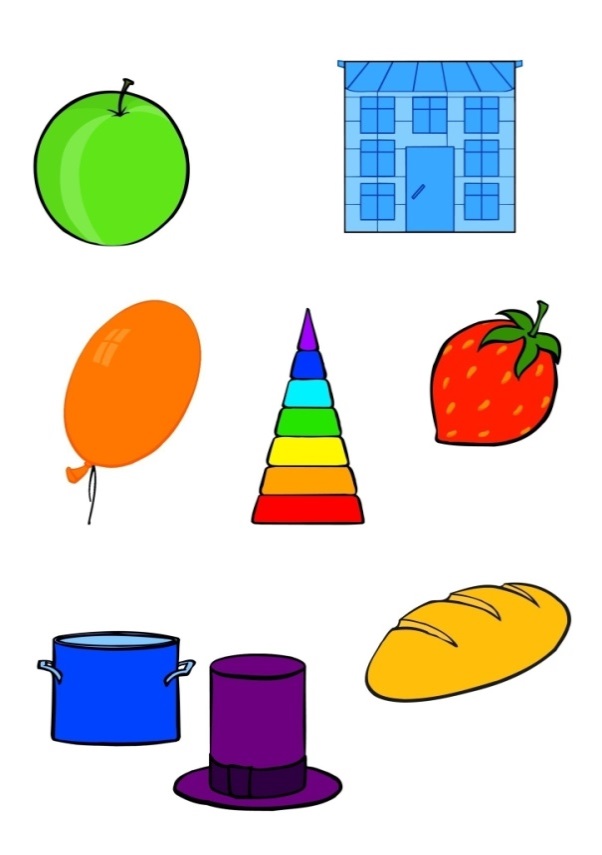 4.2. Величина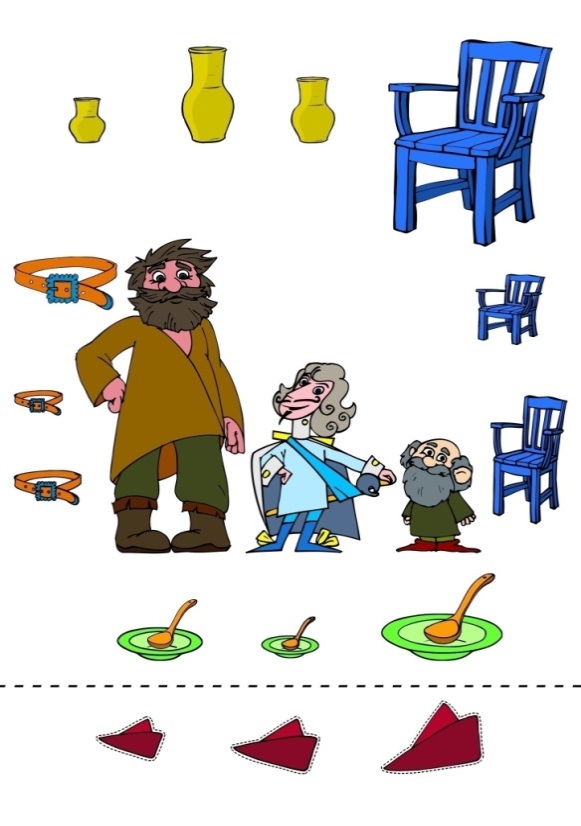 \4.3. Конструктивная деятельность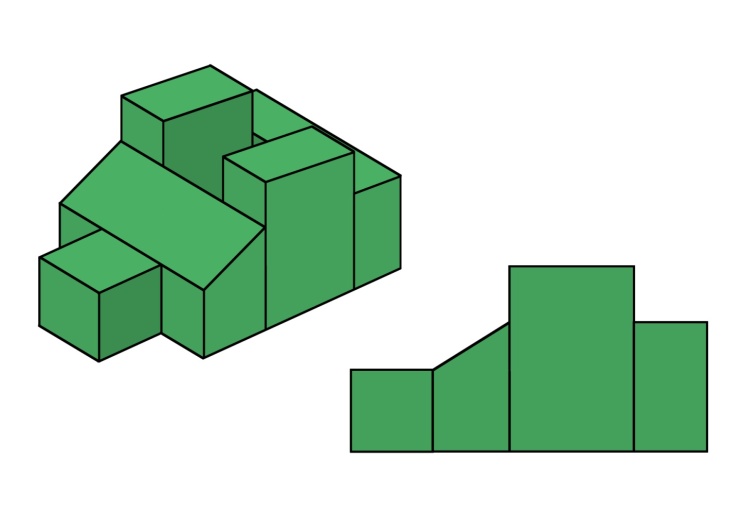 4.4. Сюжетная картинка «Зима»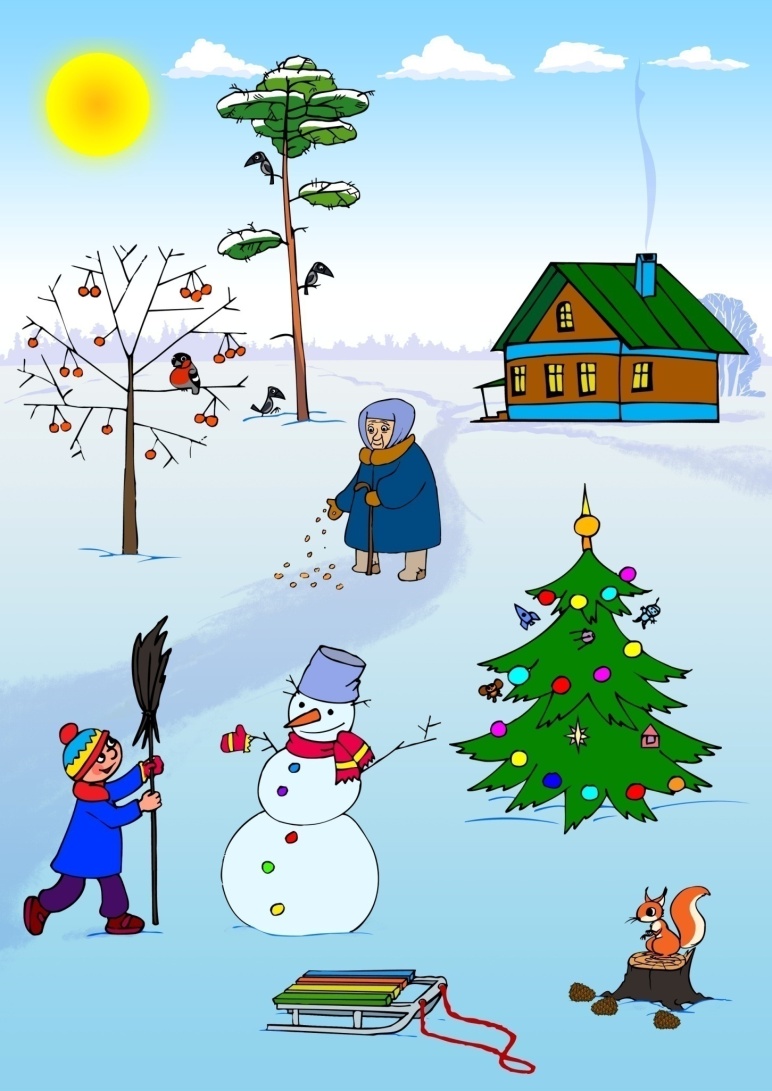 ОбразецКАРТА РАЗВИТИЯ Исходные данные РезультатыДИАГНОСТИЧЕСКИЙ ИНСТРУМЕНТАРИЙ ДЛЯ ДЕТЕЙ 5 ЛЕТКАРТА РАЗВИТИЯВозраст: 4- 5 лет ПояснениеПоказатель развития определяется на основе данных наблюдений педагога за поведением детей, анализа детских работ и выполнения ими диагностических заданий. Осуществляется наблюдение за взаимодействием детей друг с другом и проявлениями умений и навыков в самообслуживании и трудовой деятельности, игре. Наблюдение носит ретроспективный характер. Определяющую роль в оценке развития  в данном случае будут играть данные наблюдений за время пребывания детей в группе. Анализ детских работ используется для оценки развития у детей умений в лепке. Вылепленные работы (за последний месяц образовательной работы в группе) фотографируются и оцениваются по таблице: выбирается соответствующая ячейка на этапе «Художественно-эстетическое развитие».Для оценки развития остальных характеристик  используются диагностические задания, которые проводятся индивидуально. Результаты выполнения ребенком каждого из заданий позволяют оценить сразу несколько характеристик, что отражено в таблицах карты развития.Наглядный материал для диагностических заданий подбирается из имеющегося в ДОО. Для ориентировки к инструментарию прилагаются образцы наглядного материала.  Задание 1. «Рассказ по картинке».Речевое развитие, познавательное развитие, художественно-эстетическое развитие, оригинальность рассказаРечевое развитиеСоставляет рассказ по сюжетной картинке; Составляет описательный рассказ о персонаже сюжетной картинки; Правильно произносит все звуки; Использует сложноподчиненные предложенияОригинальность рассказа (рассказ по сюжетной картинке, продолжение истории)Познавательное развитие (цвет, форма, величина)Художественно-эстетическое развитие(рисование) Материал: сюжетная картинка. Образец наглядного материала: сюжетная картинка  № 5.4.Задание:Педагог просит ребенка рассмотреть картинку и рассказать о том, что на ней изображено. При этом педагог может задавать наводящие вопросы, например: «Кого (или что) ты видишь на картинке? Что происходит? Кто чем занят? О чем они разговаривают? Что произойдет дальше?Ребенок  придумывает продолжение истории (возможны наводящие вопросы).  Ребенок рисует картинку к продолжению  истории.Результаты работы фиксируются в карте развития соответствующего инструментария.Примеры вопросов к сюжетной  картинке  «Весна»Названия предметовЧто несет в руках мальчик?Что держит в руках девочка?Что поставила бабушка рядом со скамейкой?Какая одежда одета на детях?ЦветКакого цвета скамейка (шляпка бабушки, цветы в окне, птицы, зонтик, бантики в косичках и т.п.)?СчетСколько птичек (облаков, корабликов, цветов в горшке, окон,  и т.п.)?Сколько птичек летает, а сколько сидит на дереве?ФормаПокажи окно  в форме квадрата и в форме треугольника (вариант задания: «Окна каких форм есть в доме? Покажи их.»).Какие детали картинки похожи на  овал (треугольник, круг, квадрат)?ВеличинаПокажи самую маленькую сосульку.Покажи самое большое облако.Временные ориентиры Какое время  года изображено?Какое время года наступит  после весны (было перед весной)?Что делали ребята утром и что будут делать вечером?Что происходит Что мальчик хочет сделать со  скворечником?Что делает бабушка?Что собирается делать девочка?Что хочет сделать кот?Что произойдет дальше?Выполнение задания оценивается с помощью карты развития.Задание 2. Цвет и форма	Познавательное развитие: сенсорное развитие: цвет; формаФЭМП: различает формы и называет геометрические фигуры.Материал: картинка с изображением предметов разной формы и разных цветовОбразец наглядного материала №5.1 (5.1.1; 5.1.2.)Задание: 5.1 предлагается в двух возможных вариантах. 5.1.1: Педагог просит ребенка назвать предметы, соотнести их по цвету с  цветовыми обозначениями (в образце наглядного материала  это разноцветные кисточки), а также соотнести их по форме с  геометрическими фигурами. Какие предметы ты видишь на картинке? Какими цветами раскрашена роза? Какими кисточками раскрашены остальные предметы? Назови  эти цвета. Назови фигуры, нарисованные сбоку (справа). Проведи пальчиком линию от  предмета к фигуре, на которую похож предмет. Вариант задания: «Покажи предметы квадратной (круглой, треугольной, овальной, прямоугольной) формы».Некоторые предметы состоят из  нескольких форм. Найди такие предметы и назови формы.После выполнения задания педагог просит произнести название цветов и форм 5.1.2. Педагог предлагает  ребенку картинку с изображением  шести карточек. На них изображены узоры из предметов.  Ребенок также получает одну карточку-образец, которая повторяет одну из карточек набора.  Ребенок должен, используя образец, найти похожую карточку на картинке. Далее педагог просит объяснить свой выбор: рассказать, какие предметы расположены на рисунке в центре, какие – по бокам, снизу и сверху, каких они цветов, какие напоминают фигуры. Если ребенок сам не может объяснить, воспитатель задает наводящие вопросы и вновь просит объяснить.Возможны другие задания с использованием имеющегося в ДОО  наглядного материала.Выполнение задания оценивается с помощью карты развития на этапе «Познавательное развитие»Задание 3. Величина Аппликация• Познавательное развитие: сенсорное развитие: величина; • ФЭМП: сравнивает фигуры контрастных размеров; может определить равенство /неравенство групп предметов;• Художественно-эстетическое развитие (аппликация)Материал: Для выполнения задания педагог готовит заготовки для аппликации, клей, лист с изображением схемы. Предмет, который берется за основу для создания аппликации,  должен содержать разные по величине детали (ёлка, торт, пирамидка, ковер и т.п.)Образец наглядного материала №5.2Задание: педагог просит ребенка соотнести по величине детали и приклеить заготовки по схеме (в порядке убывания величины).Ребенок должен сделать аппликацию.Заготовка для аппликации «Ёлка»: 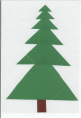 6 зеленых треугольников разных размеров и прямоугольник для ствола ёлкиЗаготовка для аппликации «Лестница»: 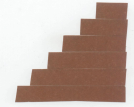 6 коричневых  прямоугольников разной длины и одинаковой шириныЗаготовка для аппликации «Пирамидка»: 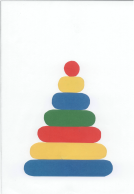 6 разноцветных овалов разной длины и одинаковой ширины, а также шарик для верхушки пирамидки.Заготовка для аппликации «Ковер»: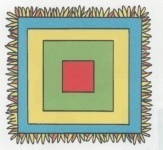 5-6 разноцветных квадратов разных размеров (на большую деталь наклеивается меньшая).Выполнение задания оценивается с помощью карты развития на этапах «Познавательное развитие», «Художественно-эстетическое развитие»Задание 4.Конструирование. Познавательное развитие. Художественно-эстетическое развитие. Речевое развитие.•Речевое развитие(коммуникация с взрослым)• Познавательное развитие:1. ФЭМП: оперирует цифрами и  числами в пределах 5; использует счетные навыки; устанавливает количественные отношения в пределах известных чисел.• Художественно-эстетическое развитие: конструирование.1. Различает детали по форме и названию. 2. Ровно ставит  детали друг на друга.3. Ровно ставит детали в ряд.4. Изменяет постройку, достраивая с помощью дополнительных деталей.Материал: схема построения; набор строительных деталей из 12-14 кубиков разной формы: 1) для постройки по схеме; 2) для достраивания постройки (детали предлагаются ребенку сразу, чтобы он мог выбрать, какие детали понадобятся для построения по схеме, а какие он может использовать для самостоятельного достраивания); карточки с цифрами от 0 до 5.Образец наглядного материала №5.3Задание: построение из 7-10  деталей по схеме, определенной педагогом. Педагог просит отобрать необходимые детали из основного набора  (12-14 деталей) и выполнить постройку по схеме из 7-10 деталей. Ребенок должен ответить на вопрос педагога о том, какие детали необходимо взять для  постройки. Затем педагог просит достроить постройку (дополнительно имеется не более 5 деталей), рассказать, сколько и какие детали он использовал (по форме и цвету), каков его замысел. Педагог также просит выбрать  номер для постройки (от 1 до 5). Пример задания.Материал: 13 деталей для постройки лодки (см. рисунок) и карточки с изображением цифр от 0 до 5. Часть деталей ребенок самостоятельно использует для достройки лодки. Педагог предлагает ребенку схему лодки и набор деталей для её построения и организует беседу:Что тебе напоминает эта постройка? Какие детали тебе понадобятся?Затем педагог предлагает ребенку самостоятельно сложить лодку  по схеме и достроить её, используя оставшиеся детали (можно предложить дополнительные детали). После завершения постройки педагог расспрашивает ребенка о постройке: Какие детали для построения использованы для достройки лодки?Как называются части лодки, которые ребенок достроил?Какой номер лучше  присвоить лодке? Например, может получиться такая постройка.Возможны и другие варианты постройки из 12-15 деталей. Можно также предлагать ребенку цветную схему, где показано, фигуры какого цвета ему понадобятся при постройке (в этом случае количество деталей, из которых следует сделать выбор, может быть большим). В наглядном материале представлена и цветная схема.Если задание не понятно ребенку, если он испытывает затруднения при  построении, то педагог помогает ребенку.Выполнение задания оценивается с помощью карты развития Результаты	На завершающем этапе проставлены оценки по подпараметрам и посчитан суммарный балл по освоению  образовательных областейПодпараметры образовательных областей выделены красным цветом в случае низкого уровня развития данного подпараметра, желтым цветом в случае среднего уровня развития и зеленым цветом в случае высокого уровня развития.ПримечаниеЗадания, включенные в инструментарий, строго не привязаны к оцениванию одного какого-либо умения. Каждое задание является комплексным, поэтому задания  пересекаются по задачам. Рассказ по сюжетной картинке, конструирование, аппликация и др. позволяют оценивать и коммуникацию со взрослым,  и изобразительную деятельность, и различение ребенком цвета, величины, формы и т.п. При этом у конкретного задания выделяется одно или два основных назначения. Пересечение задач в заданиях позволит педагогу принять взвешенное решение при внесении оценки в карту развития. Такой принцип позволяет не только корректировать выводы при выполнении разных заданий относительно уровня  освоения той или иной образовательной области, но и осуществлять обучение и закрепление разнообразных  умений. Прилагаемый к  инструментарию наглядный материал  разработан в целях общей ориентировки педагога и рассматривается как один из возможных образцов  подобного материала. В ходе диагностики можно использовать или наглядный материал ДОО или прилагаемые к инструментарию образцы (решение принимает педагог).Наглядный материал5.1.1 Цвет. Форма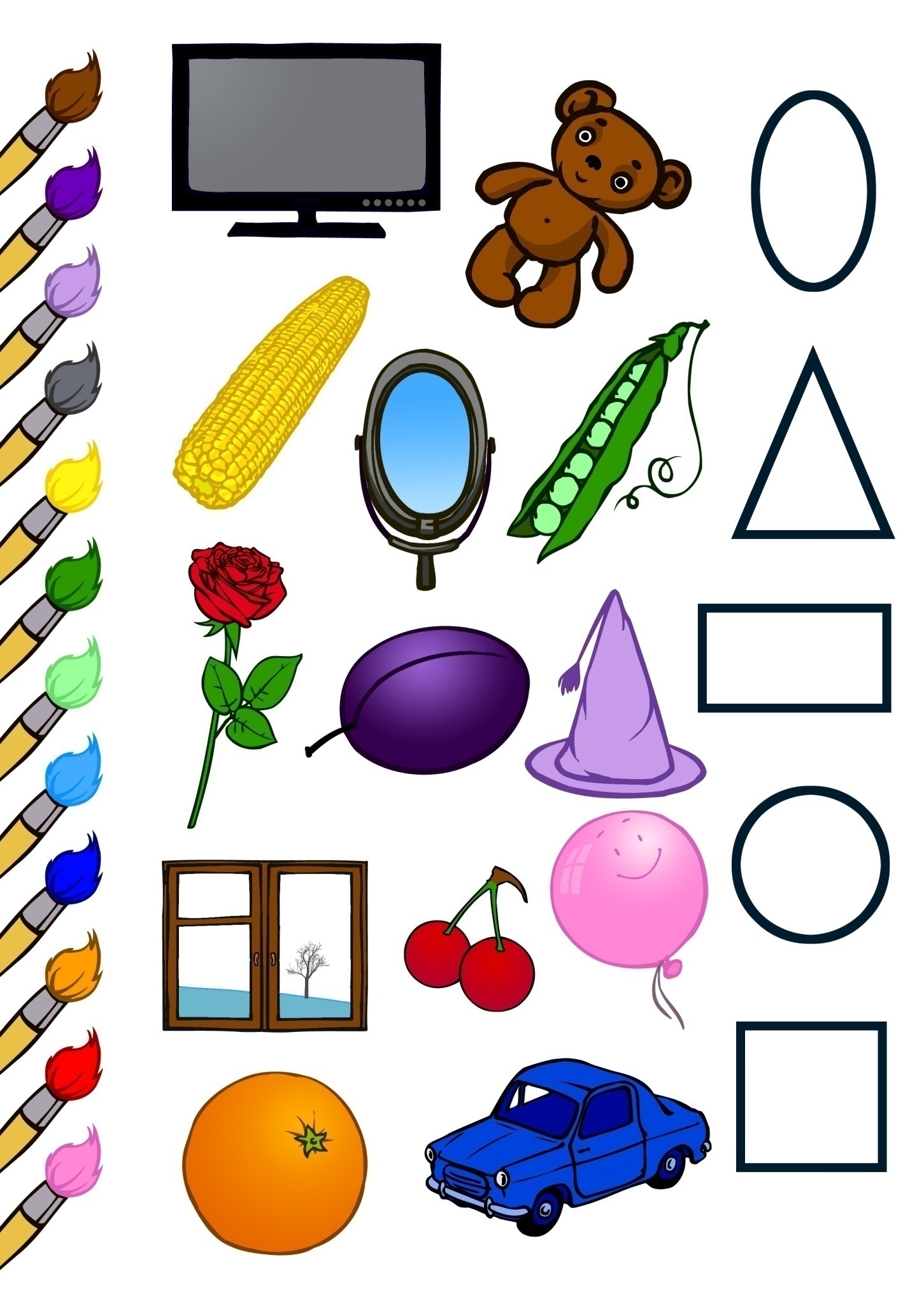 5.1.2. Цвет. Форма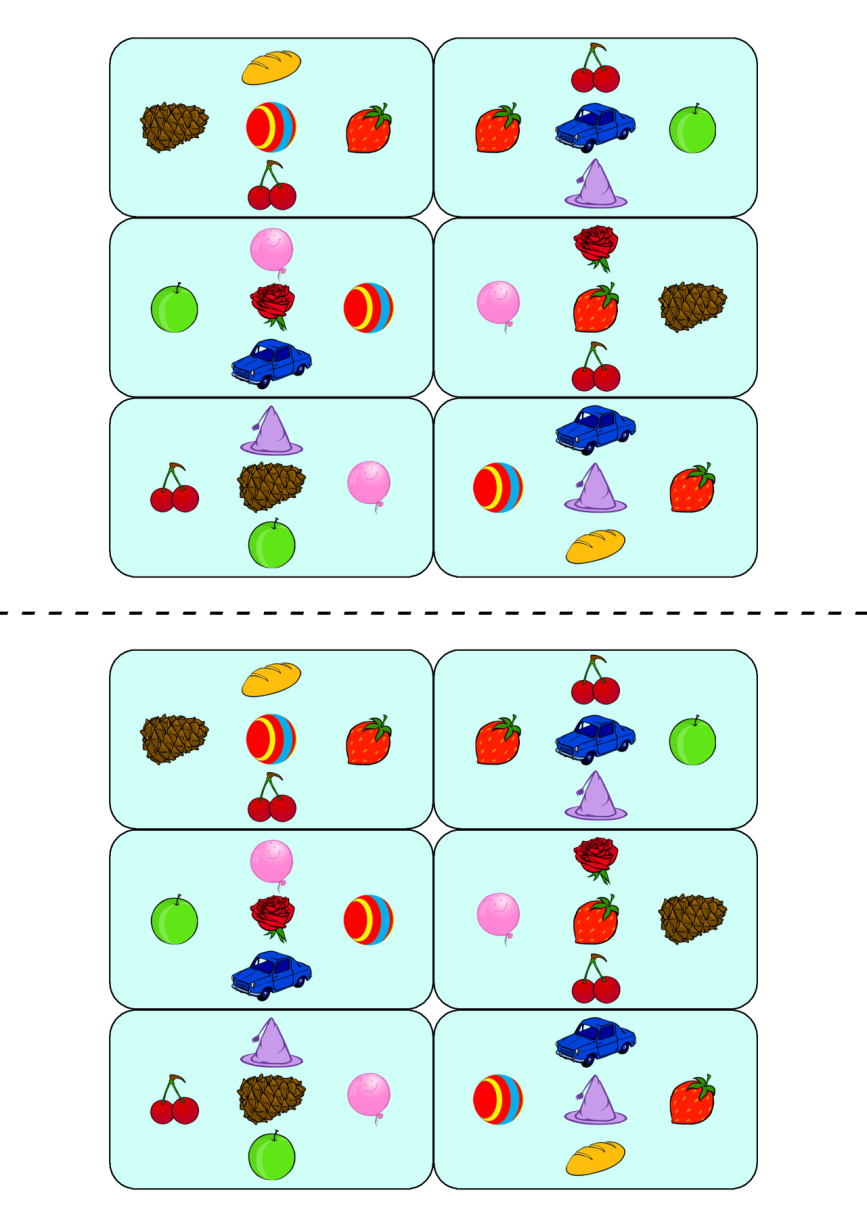 5.3. Материал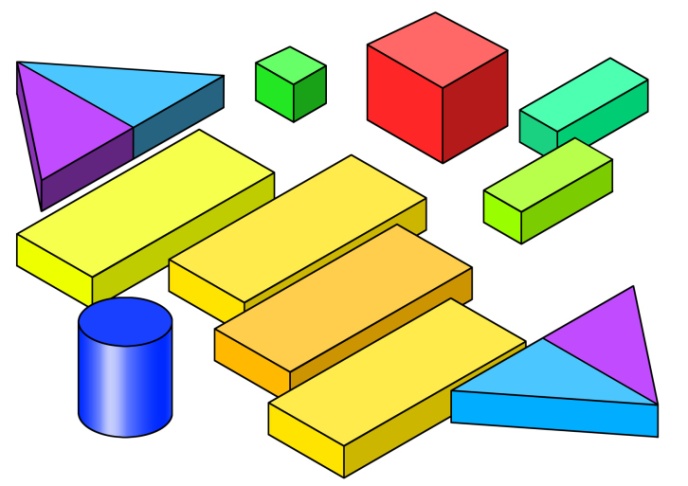 5.4.Конструирование (педагог)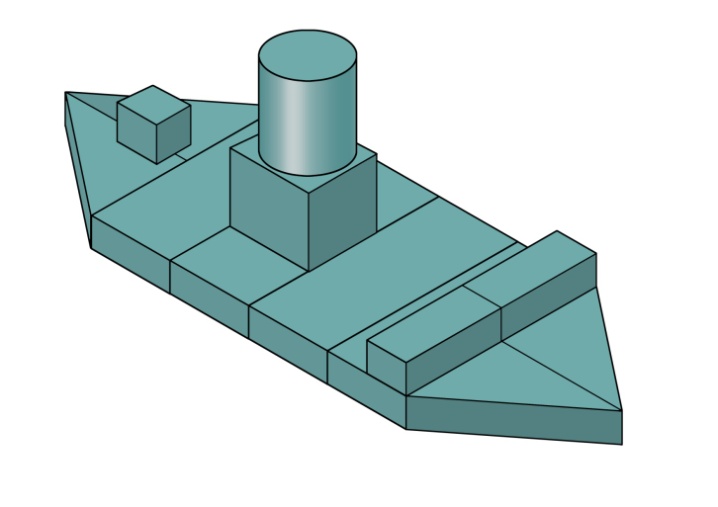 5.3. Конструирование (ребенок)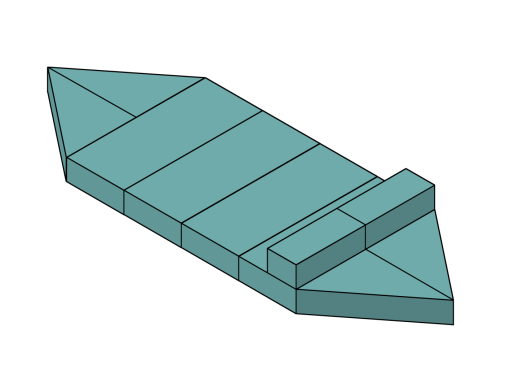 5.4. Сюжетная картинка «Весна»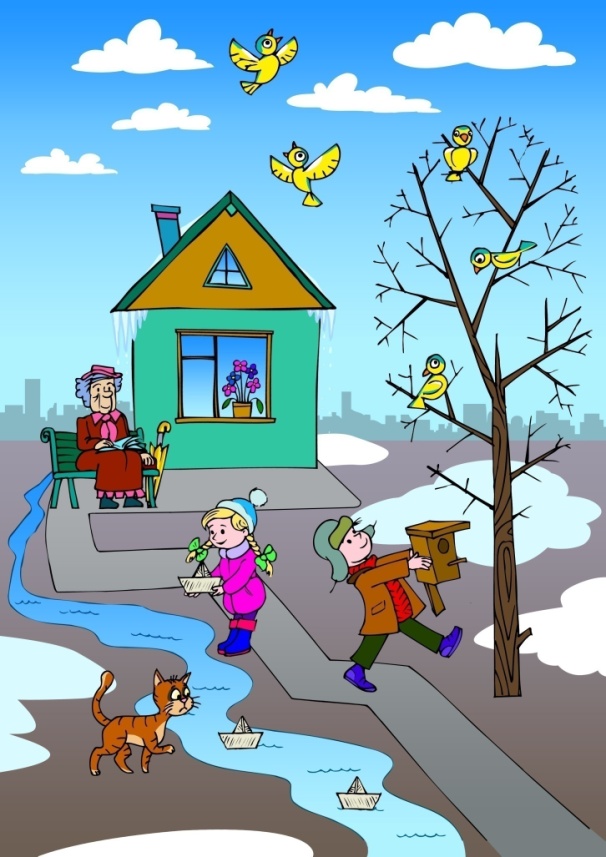 ОбразецКАРТА РАЗВИТИЯРезультатыДИАГНОСТИЧЕСКИЙ ИНСТРУМЕНТАРИЙ ДЛЯ ДЕТЕЙ 6 ЛЕТКАРТА РАЗВИТИЯВозраст: 5- 6 лет ПояснениеПоказатель развития определяется на основе данных наблюдений педагога за поведением детей, анализа детских работ и выполнения ими диагностических заданий. Осуществляется наблюдение за взаимодействием детей друг с другом и проявлениями умений и навыков в самообслуживании и трудовой деятельности, игре. Наблюдение носит ретроспективный характер. Определяющую роль в оценке развития в данном случае будут играть данные наблюдений за время пребывания детей в группе.Анализ детских работ используется для оценки развития у детей умений в лепке. Вылепленные работы (за последний месяц образовательной работы в группе) фотографируются и оцениваются по таблице: выбирается соответствующая ячейка на этапе «Художественно-эстетическое развитие».Для оценки развития остальных характеристик  используются диагностические задания, которые проводятся индивидуально. Результаты выполнения ребенком каждого из заданий позволяют оценить сразу несколько характеристик, что отражено в таблицах карты развития.Наглядный материал для диагностических заданий подбирается из имеющегося в ДОО. Для ориентировки к инструментарию прилагаются образцы наглядного материала.  Задание 1. «Рассказ по картинке». Речевое развитие, познавательное развитие, художественно-эстетическое развитие, оригинальность рассказаРечевое развитиеСоставляет повествовательный  рассказ по картинке;  Следует орфоэпическим нормам русского языка (правильно использует несклоняемые существительные, существительные множественного числа в родительном падеже и др.) Использует прямую и косвенную речь; Употребляет обобщающие слова, синонимы, антонимыОригинальность рассказа (рассказ по сюжетной картинке, продолжение истории)Познавательное развитие (форма, величина). Художественно-эстетическое развитие (рисование) Материал: сюжетная картинка. Образец наглядного материала: сюжетная картинка  № 6.4.Задание: Этапы работы с сюжетной картинкойПедагог просит ребенка рассмотреть картинку и рассказать о том, что на ней изображено. При этом педагог может задавать наводящие вопросы, например: «Кого (или что) ты видишь на картинке? Что происходит? Кто чем занят? О чем они разговаривают? Что произойдет дальше?Ребенок  придумывает продолжение истории (возможны наводящие вопросы).  Ребенок рисует картинку к продолжению  истории.Результаты работы фиксируются в карте развития соответствующего инструментария.Примеры вопросов к сюжетной  картинке  «Лето»Названия предметовЧто держит в руках девочка?Что держит в руках мальчик?Что надето на ногах у мальчика?Как называются птицы, плавающие  в пруду?Что растет на грядке?ЦветКакого цвета яблоки (штанишки мальчика, цветы на полянках, бабочки, бантики в волосах девочки и т.п.)?У каких бабочек крылья красные (синие, желтые, белые)? СчетСколько рыбок в ведерке (утят, ягодок на кустике, желтых бабочек  и т.п.)?Временные ориентиры Какое время  года изображено?Какое время года наступит  после лета (было перед летом)?Что делали ребята утром и что будут делать вечером?Что происходит Что делает девочка?Зачем она поливает грядки?Чем заняты мальчики?Что собирается сделать кот?Что произойдет дальше?Выполнение задания оценивается с помощью карты развития.Задание 2. ФормаПознавательное развитие (форма)Материал: набор карточек с узорами из геометрических фигур Образец наглядного материала № 6.1.Задание. Педагог предлагает  ребенку набор из шести карточек с узорами из геометрических фигур и одну карточка-образец, которая повторяет одну карточку из набора. Ребенок должен, используя образец, найти похожую карточку из набора. Далее педагог просит объяснить свой выбор: рассказать, какие фигуры расположены на рисунке в центре, какие – справа и слева. Выполнение задания оценивается с помощью карты развития на этапе «Познавательное развитие»Задание 3. Аппликация. Форма  Величина.Познавательное развитие: (форма, величина), Художественно-эстетическое развитие(аппликация)Материал: набор геометрических фигур разного размера и разных цветов; клей, ножницы, белый лист бумаги.Образец наглядного материала № 6.2.Задание:Для выполнения задания педагог готовит заготовки для аппликации, клей, лист с изображением схемы. Ребенку предлагается сделать аппликацию, используя фигуры, вырезанные из квадратов и разложить их по убыванию, чтобы получился заданный предмет (например, ковер) и наклеить на лист бумаги.Пример задания. Аппликация «Ковер»: 5 квадратов разных размеров, вырезанные из разноцветной бумаги, лист белой бумаги.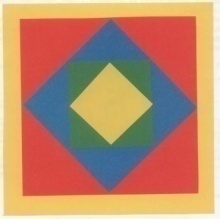 Выполнение задания оценивается с помощью карты развития на этапах «Познавательное развитие», «Художественно-эстетическое развитие»Задание 4.Конструирование. Познавательное развитие. Художественно-эстетическое развитие. Речевое развитие.• Познавательное развитие1. ФЭМП: оперирует цифрами и  числами в пределах 10; использует счетные навыки; устанавливает количественные отношения в пределах известных чисел.• Художественно- эстетическое развитие: конструирование.1. Соединяет несколько небольших плоскостей в одну большую. 2. Обследует схему, выделяет структуру объекта и устанавливает ее взаимосвязь с практическим назначением объекта3. Понимает зависимость конструкции от практического применения объекта4. Изменяет постройку в соответствии с конечной цельюМатериал: схема постройки из 9-10 деталей и  набор дополнительных строительных деталей (10) для преобразования постройки, набор карточек с цифрами от 0 до 10.Образец наглядного материала № 6.3.Задание в обобщенном виде: Ребенку предлагается сделать постройку по схеме-образцу из 9-10 деталей, а затем её преобразовать с использованием дополнительных деталей.Задание проводится как игра «Покупка строительных материалов для строительства». Воспитатель выполняет роль продавца, ребенок – покупателя. В ходе игры отрабатывается элементарные навыки счета в пределах 10.Могут использоваться наводящие вопросы, например: Сколько деталей необходимо для всей  постройки и сколько – для отдельных частей?  Сколько понадобится деталей для изменения постройки? На сколько больше? И т.п.Пример задания.Материал: 20 деталей для постройки горки (см. рисунок) и карточки с изображением цифр от 0 до 10. Часть деталей ребенок самостоятельно использует для преобразования постройки (деталей должно быть немного больше, чем в итоге понадобится). 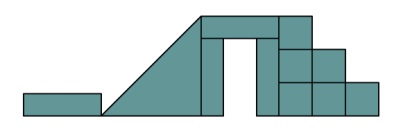 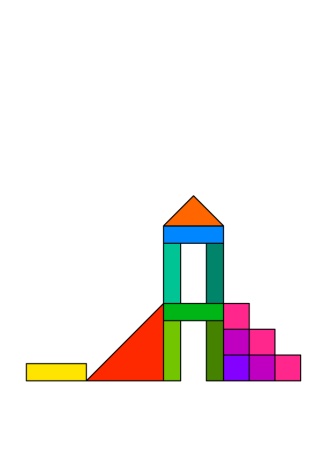 Педагог предлагает ребенку схему горки и набор деталей для её построения и организует беседу.Сколько деталей необходимо для всей  постройки и сколько – для отдельных частей? Как достроить горку?Сколько понадобится деталей для изменения постройки? На сколько больше? И т.п.Сопутствующими (для обучения или повторения) могут быть задания на определение цвета, формы, соотношения величины кубиков.Выполнение задания оценивается с помощью карты развития РезультатыНа завершающем этапе проставлены оценки по подпараметрам и посчитан суммарный балл по освоению образовательных областей.Подпараметры образовательных областей выделены красным цветом в случае низкого уровня развития данного подпараметра, желтым цветом в случае среднего уровня развития и зеленым цветом в случае высокого уровня развития.ПримечаниеЗадания, включенные в инструментарий, строго не привязаны к оцениванию одного какого-либо умения. Каждое задание является комплексным, поэтому задания  пересекаются по задачам. Рассказ по сюжетной картинке, конструирование, аппликация и др. позволяют оценивать и коммуникацию с взрослым,  изобразительную деятельность, и различение ребенком цвета, величины, формы и т.п. При этом у конкретного задания выделяется одно или два основных назначения. Пересечение задач в заданиях позволит педагогу принять взвешенное решение при внесении оценки в карту развития. Такой принцип позволяет не только корректировать выводы при выполнении разных заданий относительно уровня освоения той или иной образовательной области, но и осуществлять обучение и закрепление разнообразных  умений.Прилагаемый к  инструментарию наглядный материал  разработан в целях общей ориентировки педагога и рассматривается как один из возможных образцов  подобного материала. В ходе диагностики можно использовать или наглядный материал ДОО или прилагаемые к инструментарию образцы (решение принимает педагог).Наглядный материал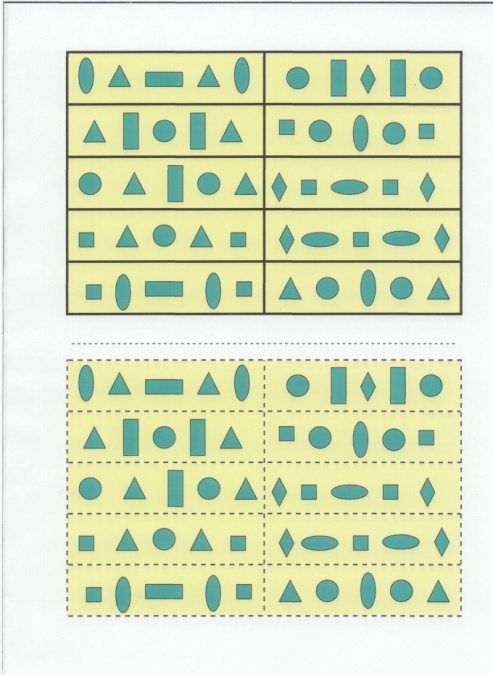 6.1. Форма6.3. Конструирование (педагог)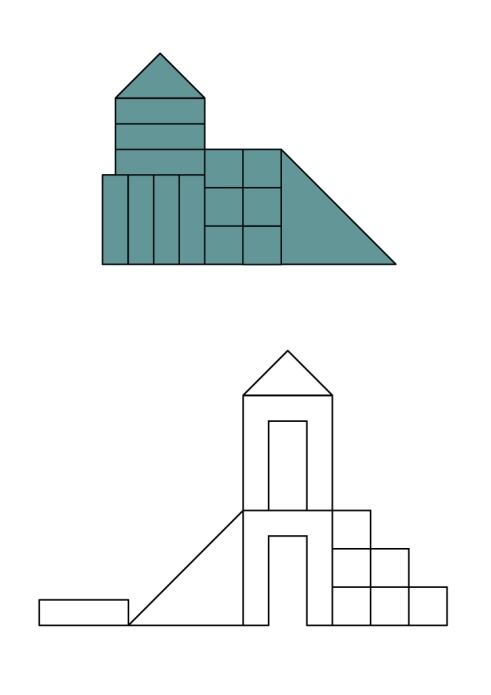 6.3. Конструирование (ребенок)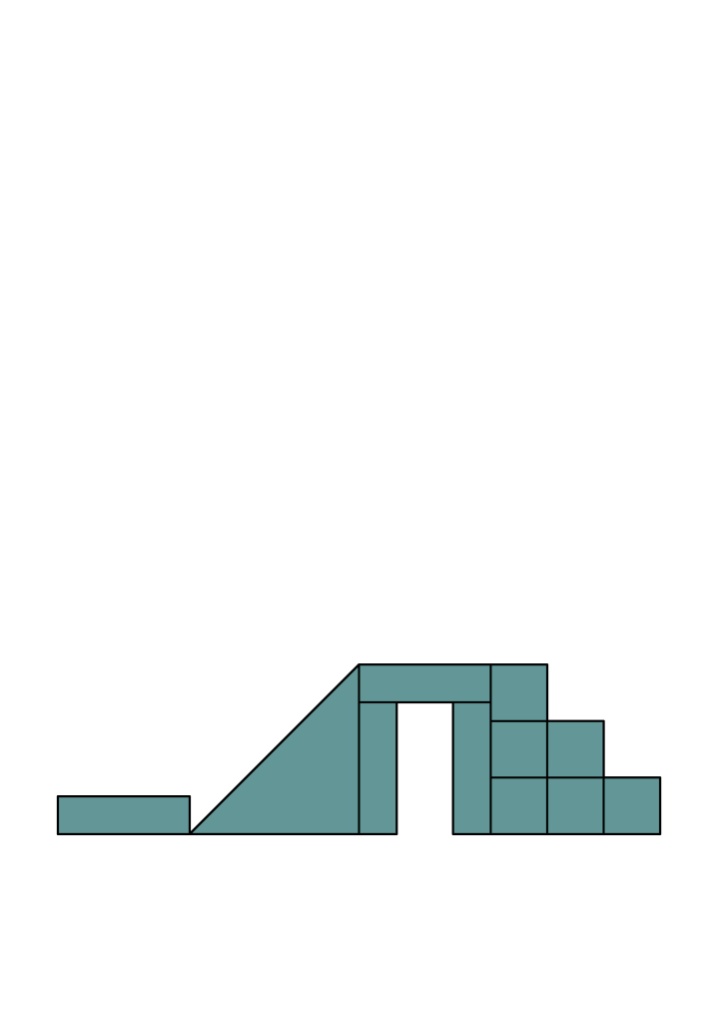 6.4. Сюжетная картинка «Лето»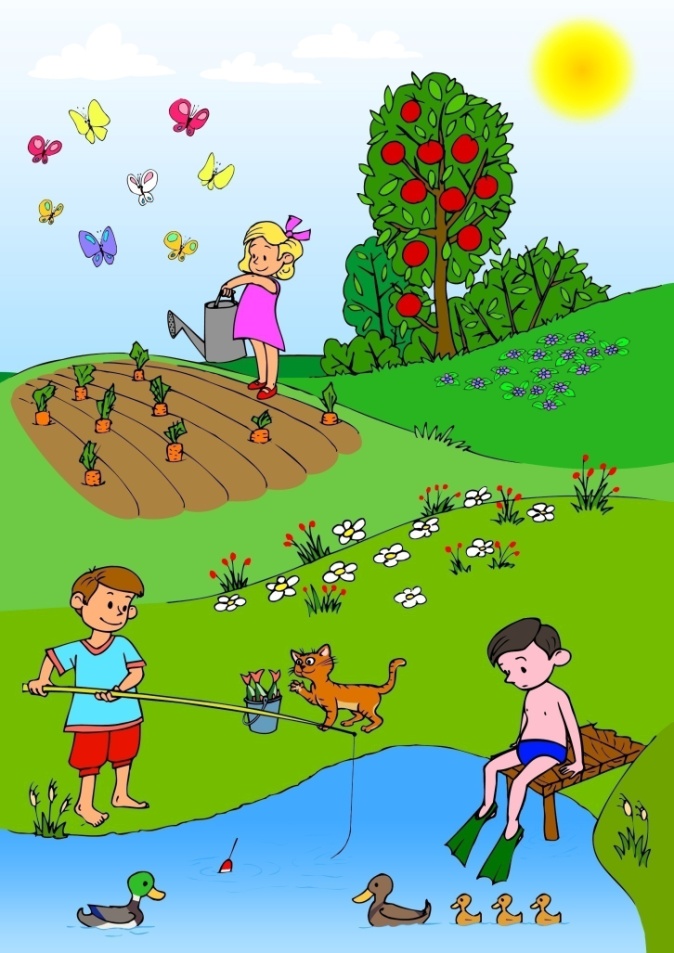 ОбразецКАРТА РАЗВИТИЯИсходные данныеРезультатыДИАГНОСТИЧЕСКИЙ ИНСТРУМЕНТАРИЙ ДЛЯ ДЕТЕЙ 7ЛЕТКАРТА РАЗВИТИЯВозраст: 6-7 лет ПояснениеПоказатель развития определяется на основе данных наблюдений педагога за поведением детей, анализа детских работ и выполнения ими диагностических заданий. Осуществляется наблюдение за взаимодействием детей друг с другом и проявлениями умений и навыков в самообслуживании и трудовой деятельности, игре. Наблюдение носит ретроспективный характер. Определяющую роль в оценке развития  в данном случае будут играть данные наблюдений за время  пребывания детей в старшей группе. Анализ детских работ используется для оценки развития у детей умений в лепке. Вылепленные работы (за последний месяц образовательной работы в старшей группе) фотографируются и оцениваются по таблице.Для оценки развития остальных характеристик используются диагностические задания, которые проводятся индивидуально. Результаты выполнения ребенком каждого из заданий позволяют оценить сразу несколько характеристик, что отражено в таблицах карты развития.Наглядный материал для диагностических заданий подбирается из имеющегося в ДОО. Для ориентировки к инструментарию прилагаются образцы наглядного материала.  Задание 1. «Рассказ по картинке» Речевое развитие, познавательное развитие, изобразительная деятельность оригинальность рассказаРечевое развитиеСоставляет рассказ по картинке, используя повествовательную и описательную формы  Строит сложные предложения  Использует прямую и косвенную речь;  Употребляет обобщающие слова, синонимы, антонимыОригинальность рассказа (рассказ по сюжетной картинке, продолжение истории)Познавательное развитие (форма, величина). Художественно-эстетическое развитие(рисование) Материал: сюжетная картинка. Образец наглядного материала: сюжетная картинка  № 7.5.Задание:Этапы работы с сюжетной картинкойПедагог просит ребенка рассмотреть картинку и рассказать о том, что на ней изображено. При этом педагог может задавать наводящие вопросы, например: «Кого (или что) ты видишь на картинке? Что происходит? Кто чем занят? О чем они разговаривают? Что произойдет дальше?Ребенок  придумывает продолжение истории (возможны наводящие вопросы).  Ребенок рисует картинку к продолжению  истории.Результаты работы фиксируются в карте развития соответствующего инструментария.Примеры вопросов к сюжетной  картинке  «Осень»Названия предметовЧто лежит в корзинах?Рядом  с каким деревом находится автобусная остановка?Какие деревья изображены на заднем плане?Какая птица ходит по крыше остановки?Какая одежда на детях?ЦветКакого цвета скамейка (кофта мамы, плащ мальчика, шляпки грибов и т.п.)?СчетСколько изображено людей (птичек, поленьев дров, листьев на земле и т.п.)?Временные ориентиры Какое время  года изображено?Какое время года наступит  после осени (было перед осенью)?Что делали ребята утром и что будут делать вечером?Что происходит Чем заняты мужчины?Откуда пришли мама с дочкой?Зачем мальчик взял зонт?Чем заинтересовалась девочка?Почему улетают птицы?Почему не улетает ворона?Почему люди торопятся заготовить дрова?Что произойдет дальше?Выполнение задания оценивается с помощью карты развития.Задание 2.  ФормаПознавательное развитие (форма)Материал: набор геометрических фигур; контурное изображение предмета, который нужно сложить из фигур; схема составления предмета для складывания из фигур.Образец наглядного материала №7.1 (образцы № 7.1.1.;7.1.2; 7.1.3)Задание:Составить из набора геометрических фигур предмет, изображенный на контурном рисунке (корова, петух)Ребенку предлагается разрезать квадрат на фигуры по линиям и подумать, какие картинки можно сложить из полученных деталей (все детали использовать необязательно).Далее педагог просит объяснить, какие фигуры были использованыЕсли ребенок не справляется с заданием, ему предлагается схема составления предмета Выполнение задания оценивается с помощью карты развития на этапе «Познавательное развитие»Задание 3. Величина.  Форма.АппликацияПознавательное развитие: форма, величинаХудожественно-эстетическое развитие(аппликация)Материал: пять квадратов разных размеров – от большого до маленького, вырезанных из цветной бумаги; лист бумаги А4 с заготовкой рисунка для аппликации (например, пояс от юбки, ствол дерева, блюдо и т.п.),  клей, ножницы.Образец наглядного материала № 7.2.Задание:Для выполнения задания педагог готовит заготовки для аппликации, клей, лист с изображением схемы. Предмет, который берется за основу для создания аппликации,  должен содержать разные по величине детали. Ребенку предлагается сделать аппликацию, используя фигуры, вырезанные из квадратов и разложить их по убыванию, чтобы получился заданный предмет (например, ёлка, пышная юбка, многослойный пирог и др.)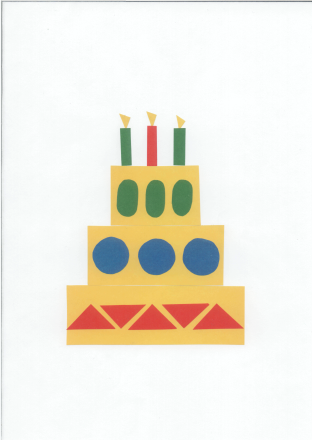 Выполнение задания оценивается с помощью карты развития на этапах «Познавательное развитие», «Художественно-эстетическое развитие»Задание 4. КонструированиеРечевое развитие. Познавательное развитие• Познавательное развитие: 1. ФЭМП: оперирует цифрами и  числами в пределах 10; использует счетные навыки; устанавливает количественные отношения в пределах известных чисел.• Художественно-эстетическое развитие: конструирование.1. Использует детали с учетом их конструктивных свойств2. Соединяет две небольшие плоскости в одну.3. Связывает между собой детали, поставленные на расстоянии.4. Отбирает самостоятельно необходимые для постройки детали.Материал: набор строительных деталей (их должно быть значительно больше, чем требуется для постройки, чтобы ребенок мог самостоятельно их отобрать) и схема постройки с не полностью прорисованными линиями.Образец наглядного материала №7.3Задание: ребенку предлагается построить из набора строительных деталей по контурной неполной схеме постройку (например, дом)Педагог предупреждает ребенка о том, что на схеме не все линии прорисованы и просит подумать, как построить дом.Если ребенок не справляется, ему можно показать полную схему.Выполнение задания оценивается с помощью карты развития.Задание 5.ФЭМППознавательное развитие:ФЭМП  (использует способы опосредованного измерения и сравнения объектов по величине)Материал: сюжетная картинка и линейка. Измерь линейкой, кто из ребят бросил мяч дальше, насколько в сравнении с каждым из участников соревнования.Образец наглядного материала №7.4Задание: ребенку предлагается произвести сравнение величин, решить простую арифметическую задачу и объяснить свое решение.Выполнение задания оценивается с помощью карты развития.РезультатыНа завершающем этапе проставлены оценки по подпараметрам и посчитан суммарный балл по освоению образовательных областей.Подпараметры образовательных областей выделены красным цветом в случае низкого уровня развития данного подпараметра, желтым цветом в случае среднего уровня развития и зеленым цветом в случае высокого уровня развития.ПримечаниеЗадания, включенные в инструментарий, строго не привязаны к оцениванию одного какого-либо умения. Каждое задание является комплексным, поэтому задания  пересекаются по задачам. Рассказ по сюжетной картинке, конструирование, аппликация и др. позволяют оценивать и речевое развитие и коммуникацию со взрослым,  и изобразительную деятельность, и различение ребенком цвета, величины, формы и т.п. При этом у конкретного задания выделяется одно или два основных назначения. Пересечение задач в заданиях позволит педагогу принять взвешенное решение при внесении оценки в карту развития. Такой принцип позволяет не только корректировать выводы при выполнении разных заданий относительно развития, но и осуществлять обучение и закрепление разнообразных  умений.Прилагаемый к  инструментарию наглядный материал  разработан в целях общей ориентировки педагога и рассматривается как один из возможных образцов  подобного материала. В ходе диагностики можно использовать или наглядный материал ДОО или прилагаемые к инструментарию образцы (решение принимает педагог).Наглядный материал7.1. Форма.7.1.1. Корова (педагогу)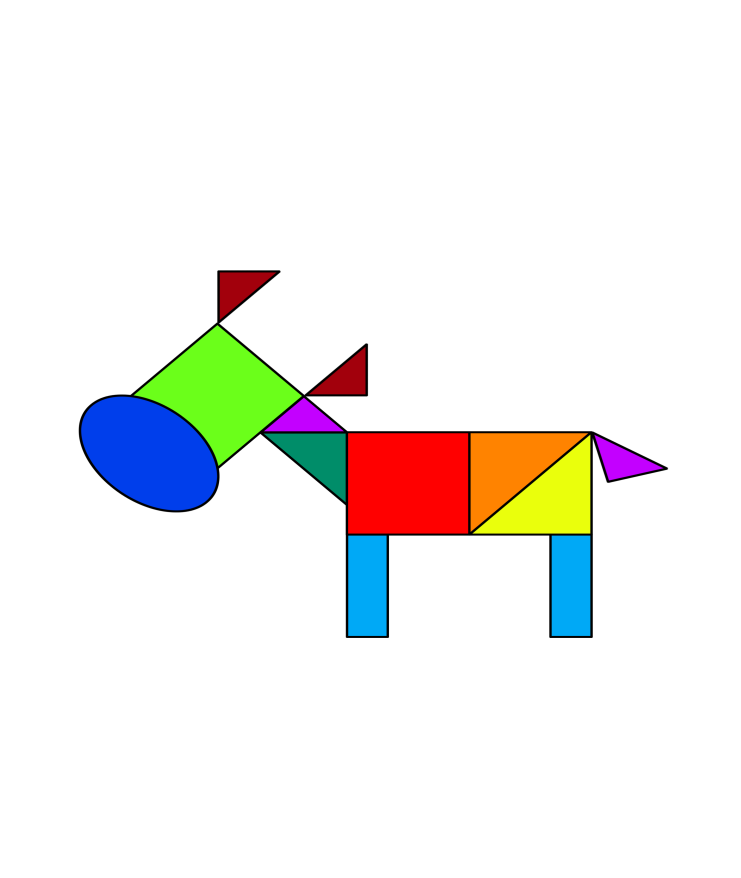 7.1.1.Корова (ребенку)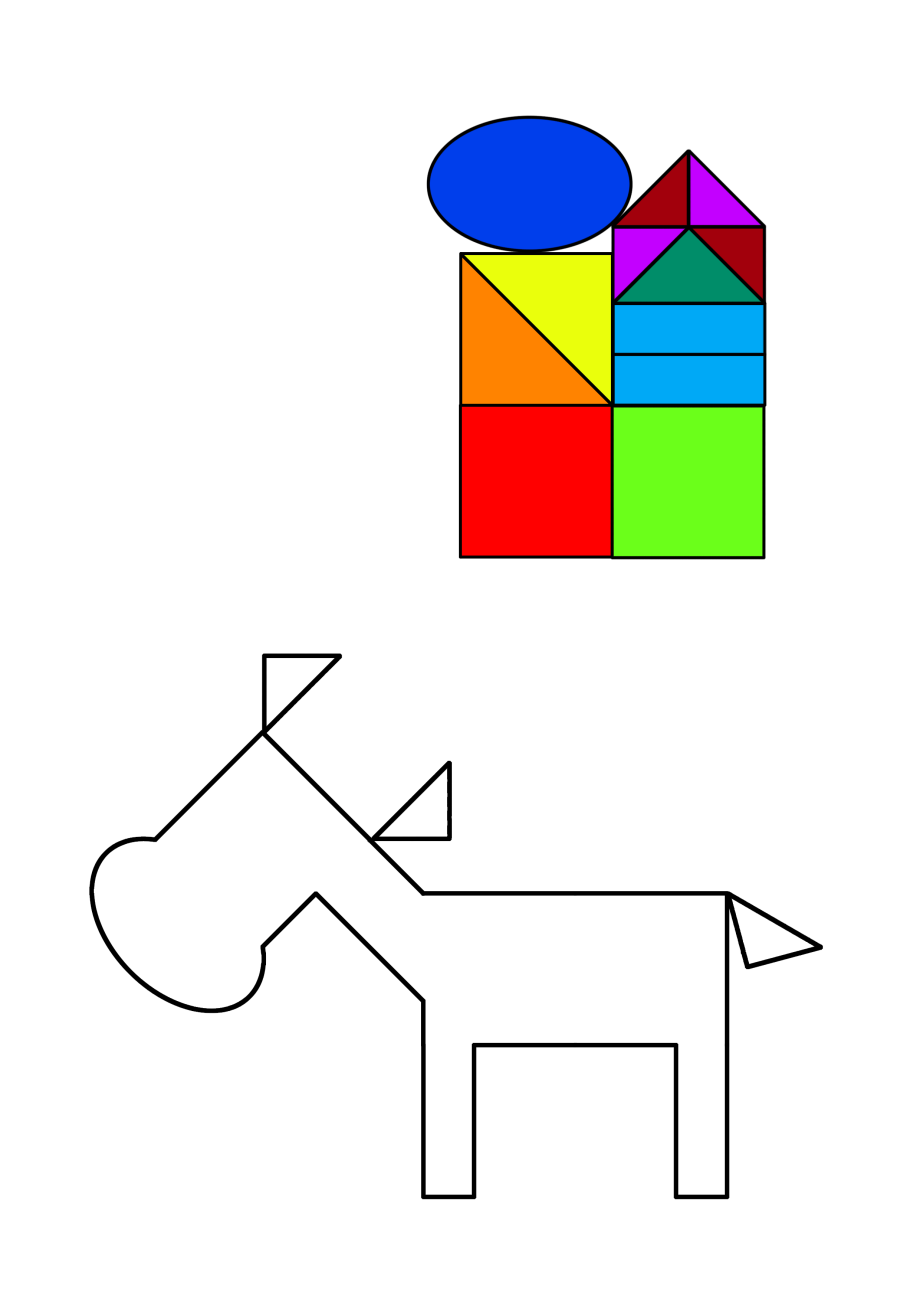 7.1.2 Петух (педагогу)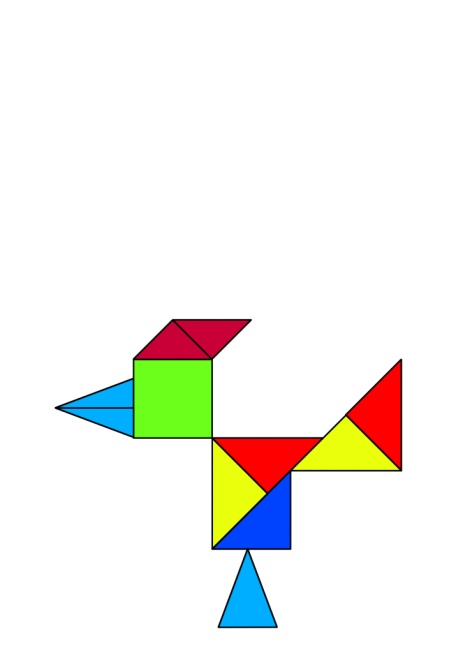 7.1.2. Петух (ребенку)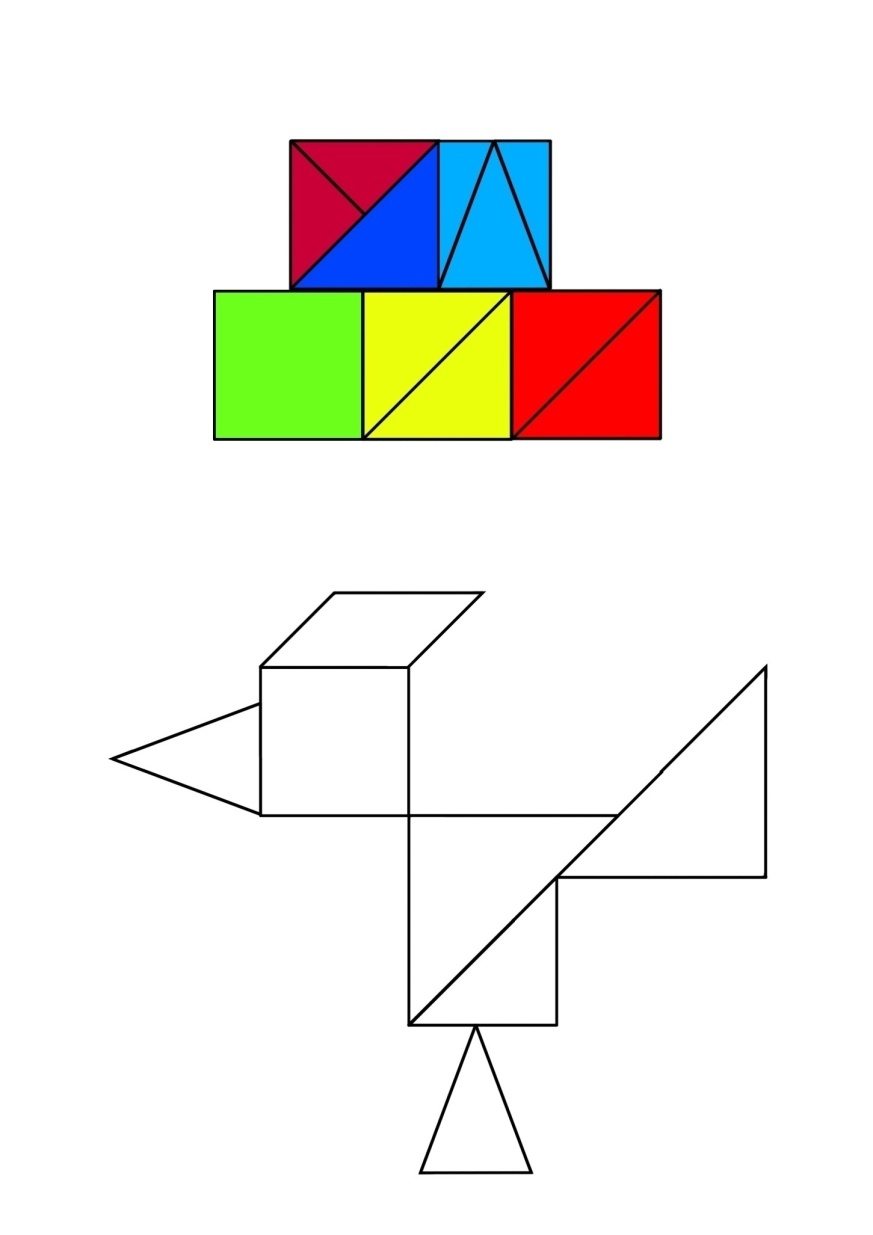 7.1.3. Фигуры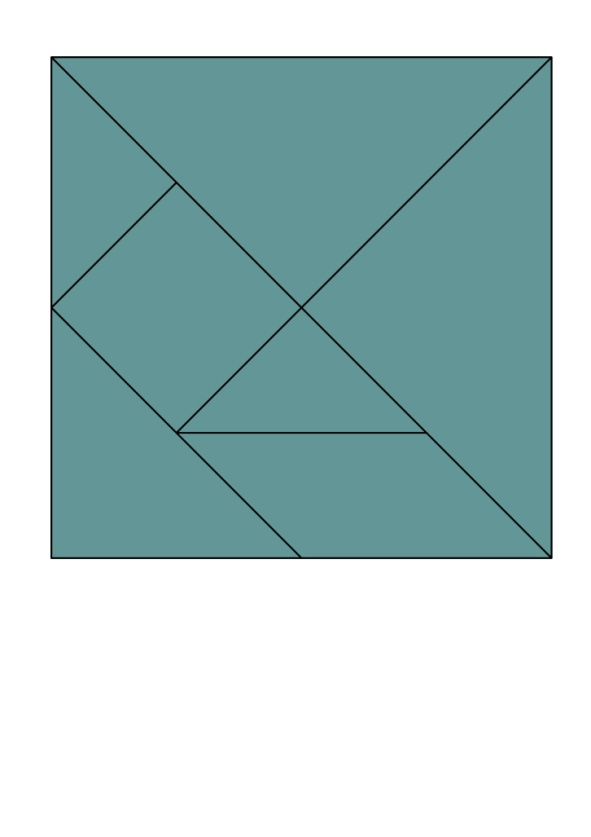 7.3. Конструирование (педагогу)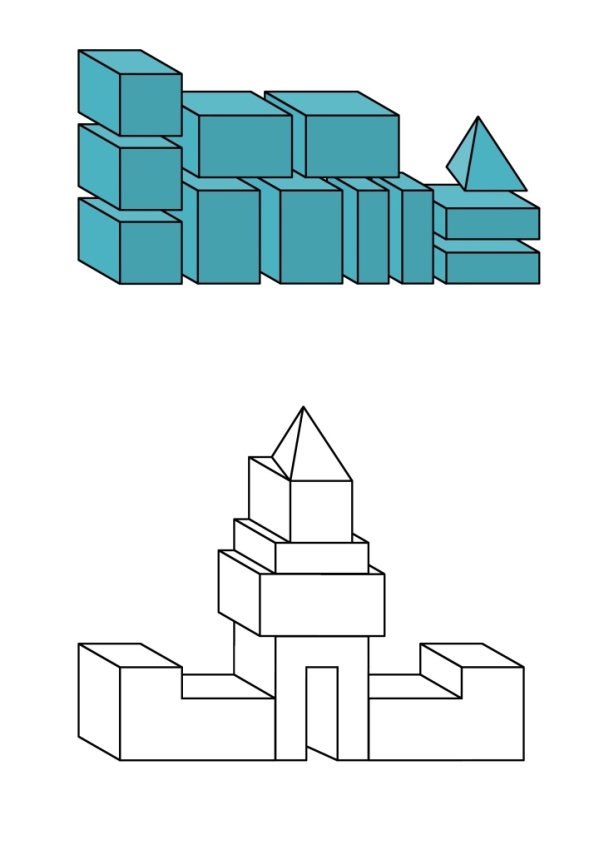 7.3. Конструирование (ребенку)Неполная схема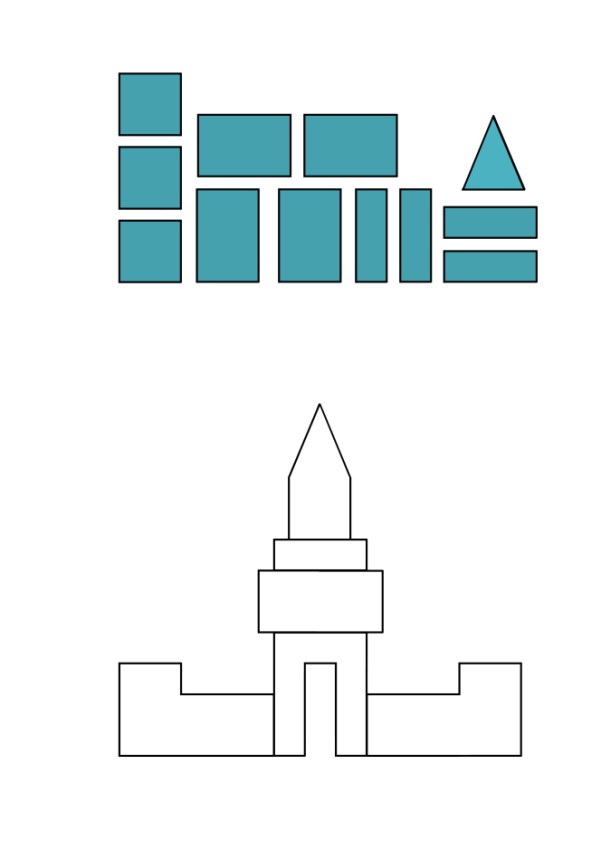 7.3. Конструирование (ребенку)Полная схема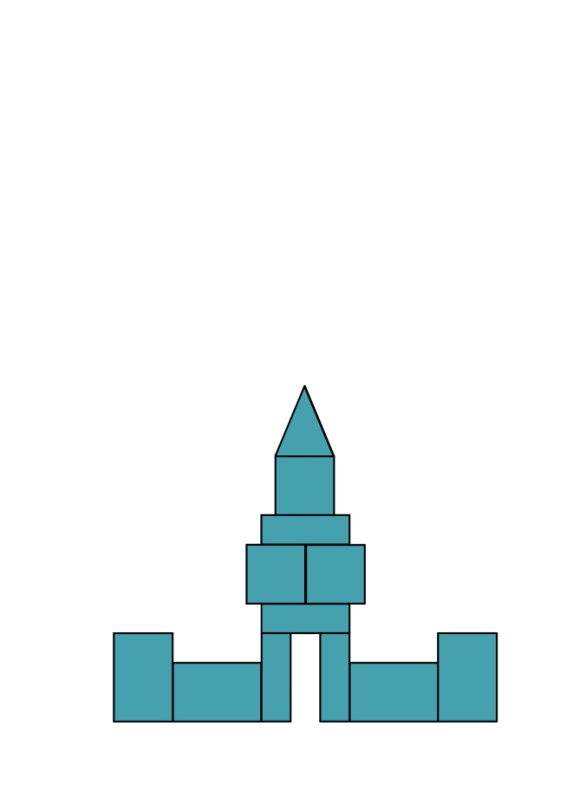 7.4. ФЭМП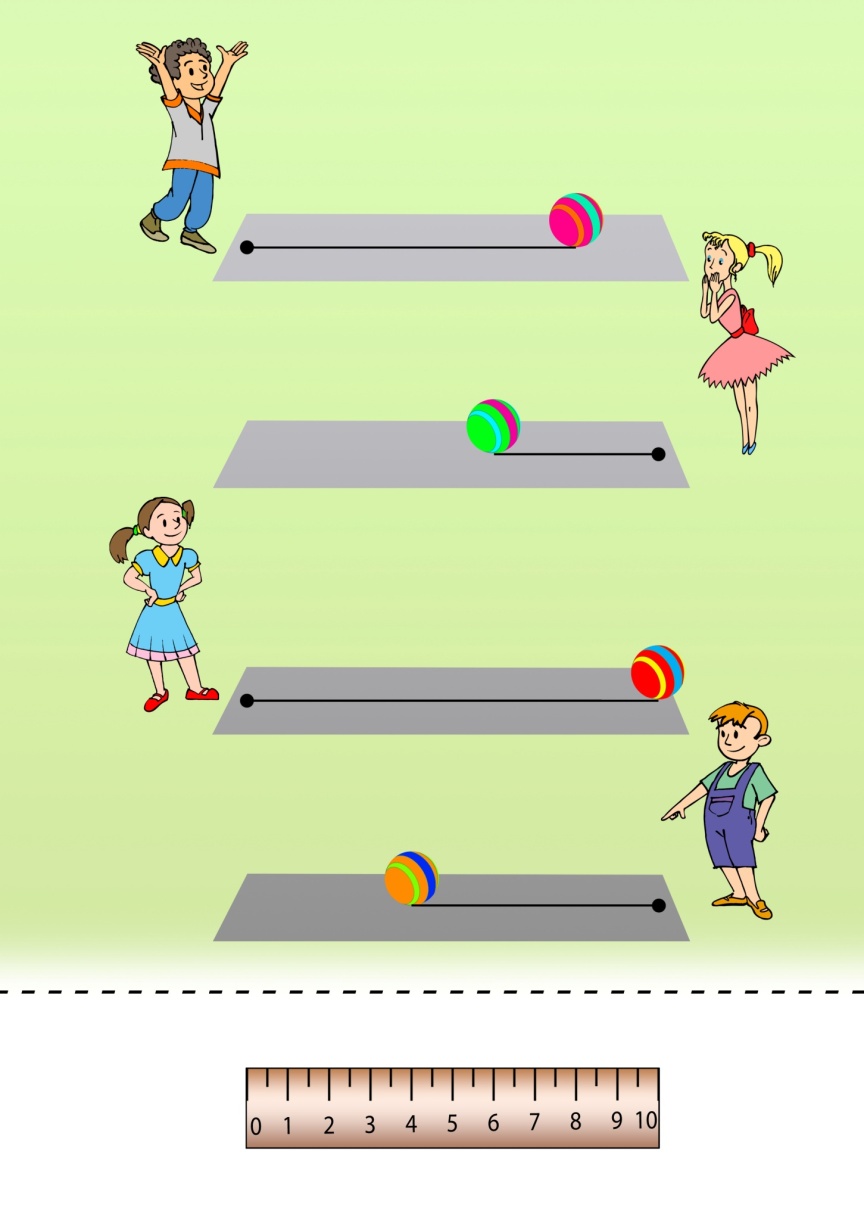 7.5. Сюжетная картинка «Осень»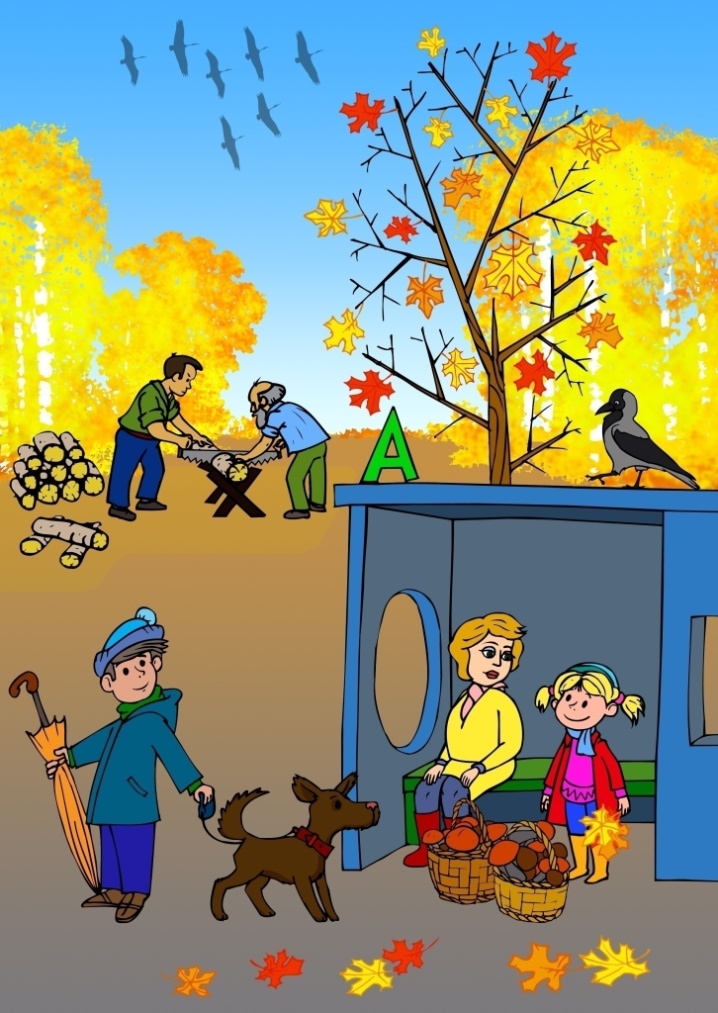 ОбразецКАРТА РАЗВИТИЯ  Исходные данные                                                                                      Результаты1.1.5. Сведения о квалификации педагогических кадров и сведения о семьях воспитанников.           В образовательном процессе принимают участие 2  педагога,  из них: - 1 старший воспитатель, - 2 воспитателяСведения о квалификации педагогических кадровОбразовательный ценз:     Каждые 5 лет педагоги повышают уровень квалификации на курсах  повышения квалификации, проходят аттестацию.Социальный паспорт СП д.с «Сосенка»     Детский сад посещает 14 детей  из 13 семейПРИНЯТО:на заседании педагогического совета протокол №           УТВЕРЖДАЮ    Директор МОУ ООШ с. Котоврас _______________С.А.Афанасьев Приказ №  ОСНОВНАЯОБЩЕОБРАЗОВАТЕЛЬНАЯ ПРОГРАММА ДОШКОЛЬНОГО ОБРАЗОВАНИЯМуниципального общеобразовательного учреждения                             «Основная общеобразовательная школа структурное подразделение «Детский сад «Сосенка» с.Котоврас Балашовского района Саратовской области»2019гОСНОВНАЯОБЩЕОБРАЗОВАТЕЛЬНАЯ ПРОГРАММА ДОШКОЛЬНОГО ОБРАЗОВАНИЯМуниципального общеобразовательного учреждения                             «Основная общеобразовательная школа структурное подразделение «Детский сад «Сосенка» с.Котоврас Балашовского района Саратовской области»2019г1Целевой раздел  программы1.1Пояснительная записка1.1.1.Цели и задачи деятельности образовательного учреждения по реализации основной общеобразовательной программы дошкольного образования1.1.2.Принципы и подходы к формированию Программы1.1.3.Значимые для разработки и реализации программы характеристики.1.1.4.Возрастные и индивидуальные особенности контингента детей, воспитывающихся в образовательном учреждении1.2.Планируемые результаты освоения детьми основной общеобразовательной программы дошкольного образования1.2.1.Целевые ориентиры образования в раннем детстве.1.2.2.Целевые ориентиры на этапе завершения дошкольного образования.1.3.Развивающее оценивание качества образовательной деятельности по Программе2.Содержательный разделИнвариантная часть программы2.1.Описание образовательной деятельности в соответствии с направлениями развития (1 часть)2.1.1Содержание педагогической работы по освоению детьми образовательной области «Социально-коммуникативное развитие»2.1.2.Содержание педагогической работы по освоению детьми образовательной области «Познавательное развитие»2.1.3.Содержание педагогической работы по освоению детьми образовательной области «Речевое развитие»2.1.4.Содержание психолого-педагогической работы по освоению детьми образовательной области «Художественно-эстетическое развитие»2.1.5.Содержание педагогической работы по освоению детьми образовательной области «Физическое развитие»2.2.Вариативные формы, способы, методы  и средства реализации программы (часть 2)2.3.Содержание педагогической работы по приоритетным направлениям 2.3.1. Обеспечение реализации образовательных областей в парциальных программах, используемых в ДОУ2.4.Реализация комплексно-тематического принципа построения образовательного процесса2.5.Особенности  образовательной работы разных видов  и культурных практик2.6.Способы и направления поддержки детской инициативы2.7.Взаимодействие взрослых с детьми2.8.Особенности взаимодействия педагогического коллектива с семьями воспитанников2.9.Взаимодействие с социумом2.10.Вариативная часть, формируемая участниками образовательных отношений. Региональный компонент3.Организационный раздел3.1.Психолого-педагогические условия, обеспечивающие развитие ребенка3.2.Материально-техническое обеспечение программы3.3.Финансовые условия реализации Программы3.4.Кадровое обеспечение Программы3.5.Особенности организации развивающей предметно-пространственной среды в Учреждении.3.6Планирование образовательной деятельности3.6.1.Учебный план3.6.2.Годовой календарный график НОД3.6.3.План  непосредственно-образовательной деятельности с воспитанниками3.6.4.Здоровьесберегающие технологии3.6.5.Организация двигательного режима3.7.Распорядок и режим дня3.7.1.Организация режима пребывания детей в образовательном учреждении3.7.2Режим дня3.8.Перспективы работы по совершенствованию и развитию содержания Программы и обеспечивающих ее реализацию нормативно-правовых, финансовых, научно-методических, кадровых, информационных и материально-технических ресурсов3.9Организация самостоятельной деятельности детей4.Краткая презентация ООП ДО5.Приложение     Возрастная  группаКол-во группВозраст детей« Непоседы» 1С 3 до 7 лет№п\пЭтапы мониторингаСодержание Сроки Ответственный 1Подготовительный    Изучение и анализ нормативно-правовых документов, регламентирующих проведение мониторинга достижения детьми планируемых результатов освоения программы.   Анализ имеющихся данных, условий и факторов, постановка цели, определение объекта, установление сроков, формирование экспертных групп, изучение необходимых материаловСентябрь Старший воспитатель2Организационный    Проведение организационных мероприятий, распределение обязанностей между специалистами в соответствии с положением о рабочей группе мониторинга.Сентябрь Старший воспитатель3Диагностический   Сбор информации по интересующей проблеме, изучение документации ДОУ;     наблюдение (в том числе включенное) за поведением и деятельностью детей в соответствии с выделенными параметрами в течение всего образовательного периода;      проведение специального обследования детей с помощью диагностических заданий и анализа продуктов детской деятельности, дополняющего наблюдение.Октябрь, апрель Воспитатели 4Аналитический    Заполнение карт развития ребенка. Систематизация, обработка и анализ полученной информации, сопоставление результатов, формулирование выводовОктябрь, апрель.Педагоги Учреждения5Итоговый    Составление прогнозов, выработка предложений и рекомендаций для принятия управленческого решения, определение сроков выполнения рекомендаций.     Архивация материалов.Май Воспитатели Образовательная областьПоказатель «Социально-коммуникативное развитие»Самостоятельно отбирает или придумывает разнообразные сюжеты игр. Придерживается в процессе игры намеченного замысла, оставляя место для импровизации. Находит новую трактовку роли и исполняет ее. Может мо-делировать предметно-игровую среду.  В дидактических играх договари-вается со сверстниками об очередности ходов, выборе карт, схем; проявляет себя терпимым и доброжелательным партнером. Понимает образный строй спектакля: оценивает игру актеров, средства выразительности и оформление постановки. В беседе о просмотренном спектакле может высказать свою точку зрения. Владеет навыками театральной культуры: знает театральные профессии, правила поведения в театре. Участвует в творческих группах по созданию спектаклей («режиссеры», «актеры», «костюмеры», «оформители» и т. д.).Соблюдает элементарные правила организованного поведения в детском саду, поведения на улице и в транспорте, дорожного движения.Знает и соблюдает элементарные правила поведения в природе (способы безопасного взаимодействия с растениями и животными, бережного отношения к окружающей природе).«Познавательное развитие»Продуктивная (конструктивная) деятельность. Способен соотносить конструкцию предмета с его назначением. Способен создавать различные конструкции одного и того же объекта. Может создавать модели из пластмассового и деревянного конструкторов по рисунку и словесной инструкции.Формирование элементарных математических представлений.Самостоятельно объединяет различные группы предметов, имеющие общий признак, в единое множество и удаляет из множества отдельные его части (часть предметов). Устанавливает связи и отношения между целым множеством и различными его частями (частью); находит части целого множества и целое по известным частям. Различает величины: объем, массу  и способы их измерения. Измеряет длину предметов, отрезки прямых линий, объемы жидких и сыпучих веществ с помощью условных мер. Понимает зависимость между величиной меры и числом (результатом измерения). Умеет делить предметы (фигуры) на несколько равных частей; сравнивать целый предмет и его часть. Ориентируется в окружающем пространстве и на плоскости, обозначает взаимное расположение и направление движения объектов; пользуется знаковыми обозначениями. Умеет определять временные отношения. Формирование целостной картины мира. Имеет разнообразные впечатления о предметах окружающего мира. Выбирает и группирует предметы в соответствии с познавательной задачей. Знает герб, флаг, гимн России. Называет главный город страны. Имеет представление о родном крае; его достопримечательностях. Имеет представления о школе, библиотеке. Знает некоторых представителей животного мира. Знает характерные признаки времен года и соотносит с каждым сезоном особенности жизни людей, животных, растений. Устанавливает элементарные причинно-следственные связи между природными явлениями.«Речевое развитие»Пересказывает и драматизирует небольшие литературные произведения; составляет по плану и образцу рассказы о предмете, по сюжетной картинке, набору картин с фабульным развитием действия. Употребляет в речи синонимы, антонимы, сложные предложения разных видов. Различает понятия «звук», «слог», «слово», «предложение». Называет в последователь-ности слова в предложении, звуки и слоги в словах. Находит в предложении слова с заданным звуком, определяет место звука в слове.Различает жанры литературных произведений. Называет любимые сказки и рассказы. Выразительно читает стихотворение, пересказывает отрывок из сказки, рассказа.«Художественно-эстетическое развитие»Различает виды изобразительного искусства. Называет основные выразительные средства произведений искусства. Рисование. Создает индивидуальные и коллективные рисунки, декоративные, предметные и сюжетные композиции на темы окружающей жизни, литературных произведений. Использует разные материалы и способы создания изображения.Лепка. Лепит различные предметы, передавая их форму, пропорции, позы и движения; создает сюжетные композиции. Выполняет декоративные композиции. Расписывает вылепленные изделия по мотивам народного искусства.Аппликация. Создает изображения различных предметов, используя бумагу разной фактуры и способы вырезания и обрывания. Создает сюжетные и декоративные композиции.Музыка. Узнает мелодию Государственного гимна РФ. Определяет жанр прослушанного произведения и инструмент, на котором оно исполняется. Определяет общее настроение, характер музыкального произведения. Может петь индивидуально и коллективно, с сопровождением и без него. Умеет выразительно и ритмично двигаться в соответствии с разнообразным характером музыки, музыкальными образами; передавать несложный музыкальный ритмический рисунок. Умеет выполнять танцевальные движения. Инсценирует игровые песни, придумывает варианты образных движений в играх и хороводах. Исполняет сольно и в ансамбле на ударных и звуковысотных детских музыкальных инструментах несложные песни и мелодии.«Физическое развитие»Усвоил основные культурно-гигиенические навыки. Имеет сформированные представления о здоровом образе жизни.Выполняет правильно все виды основных.  Выполняет физические упражнения из разных исходных положений. Следит за правильной осанкой. Ходит на лыжах переменным скользящим шагом на расстояние 3 км, поднимается на горку и спускается с нее, тормозит при спуске. Участвует в играх с элементами спорта (городки, бадминтон, баскетбол, футбол, хоккей, настольный теннис). Непосредственная образовательная деятельностьОбразовательная деятельность, осуществляемая в ходе режимных моментовСамостоятельная деятельность детейВзаимодействие с семьейСоциальный мирРазвитие игровой деятельности детейПриобщение к элемен-тарным общепринятым нормам и правилам взаимоотношения со сверстниками и взрослыми (в том числе моральным)Формирование гендерной, семейной, гражданской принадлежности, патриотических чувств, чувства принадлежности к мировому сообществу3-5 года3-5 года3-5 года3-5 годаЗадачи Программы -Постепенно развивать игровой опыт каждого ребенка.-Помогать открывать новые возможности игрового отражения мира.-Пробуждать интерес к творческим проявлениям в игре и игровому общению со сверстниками.-Развивать умение передавать разные эмоциональные состояния в имитационно-образных играх, сопереживать настроению сверстников в общих делах, играх, занятиях, совместных праздниках.-Развивать доброжела-тельное отношение де-тей к близким людям — любовь к родите-лям, привязанность и доверие к воспитате-лю, симпатию к дру-гим детям.-Пробуждать эмоцио-нальную отзывчивость детей на состояние близких людей (роди-телей, воспитателей, детей группы), а также героев сказок, живот-ных и желание помочь — пожалеть, утешить, сказать ласковое слово.-Помогать детям ос-ваивать разные спосо-бы взаимодействия со взрослыми и детьми в игре, в повседневном общении и бытовой деятельности.-Постепенно приучать детей к выполнению элементарных правил культуры поведения.-Стимулировать и поощрять гуманные проявления в поведе-нии и деятельности в природе, воспитывать радостные пережива-ния от нравственно положительного поступка.-Обогащать представления детей о людях (взрослых и сверстниках), об особенностях их внешнего вида, половых различиях, о ярко выраженных эмоциональных состояниях, о добрых поступках людей, о семье и родственных отношениях.-Развивать гуманистическую направленность отношения детей к миру, воспитывать эмоциональную отзывчивость и доброжелательность к людям.-Способствовать приобщению к общечеловеческим ценностям.Виды деятельностиФормы организации деятельностиФормы организации деятельностиФормы организации деятельностиНепрерывно образовательная деятельность-Дидактические игры.-Творческие игры (сюжетно-ролевые, строительно-конструктивные, театрализованные, игры-имитации, хороводные, игры-экспериментирования с различными материалами).-Игровые упражнения.-Дидактические игры с элементами движения.-Подвижные игры.-Хороводные игры.-Игры-драматизации.-Подвижные игры имитационного характера.-Игры с правилами.-Рассматривание и сравнение  сюжетных картинок, иллюстра-ций к знакомым сказкам и потешкам,  произведений искусства.-Следование примеру взрослого в проявле-нии доброжелатель-ного отношения к окружающим и в соблюдении  элементарных правил культуры поведения.-Дидактические игры.-Творческие игры (сюжетно-ролевые, театрализованные, игры-имитации, хороводные).- Чтение произведений художественной лите-ратуры.-Беседы.-Наблюдения.-Решение проблемных  ситуаций.-Просмотр и обсуж-дение мультфильмов, видеоматериалов.-Дидактические игры.-Творческие игры (сюжетно-ролевые, театрализованные игры, игры-имитации, хороводные).-Игровые упражнения (индивидуальные,  парные, в малой группе).-Рассматривание и сравнение предметных и сюжетных картинок, иллюстраций к знакомым сказкам и потешкам, игрушек,  произведений искусства (народного, декоративно-прикладного, изобразительного).-Просмотр и обсуждение мультфильмов, видеоматериалов.Образовательная деятельность, осуществляемая в ходе режимных моментовПраздники, досуги, развлечения.Реализация детских проектов.Праздники, досуги, развлечения.Реализация детских проектов.Праздники, досуги, развлечения.Реализация детских проектов.Образовательная деятельность, осуществляемая в ходе режимных моментов-Дидактические игры.-Творческие игры (сюжетно-ролевые, строительно-конструктивные, театрализованные, игры-имитации, хороводные, игры-экспериментирования с различными материалами).-Игровые упражнения.-Дидактические игры с элементами движения.-Подвижные игры.-Хороводные игры.-Игры-драматизации.-Подвижные игры имитационного характера.-Игры с правилами.-Рассматривание и сравнение картинок и игрушек. -Следование примеру взрослого в проявлении доброжелательного отношения к окружающим и в соблюдении  элементарных правил культуры поведения.-Чтение художественной литературы.-Участие в образовательных ситуациях, объединяющих детей общей целью и общим результатом деятельности.-Чтение художественной литературы.-Рассматривание и сравнение предметных и сюжетных картинок, иллюстраций к знакомым сказкам и потешкам, игрушек, произведений искусства (народного, декоративно-прикладного, изобразительного).-Рассматривание фотографий (членов семьи, группы детского сада).-Просмотр видеоматериалов.Образовательная деятельность, осуществляемая в ходе режимных моментов-Дидактические игры.-Творческие игры (сюжетно-ролевые, строительно-конструктивные, театрализованные, игры-имитации, хороводные, игры-экспериментирования с различными материалами).-Игровые упражнения.-Дидактические игры с элементами движения.-Подвижные игры.-Хороводные игры.-Игры-драматизации.-Подвижные игры имитационного характера.-Игры с правилами.Ситуативные разговорыРешение проблемных ситуаций.Беседы.Игры.Ситуативные разговорыРешение проблемных ситуаций.Беседы.Игры.Самостоятельная деятельность детейДидактические игры.Творческие игры.Просмотр мультфильмов.Рассматривание и сравнение предметных и сюжетных картинок, иллюстраций к знакомым сказкам и потешкам, игрушек, произведений искусства (народного, декоративно-прикладного, изобразительного).Дидактические игры.Творческие игры.Просмотр мультфильмов.Рассматривание и сравнение предметных и сюжетных картинок, иллюстраций к знакомым сказкам и потешкам, игрушек, произведений искусства (народного, декоративно-прикладного, изобразительного).Дидактические игры.Творческие игры.Просмотр мультфильмов.Рассматривание и сравнение предметных и сюжетных картинок, иллюстраций к знакомым сказкам и потешкам, игрушек, произведений искусства (народного, декоративно-прикладного, изобразительного).5-6 лет5-6 лет5-6 лет5-6 летЗадачи Программы - Способствовать обогащению самостоятельного игрового опыта детей.- Способствовать развитию всех компонентов детской игры (обогащению арсенала игровых действий, сюжетов, тематики игр, умений устанавливать ролевые отношения, вести ролевой диалог, создавать игровую обстановку, используя для этого реальные предметы и их заместители, действовать в реальной и воображаемой игровых ситуациях).- Создавать содержательную основу для развития игровой деятельности: обогащать представления детей о мире, расширять круг их интересов с помощью детской литературы, просмотра кукольных спектаклей, развивать воображение и творчество.Укреплять доброжелательные отношения между детьми и дружеские взаимоотношения в совместных делах.Воспитывать самостоятельность на основе освоения разнообразных способов деятельности и развития стремления к самоутверждению и самовыражению.Способствовать проявлению эмоцио-нальной отзывчивости детей, направлению ее на сочувствие другим детям, элементарную взаимопомощь.Развивать умение понимать окружающих людей, проявлять к ним доброжелательное отношение, стремиться к общению и взаимодействию.Способствовать ак-тивному практичес-кому приобщению дошкольников к дос-тупным формам гу-манного и культур-ного поведения.Демонстрировать доброжелательное отношение к каждому ребенку, умение поддержать в группе спокойную, жизнерадостную обстановку.Углублять представления о людях (взрослых и сверст-никах), об особеннос-тях их внешнего вида, возраста,  половых различиях, о ярко выраженных эмоцио-нальных состояниях, о добрых поступках людей, о семье и родственных отношениях.Продолжать раз-вивать гуманистичес-кую направленность отношения детей к миру, воспитывать эмоциональную отзывчивость и доброжелательность к людям.Способствовать приобщению к общечеловеческим ценностям, через художественные образы.Формировать представления о малой Родине (город, район, улица), воспитывать чувства любви и гордости к родному городу.Виды деятельностиФормы организации деятельностиФормы организации деятельностиФормы организации деятельностиНепрерывно образовательная деятельностьРеализация детских проектов.Праздники, развлечения, досугиТворческие игры (сюжетно-ролевые, строительно-конструктивные, театрализованные, игры-имитации, хороводные, элементарные режиссерские, игры-экспериментирования с различными материалами)Дидактические игры.Рассматривание и сравнение предметных и сюжетных картинок, иллюстраций к знакомым сказкам и потешкам, игрушек, эстетически привлекательных предметов (деревьев, цветов, предметов быта и пр.), произведений искусства (народного, декоративно-прикладного, изобразительного), фотографий семьи, группы, детского сада, района, Курганской области, других городов.Наблюдения.Решение проблемных ситуаций.Ситуативные разговоры с детьми.Экскурсии.Беседы после чтения.Беседы социально-нравственного содержания.Праздники, развлечения, досуги.Реализация детских проектов.Праздники, развлечения, досугиТворческие игры (сюжетно-ролевые, строительно-конструктивные, театрализованные, игры-имитации, хороводные, элементарные режиссерские, игры-экспериментирования с различными материалами)Дидактические игры.Рассматривание и сравнение предметных и сюжетных картинок, иллюстраций к знакомым сказкам и потешкам, игрушек, эстетически привлекательных предметов (деревьев, цветов, предметов быта и пр.), произведений искусства (народного, декоративно-прикладного, изобразительного), фотографий семьи, группы, детского сада, района, Курганской области, других городов.Наблюдения.Решение проблемных ситуаций.Ситуативные разговоры с детьми.Экскурсии.Беседы после чтения.Беседы социально-нравственного содержания.Праздники, развлечения, досуги.Реализация детских проектов.Праздники, развлечения, досугиТворческие игры (сюжетно-ролевые, строительно-конструктивные, театрализованные, игры-имитации, хороводные, элементарные режиссерские, игры-экспериментирования с различными материалами)Дидактические игры.Рассматривание и сравнение предметных и сюжетных картинок, иллюстраций к знакомым сказкам и потешкам, игрушек, эстетически привлекательных предметов (деревьев, цветов, предметов быта и пр.), произведений искусства (народного, декоративно-прикладного, изобразительного), фотографий семьи, группы, детского сада, района, Курганской области, других городов.Наблюдения.Решение проблемных ситуаций.Ситуативные разговоры с детьми.Экскурсии.Беседы после чтения.Беседы социально-нравственного содержания.Праздники, развлечения, досуги.Образовательная деятельность, осуществляемая в ходе режимных моментовРеализация детских проектов.Праздники, развлечения, досугиТворческие игры (сюжетно-ролевые, строительно-конструктивные, театрализованные, игры-имитации, хороводные, элементарные режиссерские, игры-экспериментирования с различными материалами)Дидактические игры.Рассматривание и сравнение предметных и сюжетных картинок, иллюстраций к знакомым сказкам и потешкам, игрушек, эстетически привлекательных предметов (деревьев, цветов, предметов быта и пр.), произведений искусства (народного, декоративно-прикладного, изобразительного), фотографий семьи, группы, детского сада, района, Курганской области, других городов.Наблюдения.Решение проблемных ситуаций.Ситуативные разговоры с детьми.Экскурсии.Беседы после чтения.Беседы социально-нравственного содержания.Праздники, развлечения, досуги.Реализация детских проектов.Праздники, развлечения, досугиТворческие игры (сюжетно-ролевые, строительно-конструктивные, театрализованные, игры-имитации, хороводные, элементарные режиссерские, игры-экспериментирования с различными материалами)Дидактические игры.Рассматривание и сравнение предметных и сюжетных картинок, иллюстраций к знакомым сказкам и потешкам, игрушек, эстетически привлекательных предметов (деревьев, цветов, предметов быта и пр.), произведений искусства (народного, декоративно-прикладного, изобразительного), фотографий семьи, группы, детского сада, района, Курганской области, других городов.Наблюдения.Решение проблемных ситуаций.Ситуативные разговоры с детьми.Экскурсии.Беседы после чтения.Беседы социально-нравственного содержания.Праздники, развлечения, досуги.Реализация детских проектов.Праздники, развлечения, досугиТворческие игры (сюжетно-ролевые, строительно-конструктивные, театрализованные, игры-имитации, хороводные, элементарные режиссерские, игры-экспериментирования с различными материалами)Дидактические игры.Рассматривание и сравнение предметных и сюжетных картинок, иллюстраций к знакомым сказкам и потешкам, игрушек, эстетически привлекательных предметов (деревьев, цветов, предметов быта и пр.), произведений искусства (народного, декоративно-прикладного, изобразительного), фотографий семьи, группы, детского сада, района, Курганской области, других городов.Наблюдения.Решение проблемных ситуаций.Ситуативные разговоры с детьми.Экскурсии.Беседы после чтения.Беседы социально-нравственного содержания.Праздники, развлечения, досуги.Самостоятельная деятельность детей- Игры (дидактические, сюжетно-ролевые, строительно-конструктивные, театрализованные,  хороводные, элементарные режиссерские, игры-имитации)-Все виды игр-Просмотр мультфильмов, медиапрезентаций-Рассматривание и сравнение предметных и сюжетных картинок, иллюстраций к знакомым сказкам и потешкам, игрушек, произведений искусства (народного, декоративно-прикладного, изобразительного)-Рассматривание фотографий города, микрорайона, Курганской области, других городов. -Все виды игр-Просмотр мультфильмов, медиапрезентаций-Рассматривание и сравнение предметных и сюжетных картинок, иллюстраций к знакомым сказкам и потешкам, игрушек, произведений искусства (народного, декоративно-прикладного, изобразительного)-Рассматривание фотографий города, микрорайона, Курганской области, других городов. 6 -7 лет6 -7 лет6 -7 лет6 -7 летЗадачи Программы Обеспечить условия для развития детской самостоятель-ности, инициативы.Развивать детскую самостоя-тельность, инициативу, воспитывать у каждого ребенка чувство собственного досто-инства, самоуважения, стремление к активной деятельности и творчеству.Развивать интерес к творчеству через создание твор-ческих ситуаций в игровой деятельности.Воспитывать у детей чувство собственного дос-тоинства, самоува-жения, стремления к активной деятель-ности и творчеству.Развивать самостоятельность через освоение деть-ми умений поставить цель (или принять ее от воспитателя), обдумать путь к ее достижению, осуществить свой замысел, оценить полученный результат с позиции цели.- Создавать в группе ситуации гуманис-тической направлен-ности, побуждающие детей к проявлению заботы, внимания, помощи.-Показывать примеры доброго, заботливого отношения к людям, побуждать ребят замечать состояние сверстника (обижен, огорчен, скучает) и проявлять сочувствие, готовность помочь, привлекать внимание детей к признакам выражения эмоций в мимике, пантомимике, действиях, интонации голоса.-Формировать у детей навык самоконтроля, способность к саморе-гуляции своих дейст-вий.- Способствовать развитию гуманисти-ческой направлен-ности отношения детей к миру, воспитание культуры общения, эмоциональной отзывчивости и доброжелательности к людям.-Способствовать раз-витию детской самос-тоятельности и инициативы, воспита-ние у каждого ребенка чувства собственного достоинства, самоува-жения, стремления к активной деятельности и творчеству.-Воспитывать детей в духе миролюбия, ува-жения ко всему живому на Земле.-Воспитывать у детей элементы экологичес-кого сознания, ценностные ориентации в поведении и деятель-ности.-Закреплять представ-ления детей о людях (взрослых и сверстни-ках), об особенностях их внешнего вида, половых различиях, о ярко выраженных эмоциональных состояниях, о добрых поступках людей, о семье и родственных отношениях.Развивать у детей стремление к школьному обучению, интерес к школе, к новой социальной позиции школьника.Развивать обще-человеческие, эмоционально-нравст-венные ориентации на проявления эстетического в разнообразных предметах и явлениях природного и социального характераФормировать представления и родной стране и родном крае, воспитывать чувство патриотизма.Виды деятельностиФормы организации деятельностиФормы организации деятельностиФормы организации деятельностиНепрерывно образовательная деятельностьТворческие игры (сюжетно-ролевые, строительно-конструктивные, театрализованные,  хороводные, элементарные режиссерские, игры-имитации, игры-фантазии).Дидактические игры.Праздники, развлечения, досуги.Решение проблемных ситуаций.Игры.Чтение.Беседы.Наблюдения.Экскурсии.Ситуации морального выбора.Рассматривание и обсуждение предметных и сюжетных картинок, иллюстраций к знакомым сказкам и потешкам, игрушек, эстетически привлекательных предметов (деревьев, цветов, предметов быта и пр.), произведений искусства (народного, декоративно-прикладного, изобразительного, книжной графики и пр.), фотографий города, микрорайона, Курганской области, других городов и стран.Решение проблемных ситуаций.Игры.Чтение.Беседы.Наблюдения.Экскурсии.Ситуации морального выбора.Рассматривание и обсуждение предметных и сюжетных картинок, иллюстраций к знакомым сказкам и потешкам, игрушек, эстетически привлекательных предметов (деревьев, цветов, предметов быта и пр.), произведений искусства (народного, декоративно-прикладного, изобразительного, книжной графики и пр.), фотографий города, микрорайона, Курганской области, других городов и стран.Образовательная деятельность, осуществляемая в ходе режимных моментовТворческие игры (сюжетно-ролевые, строительно-конструктивные, театрализованные,  хороводные, элементарные режиссерские, игры-имитации, игры-фантазии).Дидактические игры.Праздники, развлечения, досуги.Праздники, развлечения, досуги.Реализация детских проектов.Решение проблемных ситуаций.Ситуативные разговоры с детьми.Ситуации морального выбора.Беседы после чтения.Беседы социально-нравственного содержания.Игры.Праздники, развлечения, досуги.Реализация детских проектов.Решение проблемных ситуаций.Ситуативные разговоры с детьми.Ситуации морального выбора.Беседы после чтения.Беседы социально-нравственного содержания.Игры.Самостоятельная деятельность детейИгры (дидактические, сюжетно-ролевые, строительно-конструктивные, театрализованные,  хороводные, элементарные режиссерские, игры-имитации, игры-фантазии)Все виды игр.Просмотр мультфильмов, медиапрезентаций.Рассматривание и сравнение предметных и сюжетных картинок, иллюстраций к знакомым сказкам и потешкам, игрушек, произведений искусства (народного, декоративно-прикладного, изобразительного)Рассматривание фотографий города, микрорайона, Курганской области, других городов и стран.Все виды игр.Просмотр мультфильмов, медиапрезентаций.Рассматривание и сравнение предметных и сюжетных картинок, иллюстраций к знакомым сказкам и потешкам, игрушек, произведений искусства (народного, декоративно-прикладного, изобразительного)Рассматривание фотографий города, микрорайона, Курганской области, других городов и стран.Взаимодействие с семьями детей по реализации ПрограммыФотовыставки КонсультацииСоветы по организации семейных посещений Краеведческого музея, Музея города Кургана и др.Совместная проектная деятельностьУстные журналы, памятки для родителейТестированиеАнкетированиеРодительские гостиные Видеоролики Семинары-практикумыЭкскурсииФотовыставки КонсультацииСоветы по организации семейных посещений Краеведческого музея, Музея города Кургана и др.Совместная проектная деятельностьУстные журналы, памятки для родителейТестированиеАнкетированиеРодительские гостиные Видеоролики Семинары-практикумыЭкскурсииФотовыставки КонсультацииСоветы по организации семейных посещений Краеведческого музея, Музея города Кургана и др.Совместная проектная деятельностьУстные журналы, памятки для родителейТестированиеАнкетированиеРодительские гостиные Видеоролики Семинары-практикумыЭкскурсииТрудРазвитие трудовой деятельностиВоспитание ценност-ного отношения к собственному труду, труду других людей и его результатамФормирование первич-ных представлений о труде взрослых, его роли в обществе и жизни каждого человека3-5 года3-5 года3-5 года3-5 годаЗадачи Программы Формировать первоначальные представления о со-держании, способах выполнения отдель-ных микропроцессов и целостных процессов самообслуживания, связанных с одева-нием, умыванием, уходом за внешним видом, поведением за столом во время приема пищи и т.д.Учить расчле-нять простейшие процессы по самообс-луживанию на после-довательный ряд действий (микро-процессов), вычленяя в них цель, способы ее осуществления и контроля за качеством результата, правильно называть процессыСпособствовать овладению простейшими микропроцессами самообслуживания-Воспитать ценност-ное, бережное отноше-ние к предметам как результату труда дру-гих людей, побуждать к отражению получен-ных впечатлений в играх-Учить использовать предметы в соответствии с назначе-нием и свойствами-Способствовать проявлению положи-тельных эмоций в ходе выполнения трудовых процессов по само-обслуживанию, чувст-во радости от достигнутого результата-Поддерживать ес-тественный интерес к деятельности взрос-лых- Формировать первоначальные представления о хо-зяйственно-бытовом труде взрослых дома и в детском саду (мытье посуды, пола, вытирание пыли, смена постельного белья, подметание дорожек и т.д.), понимание его направленности на заботу о детях и близких им людяхВиды деятельностиФормы организации деятельностиФормы организации деятельностиФормы организации деятельностиНепрерывно образовательная деятельностьНаблюдение за трудом взрослыхРассматривание предметов, иллюстраций, фотографийПрактические действия с предметами или картинкамиСамообслуживаниеНаблюдение за трудом взрослыхРассматривание предметов, иллюстраций, фотографийПрактические действия с предметами или картинкамиСамообслуживаниеНаблюдение за трудом взрослыхРассматривание предметов, иллюстраций, фотографийПрактические действия с предметами или картинкамиСамообслуживаниеОбразовательная деятельность, осуществляемая в ходе режимных моментовНаблюдение за трудом взрослыхРассматривание предметов, иллюстраций, фотографийПрактические действия с предметами или картинкамиСоставление описательных рассказов о предметах и трудовых процессахПолив комнатных растенийУборка участка от снега и листьевСбор плодов в уголке леса, в саду,  в огородеПодкормка птиц зимойСамообслуживаниеНаблюдение за трудом взрослыхРассматривание предметов, иллюстраций, фотографийПрактические действия с предметами или картинкамиСоставление описательных рассказов о предметах и трудовых процессахПолив комнатных растенийУборка участка от снега и листьевСбор плодов в уголке леса, в саду,  в огородеПодкормка птиц зимойСамообслуживаниеНаблюдение за трудом взрослыхРассматривание предметов, иллюстраций, фотографийПрактические действия с предметами или картинкамиСоставление описательных рассказов о предметах и трудовых процессахПолив комнатных растенийУборка участка от снега и листьевСбор плодов в уголке леса, в саду,  в огородеПодкормка птиц зимойСамообслуживаниеСамостоятельная деятельность детейНаблюдение за трудом взрослыхРассматривание предметов, иллюстраций, фотографийПрактические действия с предметами или картинкамиСамообслуживаниеНаблюдение за трудом взрослыхРассматривание предметов, иллюстраций, фотографийПрактические действия с предметами или картинкамиСамообслуживаниеНаблюдение за трудом взрослыхРассматривание предметов, иллюстраций, фотографийПрактические действия с предметами или картинкамиСамообслуживание5-7 лет5-7 лет5-7 лет5-7 летЗадачи Программы -Учить ребенка выполнять трудовые процессы целостно (от постановки цели до получения резуль-тата и уборки рабоче-го места), осваивать рациональные спосо-бы трудовых дейст-вий, самостоятельно контролировать качество результатов труда (не осталось ли грязи, насухо ли вытерто и т.д.)- Способствовать дальнейшему овла-дению навыками самообслуживания.- Побуждать ребенка помогать сверстнику в осуществлении микропроцессов самообслуживания-Воспитать ценност-ное, бережное отноше-ние к предметам как результату труда других людей-Познакомить детей с конкретными трудо-выми процессами, помочь увидеть их направленность на достижение результа-та труда и удовлетворение потреб-ностей людей; показать компоненты трудовых процессов (цель и мотив труда, предмет труда, инструменты и обору-дование, трудовые действия, результат).-Сформировать у детей первое обоб-щенное представление о некоторых видах труда и профессиях, побуждать к отраже-нию полученных впечатлений в играх.-Учить узнавать и называть людей отдельных профессий.Виды деятельностиФормы организации деятельностиФормы организации деятельностиФормы организации деятельностиНепрерывно образовательная деятельностьНаблюдение за трудом взрослыхРассматривание предметов, иллюстраций, фотографийПрактические действия с предметами или картинкамиСоставление описательных рассказов о предметах и трудовых процессахСамообслуживаниеНаблюдение за трудом взрослыхРассматривание предметов, иллюстраций, фотографийПрактические действия с предметами или картинкамиСоставление описательных рассказов о предметах и трудовых процессахСамообслуживаниеНаблюдение за трудом взрослыхРассматривание предметов, иллюстраций, фотографийПрактические действия с предметами или картинкамиСоставление описательных рассказов о предметах и трудовых процессахСамообслуживаниеОбразовательная деятельность, осуществляемая в ходе режимных моментовНаблюдение за трудом взрослыхРассматривание предметов, иллюстраций, фотографийПрактические действия с предметами или картинкамиСоставление описательных рассказов о предметах и трудовых процессахПолив комнатных растенийУборка участка от снега и листьевСбор плодов в уголке леса, в саду,  в огородеПодкормка птиц зимойСамообслуживаниеНаблюдение за трудом взрослыхРассматривание предметов, иллюстраций, фотографийПрактические действия с предметами или картинкамиСоставление описательных рассказов о предметах и трудовых процессахПолив комнатных растенийУборка участка от снега и листьевСбор плодов в уголке леса, в саду,  в огородеПодкормка птиц зимойСамообслуживаниеНаблюдение за трудом взрослыхРассматривание предметов, иллюстраций, фотографийПрактические действия с предметами или картинкамиСоставление описательных рассказов о предметах и трудовых процессахПолив комнатных растенийУборка участка от снега и листьевСбор плодов в уголке леса, в саду,  в огородеПодкормка птиц зимойСамообслуживаниеСамостоятельная деятельность детейНаблюдение за трудом взрослыхРассматривание предметов, иллюстраций, фотографийПрактические действия с предметами или картинкамиПросмотр тематических видео-фильмовСамообслуживаниеНаблюдение за трудом взрослыхРассматривание предметов, иллюстраций, фотографийПрактические действия с предметами или картинкамиПросмотр тематических видео-фильмовСамообслуживаниеНаблюдение за трудом взрослыхРассматривание предметов, иллюстраций, фотографийПрактические действия с предметами или картинкамиПросмотр тематических видео-фильмовСамообслуживаниеБезопасностьФормирование представлений об опасных для чело-века и окружаю-щего мира приро-ды ситуациях и способах поведения в нихПриобщение к правилам безопас-ного для человека и окружающего мира природы поведенияПередача детям знаний о пра-вилах безопас-ности дорож-ного движения в качестве пешехода и пассажира транспортного средстваФормирование осторожного и осмотрительного отношения к потенциально опасным для человека и окружающего мира природы ситуациям3-5 года3-5 года3-5 года3-5 года3-5 годаЗадачи Программы -Развивать представления о правилах безо-пасного поведе-ния, о разумных действиях в неп-редвиденных си-туациях, о спосо-бах оказания элементарной помощи и самопомощи-Обогащать представления о доступном ре-бенку предмет-ном мире и назначении пред-метов, о прави-лах их безопас-ного использования.-Развивать инте-рес к правилам безопасного поведения.-Знакомить с правилами бе-зопасности до-рожного дви-жения в качест-ве пешехода и пассажира транспортного средства-Формировать осторожное и осмотрительное отношения к потенциально опасным для человека и окружающего мира природы ситуациямВиды деятельностиФормы организации деятельностиФормы организации деятельностиФормы организации деятельностиФормы организации деятельностиНепрерывно образовательная деятельностьИгра-эксперимент, игра-путешествие, игра с правиламиНаблюдениеСитуативный разговорРассматривание иллюстрацийБеседаЧтениеИгра-эксперимент, игра-путешествие, игра с правиламиНаблюдениеСитуативный разговорРассматривание иллюстрацийБеседаЧтениеИгра-эксперимент, игра-путешествие, игра с правиламиНаблюдениеСитуативный разговорРассматривание иллюстрацийБеседаЧтениеИгра-эксперимент, игра-путешествие, игра с правиламиНаблюдениеСитуативный разговорРассматривание иллюстрацийБеседаЧтениеОбразовательная деятельность, осуществляемая в ходе режимных моментовИгра-эксперимент, игра-путешествие, игра с правиламиНаблюдениеСитуативный разговорРассматривание иллюстрацийБеседаЧтениеИгра-эксперимент, игра-путешествие, игра с правиламиНаблюдениеСитуативный разговорРассматривание иллюстрацийБеседаЧтениеИгра-эксперимент, игра-путешествие, игра с правиламиНаблюдениеСитуативный разговорРассматривание иллюстрацийБеседаЧтениеИгра-эксперимент, игра-путешествие, игра с правиламиНаблюдениеСитуативный разговорРассматривание иллюстрацийБеседаЧтениеСамостоятельная деятельность детейВсе виды самостоятельной детской деятельностиВсе виды самостоятельной детской деятельностиВсе виды самостоятельной детской деятельностиВсе виды самостоятельной детской деятельности5-7 лет5-7 лет5-7 лет5-7 лет5-7 летЗадачи Программы -Развивать предс-тавления о прави-лах безопасного поведения, о ра-зумных дейст-виях в непредви-денных ситуа-циях, о способах оказания элемен-тарной помощи и самопомощи-Способствовать формированию осознанного способа безопасного  поведения-Знакомить с правилами безопасности дорожного движения в качестве пешехода и пассажира транспортного средства-Формировать осторожное и осмотрительное отношения к потенциально опасным для человека и окружающего мира природы ситуациямВиды деятельностиФормы организации деятельностиФормы организации деятельностиФормы организации деятельностиФормы организации деятельностиНепрерывно образовательная деятельностьСовместные действияНаблюденияИграЧтение тематических рассказовПросмотр и анализ мультфильмов, видеофильмов, телепередачЧтениеБеседаЭкспериментированиеСитуативный разговорРешение проблемных ситуацийСовместные действияНаблюденияИграЧтение тематических рассказовПросмотр и анализ мультфильмов, видеофильмов, телепередачЧтениеБеседаЭкспериментированиеСитуативный разговорРешение проблемных ситуацийСовместные действияНаблюденияИграЧтение тематических рассказовПросмотр и анализ мультфильмов, видеофильмов, телепередачЧтениеБеседаЭкспериментированиеСитуативный разговорРешение проблемных ситуацийСовместные действияНаблюденияИграЧтение тематических рассказовПросмотр и анализ мультфильмов, видеофильмов, телепередачЧтениеБеседаЭкспериментированиеСитуативный разговорРешение проблемных ситуацийОбразовательная деятельность, осуществляемая в ходе режимных моментовСовместные действияНаблюденияИгры (сюжетно-ролевые, с правилами, дидактические)Чтение литературных произведенийПросмотр и анализ мультфильмов, видеофильмов, телепередачЧтениеБеседаСовместные действияНаблюденияИгры (сюжетно-ролевые, с правилами, дидактические)Чтение литературных произведенийПросмотр и анализ мультфильмов, видеофильмов, телепередачЧтениеБеседаСовместные действияНаблюденияИгры (сюжетно-ролевые, с правилами, дидактические)Чтение литературных произведенийПросмотр и анализ мультфильмов, видеофильмов, телепередачЧтениеБеседаСовместные действияНаблюденияИгры (сюжетно-ролевые, с правилами, дидактические)Чтение литературных произведенийПросмотр и анализ мультфильмов, видеофильмов, телепередачЧтениеБеседаСамостоятельная деятельность детейВсе виды самостоятельной детской деятельностиВсе виды самостоятельной детской деятельностиВсе виды самостоятельной детской деятельностиВсе виды самостоятельной детской деятельностиВзаимодействие с семьями детей по реализации ПрограммыУстные журналы Родительские собранияАнкетированиеВидеоролики Составление альбомов ИнтервьюированиеПоходы Дни здоровьяУстные журналы Родительские собранияАнкетированиеВидеоролики Составление альбомов ИнтервьюированиеПоходы Дни здоровьяУстные журналы Родительские собранияАнкетированиеВидеоролики Составление альбомов ИнтервьюированиеПоходы Дни здоровьяУстные журналы Родительские собранияАнкетированиеВидеоролики Составление альбомов ИнтервьюированиеПоходы Дни здоровьяМир искусства и художественная деятельностьРазвитие продуктивной деятельности детей (ри-сование, лепка, апплика-ция, художественный труд)Развитие детского творчестваПриобщение к изобразительному искусству3-5 года3-5 года3-5 года3-5 годаЗадачи Программы    -Воспитывать у детей интерес и желание заниматься изобрази-тельной деятельностью.   -Формировать у детей основы культуры изобразительной дея-тельности: умение вы-полнять элементарные требования к внешней стороне рисунка, лепки, аппликации, а также правила поведения при выполнении художест-венной работы, обращении с материалами и орудиями художест-венного труда.     -Способствовать ос-воению элементарных навыков и умений предметного, сюжет-ного  и декоративного, обобщенного  изобра-жения.   -Учить правильно держать инструменты, регулировать силу нажима, осуществлять последовательность операций.-Воспитывать интерес, внимание, любозна-тельность, эмоциональный отклик детей на отдельные эстети-ческие свойства и качества предметов окружающей действии-тельности, на эстетическую сторону явле-ний природы и некоторых социальных явлений.  - Способствовать проявлению в рисунке собственного отноше-ния к образу через цвет.     - Способствовать проявлению желания хорошо рисовать, лепить, конструиро-вать, создавать аппликацию, внося эле-менты творчества в свою работу.   - Знакомить с произведениями прикладного искус-ства, которые сос-тавляют эстетичес-кую среду, формируя эмоциональную от-зывчивость, видение таких средств выразительности, как цвет, цветовой ритм.   -Формировать уме-ние рассматривать картинку, рисунок, узнавать в изобра-женном знакомые образы предметов, живых объектов, понимать сюжет, эмоционально и эстетически реаги-ровать, сопережи-вать героямВиды деятельностиФормы организации деятельностиФормы организации деятельностиФормы организации деятельностиНепрерывно образовательная деятельностьРассматривание произведений искусства совместно со взрослымПродуктивная деятельность (рисование, лепка, аппликация, художественный труд) по замыслу, на темы народных потешек, по мотивам знакомых стихов и сказок, под музыку.Рассматривание произведений искусства совместно со взрослымПродуктивная деятельность (рисование, лепка, аппликация, художественный труд) по замыслу, на темы народных потешек, по мотивам знакомых стихов и сказок, под музыку.Рассматривание произведений искусства совместно со взрослымПродуктивная деятельность (рисование, лепка, аппликация, художественный труд) по замыслу, на темы народных потешек, по мотивам знакомых стихов и сказок, под музыку.Образовательная деятельность, осуществляемая в ходе режимных моментовРассматривание произведений искусства совместно со взрослымПродуктивная деятельность (рисование, лепка, аппликация, художественный труд) по замыслу, на темы народных потешек, по мотивам знакомых стихов и сказок, под музыкуРассматривание произведений искусства совместно со взрослымПродуктивная деятельность (рисование, лепка, аппликация, художественный труд) по замыслу, на темы народных потешек, по мотивам знакомых стихов и сказок, под музыкуРассматривание произведений искусства совместно со взрослымПродуктивная деятельность (рисование, лепка, аппликация, художественный труд) по замыслу, на темы народных потешек, по мотивам знакомых стихов и сказок, под музыкуСамостоятельная деятельность детейПродуктивная деятельность (рисование, лепка, аппликация, художественный труд) по замыслу, на темы народных потешек, по мотивам знакомых стихов и сказок, под музыкуПродуктивная деятельность (рисование, лепка, аппликация, художественный труд) по замыслу, на темы народных потешек, по мотивам знакомых стихов и сказок, под музыкуПродуктивная деятельность (рисование, лепка, аппликация, художественный труд) по замыслу, на темы народных потешек, по мотивам знакомых стихов и сказок, под музыку5-7 лет5-7 лет5-7 лет5-7 летЗадачи Программы   -Формировать навыки и умения изобразитель-ной, декоративной дея-тельности (развитие у детей моторного «ал-фавита» изобразитель-ных действий: техники деятельности, прост-ранственных ориенти-ровок, представлений о некоторых основных средствах изобразитель-ного языка).    -Учить отбирать мате-риалы, инструменты и способы изображения в соответствии с создаваемым образом.   - Учить правильно использовать формооб-разующие движения, соотносить качество движений с создаваемым образом.   - Развивать творчес-кие проявления и воображение в художественной, изобрази-тельной  деятельности.   -Побуждать к созда-нию образов объектов, которые вызвали инте-рес, радость, удивле-ние, используя техни-ческие и некоторые изобразительные навыки и умения.   -Формировать образ-ные представления о предметах и явлениях окружающего мира, видение их общих, типичных признаков и свойств, некоторых индивидуальных про-явлений, характерных для отдельных объектов.   - Подводить к пониманию взаимос-вязи и красоты природных явлений   -Воспитывать эмо-ционально-эстети-ческие чувства и ориентации на про-явление прекрасного в разнообразных предметах и явле-ниях природного и социального харак-тера (отношение к положительным и отрицательным пос-тупкам сверстников и других людей, к изображенным в произведениях ис-кусства событиям и образам; выражение симпатии и антипа-тии; правильное от-ношение к доброму и злому, правдивому, спокойному, доброжелательному и хит-рому, нечестному, веселому и груст-ному и к другим общечеловеческим проявлениям).  - Способствовать развитию художест-венного восприятия произведений искусства, подводить детей к пониманию единства содержания (о чем произведение) и некоторых средств выразительности (как изображено) в разных видах искусств.  - Формировать эле-ментарные предс-тавления о декора-тивном искусстве, графике, живописи, скульптуре..Виды деятельностиФормы организации деятельностиФормы организации деятельностиФормы организации деятельностиНепрерывно образовательная деятельностьРассматривание произведений искусства совместно со взрослым.Продуктивная деятельность (рисование, лепка, аппликация, художественный труд) по замыслу, на темы народных потешек, по мотивам знакомых стихов и сказок, под музыку, на тему прочитанного или просмотренного произведения; рисование, лепка сказочных животных.Рассматривание произведений искусства совместно со взрослым.Продуктивная деятельность (рисование, лепка, аппликация, художественный труд) по замыслу, на темы народных потешек, по мотивам знакомых стихов и сказок, под музыку, на тему прочитанного или просмотренного произведения; рисование, лепка сказочных животных.Рассматривание произведений искусства совместно со взрослым.Продуктивная деятельность (рисование, лепка, аппликация, художественный труд) по замыслу, на темы народных потешек, по мотивам знакомых стихов и сказок, под музыку, на тему прочитанного или просмотренного произведения; рисование, лепка сказочных животных.Образовательная деятельность, осуществляемая в ходе режимных моментовРассматривание произведений искусства совместно со взрослым.Продуктивная деятельность (рисование, лепка, аппликация, художественный труд) по замыслу, на темы народных потешек, по мотивам знакомых стихов и сказок, под музыку, на тему прочитанного или просмотренного произведения; рисование, лепка сказочных животных.Рассматривание произведений искусства совместно со взрослым.Продуктивная деятельность (рисование, лепка, аппликация, художественный труд) по замыслу, на темы народных потешек, по мотивам знакомых стихов и сказок, под музыку, на тему прочитанного или просмотренного произведения; рисование, лепка сказочных животных.Рассматривание произведений искусства совместно со взрослым.Продуктивная деятельность (рисование, лепка, аппликация, художественный труд) по замыслу, на темы народных потешек, по мотивам знакомых стихов и сказок, под музыку, на тему прочитанного или просмотренного произведения; рисование, лепка сказочных животных.Самостоятельная деятельность детейПродуктивная деятельность (рисование, лепка, аппликация, художественный труд) по замыслу, на темы народных потешек, по мотивам знакомых стихов и сказок, под музыку, на тему прочитанного или просмотренного произведения; рисование, лепка сказочных животных.Продуктивная деятельность (рисование, лепка, аппликация, художественный труд) по замыслу, на темы народных потешек, по мотивам знакомых стихов и сказок, под музыку, на тему прочитанного или просмотренного произведения; рисование, лепка сказочных животных.Продуктивная деятельность (рисование, лепка, аппликация, художественный труд) по замыслу, на темы народных потешек, по мотивам знакомых стихов и сказок, под музыку, на тему прочитанного или просмотренного произведения; рисование, лепка сказочных животных.Взаимодействие с семьями детей по реализации ПрограммыСовместные конкурсы педагогов и родителей:  «В снежном царстве, в снежном государстве», «Лучшая  новогодняя игрушка», «Лучший летний участок» и др.Выставки семейного творчестваВыставки семейных коллекцийСоветы по организации семейных посещений Художественного музея, Культурно-выставочного центраСовместные конкурсы педагогов и родителей:  «В снежном царстве, в снежном государстве», «Лучшая  новогодняя игрушка», «Лучший летний участок» и др.Выставки семейного творчестваВыставки семейных коллекцийСоветы по организации семейных посещений Художественного музея, Культурно-выставочного центраСовместные конкурсы педагогов и родителей:  «В снежном царстве, в снежном государстве», «Лучшая  новогодняя игрушка», «Лучший летний участок» и др.Выставки семейного творчестваВыставки семейных коллекцийСоветы по организации семейных посещений Художественного музея, Культурно-выставочного центраМир музыкиРазвитие музыкально-художественной деятельностиПриобщение к музыкальному искусству3-5 года3-5 года3-5 годаЗадачи Программы Развивать у ребенка позицию активного участника, исполнителя-создателя музыкальных произведений для того, чтобы в пении, танце, музицировании он мог доступными средствами выражать себя, свои эмоции и чувства, настроения и переживания.Организовать детское экспериментирование с немузыкальными (шумовыми, природными) и музыкальными звуками и исследования качеств музыкального звука: высоты, длительности, динамики, тембра с целью накопления первоначального музыкального опыта.Развивать музыкально-ритмические движения. Развивать координированность движений и мелкую моторику при обучении приемам игры на детских музыкальных инструментах.Формировать вокальные певческие умения в процессе подпевания взрослому.Стимулировать желание импровизировать простейшие музыкально-художественные образы в музыкальных играх и танцах.Развивать музыкальную культуру дошкольника, способствовать накоплению у него опыта взаимодействия с музыкальными произведениями.Воспитывать у детей слуховую сосредоточенность и эмоциональную отзывчивость на музыку.Развивать звуковысотный слух. Развивать метроритмическое чувство. Виды деятельностиФормы организации деятельностиФормы организации деятельностиНепрерывно образовательная деятельностьИсполнение детских  песен (подпевание)Слушание музыкальных произведенийИгра на детских шумовых и звучащих инструментахРассказывание сказок с музыкальным вступлениемДвигательные образные импровизации под музыкуСопровождение рассказывания потешек и прибауток игрой на музыкальных инструментахИсполнение детских  песен (подпевание)Слушание музыкальных произведенийИгра на детских шумовых и звучащих инструментахРассказывание сказок с музыкальным вступлениемДвигательные образные импровизации под музыкуСопровождение рассказывания потешек и прибауток игрой на музыкальных инструментахОбразовательная деятельность, осуществляемая в ходе режимных моментовИсполнение детских  песен (подпевание)Слушание музыкальных произведенийРассказывание сказок с музыкальным вступлениемДвигательные образные импровизации под музыкуСопровождение рассказывания потешек и прибауток игрой на музыкальных инструментахИсполнение детских  песен (подпевание)Слушание музыкальных произведенийРассказывание сказок с музыкальным вступлениемДвигательные образные импровизации под музыкуСопровождение рассказывания потешек и прибауток игрой на музыкальных инструментахСамостоятельная деятельность детейИсполнение детских  песен Двигательные образные импровизации под музыкуИгра на детских шумовых и звучащих инструментах (ложки, треугольник, коробочка, трещотка, тарелки)Исполнение детских  песен Двигательные образные импровизации под музыкуИгра на детских шумовых и звучащих инструментах (ложки, треугольник, коробочка, трещотка, тарелки)5-7 лет5-7 лет5-7 летЗадачи Программы Развивать координацию слуха и голоса детей, способствовать приобретению детьми певческих навыков.Обучать различным приемам игры на детских музыкальных инструментах.Способствовать освоению элементов танца и ритмопластики для создания музыкальных двигательных образов в играх и драматизациях.Стимулировать желания детей самостоятельно заниматься музыкальной деятельностью.Воспитывать навыки культурного слушания музыкиРазвивать умения понимать и интерпретировать выразительные средства музыки.Развивать умения общаться и сообщать о себе, своем настроении с помощью музыки.Развивать музыкальный слух — интонационный, мелодический, гармонический, ладовый. Способствовать освоению детьми элементарной музыкальной грамоты.Развивать метроритмическое чувство.Виды деятельностиФормы организации деятельностиФормы организации деятельностиНепрерывно образовательная деятельностьСольное, ансамблевое и хоровое исполнение детских песен  с аккомпанементом или с поддержкой голоса взрослого. Слушание музыкальных произведений.Двигательные образные импровизации под музыку.Игра на детских шумовых и звучащих инструментах (ложки, треугольник, коробочка, трещотка, тарелки, металлофон, дудочка, ксилофон).Сольное, ансамблевое и хоровое исполнение детских песен  с аккомпанементом или с поддержкой голоса взрослого. Слушание музыкальных произведений.Двигательные образные импровизации под музыку.Игра на детских шумовых и звучащих инструментах (ложки, треугольник, коробочка, трещотка, тарелки, металлофон, дудочка, ксилофон).Образовательная деятельность, осуществляемая в ходе режимных моментовСольное, ансамблевое и хоровое исполнение детских песен  с аккомпанементом или с поддержкой голоса взрослого. Слушание музыкальных произведений.Двигательные образные импровизации под музыку.Игра на детских шумовых и звучащих инструментах (ложки, треугольник, коробочка, трещотка, тарелки, металлофон, дудочка, ксилофон).Сольное, ансамблевое и хоровое исполнение детских песен  с аккомпанементом или с поддержкой голоса взрослого. Слушание музыкальных произведений.Двигательные образные импровизации под музыку.Игра на детских шумовых и звучащих инструментах (ложки, треугольник, коробочка, трещотка, тарелки, металлофон, дудочка, ксилофон).Самостоятельная деятельность детейСольное, ансамблевое и хоровое исполнение детских песен. Игра на детских шумовых и звучащих инструментах (ложки, треугольник, коробочка, трещотка, тарелки, металлофон).Сольное, ансамблевое и хоровое исполнение детских песен. Игра на детских шумовых и звучащих инструментах (ложки, треугольник, коробочка, трещотка, тарелки, металлофон).Взаимодействие с семьями детей по реализации ПрограммыСовместные музыкальные праздники, развлечения, досуги.Театрализованные представления.Совместное музицирование.Папка – раскладушка «Наши концертные выступления».Консультации (печатные, интернет): «У вашего ребенка праздник!», «Как воспитать поющего человека», «Как определить артистический и музыкальный талант ребенка», «Как сберечь голос ребенка» и т.д.Совместные музыкальные праздники, развлечения, досуги.Театрализованные представления.Совместное музицирование.Папка – раскладушка «Наши концертные выступления».Консультации (печатные, интернет): «У вашего ребенка праздник!», «Как воспитать поющего человека», «Как определить артистический и музыкальный талант ребенка», «Как сберечь голос ребенка» и т.д.«Физическая культура»Развитие физических качеств (скоростных, силовых, гибкости, выносливости и координации)Накопление и обоб-щение двигательного опыта детей (овладе-ние основными движениями)Формирование у воспи-танников потребности в двигательной активности и физическом совершенствовании3-5 года3-5 года3-5 года3-5 годаЗадачи Программы Содействовать гармоничному физическому развитию детейСодействовать гармоничному физическому развитию детейСодействовать гармоничному физическому развитию детейЗадачи Программы - Развивать у детей физические качества: быстроту, координацию, скоростно-силовые качества, реакцию на сигналы и действие в соответствии с ними; содействовать развитию общей выносливости, силы, гибкости.- Способствовать ста-новлению и обогаще-нию двигательного опыта: выполнению основных движений, общеразвивающих упражнений, участию в подвижных играх.- Развивать у детей умение согласовы-вать свои действия с движениями других: начинать и заканчи-вать упражнения одновременно, соблюдать предложен-ный темп; самостоя-тельно выполнять простейшие построе-ния и перестроения, уверенно, в соот-ветствии с указа-ниями воспитателя.-Учить детей реаги-ровать на сигнал и действовать в соответствии с ним.-Учить детей самос-тоятельно выполнять простейшие построения и переест-роения, уверенно, в соответствии с ука-заниями воспитателя выполнять физичес-кие упражнения с предметами и без них.-Развивать у детей потребность в двигательной активности, интерес к физическим упражнениям.- Побуждать детей к активному участию в подвижных играх.- Развивать представления о важности двигательной культуры.Виды деятельностиФормы организации деятельностиФормы организации деятельностиФормы организации деятельностиНепрерывно образовательная деятельность- Игровые упражнения- Подвижные  игры- Хороводные игры- Пальчиковые игры- Спортивные упражнения - Физкультминутки в процессе других видов НОД- Игровые упражнения- Подвижные  игры- Хороводные игры- Пальчиковые игры- Спортивные упражнения - Физкультминутки в процессе других видов НОД- Игровые упражнения- Подвижные  игры- Хороводные игры- Пальчиковые игры- Спортивные упражнения - Физкультминутки в процессе других видов НОДОбразовательная деятельность, осуществляемая в ходе режимных моментов- Утренние и корригирующие гимнастики- Подвижные игры- Пальчиковые игры- Игровые упражнения- Спортивные упражнения - Динамические паузы- Физкультурные праздники и развлечения- Дни здоровья- Утренние и корригирующие гимнастики- Подвижные игры- Пальчиковые игры- Игровые упражнения- Спортивные упражнения - Динамические паузы- Физкультурные праздники и развлечения- Дни здоровья- Утренние и корригирующие гимнастики- Подвижные игры- Пальчиковые игры- Игровые упражнения- Спортивные упражнения - Динамические паузы- Физкультурные праздники и развлечения- Дни здоровьяСамостоятельная деятельность детей- Подвижные, хороводные, пальчиковые игры- Игровые упражнения- Спортивные упражнения.- Подвижные, хороводные, пальчиковые игры- Игровые упражнения- Спортивные упражнения.- Подвижные, хороводные, пальчиковые игры- Игровые упражнения- Спортивные упражнения.5-7 лет5-7 лет5-7 лет5-7 летЗадачи Программы Содействовать гармоничному физическому развитию детейСодействовать гармоничному физическому развитию детейСодействовать гармоничному физическому развитию детейЗадачи Программы - Целенаправленно развивать быстроту, скоростно-силовые качества, общую выносливость, гибкость, содействовать развитию у детей координации.- Развивать у детей физические качества: общую выносливость, быстроту, силу, координацию, гибкость.-Способствовать ста-новлению и обога-щению двигательного опыта:-уверенному и ак-тивному выполнению основных элементов техники общеразви-вающих упражнений, основных движений, спортивных упраж-нений;-соблюдению и конт-ролю правил в подвижных играх;-самостоятельному проведению подвиж-ных игр и упражнений;-умению ориентиро-ваться в пространст-ве;-восприятию показа как образца для самостоятельного выполнения упражнения;-развитию умений оценивать движения сверстников и замечать их ошибки.-Накапливать и обо-гащать двигательный опыт детей: доби-ваться осознанного, активного, с долж-ным мышечным напряжением выпол-нения всех видов упражнений.-Закреплять навыки основных движений в подвижных играх, упражнениях  и эстафетах. - Воспитывать у детей желание самостоятельно организовывать и проводить подвижные игры и упражнения со сверстниками и малышами.- Формировать первоначальные представления и умения в спортивных играх и упражнениях.Формировать осознанную потребность в двигательной активности и физическом совершенствовании.-Побуждать к проявлению творчества в двигательной деятельности. -Учить детей анализировать (контролировать и оценивать) свои движения и движения товарищей.Виды деятельностиФормы организации деятельностиФормы организации деятельностиФормы организации деятельностиНепрерывно образовательная деятельность-Физкультминутки в процессе других видов НОД- Игровые упражнения- Хороводные игры- Пальчиковые игры- Спортивные упражнения - Подвижные и спортивные игры-Физкультминутки в процессе других видов НОД- Игровые упражнения- Хороводные игры- Пальчиковые игры- Спортивные упражнения - Подвижные и спортивные игры-Физкультминутки в процессе других видов НОД- Игровые упражнения- Хороводные игры- Пальчиковые игры- Спортивные упражнения - Подвижные и спортивные игрыОбразовательная деятельность, осуществляемая в ходе режимных моментов-Подвижные и спортивные игры-Утренние и корригирующие гимнастики-Игровые упражнения-Динамические паузы- Спортивные упражнения-Физкультурные праздники и развлечения-Дни здоровья-Подвижные и спортивные игры-Утренние и корригирующие гимнастики-Игровые упражнения-Динамические паузы- Спортивные упражнения-Физкультурные праздники и развлечения-Дни здоровья-Подвижные и спортивные игры-Утренние и корригирующие гимнастики-Игровые упражнения-Динамические паузы- Спортивные упражнения-Физкультурные праздники и развлечения-Дни здоровьяСамостоятельная деятельность детей-Подвижные, хороводные, пальчиковые игры-Игровые упражнения-Спортивные упражнения -Подвижные, хороводные, пальчиковые игры-Игровые упражнения-Спортивные упражнения -Подвижные, хороводные, пальчиковые игры-Игровые упражнения-Спортивные упражнения Взаимодействие с семьями детей по реализации Программы-Дни здоровья-Физкультурные праздники и развлечения- Информационные корзины-Фотовыставки.-Тематические консультации, практикумы -Легкоатлетические пробеги-Пешие прогулки, экскурсии, минитуризм-Дни здоровья-Физкультурные праздники и развлечения- Информационные корзины-Фотовыставки.-Тематические консультации, практикумы -Легкоатлетические пробеги-Пешие прогулки, экскурсии, минитуризм-Дни здоровья-Физкультурные праздники и развлечения- Информационные корзины-Фотовыставки.-Тематические консультации, практикумы -Легкоатлетические пробеги-Пешие прогулки, экскурсии, минитуризм«Здоровье»Сохранение и укреп-ление физического и психического здоровья детейВоспитание культурно-гигиенических навыковФормирование начальных представлений о здоровом образе жизни3-5 года3-5 года3-5 года3-5 годаЗадачи Программы -Осуществлять закаливающие  мероприятия во время утренней гимнастики, НОД, после сна при соблюдении следующих требований:-  учитывать возраст-ные и индивидуаль-ные особенности состояния здоровья и развития, степени тренированности организма ребенка;-  создавать позитив-ный эмоциональный настрой;-  проводить закалива-ющие воздействия на фоне теплового комфорта ребенка; - использовать в комплексе природные факторы и закаливающие процедуры;- соблюдать постепен-ность в увеличении силы воздействия различных факторов и  непрерывность мероп-риятий закаливания (при этом вид и методика закаливания изменяются в зависимости от сезона и погоды);- воздействия природ-ных факторов должны быть направлены на разные участки тела: различаться и чере-доваться как по силе, так и длительности; - соблюдать методику выбранного вида закаливания.-Развивать представле-ния о важности гигие-нической культуры.-Обогащать представления детей о процессах умывания, одевания, купания, еды, уборки помещения, атрибутах и основных действиях, сопровождающих их.-Совершенствовать умения правильно совершать процессы умывания, мытья рук при незначительном участии взрослого, элементарно ухаживать за внешним видом, пользоваться носовым платком, туалетом.-Развивать умения одеваться и раздеваться при участии взрослого, стремясь к самостоя-тельным действиям.-Развивать умения ухаживать за своими вещами и игрушками при участии взрослого.-Осваивать правила культурного поведения во время еды, развивать умение правильно пользоваться ложкой, вилкой, салфеткой.-Развивать умения от-ражать в игре культур-но-гигиенические навыки (одеваем куклу на прогулку, купаем кукол, готовим обед и угощаем гостей), правила здоровьесберегающего и безопасного поведения при участии взрослого.-Формировать представления о здоровье и средствах его укрепления.-Формировать представления о здоровом образе жизни-Развивать представления о человеке (себе, сверстнике и взрослом) и признаках здоровья человека.-Развивать интерес к правилам здоровьесберегающего и безопасного поведения.-Развивать интерес к изучению себя, своих физических возможностей (осанка, стопа, рост, движение, картина здоровья).Непрерывно образовательная деятельность- Рассказ воспитателя -Наблюдение практических действий -Упражнение в практических действиях-Игры-экспериментирования-Дидактические игры -Игры-этюды -Игры-путешествия, связанные с личной гигиеной, режимом дня, здоровым образом жизни-Беседа (индивидуальная и подгрупповая)-Чтение художественной литературы-Релаксационные паузы-Гимнастика для глаз- Рассказ воспитателя -Наблюдение практических действий -Упражнение в практических действиях-Игры-экспериментирования-Дидактические игры -Игры-этюды -Игры-путешествия, связанные с личной гигиеной, режимом дня, здоровым образом жизни-Беседа (индивидуальная и подгрупповая)-Чтение художественной литературы-Релаксационные паузы-Гимнастика для глаз- Рассказ воспитателя -Наблюдение практических действий -Упражнение в практических действиях-Игры-экспериментирования-Дидактические игры -Игры-этюды -Игры-путешествия, связанные с личной гигиеной, режимом дня, здоровым образом жизни-Беседа (индивидуальная и подгрупповая)-Чтение художественной литературы-Релаксационные паузы-Гимнастика для глазОбразовательная деятельность, осуществляемая в ходе режимных моментов-Заучивание и проговаривание русских народных потешек, пословиц, поговорок о здоровом образе жизни-Осуществление закаливающих мероприятий-Подвижные, спортивные игры, физические упражнения (в помещении и на улице)-Ситуативный разговор-Беседа-Рассказ-Чтение-Игровая беседа -Проблемная ситуация-Заучивание и проговаривание русских народных потешек, пословиц, поговорок о здоровом образе жизни-Осуществление закаливающих мероприятий-Подвижные, спортивные игры, физические упражнения (в помещении и на улице)-Ситуативный разговор-Беседа-Рассказ-Чтение-Игровая беседа -Проблемная ситуация-Заучивание и проговаривание русских народных потешек, пословиц, поговорок о здоровом образе жизни-Осуществление закаливающих мероприятий-Подвижные, спортивные игры, физические упражнения (в помещении и на улице)-Ситуативный разговор-Беседа-Рассказ-Чтение-Игровая беседа -Проблемная ситуацияСамостоятельная деятельность детейВо всех видах самостоятельной деятельности детей (в сюжетно-ролевых, дидактических играх, проектной деятельности и т.д.)Во всех видах самостоятельной деятельности детей (в сюжетно-ролевых, дидактических играх, проектной деятельности и т.д.)Во всех видах самостоятельной деятельности детей (в сюжетно-ролевых, дидактических играх, проектной деятельности и т.д.)5-7 лет5-7 лет5-7 лет5-7 летЗадачи Программы -Способствовать сохранению и укреп-лению физического и психического здоровья детей: закаливание, участие в физкультурных праздниках и досугах, утренней гимнастике, подвижных играх на свежем воздухе, соблюдение двига-тельного режима.-Развивать представ-ления о функциони-ровании организма.-Создавать положи-тельное настроение у детей, организовывать рациональный двига-тельный режим, пре-дупреждать детское утомление разумным чередованием разно-образной активной деятельности и отдыха.-Осуществлять зака-ливающие  мероприя-тия во время утренней гимнастики, НОД, после сна. -Следить за сохране-нием правильной осанки детей.-Регулярно организо-вывать офтальмоло-гическую гимнастику.-Соблюдать темпера-турный, световой и питьевой режимы.   -Способствовать освоению основ гигиенической культуры.-Развивать умения самостоятельно и правильно совершать процессы умывания, мытья рук; самостоятельно следить за своим внешним видом; соблюдать культуру поведения за столом; самостоятельно одеваться и раздеваться, ухаживать за своими вещами (вещами личного пользования).-Воспитывать желание разрешать проблемные игровые ситуации, связанные с охраной здоровья; умение оказывать элементарную поддержку и помощь, если кто-то заболел, плохо себя чувствует.-Развивать умения самостоятельно переносить в игру правила здоровьесберегающего поведения.-Способствовать становлению интереса детей к правилам здоровьесберегающего поведения.-Развивать представления о человеке (себе, сверстнике и взрослом), об особенностях здоровья и условиях его сохранения: режим, закаливание, физкультура и пр.Непрерывно образовательная деятельность-Игры-экспериментирования-Игровые поисковые и познавательные ситуации-Дидактические игры -Игры-этюды -Игры-путешествия, связанные с личной гигиеной, режимом дня, здоровым образом жизни-Ситуативный разговор-Беседа (индивидуальная и подгрупповая)-Рассказ-Чтение -Решение проблемных ситуаций-Релаксационные паузы-Гимнастика для глаз-Игры-экспериментирования-Игровые поисковые и познавательные ситуации-Дидактические игры -Игры-этюды -Игры-путешествия, связанные с личной гигиеной, режимом дня, здоровым образом жизни-Ситуативный разговор-Беседа (индивидуальная и подгрупповая)-Рассказ-Чтение -Решение проблемных ситуаций-Релаксационные паузы-Гимнастика для глаз-Игры-экспериментирования-Игровые поисковые и познавательные ситуации-Дидактические игры -Игры-этюды -Игры-путешествия, связанные с личной гигиеной, режимом дня, здоровым образом жизни-Ситуативный разговор-Беседа (индивидуальная и подгрупповая)-Рассказ-Чтение -Решение проблемных ситуаций-Релаксационные паузы-Гимнастика для глазОбразовательная деятельность, осуществляемая в ходе режимных моментов-Заучивание и проговаривание русских народных потешек, пословиц, поговорок о здоровом образе жизни-Сюжетно-ролевые игры «Семья», «Аптека», «Больница», «Поликлиника»-Игры-экспериментирования-Игровые поисковые и познавательные ситуации-Дидактические игры -Игры-этюды -Игры-путешествия, связанные с личной гигиеной, режимом дня, здоровым образом жизни-Ситуативный разговор-Беседа (индивидуальная и подгрупповая)-Рассказ-Чтение -Решение проблемных ситуаций-Релаксационные паузы-Закаливающие  мероприятия-Заучивание и проговаривание русских народных потешек, пословиц, поговорок о здоровом образе жизни-Сюжетно-ролевые игры «Семья», «Аптека», «Больница», «Поликлиника»-Игры-экспериментирования-Игровые поисковые и познавательные ситуации-Дидактические игры -Игры-этюды -Игры-путешествия, связанные с личной гигиеной, режимом дня, здоровым образом жизни-Ситуативный разговор-Беседа (индивидуальная и подгрупповая)-Рассказ-Чтение -Решение проблемных ситуаций-Релаксационные паузы-Закаливающие  мероприятия-Заучивание и проговаривание русских народных потешек, пословиц, поговорок о здоровом образе жизни-Сюжетно-ролевые игры «Семья», «Аптека», «Больница», «Поликлиника»-Игры-экспериментирования-Игровые поисковые и познавательные ситуации-Дидактические игры -Игры-этюды -Игры-путешествия, связанные с личной гигиеной, режимом дня, здоровым образом жизни-Ситуативный разговор-Беседа (индивидуальная и подгрупповая)-Рассказ-Чтение -Решение проблемных ситуаций-Релаксационные паузы-Закаливающие  мероприятияСамостоятельная деятельность детейВо всех видах самостоятельной деятельности детей (в сюжетно-ролевых, дидактических играх, проектной деятельности и т.д.)Во всех видах самостоятельной деятельности детей (в сюжетно-ролевых, дидактических играх, проектной деятельности и т.д.)Во всех видах самостоятельной деятельности детей (в сюжетно-ролевых, дидактических играх, проектной деятельности и т.д.)Взаимодействие с семьями детей по реализации ПрограммыСовместная простейшая проектная деятельность-Дни здоровья -Анкетирование родителей  -Тематические консультации, практикумыСовместная простейшая проектная деятельность-Дни здоровья -Анкетирование родителей  -Тематические консультации, практикумыСовместная простейшая проектная деятельность-Дни здоровья -Анкетирование родителей  -Тематические консультации, практикумыОбразовательная областьПарциальная программаВозраст детейРечевое развитие -«Программа развития речи детей дошкольного возраста в детском саду» -В.В Гербова3-7 летХудожественно-эстетическое развитиеТ.С.Комарова-«Художественное творчество» «Театр-творчество-дети» -Н.Ф. Сорокина3-7 лет3-7 летСоциально-коммуникативное развитие«Формирование основ безопасности»   К.Ю. Белая3-7 летПознавательное развитие«Патриотическое воспитание» Алешина Н.В.  3-7 летФизическое развитиеФизкультурные занятия в детском саду – Л.И.Пензулаева;«Основы здорового образа жизни»- Н.Орловой;2-7 лет3-7 лет№НаправлениеМероприятияОтветственныеОбеспечение психологического благополучия- Медико-педагогическая поддержка ребенка в адаптационный период.- Создание психологически комфортного климата в ДОУ.- Создание у детей собственной побудительной мотивации в различных видах деятельности.- Личностно-ориентированный стиль взаимодействия педагогов и специалистов с детьми.- Изучение особенностей развития и социализации детей.- Развитие эмоциональной сферы детей с целью профилактики психосоматических заболеваний.- Музыкальное сопровождение режимных моментов.- Медико-психологические консультации для родителей по преемственности воспитания детей и ухода за ними.ВоспитателиСт.воспитательОхрана и укрепление здоровья детейИспользование вариативных режимов дня и пребывания ребенка в ДОУ (скорректированный режим дня в соответствии с сезоном, щадящий режим дня в адаптационный период).ВоспитателиОхрана и укрепление здоровья детей-  Организация двигательной деятельности - Организация деятельности по формированию основ гигиенических знаний и привычки к здоровому     образу жизни- Организация дневного сна.- Дыхательная гимнастика.- Гимнастика после сна, дорожка здоровья.ВоспитателиОхрана и укрепление здоровья детей- Специфическая и неспецифическая профилактика ОРВИ и гриппа.- Ежегодные профилактические осмотры детей декретированных возрастных групп специалистами (ЛОР, хирург, окулист, невропатолог) с последующим заключением педиатра.- Полное лабораторное обследование детей, поступающих в школу.ВоспитателиОхрана и укрепление здоровья детей- Соблюдение режима проветривания  в течение дня и оптимизации вентиляции во время дневного сна.- Подбор оптимальной слойности одежды при различных температурах в группе, физкультурном и музыкальном залах, на улице.- Закаливание естественными физическими факторами:-организация разнообразной  деятельности детей на свежем воздухе;- умывание рук до локтя (плеч) водой в течение года с постепенным понижением температуры; - местные и общие воздушные ванны; - световоздушные и солнечные ванны в весенне-летний сезон.-Коррекция речевых нарушений.ВоспитателиОрганизация питания Сбалансированное питание в соответствии с действующими натуральными нормами. Второй завтрак.Витаминизация третьего блюда.Ст.воспитательДуховное здоровьеЗанимательный аутотренинг.Организация творческих мастерских..Воспитатели.Нравственное здоровье, приобще-ние ребенка к общечеловеческим ценностямРеализация проекта «Веселый этикет»Воспитатели№Тема парциальной программыСодержание темыРаздел  комплексно- тематического плана ДОУ, где рассмат-ривается содержание темы парциальной программы	Формы работы	Формы работыРаздел  комплексно- тематического плана ДОУ, где рассмат-ривается содержание темы парциальной программыМладший возрастСтарший возраст1«Ребенок и другие люди»О несовпадении приятной внешности и добрых намерений.«Моя семья и я сам(а)» Беседы о несовпадении приятной внешности и добрых намерений на примере сказок («Сказка о глупом мышонке» С. Маршака)Беседы о несовпа-дении приятной внешности и доб-рых намерений на примере  собствен-ного жизненного опыта и сказок: («Сказка о мертвой царевне и о семи богатырях» А. Пуш-кина; «Золушка» Ш. Перро, «Аленький цветочек» С. Акса-кова).Сочинение сказок с описанием внешнос-ти персонажей.1«Ребенок и другие люди»Опасные ситуации контактов с незнакомыми людьми на улице и дома.«Моя семья и я сам(а)»,  «Мой дом, мой город, моя страна, моя планета»Игры- драматизации  с использованием образов сказочных персонажей. Инсценирование сказок с благополучным окончанием («Красная шапочка» Ш. Перро, «Волк и семеро козлят» р.н.с.).Беседа по стихотворению «Котауси и Мауси» К. Чуковского.Творческое задание на изображение «своих»  и «чужих».Игра с мячом «Свой, знакомый, чужой»  (подобно «Рыбы, птицы, звери»).   Решение проблем-ных ситуаций.   Беседа по сказке «Приключения Бу-ратино»А. Толстого  Тренинг «Когда чужой хочет войти в твой  дом».   Беседы о работе полиции.   Просмотр мультфильма «Дядя Степа–милиционер».Ситуации насильствен-ного поведения со стороны незнакомого взрослого.«Моя семья и я сам(а)» Просмотр и обсуждение мультфильма «Ну, погоди!»Чтение, обсуждение, инсценирование сказок  по выбору воспитателя («Гуси-лебеди», «Петушок - золотой гребешок» (р.н.с.)Ребенок и другие дети, в том числе подростки.«Мой дом, мой город, моя страна, моя планета»Беседы с родителями  о возможном отрицательном влиянии старших приятелей на их ребенка.Беседы с родителя-ми  о возможном отрицательном влиянии старших приятелей на их ребенка.Сочинение историй «Я и мой старший друг  на прогулке».2«Ребенок и природа»В природе все взаимосвязано.Загрязнение окружающей среды.Ухудшение экологической ситуации.Бережное отношение к живой природе.Ядовитые растения.Контакты с животными.Восстановление окружающей среды.«Осень – щедрая пора», «Зима», «Весна», «Здравствуй, лето!»Рассматривание фотографий и иллюстраций пейзажей.Наблюдения за объектами природы.Дидактическая игра «Хорошо-плохо» (на экологическую тему).Беседы о съедобных и несъедобных растениях.Отгадывание загадок о природе.Беседы о правилах обращения с животными.Беседы по иллюст-рациям на экологи-ческие темы.  Чтение и разучи-вание стихотво-рений.   Наблюдения за объектами природы. Трудовые поруче-ние по уборке участка, уходу за растениями.   Изготовление кормушек для птиц.   Творческая мастерская «Лесная полянка».   Беседы о съедоб-ных и несъедобных растениях.  Отгадывание и сочинение загадок о природе. Настольная дидак-тическая игра «Сбор  грибов и ягод».  Дидактическая игра «Съедобное – несъедобное».  Беседы о правилах обращения с животными.3«Ребенок дома»Прямые зап-реты и уме-ние и умение правильно обращаться с некоторыми предметами.    Открытое окно, балкон как источник опасности. Экстремаль-ные ситуации в быту.«Мой дом, мой город, моя страна, моя планета»«Все профессии нужны, все профессии важны»Беседа по произведе-ниям «Кошкин дом» С. Маршака, «Путани-ца» К. Чуковского, «Жил на свете слоне-нок» Г. Цыферова.     Беседы о правиль-ном использовании опасных предметов.  Отгадывание загадок об опасных предме-тах.  Тематические консультации для родителей.   Беседы о работе пожарных, врачей скорой помощи.   Тренинг «Звонок в службу спасения».Беседа по произве-дениям «Пожарные  собаки» Л. Толстого, «Пожар» «Дым»  Б. Житкова.   Беседы о правиль-ном использовании опасных предметов, о том, как вести себя при пожаре.   Сочинение загадок об опасных предме-тах.    Игры-драматиза-ции по сказкам.   Решение проблем-ных ситуаций, тренинги: «Если я один дома», «Если в доме что-то  загорелось», «Если в квартире много дыма».    Тематические консультации для родителей.    Игра «Доскажи словечко».   Тренинг «Звонок пожарным, в скорую помощь, в полицию, в службу спасения». Театрализованная игра «Один дома»  Сюжетно-ролевые игры «Скорая помощь», «Пожар-ная команда»4«Здоровье ребенка»Здоровье – главная ценность человеческой жизни.Изучаем свой организм.Прислушаем-ся к своему организму.   О ценности здорового образа жизни.  О профилак-тике заболе-ваний.   О навыках личной гигиены.    Забота о здоровье окружающих.  Врачи – наши друзья.   О роли лекарств и витаминов.    Правила оказания первой помощи.«Я расту здоровым»    Беседы о здоровом образе жизни, о болезнях, о правилах личной гигиены, о роли лекарств и витаминов и правилах их приема.    Дидактические игры.  Сюжетно-ролевые игры «Скорая по-мощь», «Больница».  Беседа по произве-дению А. Барто «Девочка чумазая».Беседы о здоровом образе жизни, о болезнях,  о прави-лах личной гигиены, о роли лекарств и витаминов и прави-лах их  приема,  об оказании первой по-мощи, об отношении к больному челове-ку.  Беседы и дидакти-ческие задания для изучения строения тела и функционирования внутренних органов человека.  Сюжетно-ролевые игры «Скорая по-мощь», «Больница», «Аптека».    Беседы по произ-ведениям («Доктор Айболит», «Мойдо-дыр» К. Чуковского и др.). Экспериментальная деятельность с ис-пользованием мик-роскопа (рассмат-ривание капли воды, слюны). Дидактические за-дания «Где живут витамины?» Чтение и обсуж-дение стихотворения  «Овощи» Ю. Тувима.Сочинение и отгады-вание загадок о по- лезных продуктах.5«Эмоциональное благополучие ребенка»Детские страхи.Конфликты и ссоры между детьми.В процессе изучения всех тем.     Индивидуальные беседы о страхах.    Решение проблем-ных ситуаций.    Активные игры («Кошки-мышки» и др.)  Индивидуальные беседы о страхах.  Решение проблем-ных ситуаций («Как избежать драки», «Что делать, если ты поссорился с другом» и др.)  Активные игры, эстафеты.  Совместные твор-ческие мастерские.6«Ребенок на улице»    Устройство проезжей части.    Дорожные знаки.   Правила езды на велосипеде.    О работе ГИБДД. Регулиров-щик.    Правила поведения в транспорте и на улице.«Мой дом, мой поселок, моя страна, моя планета»     Беседы о правилах поведения на улице, в транспорте, о правилах дорожного движения.  Дидактические игры.  Решение проблем-ных ситуаций («Как перейти улицу», «У меня пропал щенок» и др.).   Игры-тренинги «Сигналы светофора», «Движение по пешеходному переходу» и др.).    Тематические консультации для родителей.   Беседы о правилах поведения на улице, в транспорте, об устройстве проезжей части.    Дидактические игры.   Просмотр мульт-фильма  и чтение стихотворения «Дядя Степа – милиционер» С. Михалкова  Сюжетно- ролевые игры («Поедем на автобусе (троллейбусе)», «Едем автомобиле» и др.).   Решение проблем-ных ситуаций («Как перейти улицу», «Ребенок потерялся на улице» «Кто уступит место в автобусе?»).   Творческая масс-терская по изготов-лению макета «Моя улица».     Игры-тренинги «Движение на перекрестке», «Движение через железнодорожный переезд», «Путе-шествие за город» и др.)     Тематические консультации для родителей.Заучивание детьми данных домашнего адреса, телефона.месяцтемаКраткое содержание традиционных событий и праздниковИтоговое мероприятиесентябрьЯ  в детском саду«Здравствуйте, это Я»Адаптация к условиям детского сада; представления о себе, представления о сверстниках; элементарные правила поведения и культуры в общении со сверстниками и взрослыми; некоторые представления о личных вещах (расческа, полотенце) и оборудовании («мой шкафчик»), одежде («мои вещи»).Оформление коллажа с фотографиями детей группы (сотворчество). Рассматривание детских и семейных фотографий, заранее принесенных из дома.сентябрьМир вокруг нас«Наша группа» Адаптация к пространству помещения группы: спальня, игровая, туалетная комнаты; переход из помещения в помещение; предметному оснащению группы и новому социальному окружению; уголки (центры): наполнение и возможности деятельности, правила поведения; некоторые правила поведения и общения со взрослыми и детьми.«Наш участок. Мы гуляем!» Адаптация к пространству участка, правила безопасного поведения на прогулке. Развлечение «Матрешкино новоселье»сентябрьПредметный мир  «Наши игрушки».  «Адаптация к пространству и предметному оснащению группы; рассматривание разного вида игрушек; выделение сенсорных признаков (цвет, размер, форма), развитие игрового  опыта. Освоение правил их  использования (расположения на определенных местах: в кукольном уголке, на «сенсорном столике).Игра «День рождения Мишутки»сентябрьТруд помощника воспитателяЗнакомство с трудом няни: уборка комнат, поддержание чистоты, мойка посуды и т.п. Знакомство с некоторыми инструментами-«помощниками» (ведро, щетка, швабра, веник, пылесос и т.п.). и правилами безопасного и правильного использования. Проявление уважения к труду няни, желание оказывать помощь и беречь результаты; вежливое обращение (форма обращения к мл. воспитателю, просьба).Сюжетно-ролевая игра «Детский сад»октябрьОсеннее настроениеОсень золотая.Приход осени, признаки осени, наблюдение изменений в природе. Чтение стихов и описаний осенней природы. Рассматривание произведений изобразительного искусства.Развлечение «Здравствуй, осень золотая»октябрьОсеннее настроение«Вкусные дары осени»Знакомство с некоторыми овощами, фруктами и грибами. «Дегустация» осенних плодов, игра «Узнай на вкус». Чтение стихов об овощах и фруктах, рассматривание дидактических картин или натюрмортов по теме.Выставка «Подарки осени»октябрьМир природы вокруг насДомашние животные и их детёныши. Яркие впечатления о домашних питомцах: внешний вид, строение, особенности покрова; элементарные правила посильной заботы о них (кормление, выгул). Чтение стихов и рассказов о животных, стимулирование вопросов. Д/и «Что за зверь?», «Угостим зверей едой» и т.п. Звери: взрослые и их детеныши: отличия во внешнем виде, поведении, возможностях; рассматривание  дидактических картин, изображений (графических  -  иллюстрации Е. Чарушина,   В. Сутеева), скульптурных – фигурки зверей и птиц), называние детенышей; активизация   интереса к миру природы.Развлечение «Бабушкин дворик»октябрьПредметный мирКомната куклы	Название предметов мебели, структура и функциональное назначение (стул, стол, ковать, шкаф и т.п.), оформление комнат(стены, окна  –  занавески, обои, ковер  на полу и т.п.). Рассматривание фотографий и иллюстраций, конструирование  простых игрушек  –  мебели из кубиков, коробочек.Оборудование кукольного домика  (из мелких предметов игрушечной мебели и игрушек), обыгрывание.ноябрьСтрана, в которой я живуМой дом и моя семья».Учить устанавливать простейшие родственные отношения между людьми (бабушка, дедушка, мама, папа, я). Учить узнавать и называть родственников на фотографиях. Продолжать формировать знание о себе самом (имя, фамилия). Развивать эмоциональную отзывчивость.Выставка детского творчества «Дружная семейка» ноябрьПредметный мир«Кукла готовит обед» Предметы  кухонной посуды, оборудования (плита, буфет), название.  Способы использования,  правила безопасности на «кухне», название некоторых блюд. Сюжетные игры с внесенными игрушками.ноябрьМир вокруг нас«В гостях у Айболита»  Правила здоровьесберегающего поведения: чистота, опрятность, умывание и мытье  рук, забота и гигиена  частей тела (ушей, глаз, рта, носа). Некоторые предметы, атрибуты, инструменты доктора(градусник, трубка, емкости с лекарством и т.п.); эпизоды игры «На приеме врача»; вежливые формы обращения.Игра «Мишутка простудился»ноябрь«Мама, папа, я – дружная семья»«Наша дружная семья»Представления о взрослых людях (внешнем виде, обязанностях, делах и поступках, семье), доброжелательное отношение к близким; эмоциональный отклик на эмоциональные состояния в типичных жизненно-бытовых  ситуациях; рассматривание семейных альбомов; чтение стихов по теме; игры на семейные темы.Проект «Моя семья»декабрьЗимушка-зима, у нас в гостях«Зимушка-зима в гости к нам пришла»Признаки зимы (снег, снегопады, холод, заснеженность деревьев, застывание воды – лед); свойства снега (холодный, рассыпчатый, лепится, хрупкий снежный шар). Поведение зверей и птиц зимой (на понятных примерах: птицам нужен корм в кормушках, звери прячутся в норки, домики и спят). Игры и обследование снега на прогулке; посильная помощь в уборке снега с дорожек. Особенности цвета и других свойств снега;   отпечатки на снегу (рисование на снегу, печатание, рассматривание отпечатков  – следов птиц); выкладывание «лабиринта» на снегу экспериментирование со снегом (таяние в группе, замерзание воды на улице).Выставка детского творчества «Веселые снежинки»декабрьМир природы вокруг насПтицы у кормушки.Птицы: внешний вид, строение, особенности оперения, цвета  перьев, различия разных птиц. Наблюдение за поведением птиц на   прогулке.  Коллаж «Птички весело  гуляют»декабрьЗимние виды спорта«С горки радостно качусь»Зимние забавы, развлечения и инвентарь для игр: название, внешний вид, особенности (виды саней, санок, ледянок, коньки, лыжи и другие). Правила игр или использования, элементарные правила безопасности жизнедеятельности (на прогулке); зимние подвижные игры, развлечения и упражнения со спортивным инвентарем (на прогулке).Развлечение  «Здравствуй, зимушка-зима»  декабрьК нам приходит Новый год«Елка у нас в гостях»Рассматривание елки, украшенной воспитателем, игрушек (эталоны: форма, цвет, размер – тактильное и зрительное обследование). Имитация эпизодов праздничной ситуации (танец, подарок); принятие роли, простые диалоги от лица персонажа. Некоторые традиции предстоящего праздника, рассматривание подарков, выделение эстетических свойств (яркая нарядная упаковка – коробка или  подарочный мешочек, праздничная лента для банта); традиции дарения. Изготовление подарков для кукол. «Новый год» Формировать представление о Новом годе, как веселом и добром празднике. Формировать умение доставлять радость близким и благодарить за новогодние подарки и сюрпризы.Праздник «Здравствуй, елочка!»январьРождественское чудо«Мы улыбаемся – у нас праздник» Представления о празднике, впечатления детей, различение эмоций; рассматривание фотографий, произведений искусства по теме «Елка»; игры с зеркалом и игры-этюды «Грустное – радостное»).Коллаж «Поделись улыбкой», составление альбома с праздничными фотографиями.  январьМир игры«Народная игрушка»Рассматривание и игры с  глиняными игрушками (например, Дымково и Каргаполья); рассматривание образов (зверей и птиц: козы, кони, собаки, зайцы и др.), выделение цвета, формы, используемых узоров (круги, квадраты, полоски, точки разных цветов).Праздник народной игрушкиянварьМир природы вокруг нас«Зимовье зверей» Представления  о жизни зверей зимой: приспособление к условиям; (заяц, волк, лиса, воробьи и т.п.): внешний вид, части тела, повадки; особенности корма.  Рассматривание иллюстраций, дидактических картин по теме, чтение стихов.  Составление единой композиции «Звери в лесу»февральМир вокруг нас (Безопасность, ПДД)Транспорт. формирование у детей представления о транспорте, правилах  поведения в транспорте и безопасности на дорогах.Выставка детского творчества «Починим машину»февральМир профессийТруд  врача.Формирование  представлений о содержании труда врача и назначении соответствующих орудий труда; формирование    положительного отношения к профессии врача, воспитывать сочувствие, понимание к больным, готовность лечиться самим.Сюжетно-ролевая игра «Больница»февральЗащитники Отечества«Папин праздник». Традиции праздника и поздравлений мужчин, образ мужчины  –защитника; имена отцов детей группы, их дела и обязанности дома, особенности внешнего вида, некоторые «типичные» мужские занятия; изготовление подарков папам (изделие из теста-  вырезание формочками из пласта глины брелоков для сотовых телефонов, значков).Совместное с родителями чаепитие «Рядом с папой»февральМир вокруг нас«Противоположности» Освоение свойств и эталонов: большой  – меленький, длинный  - короткий, тяжелый – легкий и т.п.; различение, выделение, называние свойств в специальных абстрактных наборах (набор полосок, Блоки Дьенеша, Палочки Куюзенера) и окружающих предметах, на дидактических картинах.  Сортировка игрушек по теме «Великаны и гномики» (большие и маленькие куклы).мартВесна пришла«Наша мамочка»Традиции праздника и поздравления мам, бабушек, старших сестер; имена мам; типичные женские домашние заботы и дела; рассматривание фотографий, образов женщин в портретной и жанровой живописи. Изготовление подарков мамам.Праздник «Я для милой мамочке»мартВесна пришла«Мир за окном: весна пришла»Сезонные изменения в природе, название месяца; проявления весны, пробуждение природы, щебет и изменение поведения птиц; рассматривание веток, подготовка к весне некоторых растений (проращивание веток и луковиц), посильная помощь в трудовых процессах (посадка).«Весенние ручейки».Свойства воды (таяние снега и льда, текучесть, брызги, переливание из емкости в емкость); игры забавы с водой; наблюдение ручейка, окрашивание воды; опыты с водой и другими материалами и веществами (пускание корабликов, растворение, опыты «тоне  -  не тонет»), изготовление простых корабликов из бумаги и «бросовых» материалов (коробочек), игры с ними.Деятельность детей в природе «Наш огородник» (проращивание веток вербы, овса, луковиц и др.)мартКнижкина неделя«Книжки для малышек»Интерес к рассматриванию, слушанию; чтение и разучивание стихов, чтение и рассматривание иллюстраций к народным сказкам. «Мы показывает театр»Представления о кукольном театре; рассматривание атрибутов разного вида театров, этюды на выражение эмоций интонацией, позой (по типу «Море волнуется… веселая фигура замори»).Игры-ряженье и игры в «театр», рассматривание игрушек уголка и атрибутов.  мартПрирода вокруг нас«Птицы прилетели» Птицы: внешний вид, строение, особенности оперения, цвета  перьев, различия разных птиц.Игры-забавы «Птицы и птенчики»апрельДень космонавтики«На ракете к звёздам»Расширять кругозор детей, интерес к окружающему. Рассматривание иллюстративного материала по теме «Космос», чтение стихотворений, отгадывание загадок.Коллективная работа с детьми «Космическое путешествие»апрельМир профессий(Труд весной)« В  саду ли, в огороде»Закреплять знание овощей фруктов.  Отгадывать загадки. Дать первичные представления о труде в саду, в огороде.Театрализованное представление «Бабушка-загадушка»апрельЯ в детском саду (этикет)«Самое важное слово»Знакомство с правилами речевого этикета – формами выражения благодарности, воспитание вежливости. Освоение детьми умения благодарить в разных ситуациях: после приема пищи, за оказанную помощь, за игрушку, конфету, подарок.Создание альбома картинок с ситуациями благодарности.апрельМир вокруг нас«Из чего сделаны предметы?» Металл и дерево: различение, выделение материалов в знакомых предметах; название, некоторые свойства; рассматривание «сенсорной коллекции» предметов, сортировка по видам известях материалов, обследование и несложные опыты. Составление «коллекции «Из чего сделано?», сортировка по известнымматериалам.  майДень Победы«Уроки доброты» Формировать у детей потребность в доброжелательном общении с окружающими,  и  осознанно проявлять сочувствие и совершать добрые поступки.Игра «Мешочек добрых дел»майЯ и мои друзья«Дети играют» Игры и игрушки мальчиков и девочек, некоторые игровые правила и действия; правила общения и совместной игры, вежливые обращения к другим детям, умения делиться игрушкой, играть дружно, договариваться о совместном использовании игрушки.Проект «Мои друзья»майМир природы вокруг нас«Живое вокруг нас: весенние  цветы» Разные виды цветов, первоцветы представления о структурных  частях; разнообразие цветов и  оттенков, формы лепестков  (эталоны, обследование), запах и характер поверхности (мягкие, шероховатые, гладкие и т. п.)Выставка детского творчества «Весенняя полянка»майМир природы вокруг нас«Насекомые»дать представления о разнообразии насекомых; рассматривание иллюстраций, чтение стихов.Выставка «на полянке»месяцтемаКраткое содержание традиционных  событий и праздниковИтоговое мероприятиесентябрьЯ  в детском саду«Мы снова вместе» (4-5 лет) Встреча детей после лета. Знакомство с новыми детьми группы. Повторение правил общения друг с другом и воспитателями. (5-6 лет)  Развитие умений выражать доброжелательное отношение к сверстнику в ситуациях «Добрые пожелания», готовности к общению и сотрудничеству.   (6-7 лет) Формирование представлений о том, что дети подготовительной группы  –  самые старшие в детском саду; развитие интереса к сверстникам, их интересам увлечениям; выработка правил организации жизни и совместной деятельности в группе; формирование дружеских отношений и представлений о группе.Презентация коллажа с фотографиями детей группы. Праздник «День знаний»сентябрьМир вокруг нас«Чтобы было интересно…».  (3-5 лет) Знакомство детей с обстановкой в группе, расположением центров активности. Воспитание умений взаимодействия в совместных видах деятельности, желания поддерживать порядок в группе. (5-6 лет) Развитие интереса детей к разным видам деятельности в группе детского сада, проявлений инициативы в обустройстве разных уголков в группе, способности к согласованию инициатив и  интересов. Развитие способностей устно презентовать результаты индивидуальной и совместной деятельности.( 6-7 лет)  Развитие интереса детей к разным видам деятельности в группе детского сада, проявлений инициативы в обустройстве разных уголков в группе, способности к согласованию инициатив и  интересов. Развитие способностей устно презентовать результаты индивидуальной и совместной деятельности.Создание правил и традиций в группе. Составление книги правил из рисунков детей.Детские проекты, схемы и макеты оформления и содержания игрового, конструктивного уголков, центра детского творчества.сентябрьПредметный мир«Материалы и их свойства».(3-5 лет) Обогащение представлений детей о материалах: глина, песок, пластилин; бумага и ткань. Сравнение свойств и  качеств материалов.  (5-7 лет) Развитие познавательной активности детей в процессе знакомства со свойствами материалов. Знакомить детей с тем, что для изготовления вещей мы используем разные материалы: металл,  песок, древесину. Рассказать, что из чего сделано: игрушки их пластмассы, они легкие, прочные, безопасные; металл – прочный для изготовления молотка, ложек, булавок; стекло – прозрачное, пропускает свет, сосуды, лампочки.	Коллекционирование предметов «Из чего же? Из чего же? Из чего же?»  (бумага, ткань, глина, пластилин ).Проект «Юные исследователи»сентябрьМир вокруг нас«Кто работает в детском саду»(4-5 лет)Расширять и уточнять представления детей о труде сотрудников детского сада, показать взаимосвязь между разными видами труда.«День дошкольного работника. Профессии».(5-7 лет)формирование представлений и положительного отношения к профессии воспитателя, другим профессиям дошкольных работников, детскому саду как ближайшему социуму.Сюжетно-ролевая игра «Детский сад».октябрьОсеннее настроение«Падают листья. Мир осенней одежды и обуви» (4-5 лет)Развитие умения наблюдать,  замечать проявления осени в  природе, восприятие осеннего  настроения в стихах, музыке, картинах. Рассматривание предметов осенней одежды и обуви, развитие умения описывать предмет с помощью  воспитателя; выбор предметов демисезонной одежды для куклы.«Осень  –  это хорошо или плохо?» (5-7 лет) Развитие способности замечать «хорошие» и «плохие» проявления осени в жизни природы (растений, животных), людей (смена одежды, переход от летнего отдыха к труду и делам). Восприятие разных настроений осени в поэзии, прозе, живописиПраздник «Осень в гости к нам пришла»Выставка «Грустные и веселые истории и рисунки про осень» (книги, картинки, фотографии, рассказы детей).октябрьОсеннее настроение«Дары осени.  Откуда хлеб пришел». (3-5 лет)Рассматривание, сенсорное  обследование овощей и фруктов. Отгадывание загадок. Лепка, аппликация и рисование. (5-6 лет) Систематизация знаний детей по теме «Овощи – фрукты».Воспитание уважения к людям, благодаря труду  которых, хлеб появляется на нашем столе. Установление связей между трудом людей разных профессий.( 6-7 лет)  Рассматривание, сенсорное обследование овощей и фруктов (развитие обоняния, осязания, вкусовых ощущений). Знакомство с натюрмортами (изображения овощей, фруктов, ягод, грибов и пр.).  Воспитание уважения к людям, благодаря труду которых хлеб появляется на нашем столе. Установление связей между трудом людей разных профессий.Коллаж «Витамины на тарелке». Фольклорный праздник «Веселая ярмарка»Проект «Откуда хлеб пришёл»октябрьМир природы вокруг нас«Животные, которые живут рядом  с нами». (3-5 лет)Воспитание желания ухаживать за животным. Развитие умений детей правильно использовать в речи названия животных и их детенышей. Составление с помощью взрослого описательного рассказа о домашнем животном на основе наблюдения. «Наши лесные друзья».(5-7 лет)Познакомить с многообразием животного мира леса, развить творческое мышление, воображение и коммуникабельность, основываясь на свободном обмене мнениями, сформировать умение и желание активно беречь и защищать природу леса.Театрализованное представление «Бычок – смоляной бочок»Выставка детских работ «Осенний вернисаж».октябрьПредметный мир«Всё о мебели» (3-5 лет) Развитие пространственной ориентировки на листе бумаги, умения составлять план комнаты, расставлять мебель и придумывать дизайн. Активизация словаря за счет  названий предметов мебели, направлений (справа, слева).   (5-7 лет) Расширять и систематизировать представления детей о предметах мебели и их назначении. Учить различать и называть детали мебели. Закрепить обобщающее понятие «мебель». Познакомить с историей создания стола и стула. Познакомить с профессией столяра. Воспитывать бережное отношение к вещам, сделанным руками людей, понимание важности труда, приносящего пользу людям. Изготовление макетов кукольной комнаты для режиссерских игр.ноябрьСтрана, в которой я живу«Что мы знаем о России» (3-5 лет)Развитие умения узнавать флаг и герб, страны, воспитание  уважительного отношения к  символам страны.  «Что рассказывают о России флаг и герб».  (5-6 лет) Воспитание уважения к символике России.  Воспитание интереса к жизни людей разных национальностей на территории России, их образу жизни, традициям. Установление связей между природными условиями и особенностями жизни людей (на Крайнем Севере, на Юге России). Воспитание уважения и дружеских чувств по отношению к россиянам разных национальностей.   «Моя страна – Россия».( 6-7 лет)Знакомство с государственным устройством России. Знакомство с волшебными странами в произведениях детской художественной литературы. Сравнение устройства сказочной и реальной страны. Придумывание страны-мечты, пожеланий жителей этой  страны своему президенту. Составление альбома с символами России.Выставка рисунков «Моя страна – Россия».ноябрьПредметный мир«Посуда. Продукты питания».(3-5 лет)Уточнение и расширение представлений воспитанников о посуде, ее предназначении и значимости в жизни людей. Расширять  представления детей о продуктах питания.«Вредные и полезные продукты»(5-6 лет)Сформировать представления у детей о здоровой пище, о вредных и полезных продуктах питания, помочь им узнать о влиянии правильного питания на здоровье.( 6-7 лет) Обогатить представления детей о мире посуды и продуктах питания. Сформировать представления детей о зависимости здоровья человека от правильного питания; умения определять качество продуктов, основываясь на сенсорных ощущениях.Дидактическая игра «Полезные и вредные продукты»Викторина с детьми «Что мы знаем о правильном питании?» ноябрьМир вокруг нас«Мой организм». (4-5 лет) Обогащение представлений детей о здоровом образе (почему надо чистить зубы, умываться, делать зарядку и т.д.); о способах укрепления здоровья, о возможных травматических ситуациях и способах их предупреждения, о роли врачей в сохранении здоровья детей.  «Как беречь своё здоровье» (5-7 лет) Воспитание у ребенка заботы о своем организме, желания быть всегда здоровым; овладение практическими навыками ухода за телом.Развлечение «Встреча с Феей Чистоты»Досуг «Сердце я берегу, сам себе помогу»ноябрь«Мама, папа, я – дружная семья»«Я и моя семья» (3-5 лет)Формирование первичных ценностных представлений о семье, семейных традициях, обязанностях. Воспитывать любовь к родителям, уважение, готовность помогать и сочувствовать старшим.   (5-6 лет) Воспитание желания проявлять заботливое отношение к маме, выражать отношение при помощи ласковых слов.  Формирование ценностных представлений о семье, семейных традициях, обязанностях.( 6-7 лет)  Формирование уважительного отношения и чувства принадлежности к своей семье. Воспитание любви и уважения к близким.Проект «Моя семья»Оформление выставки рисунков к Дню материдекабрьЗимушка-зима, у нас в гостях«Зимушка – зима»(3-5 лет)  Установление связей между погодными условиями и выбором подходящей одежды и обуви (оставление описательных рассказов. Отгадывание и сочинение описательных загадок о предметах одежды. Коллекционирование кукольной одежды (по сезону).  Изучение свойств и качеств снега, проведение  элементарных опытов. Рассматривание и  рисование снежинок. Разучивание стихов о зиме. Проведение игр со снегом. (5-7 лет) .Выявление детьми  признаков зимы, качеств и свойств воды, льда, снега, песка, почвы, камней. Определение зависимости их состояния от воздействия температуры,  воздействия солнца, влажности, сезона.( 6-7 лет)  Закрепление представлений о жизни живой и неживой природы в зимнее время, установление причинно-следственных связей.Выставка детского творчества.декабрьМир природы вокруг нас« Мы друзья зимующих птиц».(3-5 лет)Ознакомление с изменениями в жизни птиц с приходом зимы. Рассматривание разных видов корма для птиц, разных видов кормушек.  (5-7 лет) Знакомство с потребностями птиц  и животных в осеннее – зимний период и способами помощи человека природе. Изготовление кормушек для птиц. Укрывание растений на участке детского сада. Кормление птиц.Изготовление и развешивание кормушек для птиц. декабрьЗимние виды спорта« Зимние виды спорта» (4-6 лет)Знакомство с зимними видами спорта.  Развивать стремление детей сохранять и укреплять своё физическое здоровье, приобщение детей к здоровому образу жизни( 6-7 лет)  Знакомство с историей возникновения олимпийских игр.  Развивать стремление детей сохранять и укреплять своё физическое здоровье.Создание альбома «Зимние виды спорта».декабрьК нам приходит Новый год«Здравствуй, Новый год!» (4-6 лет)Изготовление новогодних игрушек и украшений для группы. Совместно с родителями изготовление зимних букетов, макетов для украшения интерьера. Чтение и разучивание новогодних стихов. Придумывание  загадок про елочные игрушки. Знакомство  с художественными произведениями о Зиме  (поэзия, музыка,  живопись, сказки, рассказы). Отображение символов праздника продуктивной деятельности детей (рисование, лепка, аппликация).(6-7 лет) ». Развитие интереса к традициям празднования Нового года на разных континентах и в разных странах, образ Деда Мороза, традиции украшения ели.«Мастерская Деда Мороза». Подготовка к конкурсу новогоднего оформления помещений детского сада, создание дизайн-проектов, изготовление украшений при помощи разных техник.Праздник  «Здравствуй, елочка лесная»январьРождественское чудо«Рождественские вечера»  (4-6 лет) Знакомство  с художественными произведениями о рождественских днях (поэзия, музыка, живопись, сказки, рассказы). Отображение символов праздника (свечи, ангелы) в   продуктивной деятельности детей (рисование, лепка, аппликация).Святки.январьМир игры«Народная игрушка» (4-7 лет).  Знакомство с народными промыслами по созданию игрушек. С утилитарной и эстетической функциями народной игрушки. Участие в творческой мастерской по изготовлению и росписи игрушек.Выставка детского творчества. Проект «народная игрушка»январьМир природы вокруг нас«Животные наших лесов». (4-5 лет) Обогащение представлений детей о зимовье зверей: способах добывания пищи, спасении от хищников, защиты от сильных морозов. Чтение, обсуждение и пересказ литературных текстов по теме. (5-7 лет) Познакомить детей с животными, объяснить взаимодействие живых организмов с окружающей средой и друг с другом; развивать творческие способности дошкольников; воспитывать любовь к природе, желание узнать новое из жизни животных родного края и поделиться своими знаниями с другими.Создание альбома о зимовке животных. Лепная композиция «Зимовье зверей».февральМир вокруг нас (Безопасность, ПДД)Транспорт. Путешествие в страну «Светофор». (3-7 лет) Формировать знания о правилах дорожного движения в качестве пешехода и пассажира транспортного средства; уточнять и обобщать знания детей о транспорте и его назначении, об общественном транспорте (автобус, троллейбус, маршрутное такси, поезд, самолет, пароход). Учить правилам поведения на улице через эмоциональное восприятие. Довести до сознания детей, к чему может привести нарушение правил дорожного движения. Развивать ловкость, внимание, сосредоточенность, смекалку, логическое мышление. Воспитывать грамотного пешехода.Спортивное развлечение «Кот Леопольд и его друзья»февральМир профессий«Все работы хороши, выбирай на вкус» (3-5 лет) Ознакомление с профессиями папы и мамы. Составление совместно с родителями небольшого рассказа о профессии одного из родителей.   (5-7 лет) Развитие интереса детей к людям разных профессий, способности к интервьюированию людей, формулированию вопросов о профессии об особенностях профессиональной деятельности. Установление связей между трудом людей разных профессий. Воспитание уважения к трудящемуся человеку.Проект «Все работы хороши»февральЗащитники Отечества«Наши папы  –  защитники России».(4-5 лет) Ознакомление с Российской Армией, ее функцией защиты России от врагов.   Осуществлять патриотическое воспитание: знакомить с «военными» профессиями. Воспитывать любовь  к Родине. Формировать первичные тендерные  представления (воспитывать в мальчиках стремления быть сильными, смелыми, стать защитниками Родины).«Могучи и сильны российские богатыри». (5-7 лет) Знакомство и детей с былинными и современными защитниками Родины, их качествами, внешним обликом. Интервьюирование пап и дедушек о защите Родины. Подготовка сценария спортивного праздника.Изготовление праздничных открыток для пап. Праздник для пап.Праздник «Защитники Отечества»февральМир технических чудес«Наши помощники» (3-5 лет) Ознакомление детей с приборами бытовой техники (пылесос,  электромясорубка, стиральная машина), ознакомление  с правилами безопасного  поведения детей во время работы бытовой техники в детском саду и дома. «Что было до…» (в мире техники) (5-7 лет)Способствовать формированию представлений детей об истории возникновения техники.Изготовление альбома «Наши помощники»мартВесна пришла«Милая, любимая, мамочка моя».(3-5 лет) Выработать чуткое и нежное отношение к маме; формировать атмосферу эмоционального тепла в семье и любви к родителям и другим членам семьи. Воспитание уважения и любви к маме, желания оберегать ее. Рассматривание фотографий и картин, изображающих мам и детей. Составление рассказов-пожеланий, изготовление подарков для мамы.  «Самая красивая мамочка моя». (5-7 лет) Знакомство с женскими образами в разных видах искусства. Рассматривание фотопортретов мам. Составление рассказов о мамах и оформление пожеланий.Коллаж «Наши добрые мамы» с фотографиями мам и детскими пожеланиями. Детский праздник 8 марта Поздравления мамам.Праздник «Мама лишь одна бывает»мартВесна пришла«Весна идёт, весне дорогу»(3-5 лет) Установление связей между явлениями неживой и живой природы: пригревает   солнце, тает снег, появляются почки на деревьях и кустах.  Обогащение представлений детей о предметах весенней одежды и аксессуаров. Обогащение словаря детей, развитие обследовательских действий.  Сравнение тканей, выбор ткани для шитья предметов весенней одежды. Рассматривание резиновых сапог, знакомство со свойствами резины. (5-7 лет) Поиск примет весны  в  природе. Установление связей между изменениями в неживой и живой природе.   «Весна идет, весне дорогу».  Выявление детьми качеств и свойств воды, песка, почвы, камней. Определение зависимости их состояния от воздействия температуры, влажности, сезона.Изготовление альбома «Весна-красна!» с отражением признаков весны.Выставка детского творчества «Весна стучится в окна»мартКнижкина неделя«Наши любимые книжки».(3-5 лет)  Подбор книг по теме с произведениями разных жанров (стихи, загадки, сказки, рассказы). Чтение, пересказ, разучивание стихов, рассматривание иллюстраций, драматизация.  «Книжный гипермаркет». (5-6 лет)    Обогащение представлений детей  о роли книг в жизни людей, о многообразии книг, о разных формах книг (книга на бумажном носителе, на электронном носителе, аудиокнига); о бумаге, как материале для изготовления книг, её свойствах и качествах.  Знакомство и историей появления письменности, знаков и символов, грамоты, с формами хранения информации  – берестяные грамоты, книги, компьютер, азбука. Развитие интереса к книге, к письменной речи.Выставка любимых детских книг и рисунков.Изготовление детьми книг. «Открытие книжного гипермаркета» (сюжетно-ролевая игра).Проект «История книги»мартПрирода вокруг нас«Встречаем пернатых друзей». (3-7 лет)Продолжать формирование представлений о птицах как «меньших братьях» человека.   Формировать обобщенное представление о перелетных птицах,   учить различать их по существенному признаку: возможность удовлетворения потребности в пище. Углублять представления о причинах отлета и прилета. Воспитывать любовь к птицам, желание помогать им.Проект «Прилетают журавли и соловушки мои»апрельДень космонавтики«Путешествие в космос». (3-5 лет)  Формирование первичных представлений о выдающихся людях и достижениях России, интереса и чувства гордости за успехи страны и отдельных людей. Рассматривание картинок о полете в космос животных и человека.(5-7 лет) Знакомство с именами людей, которые первыми полетели в космос, с моральными и физическими качествами космонавтов с подготовкой людей к космическим путешествиям (тренировки, обучение) Мастерская по изготовлению атрибутов для сюжетно-ролевых игр. Знакомство с названиями планет, с ролью солнца в жизни планет и жизни Земли, местом Земли среди планет  Солнечной системы.Коллективная аппликация «Путешествие в космос». Игра «Космическое путешествие»Музыкально-литературное развлечение  «Мечтают мальчишки взлететь на луну»апрельМир профессий(Труд весной)«О труде в саду и огороде» (3-5 лет) Формировать представления о работах, проводимых весной в саду и огороде.«Сельскохозяйственные работы». (5-6 лет)  Расширение представлений о необходимости и значении труда взрослых людей. Формирование представлений о труде людей весной на селе Установление связей между трудовыми процессами разных людей (фермеры, механизаторы, работники овощехранилищ и магазинов и др.). Воспитание уважения к труду людей разных профессий.Проект «Всё начинается с семени» апрельЯ в детском саду (этикет)«Взрослые и дети». (3-5 лет) Обогащение представлений детей о правилах общения со взрослыми (этикет приветствия, прощания, обращения, извинения, просьбы). Воспитание уважительного отношения к взрослым. «О хороших привычках и манерах поведения». (5-7лет) Развитие представлений о необходимости и значимости правил поведения, формировать навыки поведения в общественных местах, опираясь на опыт детей через создание игровых  и педагогических ситуаций, сюжетно – ролевые игры, разговоры с детьми, чтение художественной литературы, рассматривание сюжетных картинок по теме.Праздник вежливостиапрельМир вокруг нас«Из чего сделаны ….?». (3-5 лет)  Установление связи между материалом и функциями Игрушки: почему вертится вертушка,  почему не тонет пластмассовый кораблик, почему отпрыгивает от земли мяч? «Тайны света». (5-7лет)  Освоение свойств, отношений и зависимостей, связанных с физическими и эстетическими свойствами света; ролью света в жизни живых организмов развитие влиянием света на человека (правила «безопасного поведения «на солнце» (на море, на улице в солнечную погоду и т.п.).  Изготовление игрушек-самоделок из бумаги. Пополнение коллекции предметов «Из чего же? Из чего же? Из чего же?» (коллекция игрушек-самоделок для игр на прогулке. майДень Победы«Имена Победы». (3-7 лет) Знакомство с традициями празднования Дня Победы в России, с памятниками, посвященными героям войны в родном поселке. Рассматривание семейных альбомов с фотографиями, тех, кто застали войну, воевали. Воспоминания в семье об их рассказах о войне.  Акция «Открытка для ветерана».майЯ и мои друзья«Разноцветные настроения».  (4-5 лет)  Развитие способности реагировать на настроение другого человека, проявлять собственные эмоции. Воспитание желания пожалеть, поддержать того, кому грустно. Ознакомление с правилами этикета в общении со сверстниками: варианты приветствия и прощания, поздравления, общения по телефону, выражения сочувствия, поддержки.   (5-6 лет)Понимание разнообразия эмоционального мира людей в портретной живописи, детской литературе, музыке. Развитие способности реагировать на настроение другого человека.   Закрепить понятие о добре, честности, вежливости и других нравственных качествах; создавать атмосферу единства, повышение позитивного настроя, развитие умения выражать свое эмоциональное состояние; развивать чувство доверия участников друг другу, формировать в группе атмосферу взаимной поддержки.Коллаж «Поделись улыбкой» (пиктограммы и фотографии детей с ярким выражением эмоций) Этюды «Добрые пожелания»День УлыбкимайМир природы вокруг нас«Путешествие в мир растений» (3-5 лет) Подвести к выводу, что   растения –   это живая природа. Закрепить знания о разнообразии растений. (5-7 лет) Закрепить знания о разнообразии растений по их среде обитания.  Учить бережному отношению к природе, познакомить детей со значимостью растений.Панно-коллаж «Аленький цветочек»майМир природы вокруг нас«Встречаем лето. Насекомые» (3-7 лет) Формирование представлений о насекомых. Способствовать пониманию значимости живых существ, их взаимосвязи в природе, развитию эмоционально - положительного, экологически правильного отношения к насекомым. Воспитывать бережное отношения к природе.».  Знакомство с правилами безопасного поведения летом: на воде, в транспорте, во время уличного движения, на природе. Воспитание позитивного отношения к соблюдению правил безопасного поведения.  Закрепление представлений о правилах безопасности летом, развитие желания соблюдать правила.Выставка детского творчестваОсновные направленияФормы взаимодействия с семьями воспитанниковЗдоровье и физическое развитиеИзучение состояния здоровья детей совместно со специалистами детской поликлиники, медицинским персоналом Учреждения и родителями. Ознакомление родителей с результатами.Изучение условий семейного воспитания через анкетирование, посещение детей на дому и определение путей улучшения здоровья каждого ребёнка.Формирование банка данных об особенностях развития и медико-педагогических  условиях жизни ребёнка в семье с целью разработки индивидуальных программ физкультурно-оздоровительной работы с детьми, направленной на укрепление их здоровья.Создание условий для укрепления здоровья и снижения заболеваемости детей в Учреждении и семье:- Зоны физической активности,- Закаливающие процедуры,- Оздоровительные мероприятия и т.п.Организация целенаправленной работы по пропаганде здорового образа  жизни среди родителей.Ознакомление родителей с содержанием и формами физкультурно-оздоровительной работы в Учреждении.Тренинг для родителей по использованию приёмов и методов оздоровления (дыхательная и артикуляционная  гимнастика, физические упражнения и т.д.) с целью профилактики заболевания детей.Согласование с родителями индивидуальных программ оздоровления, профилактических мероприятий, организованных в Учреждении.Ознакомление родителей с нетрадиционными методами оздоровления детского организма.Использование интерактивных методов для привлечения внимания родителей к физкультурно-оздоровительной сфере: организация конкурсов, викторин, проектов, развлечений и т.п.Пропаганда и освещение опыта семейного воспитания по физическому развитию детей и расширения представлений родителей о формах семейного досуга.Консультативная, санитарно-просветительская и медико- педагогическая помощь семьям с учётом преобладающих запросов родителей на основе связи Учреждения с медицинскими учреждениями.Организация консультативного пункта для родителей в Учреждении для профилактики и коррекции ранних осложнений в состоянии здоровья ребёнка.Подбор и разработка индивидуальных программ (комплексов упражнений) для укрепления свода стопы, профилактики плоскостопия, осанки, зрения и т.д.с целью регулярного выполнения дома и в Учреждении.Организация «круглых столов» по проблемам оздоровления и физического развития на основе взаимодействия с МОУ СОШ № 7 и участием медицинских работников.Организации дискуссий с элементами практикума по вопросам физического развития и воспитания детей.Проведение дней открытых дверей, вечеров вопросов и ответов, совместных развлечений с целью знакомства родителей с формами физкультурно-оздоровительной работы в Учреждении.Педагогическая диагностическая работа с детьми, направленная на определение уровня физического развития детей. Ознакомление родителей с результатами диагностических исследований. Отслеживание динамики развития детей.Взаимодействие с МОУ СОШ  по вопросам физического развития детей.Определение  и использование здоровьесберегающих технологий.Правовое просвещение родителей на основе изучения социокультурного состояния родителей с целью повышения эффективности взаимодействия семьи и ДОУ, способствующего укреплению семьи, становлению гражданственности воспитанников, повышению имиджа Учреждения  и уважению педагогов.Познавательно-речевое развитие1. Информирование родителей о содержании и жизнедеятельности детей в Учреждении, их достижениях и интересах:-Чему мы научимся (Чему научились),- Наши достижения,-Познавательно-игровые мини-центры для взаимодействия родителей с детьми в условиях Учреждения,- Выставки продуктов детской и детско-взрослой деятельности (рисунки, поделки, рассказы, проекты и т.п.)2. Собеседование с ребёнком в присутствии родителей. Проводится с целью определения речевого и познавательного развития дошкольника и является тактичным способом налаживания общения с родителями, демонстрации возможностей ребёнка. Опосредованно предостерегает родителей от авторитарного управления  развитием ребёнка и жёсткой установки на результат.3. Совместные досуги и мероприятия на основе партнёрской деятельности родителей и педагогов.4.  Ознакомление родителей с деятельностью детей   (видеозапись). Использование видеоматериалов с целью проведения индивидуальных консультаций с родителями, где анализируется интеллектуальная  активность ребёнка, его работоспособность, развитие речи, умение общаться со сверстниками. Выявление причин негативных тенденций и совместный с родителями поиск путей их преодоления.5. Открытые мероприятия с детьми для родителей.6. Посещение культурных учреждений при участии родителей (театр, библиотека и др.) с целью расширения представлений об окружающем мире, формирования адекватных форм поведения в общественных местах, воспитания положительных эмоций и эстетических чувств.7. Организация партнёрской деятельности детей и взрослых по выпуску семейных газет и журналов с целью обогащения коммуникативного опыта дошкольников; создания продуктов творческой  художественно-речевой деятельности (тематические альбомы с рассказами и т.п.) с целью развития речевых способностей и воображения.8. Совместные досуги, праздники, музыкальные и литературные вечера на основе взаимодействия родителей и детей.9. Совместные наблюдения явлений природы, общественной жизни с оформлением плакатов, которые становятся достоянием группы. Помощь родителей ребёнку в подготовке рассказа или наглядных материалов (изобразительная деятельность, подбор иллюстраций и др.).10. Создание в группе тематических выставок при участии родителей: «Дары природы», «История вещей», «Родной край», «Любимый город», «Профессии наших родителей», «Транспорт» и др. с целью расширения кругозора дошкольников.11. Совместная работа родителей с ребёнком над созданием семейных альбомов «Моя семья», «Моя родословная», «Семья и спорт», «Я живу в городе Балашове», «Как мы отдыхаем» и др.12. Совместная работа родителей, ребёнка и педагога по созданию альбома «Мои интересы и достижения» и др.; по подготовке тематических бесед «Мои любимые игрушки», «Игры детства моих родителей», «На пороге Новый год» и т.п.13. Проведение встреч с родителями с целью знакомства с профессиями, формирования уважительного отношения к людям труда.14. Организация совместных выставок «Наши увлечения» с целью формирования у детей умения самостоятельно занять себя и содержательно организовать досуг.15. Создание в группе «коллекций» - наборы открыток, календарей, минералов и др. предметов для познавательно-творческой работы.16. Создание тематических выставок детских книг при участии семьи.17. Совместное создание тематических альбомов экологической направленности «Птицы», «Животные», «Рыбы», «Цветы» и т.д.18. Воскресные экскурсии ребёнка с родителями по району проживания, городу с целью знакомства. Совместный поиск исторических сведений о нём.19. Совместный поиск ответов на обозначенные педагогом познавательные  проблемы в энциклопедиях, книгах, журналах и других источниках.20. Игротека в детском саду с приглашением родителей и других членов семьи.21. Тематические литературные и познавательные праздники «Вечер сказок», «Любимые стихи детства» с участием родителей.Совместные выставки игр-самоделок с целью демонстрации вариативного использования бросового материала в познавательно-трудовой деятельности и детских играх.Совместное формирование библиотеки для детей (познавательно-художественная литература, энциклопедии).Социально-коммуника-тивное развитие1. Привлечение родителей к участию в детском празднике (разработка идей, подготовка атрибутов, ролевое участие).2. Анкетирование, тестирование родителей, выпуск газеты, подбор специальной литературы с целью обеспечения обратной связи с семьёй.3. Проведение тренингов с родителями: способы решения нестандартных ситуаций с целью повышения компетенции в вопросах воспитания.4. Распространение инновационных подходов к воспитанию детей через рекомендованную психолого-педагогическую литературу, периодические  издания.5. Привлечение родителей к совместным мероприятиям по благоустройству  и созданию условий в группе и на участке.6. Организация совместных с родителями прогулок и экскурсий по городу и его окрестностям, создание тематических альбомов.7. Изучение и анализ детско-родительских отношений с целью оказания помощи детям.8. Разработка индивидуальных программ взаимодействия  с родителями по созданию предметной среды для развития ребёнка.9. Беседы с детьми с целью формирования уверенности в том, что их любят и о них заботятся в семье.10. Выработка единой  системы гуманистических требований в Учреждении и семье.11. Повышение правовой культуры родителей.12. Консультативные часы для родителей по вопросам предупреждения использования методов, унижающих достоинство ребёнка.13. Создание фотовыставок, фотоальбомов «Я и моя семья», «Моя родословная», «Мои любимые дела», «Моё настроение».14. Аудио- и видеозаписи высказываний детей по отдельным проблемам с дальнейшим  прослушиванием и обсуждением проблемы с родителями (За что любишь свой дом? Кто в твоём доме самый главный? Кто самый добрый? За что ты себя любишь?    Художественно- эстетическое развитиеСовместная организация выставок произведений искусства (декоративно-прикладного) с целью обогащения художественно-эстетических представлений детей.Организация и проведение конкурсов и выставок детского творчества.Анкетирование родителей с целью изучения их представлений об эстетическом воспитании детей.Организация тематических консультаций, папок-передвижек, раскладушек  по разным направлениям художественно-эстетического воспитания  ребёнка («Как познакомить детей с произведениями художественной литературы», «Как создать дома условия для развития художественных особенностей детей», «Развитие личности дошкольника средствами искусства» и др.).Организация мероприятий, направленных на распространение семейного опыта художественно-эстетического воспитания ребёнка («Круглый стол», средства массовой информации, альбомы семейного воспитания и др.).Встречи с родителями в «Художественной гостиной». Цель: знакомство с основными направлениями художественно-эстетического развития детей.Участие родителей и детей в театрализованной деятельности: совместная постановка спектаклей, создание условий, организация декораций и костюмов.Организация совместной деятельности детей и взрослых по выпуску семейных газет,  с целью обогащения коммуникативного опыта дошкольника.Проведение праздников, досугов, литературных и музыкальных вечеров с привлечением родителей.Приобщение к театрализованному и музыкальному искусству через аудио- и видеотеку. Регулирование тематического подбора для детского восприятия.Семинары-практикумы для родителей  художественно-эстетическому воспитанию дошкольников.Создание игротеки по Художественно-эстетическому развитию детей.Организация выставок детских работ и совместных тематических выставок детей и родителей.Сотрудничество с культурными учреждениями города с целью оказания консультативной помощи родителям.Организация тренингов с родителями по обсуждению впечатлений после посещений культурных центров города.Создание семейных клубов по интересам.Организация совместных посиделок.Совместное издание литературно-художественного  журнала (рисунки, сказки, комиксы, придуманных детьми и их родителями).«Поэтическая гостиная». Чтение стихов детьми и родителями.Педагоги Родители 1 этап – ОЗНАКОМИТЕЛЬНЫЙ1 этап – ОЗНАКОМИТЕЛЬНЫЙСбор информации (первое общение; беседа, наблюдение анализ полученных результатов,анализ типа семей)Сбор информации (знакомство; с детским садом (адаптация))2 этап – ОБЩЕПРОФИЛАКТИЧЕСКИЙ2 этап – ОБЩЕПРОФИЛАКТИЧЕСКИЙНаглядная агитация ( стенды, консультации родительская газета, информационные проспекты, буклеты)Встреча со специалистами. Просмотр открытых занятий, мероприятий3 этап – ИНДИВИДУАЛЬНАЯ РАБОТА3 этап – ИНДИВИДУАЛЬНАЯ РАБОТАЗнакомство с опытом семейного воспитания традициями, фотовыставки, «День матери», творческая мастерская Выбор содержания, форм с семьей ребенкаПолучение консультативной индивидуальной помощи4 этап – ИНТЕГРАТИВНЫЙ4 этап – ИНТЕГРАТИВНЫЙСовременные мероприятия (досуги, праздники, круглые столы, «Недели здоровья», турпоходы, конкурсы выставки , вечер вопросов и ответовСовместное обсуждение проблем, участие в совместных делах, деловые игры, дискуссионный клубВозраст Совместная  деятельность Режимные  моменты Самостоятельная  деятельность Взаимодействие  с семьей 3-5 годаСитуативные беседы, рассматривание ил-люстраций и альбо-мов по темам.     Развивающие игры по инициативе воспи-тателя(сюжетно-ди-дакические), ситуа-тивные беседы, рас-сматривание иллюст-раций и альбомов по темам, развлечения.Дидактические  игры, чтение худо-жественных  произведений, личный пример, помощь взрослого. Дидактические  иг-ры, чтение худо-жественных произведений, личный пример, помощь взрослогоСюжетно-отобразительные игрыБеседы, консультации,родительские собрания, досуги, совместные мероприятия, мастер-классы, интернет общение.5-7 летРазвивающие игры по инициативе воспита-теля (сюжетно-дидакические), ситуативные беседы, рассматривание иллюстраций и альбомов по темам, развлечения, ОБЖ, динамические паузы, пробуждающая гимнастика, гимнастика для глаз, упражнения на профилактику плоскостопия, закаливающие процедуры, ситуативные беседы, рассматривание иллюстраций и альбомов по темам, развлеченияДидактические  игры, чтение художественных произведений, личный пример, иллюстративный материалОбъяснение, показ, дидактические игры, чтение художественных произведений, личный пример, иллюстративный материал, досугСюжетно-ролевые игры.Игры на воздухе, с водой.Беседы, консультации,родительские собрания, досуги, совместные мероприятия, мастер-классы, интернет общение.Наименование Функциональное использование Прогулочные участки, оснащенные игровым и физкультурным оборудованием.Прем детей, прогулки, игры на свежем воздухеЗеленая зона, цветники Труд в природе, поисково-исследовательская деятельность детей на прогулкеХозяйственные постройки, хозяйственная зонаСараи Тип проектаГод  введения в стройМатериал постройкиФорма собственностиГод последнего капитального ремонтаПредназначение Типовой 1986гКирпич Оперативное управление           -Специально для ДОУНазначение Функциональное использование Используемая площадь Кабинет заведующегоОбщее руководство Учреждением8,5 кв.мМедицинский блок:-медицинский кабинет;- изолятор;Организация медицинского обслуживания, консультативно-просветительская работа с родителями и сотрудниками ДОУ.20,8 кв.мГрупповые комнаты (2)Организация образовательного процесса 130кв.мПищеблок Приготовление и выдача пищи.28,2 кв.м.Административные, служебные, вспомогательные помещенияНаименование ТСОКол-воГод выпускаГде установленоСостояние Телевизор 12012гГрупповой комнатеВ рабочем состоянииОбразовательные областиПособияФизическое развитие- Пезулаева Л.И –  занятия по физической культуре с детьми 4-5 лет –М.: Просвещение, 2007-Пензулаева Л.И.по физической культуре с детьми 5 –7 лет –М.: Просвещение, 2006-  Спортивные занятия на открытом воздухе для детей 3-7 лет, под ред Е.И.Подольской- Волгоград: Учитель, 2013г- Токаева Т.Э.- Парная гимнастика: программа, конспекты занятий с детьми 3-6 лет- Волгоград: Учитель, 2011- Ковалько В.И.- Азбука физкультминуток для дошкольников: М.: ВАКО,2005- Давыдова М.А.- Спортивные мероприятия для дошкольников 4-7 лет - М.: ВАКО,2007- Литвинова О.М. –Система физического воспитания в ДОУ – Волгоград: Учитель, 2007- Гаврючина Л.В.- Здоровьесберегающие технологии в ДОУ – М.: ТЦ Сфера, 2008-  Букварь здоровья / Л.В. Баль, В.В.Ветрова. – М.: Эксмо, 2011. -Уроки Мойдодыра /  Г.Зайцев. – СПб.: Акцидент,2009. -Уроки этикета / С.А. Насонкина. – СПб.: Акцидент, 2009. -Разговор о правильном питании / М.М. Безруких, Т.А. Филиппова. – М.:  Олма- Пресс, 2010. - Здоровьесберегающие технологии воспитания в детском саду / Под ред. Т.С. Яковлевой. – М.: Школьная пресса,  2008. -«Я и мое тело» - программа занятий, упражнения,  дид. игры-  С.Е.Шукшина-М.:Школы Пресса,2009г.Социально-коммуникативное развитие-  Картушина М..Ю»Забавы для детей, театрализованные развлечения для детей».«Я – человек». – Козлова С.А.  М.: Школьная Пресса, 2008.- Формирование основ безопасности К.Ю. Белая, 2008.-Бондаренко А.К. Дидактические игры в детском саду. – М.: Просвещение, 2010.-Губанова Н.Ф.Развивающие игры для детей. – М.: Просвещение, 2009-Михайленко И.Я., Короткова Н.А. Игра с правилами в дошкольном возрасте. – М.: Сфера, 2008.- Белая К.Ю., Кондрыкинская Л.А. Патриотическое воспитание. (Учебно-методическое пособие). – М.: Элти-Кудиц, 2008.- Буре Р., Островская Л. Воспитатель и дети. – М., 2007.- Занятия по патриотическому воспитанию в детском саду. –Алешина Н.В.- Артамонова О. Предметно-пространственная сфера: ее роль  в развитии личности. // Дошкольное воспитание. – 1995. - № 4. – С. 37.- Доронова Т., Доронов Е. Развитие детей в театрализованной деятельности: Пособие для воспитателей. – М.,2008.-  Николаева С. Место игры в экологическом воспитании. – М., 1996.-  Новоселова С.Л., Ревуцкая К.А. Игры, игрушки и игровое оборудование для ДОУ. – М., 2007.- Игра и дошкольник – Бабаева Т.И., Михайлова З.А. - СПб.:ДЕТСТВО-ПРЕСС,2007г- Обучение и игра – Давидчук А.Н.-М.: Мозаика-Синтез,2006г-  Игротерапия и сказкотерапия: развиваемся играя-Капщук О.Н.-Ростов н/Д:Феникс,2011Познавательное развитие- Гризик Т. Познавательное развитие детей 4-5 лет. – М., 1997.-.Михайлова З.Л. Игровые задачи для дошкольников. – СПб.: Детство-Пресс, 1999.- Новикова В.А- Занятия по формированию элементарных математических представлений во второй младшей группе детского сада- М.: Мозаика-Синтез, 2011-- Новикова В.А- Занятия по формированию элементарных математических представлений в средней  группе детского сада- М.: Мозаика-Синтез, 2012- Новикова В.А- Занятия по формированию элементарных математических представлений в старшей  группе детского сада- М.: Мозаика-Синтез, 2011-Новикова В.А- Занятия по формированию элементарных математических представлений в подготовительной к школе  группе детского сада- М.: Мозаика-Синтез, 2012 - Протасова Е.Ю., Родина Н.М. Познание окружающего мира с детьми 3-7 лет. – М., 2009.- Развивающие занятия с детьми 2-3 лет / Под ред. Л.А. Парамоновой. – М.: ОЛМА Медиа Групп, 2008.- .Куцакова Л.В. Конструирование и ручной труд в детском саду: Программа и конспекты занятий. М.,2007- . Занятия по ознакомлению с окружающим миром – Дыбина О.В.-М.:М.: МОЗАИКА-СИНТЕЗ,2011г- Дыбина О.В.- Ознакомление с предметным и социальным окружением-М.:Мозаика-Синтез,2012- Ефанова З.А.- Познание предметного мира (первая младшая группа)-Волгоград: Учитель, 2013- Ефанова З.А.- Познание предметного мира (средняя группа)-Волгоград: Учитель, 2013- Санкина Л.К.- Познание предметного мира 5-7 лет- Волгоград: Учитель, 2009- Дыбина О.В.- Ребенок и окружающий мир- М.: Мозаика-Синтез, 2005- Алешина Н.В.- Ознакомление дошкольников с окружающим и социальной действительностью (младшая группа) –М.: УЦ Перспектива, 2008- Павлова Л.Ю.- Сборник дидактических игр по ознакомлению с окружающим миром 4-7 лет -М.:Мозаика-Синтез, 2012- Крашенинников Е.Е., Холодова О.Л.- Развитие познавательных способностей дошкольников 4-7 лет- М.: Мозаика-Синтез, 2012- Познавательно-исследовательские занятия с детьми 5-7 лет на экологической тропе- под ред.  С.В.Машковой- Волгоград: Учитель, 2011- Соломенникова О.А.- Экологическое воспитание в детском саду (для занятий  с детьми 2-7 лет)- М. : Мозаика-Синтез, 2005- Лаптева Г.В.- Развивающие прогулки для детей 3-4 лет- СПб: Речь; М.: Сфера, 2010-- Лаптева Г.В.- Развивающие прогулки для детей 5-6 лет- СПб: Речь; М.: Сфера, 2010Речевое развитие- Арушанова А.Г.- Речь и речевое общение детей: Развитие диалогического общения (3-7 лет) М.: Мозаика-Синтез,2005г -- Арушанова А.Г.- Речь и речевое общение детей: Формирование грамматического строя речи.- М.: Мозаика-Синтез,2005г - Алябьева Е.А.- Читаем детям 3-7 лет-М.: ТЦ Сфера, 2009Гербова В.В.- Коммуникация. Развитие речи и общения детей во второй младшей  группе детского сада- М.: Мозаика-Синтез, 2012Гербова В.В.- Коммуникация. Развитие речи и общения детей в средней  группе детского сада- М.: Мозаика-Синтез, 2012- Гербова В.В.- Коммуникация. Развитие речи и общения детей в старшей группе детского сада- М.: Мозаика-Синтез, 2012- Гербова В.В.- Коммуникация. Развитие речи и общения детей в подготовительной к школе группе детского сада- М.: Мозаика-Синтез, 2012-  Бондаренко А.К. Дидактические игры в детском саду-М.:Просвещение,2010-Грамматические игры в детском саду: Методические рекомендации в помощь воспитателям дошкольных учреждений/ Сост. Г.И.Николайчук- Ровно,2010- Занятия по развитию речи в детском саду/ Под ред.О.С.Ушаковой- М.:Просвещение,2011г- Ю.Г. Учите детей отгадывать загадки-М.:Просвещение,2007-  Литература и фантазия/Сост. Л.Е.Стрельцова -М.: Просвещение,2009- .Максаков А.И., Тумакова Г.А. Учите, играя_М.:Просвещение,2008- Скажи по-другому/Речевые игры, упражнения, ситуации, сценарии/Под ред.О.С.Ушаково1- Самара,2007-  Тумакова Г.А. Ознакомление дошкольников со звучащим словом-М.: Просвещение, 2009Художественно-эстетическое развитие-  Курочкина Н.А.- Знакомим с натюрмортом; Детям о книжной графике,  - Курочкина Н.А -Знакомство с пейзажной живописью.- СПб.:Детство-Пресс,2003.- Швайко Г.С. Занятия по изобразительной деятельности в детском саду (средняя, старшая группы)-М.: Владос,2001- Грибовская А.А. Детям о народном искусстве- Грибовская А.А. Аппликация в детском саду (в 2-х частях)-  Доронова Т.Н. Дошкольникам об искусстве- М.: 2002- Казакова Т.Г. Изобразительная деятельность младших дошкольников-М.: Просвещение,1980- Казакова Т.Г.-Развивайте у дошкольников творчество(Конспекты занятий рисованием, лепкой, аппликацией).- М.:Просвещение,1985- Комарова Т.С.- занятия по изобразительной деятельности в детском саду: Книга для воспитателей детского сада.- М.:Просвещение,1991- Дидактические игры и занятия-Лыкова И.А.-М.: Издательский дом «Карапуз», ТЦСфера,2010- Красота. Радость. Творчество. Программа /Сост. Комарова, Т.С., Антонова А.В., 2002.- Ладушки /И. Каплунова, И. Новооскольцева. //Праздник каждый день. Программа музыкального воспитания детей. – СПб.: Композитор, 1999. - Радынова О.П. Музыкальные шедевры. Авторская программа и методические рекомендации. – М.: «Издательство ГНОМ и Д», 2008. – (Музыка для дошкольников и младших школьников.)-  Сорокина Н.Ф., Миланович Л.Г. «Театр- творчество- дети». Программа развития творческих способностей средствами театрального искусства-М.:МИПРОМ,1995- Ветлугина Н.А.- Музыкальное воспитания в детском саду .-М.: Просвещение, 2005        - Коренева Т.Ф.- «Музыкально-ритмические движения для детей дошкольного и младшего школьного возраста» в 2 частях- Учеб.-метод.пособие.- (Воспитание и дополнительное образование детей)- М.: Гуманит. Издат центр «ВЛАДОС»,2001.- Тарасова К.В.,Рубан Т.Г.-Дети слушают музыку: методические рекомендации к занятия с дошкольниками по слушанию музыки.-М.: Мозаика-синтез,2001Квалификационная категорияКоличество педагоговВ процентном отношенииВысшая 0-Первая0-Соответствие занимаемой должности2100%ОбразованиеКоличество педагоговВ процентном отношенииВысшее2100%Среднее специальное, педагогическоеВид  помещенияОсновное  предназначение Оснащение Предметно-развивающая среда ДОУПредметно-развивающая среда ДОУПредметно-развивающая среда ДОУКабинет заведующегоСовещания, консультации для педагогов, родителей.Справочная  литература, оргтехника.Музыкальный залНОД, досуговые мероприятия, праздникиТеатрализованные представления,Родительские собрания и прочие мероприятия для родителейкомната для используемых  муз. руководителем  пособий, игрушек, атрибутов Детские музыкальные инструментыРазличные виды театра,  ширмыМузыкальный центр, дискиФизкультурный залУтренняя  гимнастика;НОДРазвлечения,  тематические, физкультурные   досуги; праздникиСпортивное оборудование для прыжков,  метания, лазания, равновесияНетрадиционное физкультурное оборудованиеКоридоры ДОУИнформационно-просветительская  работа  с  сотрудниками  ДОУ  и  родителями.Стенды для  родителей,  визитка  ДОУ.Стенды  для  сотрудников УчасткиПрогулки, наблюдения;Игровая  деятельность;Самостоятельная двигательная деятельность Трудовая  деятельность.Прогулочные  площадки  для  детей  всех  возрастных  групп.Игровое, функциональное,  и спортивное  оборудование.Физкультурная площадка.Огород, цветники. Экологическая  тропаФизкультурная площадкаОрганизованная образовательная деятельность по физической культуре, спортивные игры, досуговые мероприятия, праздникиСпортивное оборудованиеОборудование для спортивных игрПредметно-развивающая среда в группахПредметно-развивающая среда в группахПредметно-развивающая среда в группахМикроцентр «Физкультурный  уголок»Расширение  индивидуального  двигательного опыта  в  самостоятельной  деятельности Оборудование  для ходьбы, бега, равновесияДля прыжков Для катания, бросания, ловли  Для ползания и лазания Атрибуты  к  подвижным  и спортивным  играмНетрадиционное физкультурное оборудованиеМикроцентр «Уголок  природы»Расширение познавательного  опыта, его использование в трудовой деятельностиКалендарь природы Комнатные растения в соответствии с возрастными рекомендациямиСезонный материалМакетыЛитература   природоведческого  содержания, набор картинок, альбомы  Материал для проведения элементарных  опытовОбучающие и дидактические игры по экологии Инвентарь   для  трудовой  деятельностиПриродный   и  бросовый  материал.Материал по астрономии (ст, подг)Микроцентр «Уголок разви-вающих  игр»Расширение  познавательного  сенсорного  опыта  детейДидактический материал по сенсорному  воспитаниюДидактические  игрыНастольно-печатные  игрыМикроцентр «Строительная  мастерская»Проживание, преобразование познавательного опыта в продуктивной деятельности. Развитие ручной умелости, творчества. Выработка позиции творцаНапольный  строительный  материал;Настольный строительный материалПластмассовые конструкторы (младший возраст- с крупными деталями) Конструкторы с металлическими деталями - старший возрастСхемы и модели для всех видов конструкторов – старший возрастМягкие  строительно - игровые модули - младший возраст транспортные  игрушки схемы, иллюстрации  отдельных  построек (мосты, дома, корабли, самолёт и  др.). 	Микроцентр «Игровая  зона»Реализация  ребенком  полученных  и  имеющихся знаний  об  окружающем  мире  в  игре.  Накопление  жизненного  опытаАтрибутика для с-р игр по возрасту детей («Семья», «Больница», «Мага-зин», «Школа», «Парикмахерская», «Почта», «Армия», «Космонавты», «Библиотека», «Ателье»)Предметы- заместителиМикроцентр «Уголок  безопасности»Расширение  познавательного  опыта,  его  использование  в повседневной  деятельности Дидактические, настольные  игры  по  профилактике  ДТПМакеты  перекрестков,  районов  города,  Дорожные  знакиЛитература  о  правилах  дорожного  движенияМикроцентр «Краеведческий уголок»Расширение  краеведческих  представлений  детей,  накопление  познавательного  опытаГосударственная, городская, областная  символикаОбразцы русских и саратовских - поволжских костюмовНаглядный материал: альбомы, картины, фотоиллюстрации и др.Предметы народно- прикладного искусстваПредметы русского бытаДетская художественной литературыМикроцентр «Книжный  уголок»Формирование умения самостоятельно работать с книгой, «добывать» нужную информацию. Детская   художественная  литература в соответствии с возрастом детейНаличие художественной литературыИллюстрации по темам  образовательной, деятельности по ознакомлению с окружающим миром и ознакомлению с художественной литературойМатериалы о художниках – иллюстраторахПортрет поэтов, писателей (старший возраст)Тематические выставкиМикроцентр «Театрализованный  уголок»Развитие  творческих  способностей  ребенка,  стремление  проявить  себя  в  играх-драматизациях Ширмы Элементы костюмовРазличные виды театров (в соответствии с возрастом)Предметы декорацииМикроцентр «Творческая  мастерская»Проживание, преобразование познавательного опыта в продуктивной деятельности. Развитие ручной умелости, творчества. Выработка позиции творцаБумага разного формата, разной формы, разного тонаДостаточное количество цветных карандашей, красок, кистей, тряпочек, пластилина (стеки, доски для лепки)Наличие цветной бумаги и картонаДостаточное количество ножниц с закругленными концами, клея, клеенок, тряпочек, салфеток  для аппликацииБросовый материал (фольга, фантики от конфет и др.)Место для сменных выставок детских работ, совместных работ детей и родителей.Место для сменных выставок произведений изоискусстваАльбомы- раскраскиНаборы открыток, картинки, книги и альбомы с иллюстрациями, предметные картинкиПредметы народно – прикладного искусстваОбразователь-ная областьОрганизованная образовательная деятельностьРазновозрастная группаРазновозрастная группаРазновозрастная группаРазновозрастная группаРазновозрастная группаРазновозрастная группаРазновозрастная группаРазновозрастная группаРазновозрастная группаРазновозрастная группаРазновозрастная группаРазновозрастная группаРазновозрастная группаРазновозрастная группаРазновозрастная группаРазновозрастная группаРазновозрастная группаРазновозрастная группаРазновозрастная группаРазновозрастная группаРазновозрастная группаРазновозрастная группаРазновозрастная группаРазновозрастная группаОбразователь-ная областьОрганизованная образовательная деятельность	С 3 до 4 лет( 15 мин)	С 3 до 4 лет( 15 мин)	С 3 до 4 лет( 15 мин)	С 3 до 4 лет( 15 мин)	С 3 до 4 лет( 15 мин)	С 3 до 4 лет( 15 мин)С 4 до 5 лет( 20 мин)С 4 до 5 лет( 20 мин)С 4 до 5 лет( 20 мин)С 4 до 5 лет( 20 мин)С 4 до 5 лет( 20 мин)С 4 до 5 лет( 20 мин)С 5 до 6 лет( 25 мин)С 5 до 6 лет( 25 мин)С 5 до 6 лет( 25 мин)С 5 до 6 лет( 25 мин)С 5 до 6 лет( 25 мин)С 5 до 6 лет( 25 мин)С 6 до 7 лет(30 мин)С 6 до 7 лет(30 мин)С 6 до 7 лет(30 мин)С 6 до 7 лет(30 мин)С 6 до 7 лет(30 мин)С 6 до 7 лет(30 мин)С 6 до 7 лет(30 мин)Образователь-ная областьОрганизованная образовательная деятельностьНед.Нед.Мес.Мес.ГодГодНед.Нед.Мес.Мес.ГодГодНед.Нед.Мес.Мес.ГодГодНед.Нед.Мес.Мес.ГодГодГодФизическое развитиеФизическая культура2288727222887272228872722288727272Физическое развитиеФизическая культура на свежем воздухе1144363611443636114436361144363636Физическое развитиеИтого по образов. области33121210810811443636331212108108331212108108108Художественно-эстетическое развитиеРисование1144363611443636228872722288727272Художественно-эстетическое развитиеЛепка0,50,52218180,50,52218180,50,52218180,50,522181818Художественно-эстетическое развитиеАппликация0,50,52218180,50,52218180,50,52218180,50,522181818Художественно-эстетическое развитиеМузыка2288727222887272228872722288727272Художественно-эстетическое развитиеИтого по образов. области441616144144441616144144552020180180552020180180180Познавательное развитиеФЦКМ114436360,50,5221818114436361144363636Познавательное развитиеФЭМП1144363611443636114436362288727272Познавательное развитиеИсследовательская деятельность------0,50,5221818114436361144363636Познавательное развитиеИтого по образов. области2288727222887272331212208208441616144144144Речевое развитиеРазвитие речи1144363611443636228872722288727272Речевое развитиеИтого по образов. области1144363611443636228872722288727272Социально-коммуникативное развитиеИгровая деятель-ность, самообслужи-вание, элементарный бытовой трудСоциально-коммуникативное развитиеИТОГО:1040403603601010404036036013135252468468141456565045042ч 30м3ч 20м3ч 20м5ч 25м5ч 25м7ч7чСтруктурный элемент(период)Начало Окончание Количество недельКоличество рабочих днейКоличество календарных днейУчебный год:02.09.29.05.36 недель 3 дня 184273Этап групповой и индивидуальной адаптации детей  1,5-3 лет.02.09.01.10.4 недели 2230Непрерывная непосредственно образовательная деятельность *:- для детей от 3 до 7 лет  02.09.20.0224 недели и 1 день117173Непрерывная непосредственно образовательная деятельность с детьми  от 3 до 7 лет02.03.29.05.12 недель 6192Летний оздоровительный период01.06.31.08.13 недель 6592Формы работыВремя проведения врежиме дняОсобенности методики проведенияОтветственныеТехнология сохранения и стимулирования здоровьяТехнология сохранения и стимулирования здоровьяТехнология сохранения и стимулирования здоровьяТехнология сохранения и стимулирования здоровьяПодвижные игрыКак часть НОД «Физическое развитие»;во время утреннего приема; на прогулке; малой подвижности перед НОД в утренний отрезок времени. Игры подбираются в соответствии с ОП ДОУвоспитатели.Спортивные упражненияКак часть НОД по ОО «Физическое развитие»; на прогулке В зимнее время зависимости от погодных условий и в соответствии с требованиями ОП ДОУВоспитатели Игры, упражнения для профилактики плоскостопия и сохранения правильной осанкикак часть НОД «Физическое развитие», побудки, утренней гимнастики.Игры подбираются в соответствии с возрастными возможностями детей и требованиями ОП ДОУвоспитатели.ПрогулкиВ первой и второй полови-не дняОрганизуются в соответст-вии с требованиями и нормами СанПиНВоспитатели, младший воспитательПальчиковая гим-настикаВ НОД, или любой удобный отрезок времени Индивидуально, с подгруппой или всей группой.Воспитатели Закаливание воздухомПосле дневного сна со всей группой ежедневноКонтрастные воздушные перебежки, сон с доступом воздуха, «дорожки здоровья» в зависимости от плана закаливающих мероприятийВоспитатели Закаливание водойПо плану закаливающих мероприятийОбширное умываниеВоспитатели Гимнастика про-бужденияПосле дневного сна со всей группойИспользуются комплексы побудок в соответствии с возрастом детей, согласно картотеке, с музыкальным сопровождением.Воспитатели Гимнастика для глазЕжедневно по 3-5 мин в НОД или любое свободное время, в зависимостиот интенсивности нагрузкиИспользуется наглядный материал, показ педагогаВоспитателиФизкультминуткиВ НОД ежедневно Используются комплексы в соответствии с возрастом детей, согласно картотекеВоспитателиДыхательная гим-настикаВ НОД или любое свободное время Проветривание помещения, обязательная гигиена полости носа перед проведением процедурВоспитатели Технология обучения здоровому образу жизниТехнология обучения здоровому образу жизниТехнология обучения здоровому образу жизниТехнология обучения здоровому образу жизниФизкультурные занятия2 раза в неделю в группе, 1 раз в неделю на воздухеВ соответствии с требованиями ОП ДОУвоспитателиУтренняя гимна-стикаЕжедневно в группеКомплексы подбираются в соответствии с возрастными особенностями детей.Воспитатели Образовательная деятельность по формированию начальных пред-ставлений о здо-ровом образе жизниКак часть НОД «Познавательное развитие», в режимные моменты согласно циклограмме.В соответствии с возрастными особенностями детей и требованиями ОП ДОУ.воспитателиКультурно-гигие-нические навыкиЕжедневно в различные режимные моменты.В соответствии с возраст-ными возможностями детей, согласно требованиям ОП ДОУВоспитатели, младшие воспитателиФизкультурные развлеченияОдин раз в месяц в музыкальном зале или на прогулкеЭффективная форма актив-ного отдыха. Развивает фи-зические качества, формиру-ет социально-эмоциональное развитиеВоспитатели Музыкальное раз-влечениеОдин раз в месяцОдна из эффективных форм активного отдыхаВоспитателиДень здоровья1 раз в кварталРазвивает физические качества, способствует сохранению и укреплению здоровьяВоспитателиСпортивный праздник2 раза в годРазвивает физические качества, формирует социально-эмоциональное развитие.ВоспитателиФормы работыВремя проведения в режиме дняОсобенности методики проведенияОтветственныеТехнология сохранения и стимулирования здоровьяТехнология сохранения и стимулирования здоровьяТехнология сохранения и стимулирования здоровьяТехнология сохранения и стимулирования здоровьяПодвижные игрыКак часть НОД «Физическое развитие»;во время утреннего приема; на прогулке; малой подвижности перед НОД в утренний отрезок времени.Игры подбираются в соответствии с ОП ДОУВоспитатели.Динамические паузыВо время НОД 2-5 мин по мере утомляемости детейМогут включать дыхатель-ную гимнастику, гимнастику для глаз, пальчиковую… Воспитатели Спортивные упражненияКак часть НОД по ОО «Физическое развитие»; на прогулке В зимнее время зависимости от погодных условий и в соответствии с требованиями ОП ДОУВоспитатели Игры, упражнения для профилактики плоскостопия и сохранения правильной осанкикак часть НОД «Физическое развитие», побудки, утренней гимнастики.Игры подбираются в соответствии с возрастными возможностями детей и требованиями ОП ДОУВоспитатели.ПрогулкиВ первой и второй половине дняОрганизуются в соответствии с требованиями и нормами Сан ПиНВоспитатели, младший воспитательПальчиковая гим-настикаВ НОД, или любой удобный отрезок времени Индивидуально, с подгруппой или всей группой.Воспитатели Закаливание воздухомПосле дневного сна со всей группой ежедневноКонтрастные воздушные перебежки, сон с доступом воздуха, «дорожки здоровья» в зависимости от плана закаливающих мероприятийВоспитатели Закаливание водойПо плану закаливающих мероприятийОбширное умываниеВоспитателиГимнастика про-бужденияПосле дневного сна со всей группойИспользуются комплексы побудок в соответствии с возрастом детей, согласно картотеке, с музыкальным сопровождением.Воспитатели Гимнастика для глазЕжедневно по 3-5 мин в НОД или любое свободное время, в зависимости от интенсивности нагрузкиИспользуется наглядный материал, показ педагогаВоспитатели ФизкультминуткиВ НОД ежедневно Используются комплексы в соответствии с возрастом детей, согласно картотекеВоспитателиДыхательная гим-настикаВ НОД или любое свободное время Проветривание помещения, обязательная гигиена полости носа перед проведением процедурВоспитателиТехнология обучения здоровому образу жизниТехнология обучения здоровому образу жизниТехнология обучения здоровому образу жизниТехнология обучения здоровому образу жизниФизкультурные занятия2 раза в неделю в группе, 1 раз в неделю на воздухеВ соответствии с требованиями ОП ДОУВоспитательУтренняя гимна-стикаЕжедневно в группеКомплексы подбираются в соответствии с возрастными особенностями детей.Воспитатели Образовательная деятельность по формированию начальных пред-ставлений о здоровом образе жизниКак часть НОД «Познавательное развитие», в режимные моменты согласно циклограмме.В соответствии с возрастными особенностями детей и требованиями ОП ДОУ.Воспитатели Культурно-гигие-нические навыкиЕжедневно в различные режимные моменты.В соответствии с возрастными возможностями детей, согласно требованиям ОП ДОУВоспитатели, младшие воспитателиФизкультурные развлеченияОдин раз в месяц в зале или на прогулкеЭффективная форма активного отдыха. Развивает физические качества, формирует социально-эмоциональное развитие ВоспитателиМузыкальное раз-влечениеОдин раз в месяц в  зале Одна из эффективных форм активного отдыхаВоспитателиДень здоровья1 раз в кварталРазвивает физические качества, способствует сохранению и укреплению здоровьяВоспитателиСпортивный праздник2 раза в годРазвивает физические качества, формирует социально-эмоциональное развитие.Воспитателивиды двигательной активности в режиме днявозрастные группы / дозировкавозрастные группы / дозировкавозрастные группы / дозировкавозрастные группы / дозировкавозрастные группы / дозировкавозрастные группы / дозировкавозрастные группы / дозировкавиды двигательной активности в режиме дня3-4- года3-4- года4-5 лет4-5 лет5-6 лет5-6 лет6-7 летПодвижные игры во время утреннего приема детейежедневно 5-6 минежедневно 5-6 минежедневно 6-8 минежедневно 6-8 минежедневно8-10 минежедневно8-10 минежедневно 10-12 минУтренняя гимнастикаежедневно 6 минежедневно 6 минежедневно8минежедневно8минежедневно10 минежедневно10 минежедневно10-12 минФизкультурные занятия2 раза в неделю в зале,1 раз на улице 15 мин 2 раза в неделю в зале,1 раз на улице 15 мин 2 раза в неделю в зале, 1 раз на улице 20 мин2 раза в неделю в зале, 1 раз на улице 20 мин2 раза в неделю в зале, 1 раз на улице 25 мин2 раза в неделю в зале, 1 раз на улице 25 мин2 раза в неделю в зале, 1 раз на улице 30 минМузыкальные занятия2 раза в неделю 15 мин2 раза в неделю 15 мин2 раза в неделю 20 мин2 раза в неделю 20 мин2 раза в неделю 25 мин2 раза в неделю 25 мин2 раза в неделю 30 минФизкультминуткиежедневно, 2р.2-3 минежедневно, 2р.2-3 минежедневно, 2р. 2-3 минежедневно, 2р. 2-3 минежедневно, 2р.2-3 минежедневно, 2р.2-3 минежедневно, 2р.2-3 минДвигательные разминки во время перерыва между занятиямиежедневно 2-3 минежедневно 2-3 минежедневно3 минежедневно3 минежедневно5 минежедневно5 минежедневно5 минПодвижные игры на прогулке (2 раза)ежедневно6-8 минежедневно6-8 минежедневно8-10 минежедневно8-10 минежедневно10-12 минежедневно10-12 минежедневно 12-15 минГимнастика  после дневного сна, ходьба по «Дорожкам здоровья»ежедневно 5-7 минежедневно 5-7 минежедневно 5-7 минежедневно 5-7 минежедневно8-10 минежедневно8-10 минежедневно 10-12 минИндивидуальная работа по развитию ОВДежедневно 3-5 минежедневно 3-5 минежедневно 5-8 минежедневно 5-8 минежедневно8-10 минежедневно8-10 минежедневно 10-12 минСпортивные игры, упражнения в группеежедневно 8-10 минежедневно 8-10 минежедневно 10-12 минежедневно 10-12 минежедневно15-20 минежедневно15-20 минежедневно 20-25 минФизкультурный досуг1 раз в месяц20 мин1 раз в месяц20 мин1 раз в месяц25 мин1 раз в месяц25 мин1 раз в месяц30 мин1 раз в месяц30 мин1 раз в месяц35 минСпортивный праздник--2 раза в год35 мин2 раза в год35 мин2 раза в год45 мин2 раза в год45 мин2 раза в год55 минСамостоятельная двигательная деятельность детейИтого в день (в ДОО)2 ч 00 мин4 ч 00 мин4 ч 00 мин4 ч 20 мин4 ч 20 мин5 ч 15 мин5 ч 15 минРежимный момент Время Прием детей на воздухе, осмотр, самостоятельная деятельность 8.00-8.10Утренняя гимнастика 8.10-8.20Самостоятельная  деятельность (игры, дежурства)8.20-8.30Самостоятельная деятельность (игры, подготовка к НОД Завтрак 8.20-8.30Завтрак 8.30– 8.50Самостоятельная   деятельность                                                                8.50-9.00Непосредственно образовательная деятельность 9.00-9.20 Самостоятельная   деятельность                                                              9.20-9.30          Непосредственно образовательная деятельность  9.30-9.50.                        Самостоятельная деятельность9.50-10.35Второй завтрак10.35-10.45Самостоятельная деятельность ,прогулка10.45 -12.10Самостоятельная деятельность (возвращение с прогулки, гигиенические процедуры)12.10 – 12.40Обед12.40-13.00Самостоятельная деятельность, сон 13.00– 15.00 Подъем, самостоятельная деятельность (закаливающие процедуры)15.00-15.25Самостоятельная деятельность15.25-15.35Полдник15.35-15.50Самостоятельная деятельность, чтение художественной литературы(Непосредсвенно образовательная деятельность 1 раз в неделю)15.50-16.15Самостоятельная деятельность детей  (подготовка к прогулке),прогулка16.15 -16.55Самостоятельная  деятельность, уход домой16.55-17.00Режимный момент Время Прием детей на воздухе, осмотр, самостоятельная деятельность8.00-8.30Утренняя гимнастика 8.30 – 8.40Самостоятельная  деятельность (игры, дежурства)8.40 – 8.45Завтрак 8.45– 8.55Самостоятельная деятельность (подготовка к НОД, игры)8.55-900 Непосредственно образовательная деятельность 9.00 – 9.25Самостоятельная деятельность9.25-9.35Непосредственно образовательная деятельность9.35– 10.00Самостоятельная деятельность9.25 – 10.10Непосредственно-образовательная деятельность10.10-10.35Второй завтрак10.35– 10.45Самостоятельная  деятельность, прогулка10.45 -12.10Самостоятельная  деятельность12.10-12.40Обед12.40-13.10Самостоятельная деятельность 13.10 – 13.20Дневной  сон13.20 - 15.00Подъем, самостоятельная деятельность (закаливающие процедуры)15.00-15.25Самостоятельная деятельность15.25-15.35Полдник15.35-15.50Самостоятельная деятельность (подготовка к НОД) Непосредственно образовательная деятельность (2 раза в неделю)15.50 – 16.15(15.50-16.15)Чтение художественной литературы16.15-16.30Самостоятельная  деятельность прогулка16.30-16.55Уход домой с прогулки16.55-17.00Режимный момент Время Прием детей на воздухе, осмотр, самостоятельная деятельность, Утренняя гимнастика8.00-8.30Самостоятельная деятельность8.30-8.40Завтрак 8.40-9.00Самостоятельная  деятельность (подготовка к прогулке)9.00-9.15Прогулка 9.15-10.15Второй  завтрак 10.15 – 10.25Прогулка ,самостоятельная  деятельность, прогулка10.25-12.00 Возвращение с прогулки, гигиенические процедуры12.00 -12.10Самостоятельная деятельность, обед 12.10-12.45Дневной  сон12.45-15.00Подъем, самостоятельная деятельность (закаливающие  процедуры)15.00-15.20Самостоятельная  деятельность детей15.20-15.30Полдник15.30-15.40Самостоятельная  деятельность15.40-16.00Прогулка, самостоятельная деятельность16.00-16.55Уход домой с прогулки16.55-17.00Режимный момент Время Прием детей на свежем воздухе, осмотр, самостоятельная деятельность8.00-8.20Утренняя гимнастика 8.20 – 8.30Самостоятельная деятельность (дежурства, игры)8.30-8.40Завтрак 8.40-9.00Самостоятельная  деятельность (подготовка к прогулке)9.00-9.15Прогулка 9.15-10.15Второй  завтрак10.15-10.25Прогулка ,самостоятельная  деятельность детей10.25-12.15 Возвращение с прогулки, гигиенические процедуры12.15-12.25Самостоятельная деятельность ,обед                                                               12.25-12.40Самостоятельная деятельность12.40- 12.45Дневной  сон12.45-15.00Подъем, самостоятельная деятельность (закаливающие  процедуры)15.00-15.30Полдник 15.30-15.40Самостоятельная  деятельность (подготовка к прогулке)15.40-16.00Прогулка (игры, труд, наблюдения)16.00-16.55Уход домой с прогулки16.55-17.00Составлена на основе инструментария, разработанного Федеральным институтом педагогических измерений и апробированного на базе ДОО города Балашова Саратовской областиАвторы-составители:Родькина Е.В. -  заместитель заведующего по воспитательно-образовательной работе Муниципального дошкольного образовательного учреждения «Детский сад комбинированного вида «Ландыш» города Балашова Саратовской области Блатина С.И.- заместитель заведующего по воспитательно-образовательной работе Муниципального дошкольного образовательного учреждения «Детский сад комбинированного вида «Росинка» города Балашова Саратовской области1.Пояснительная записка32.Алгоритм работы с диагностическим инструментарием93.Медико-педагогическая часть 144.Диагностический инструментарий для детей 2 лет325.Диагностический инструментарий для детей 3 лет376.Диагностический инструментарий для детей 4 лет447.Диагностический инструментарий для детей 5 лет598.Диагностический инструментарий для детей 6 лет769.Диагностический инструментарий для детей 7 лет92№Этапы мониторингаСодержаниеСрокиОтветственныйПодготовительныйИзучение и анализ нормативно-правовых документов, регламентирующих проведение мониторинга достижения детьми планируемых результатов освоения программы; Анализ имеющихся данных, условий и факторов, постановка цели,определение объекта, установление сроков, формированиеэкспертных групп, изучение необходимых материалов По положению ДОУЗам. Заведующего по ВОРОрганизационныйПроведение организационных мероприятий, распределение обязанностей между специалистами всоответствии с положением о рабочей группе мониторингаПо положению ДОУЗам. Заведующего по ВОРДиагностическийСбор информации по интересующей проблеме, изучениедокументации образовательного учреждения; наблюдение (в том числе включенное) за поведением и деятельностью детей в соответствии с выделенными параметрами в течение всего образовательного периода;проведение специального обследования детей  с помощью диагностических заданий и анализа продуктов детской деятельности, дополняющего наблюдение; По положению ДОУПедагоги УчрежденияСтаршая медсестраАналитическийзаполнение карт развития ребенка Систематизация, обработка и анализ полученной информации,сопоставление результатов, формулирование выводовПо положению ДОУПедагоги УчрежденияИтоговый Составление прогнозов, выработка предложений и рекомендаций дляпонятия управленческого решения, определение сроков выполнениярекомендаций. Архивация материаловПо положению ДОУЗаместитель заведующего по ВОР,Педагоги Учреждения,Старшая медсестраКоличество выборов по степени сформированности показателя x100______________________________= %  сформированности показателяКоличество максимально возможных выборов по степени сформированностипоказателя= %  сформированности показателяМетоды измеренияПоказателиОценкаВозрастВремя проведенияИсполнители1.АнтропометрияРост:МальчикиДевочки Приложение 14–7 летВ начале образовательного периода (сентябрь) и в конце (апрель-май)Медсестра(измерение, врач (оценка)1.АнтропометрияВес:МальчикиДевочки Приложение 14–7 летВ начале образовательного периода (сентябрь) и в конце (апрель-май)Медсестра(измерение), врач (оценка)2. Спирометрия1Жизненная емкость легких (ЖЕЛ) (мл) Приложение 2 4–7 летВ начале образовательного периода (сентябрь) и в конце (апрель-май)Медсестра3. Динамометрия1Мышечная сила правой и левой кисти (кг)Приложение 24–7 летВ начале образовательного периода (сентябрь) и в конце (апрель-май)Педагог4. Выбор двигательных заданий, определяющих  уровень развития физических качеств. (Индивидуальный подход к выбору двигательных заданий с учетом медицинских рекомендаций)Уровень развития физических качествПриложение 3 4–7лет В начале образовательного периода (сентябрь) и в конце (апрель-май)Педагог, зам. заведующей медсестра, врач  5. Выбор двигательных заданий, определяющих сформированность необходимых навыков и уменийХодьба, бег, прыжки, лазание, ползание, равновесие, метание, ловля мяча, спортивные упражнения2Соответствие возрастным требованиям,   замедленное или   ускоренное развитие4–6 летВ конце образовательного периода(апрель-май).По индивидуальным показаниям – в начале образовательного периодаПедагог, медсестра, врач  6. Шагометрия1Объем двигательной   активности за полный день пребывания в детском садуПриложение 44–7 летВ течение года в каждой группе (по плану)      Педагоги,зам. зав. (ст. воспитатель)7. Анализ острой заболеваемости (ОРЗ) детей за годКратность заболеванияПриложение 54–7 летВ начале образовательного периода (сентябрь) и в конце (апрель-май)Медсестра  (расчет показателей), врач анализ данных)7. Анализ острой заболеваемости (ОРЗ) детей за годИнфекционный индекс (ИИ)8. Зубная формулаКоличество постоянных зубовПриложение 6С 5,5летВ начале образовательного периода (сентябрь) и в конце (апрель-май)МедсестраВариант ростаМальчикиМальчикиДевочкиДевочкиВариант ростаРост (в см)Вес (в кг)Рост (в см)Вес (в кг)Ниже среднего9439596979812,8 — 16,613,1 — 16,913,5 — 17,313,8 — 17,614,2 — 18,09339495969712,4 — 16,712,7 — 17,013,0 — 17,313,3 — 17,613,6 — 17,9Средний9910010110210310410510610710810914,5 — 18,314,8 — 18,615,2 — 19,015,5 — 19,315,9 — 19,716,2 — 20,016,6 — 20,416,9 — 20,717,2 — 21,017,6 — 21,417,9— 21,7989910010110210310410510610710810913,9 — 18,214,2 — 18,514,5 — 18,814,8 — 19,115,1 — 19,415,4 — 19,715,7 — 20,016,0 — 20,316,3 — 20,616,6 — 20,916,9 — 21,217,2 — 21,5Выше среднего11011111211311418,2 — 22,018,6 — 22,418,9 — 22,719,3 — 23,119,6 — 23,411011111211311417,5 — 21,817,8 — 22,118,1 — 22,418,4 — 22,718,7 — 23,0Высокий11511611711811919,9 — 23,720,3 — 24,120,6 — 24,421,0 — 24,821,3 — 25,111511611711811919,0 — 23,319,3 — 23,619,6 — 23,919,9 — 24,220,2 — 24,5Вариант ростаМальчикиМальчикиДевочкиДевочкиВариант ростаРост (в см)Вес (в кг)Рост (в см)Вес (в кг)Ниже среднего100110110210310410514,4 — 19,514,7 — 19,815,1 — 20,215,4 — 20,515,7 — 20,816,1 — 21,2971989910010113,4 — 19,413,8 — 19,814,2 — 20,214,6 — 20,615,0 — 21,0Средний10610710810911011111211311411511616,4 — 21,516,7 — 21,817,0 — 22,117,4 — 22,517,7 — 22,818,0 — 23,118,4 — 23,518,7 — 23,819,0 — 24,119,4 — 24,519,7 — 24,810210310410510610710810911011115,4 — 21,415,8 — 21,816,2 — 22,216,6 — 22,617,0 — 23,017,4 — 23,417,8 — 23,818,2 — 24,218,6 — 24,619,0 — 25,0Выше среднего11711811912012112220,0 — 25,120,3 — 25,420,7 — 25,821,0 — 26,121,3 — 26,421,7 — 26,811211311411511619,4 — 25,419,8 — 25,820,2 — 26,220,6 — 26,621,0 — 27,0Высокий 12312412512612722,0 — 27,122,3 — 27,422,7 — 27,823,0 — 28,123,3 — 28,411711811912012121,4 — 27,421,8 — 27,822,2 — 28,222,6 — 28,623,0 — 29,0Вариант ростаМальчикиМальчикиДевочкиДевочкиВариант ростаРост (в см)Вес (в кг)Рост (в см)Вес (в кг)Ниже среднего107110810911011115,7 — 21,716,1 — 22,116,5 — 22,516,8 — 22,817,3 — 23,2108110911011111215,9 — 21,916,3 — 22,3 16,7 — 22,7 17,1 — 23,1 17,5 — 23,5 Средний11211311411511611711811912012112217,6 — 23,618,0 — 24,018,4 — 24,418,8 — 24,819,1 — 25,119,5 — 25,519,9 — 25,920,3 — 26,320,7 — 26,721,0 — 27,021,4 — 27,411311411511611711811912012112217,9 — 23,918,3 — 24,318,7 — 24,719,1 — 25,119,5 — 25,519,9 — 25,920,3 — 26,320,7 — 26,721,1 — 27,121,5 — 27,5Выше среднего12312412512612721,8 — 27,822,2 — 28,222,6 — 28,622,9 — 28,923,3 — 29,312312412512612721,9 — 27,922,3 — 28,322,7 — 28,723,1 — 29,123,5 — 29,5Высокий 12812913013113223,7 — 29,724,1 — 30,124,5 — 30,524,8 — 30,825,2 — 31,212812913013113223,9 — 29,924,3 — 30,324,7 — 30,725,1 — 31,125,5 — 31,5Границы нормы массы тела (веса) при разном росте Границы нормы массы тела (веса) при разном росте Границы нормы массы тела (веса) при разном росте Вариант ростаМальчикиМальчикиМальчикиДевочкиДевочкиДевочкиВариант ростаРост (в см)Вес (в кг)Вес (в кг)Рост (в см)Вес (в кг)Вес (в кг)Ниже среднего11215,225,411215,825,8Ниже среднего11315,82611316,425,8Ниже среднего11416,426,61141727Ниже среднего1151727,211517,627,6Ниже среднего11617,627,811618,128,1Средний11718,128,311718,728,7Средний11818,728,911819,529,3Средний11919,329,511919,829,8Средний12019,83012020,430,4Средний12120,430,61212131Средний1222131,212221,531,5Средний12321,531,712322,132,1Средний12422,132,312422,732,7Средний12522,732,912523,333,3Средний12623,333,512623,933,9Средний12723,934,112724,534,5Средний12824,534,712825,135,1Выше среднего12925,135,312925,635,6Выше среднего13025,735,913026,236,2Выше среднего13126,336,513126,836,8Выше среднего13226,937,113227,437,4Выше среднего13327,437,61332838Выше среднего1342838,213428,538,5Высокий13528,638,813529,139,1Высокий13629,239,413629,739,7Высокий13729,739,913730,340,3Высокий13830,340,513830,940,9Высокий13930,941,113931,641,6ПоказателиПолВозрастВозрастВозрастВозрастПоказателиПол4 года5 лет6 лет7 летСила мышц правой кисти (кг)Мальчики4,0—8,06,0 — 10,58,0—12,510-12,5Сила мышц правой кисти (кг)Девочки3,5—7,54,5—9,06,0—11,07,5-12Сила мышц левой кисти (кг)Мальчики3,5—7,55,0—10,06,0—10,58-11,5Сила мышц левой кисти (кг)Девочки3,5—6,54,5—8,55,5—9,57-10,5Темпы прироста, в %ОценкаЗа счет чего достигнут приростДо 8НеудовлетворительноЗа счет естественного роста8–10УдовлетворительноЗа счет естественного роста и роста естественной двигательной активности11–15ХорошоЗа счет естественного роста,  повышения двигательной активности и регулярных занятий физическими упражнениямиСвыше 15ОтличноЗа счет эффективного     использования естественных сил природы и целенаправленной системы физического воспитанияПоказателиПолВозрастВозрастВозрастВозраст4 года5 лет6 лет7 летСкорость бега на  (с)Мальчики3,0—2,32,6—2,12,5—1,81,7-2,3Скорость бега на  (с)Девочки3,2—2,42,8—2,22,7—1,91,9-2,6Скорость бега на  (с)Мальчики9,8—7,98,8—7,07,6—6,56-7Скорость бега на  (с)Девочки10,2—7,99,1—7,18,4—6,56,3-8,3Дальность броска набивного мяча весом  (см)Мальчики125—205165—260215—340270-400Дальность броска набивного мяча весом  (см)Девочки110—190140—230175—300220-350Длина прыжка с места (см)Мальчики64—9282—10795—132112-140Длина прыжка с места (см)Девочки60—8877—10392—12197-129Наклон туловища вперед из положения сидя (см)Мальчики3—54—75—86-9Наклон туловища вперед из положения сидя (см)Девочки5—86—97—108-12Дальность броска мешочка с песком вдаль правой рукой (м)Мальчики2,5—4,04,0—6,04,5—8,06-10Дальность броска мешочка с песком вдаль правой рукой (м)Девочки2,5—3,53,0—4,53,5—5,54-7Дальность броска мешочка с песком вдальлевой рукой (м)Мальчики2,0—3,52,5—4,03,5—5,54-7Дальность броска мешочка с песком вдальлевой рукой (м)Девочки2,0—3,02,5—3,53,0—5,03,5-5,5Продолжительность бега в медленном темпе  (мин)Мальчики0,5–1,01,0–1,51,5–2,02-2,5Продолжительность бега в медленном темпе  (мин)Девочки0,5–1,01,0–1,51,5–2,02-2,5ВозрастТеплое время годаХолодное время года3 года11000—120009000—95004 года12500—1350010000—105005 лет14000—1500011000—120006 лет15500—1750012500—145007 лет18000-2000014500-17500Ф.И. ребенка Дата: Дата: Возраст:Возраст:№ группыПоказателиПоказателиПроявлениеПроявлениеПроявлениеПроявлениеI. Физическое развитиеI. Физическое развитиеНе сформирован Находится в стадии формированияНаходится в стадии формированияСформирован 1. Ходит прямо, сохраняя заданное педагогом направление1. Ходит прямо, сохраняя заданное педагогом направление2. Лазает по гимнастической стенке произвольным способом2. Лазает по гимнастической стенке произвольным способом3. Скорость бега на 10 м3. Скорость бега на 10 м4. Скорость бега на 30 м4. Скорость бега на 30 м5. Дальность броска набивного мяча весом 1 кг5. Дальность броска набивного мяча весом 1 кг6. Длина прыжка с места6. Длина прыжка с места7. Наклон туловища вперед из положения сидя7. Наклон туловища вперед из положения сидя8. Сгибание рук в положении лёжа8. Сгибание рук в положении лёжа9.. Дальность броска мешочка с песком вдаль левой рукой9.. Дальность броска мешочка с песком вдаль левой рукой10. Дальность броска мешочка с песком вдаль правой рукой10. Дальность броска мешочка с песком вдаль правой рукой11. Продолжительность бега в медленном темпе11. Продолжительность бега в медленном темпе12. Самостоятельно выполняет доступные возрасту гигиенические процедуры12. Самостоятельно выполняет доступные возрасту гигиенические процедуры13. Сам (или после напоминания взрослого) соблюдает элементарные правила поведения во время еды13. Сам (или после напоминания взрослого) соблюдает элементарные правила поведения во время еды14. Сам (или после напоминания взрослого) соблюдает элементарные правила поведения во время умывания14. Сам (или после напоминания взрослого) соблюдает элементарные правила поведения во время умывания15. Имеет элементарные представления о ценности здоровья, пользе закаливания, необходимости соблюдения правил гигиены в повседневной жизни.15. Имеет элементарные представления о ценности здоровья, пользе закаливания, необходимости соблюдения правил гигиены в повседневной жизни.II. Социально-коммуникативное развитиеII. Социально-коммуникативное развитие1. Перед прогулкой и после сна самостоятельно надевает одежду (предметы нижнего белья, колготы, футболку, шорты, брюки или юбку) и обувается, застегивает застежки – молнию, кнопки и липучку1. Перед прогулкой и после сна самостоятельно надевает одежду (предметы нижнего белья, колготы, футболку, шорты, брюки или юбку) и обувается, застегивает застежки – молнию, кнопки и липучку2. Указанный взрослым непорядок в одежде исправляет самостоятельно2. Указанный взрослым непорядок в одежде исправляет самостоятельно3. Самостоятельно складывает вещи на стульчик или убирает в шкафчик3. Самостоятельно складывает вещи на стульчик или убирает в шкафчик4. Знаком с правилами поведения в природе (не рвать без надобности растения, не ломать ветки деревьев, не трогать животных и др.)4. Знаком с правилами поведения в природе (не рвать без надобности растения, не ломать ветки деревьев, не трогать животных и др.)5. Выполняет элементарные отдельные поручения воспитателя, связанные с подготовкой к выполнению какой-либо деятельности, приемом пищи и уборкой группового помещения или участка5. Выполняет элементарные отдельные поручения воспитателя, связанные с подготовкой к выполнению какой-либо деятельности, приемом пищи и уборкой группового помещения или участка6. Имеет первичные представления о безопасном поведении на дорогах (переходить дорогу, держась за руку взрослых; понимает значение сигналов светофора)6. Имеет первичные представления о безопасном поведении на дорогах (переходить дорогу, держась за руку взрослых; понимает значение сигналов светофора)7. Знаком с источниками опасности дома(горячая плита, утюг, др.)7. Знаком с источниками опасности дома(горячая плита, утюг, др.)8. Имеет навыки безопасного передвижения в помещении (осторожно спускаться и подниматься по лестнице, держась за перила; открывать и закрывать двери, держась за дверную ручку)8. Имеет навыки безопасного передвижения в помещении (осторожно спускаться и подниматься по лестнице, держась за перила; открывать и закрывать двери, держась за дверную ручку)9.Проявляет интерес к действиям сверстников, может им подражать9.Проявляет интерес к действиям сверстников, может им подражать10. Использует вежливые слова (спасибо, пожалуйста) или невербальные средства (улыбка, жест) при обращении к сверстникам10. Использует вежливые слова (спасибо, пожалуйста) или невербальные средства (улыбка, жест) при обращении к сверстникам11.При возникновении конфликта может уступить игрушку, место и т.п.11.При возникновении конфликта может уступить игрушку, место и т.п.III. Художественно-эстетическое развитиеIII. Художественно-эстетическое развитие1. Эмоционально откликается на простые музыкальные произведения1. Эмоционально откликается на простые музыкальные произведения2. Различает звуки по высоте (тону: высокий – низкий)2. Различает звуки по высоте (тону: высокий – низкий)3. Различает характер музыки (веселая – грустная)3. Различает характер музыки (веселая – грустная)3. Умеет внимательно слушать (от начала до конца) небольшие музыкальные произведения3. Умеет внимательно слушать (от начала до конца) небольшие музыкальные произведения4. Узнает знакомые песни4. Узнает знакомые песни5. Поет, не отставая и не опережая других5. Поет, не отставая и не опережая других6. Выполняет доступные танцевальные движения по одному и в паре с предметами в соответствии с характером музыки6. Выполняет доступные танцевальные движения по одному и в паре с предметами в соответствии с характером музыки7. Знает и называет  детские музыкальные инструменты: погремушки, бубен, металлофон, барабан и др. и способен играть на них7. Знает и называет  детские музыкальные инструменты: погремушки, бубен, металлофон, барабан и др. и способен играть на них8. Участвует в музыкальных играх-драматизациях8. Участвует в музыкальных играх-драматизациях9. Рисование. Правильно держит карандаш, проводит линии в разных направлениях, обозначая контур предмета9. Рисование. Правильно держит карандаш, проводит линии в разных направлениях, обозначая контур предмета10. Рисование. Изображает единичные предметы 10. Рисование. Изображает единичные предметы 11. Рисование. Изображение схематично11. Рисование. Изображение схематично12. Лепка. Отщипывает или отрывает от основного куска пластического материала (глины, пластилина, пластической массы) небольшие комочки12. Лепка. Отщипывает или отрывает от основного куска пластического материала (глины, пластилина, пластической массы) небольшие комочки13. Лепка.Скатывает комочки пластического материала в отдельные детали предметов или сам предмет13. Лепка.Скатывает комочки пластического материала в отдельные детали предметов или сам предмет14. Лепка. Сплющивает, прищипывает и оттягивает отдельные детали от основного куска пластического материала, создавая изображение знакомых овощей, фруктов, посуды и т. д.14. Лепка. Сплющивает, прищипывает и оттягивает отдельные детали от основного куска пластического материала, создавая изображение знакомых овощей, фруктов, посуды и т. д.15. Аппликация. Работу выполняет хорошо (заготовки приклеены аккуратно на указанном месте)15. Аппликация. Работу выполняет хорошо (заготовки приклеены аккуратно на указанном месте)16. Конструирование. Различает детали по форме16. Конструирование. Различает детали по форме17. Конструирование. Ровно размещает детали по горизонтали17. Конструирование. Ровно размещает детали по горизонтали18. Конструирование. Ровно ставит детали друг на друга18. Конструирование. Ровно ставит детали друг на друга19. Конструирование. Самостоятельно создает простейшее перекрытие19. Конструирование. Самостоятельно создает простейшее перекрытие20. Конструирование. Образец воспроизводится правильно (допускаются 1-2 целенаправленные пробы)20. Конструирование. Образец воспроизводится правильно (допускаются 1-2 целенаправленные пробы)IV. Познавательное развитиеIV. Познавательное развитие1. Имеет первичные представления о свойствах (прочность, твёрдость, мягкость) материала (дерево, бумага, ткань, глина)1. Имеет первичные представления о свойствах (прочность, твёрдость, мягкость) материала (дерево, бумага, ткань, глина)2. Группирует и классифицирует хорошо знакомые предметы (посуда, одежда, обувь и др.)2. Группирует и классифицирует хорошо знакомые предметы (посуда, одежда, обувь и др.)3. Знаком с ближайшим окружением (основными объектами инфраструктуры): дом, улица, магазин, поликлиника, парикмахерская и др.3. Знаком с ближайшим окружением (основными объектами инфраструктуры): дом, улица, магазин, поликлиника, парикмахерская и др.4. Имеет первичные представления о профессиях и трудовых действиях: воспитатель, младший воспитатель, музыкальный руководитель, врач, продавец, повар, шофер, строитель и др.4. Имеет первичные представления о профессиях и трудовых действиях: воспитатель, младший воспитатель, музыкальный руководитель, врач, продавец, повар, шофер, строитель и др.5. Имеет первичные представления о растениях и животных, насекомых и птицах. 5. Имеет первичные представления о растениях и животных, насекомых и птицах. 6. Отличает и называет по внешнему виду: овощи (огурец, помидор, морковь, репа и др.), фрукты (яблоко, груша, персик и др.), ягоды (малина, смородина и др.)6. Отличает и называет по внешнему виду: овощи (огурец, помидор, морковь, репа и др.), фрукты (яблоко, груша, персик и др.), ягоды (малина, смородина и др.)7. Знаком с характерными особенностями времен года 7. Знаком с характерными особенностями времен года 8. Имеет представления о свойствах воды (льётся, переливается, нагревается, охлаждается), песка (сухой - рассыпается, влажный - лепится), снега (холодный, белый, от тепла тает)8. Имеет представления о свойствах воды (льётся, переливается, нагревается, охлаждается), песка (сухой - рассыпается, влажный - лепится), снега (холодный, белый, от тепла тает)9. Понимает простейшие взаимосвязи в природе (чтобы растение росло, его нужно поливать и т.п.)9. Понимает простейшие взаимосвязи в природе (чтобы растение росло, его нужно поливать и т.п.)10. Сравнивает предметы контрастных размеров10. Сравнивает предметы контрастных размеров11. Различает формы и называет геометрические фигуры11. Различает формы и называет геометрические фигуры12. Использует элементарные временные ориентировки в частях суток и временах года12. Использует элементарные временные ориентировки в частях суток и временах года13. Может определить равенство–неравенство групп предметов13. Может определить равенство–неравенство групп предметов14. Цвет.Задание выполнено без ошибок и проб или допущены одна две ошибки14. Цвет.Задание выполнено без ошибок и проб или допущены одна две ошибки15. Величина. Задание выполнено без ошибок и проб, или допущены одна-две ошибки15. Величина. Задание выполнено без ошибок и проб, или допущены одна-две ошибки16. Форма. Задание выполнено без ошибок и проб, или выполнены одно-два задания16. Форма. Задание выполнено без ошибок и проб, или выполнены одно-два заданияV. Речевое развитиеV. Речевое развитие1.1. Продолжение истории по сюжетной картинке представляет собой краткий рассказ с использованием нескольких связных предложений 1.1. Продолжение истории по сюжетной картинке представляет собой краткий рассказ с использованием нескольких связных предложений 2. Согласовывает слова по числу и времени2. Согласовывает слова по числу и времени3. Использует простые распространенные предложения3. Использует простые распространенные предложения4. Заинтересованно общается со взрослыми на предложенную тему4. Заинтересованно общается со взрослыми на предложенную темуVI. Игровая деятельностьVI. Игровая деятельность1. Берёт на себя роль и осуществляет игровые действия от имени игрового персонажа1. Берёт на себя роль и осуществляет игровые действия от имени игрового персонажа2. Воспроизводит несложные образцы социального поведения взрослых или детей (окружающих взрослых, персонажей литературных произведений, мультфильмов и др.)2. Воспроизводит несложные образцы социального поведения взрослых или детей (окружающих взрослых, персонажей литературных произведений, мультфильмов и др.)3. Выполняет несколько взаимосвязанных игровых действий (умыл и одел куклу, накормил ее, уложил спать и др.), используя соответствующие предметы и игрушки3. Выполняет несколько взаимосвязанных игровых действий (умыл и одел куклу, накормил ее, уложил спать и др.), используя соответствующие предметы и игрушки4. Может играть с двумя-тремя детьми, к которым испытывает симпатию, не толкая, не отнимая игрушек и предметов и др.4. Может играть с двумя-тремя детьми, к которым испытывает симпатию, не толкая, не отнимая игрушек и предметов и др.Образовательные областиНе сформирован Находится в стадии формированияСформирован I. Физическое развитие000II. Социально-коммуникативное развитие000III. Художественно-эстетическое развитие000IV. Познавательное развитие000V. Речевое развитие000VI. Игровая деятельность000Ф.И. ребенка Дата: Возраст:Возраст:№ группыПоказателиПоказателиПроявлениеПроявлениеПроявлениеI. Физическое развитиеI. Физическое развитиеНе сформирован Находится в стадии формирования Сформирован 1. Проявляет интерес  к подвижным играм, физическим упражнениям1. Проявляет интерес  к подвижным играм, физическим упражнениям2. Скорость бега на 10 м (с)2. Скорость бега на 10 м (с)3. Скорость бега на 30 м (с)3. Скорость бега на 30 м (с)4. Дальность броска набивного мяча весом 1кг 4. Дальность броска набивного мяча весом 1кг 5. Длина прыжка с места (см)5. Длина прыжка с места (см)6. Наклон туловища вперед из положения сидя (см)6. Наклон туловища вперед из положения сидя (см) 7. Сгибание рук в положении лёжа 7. Сгибание рук в положении лёжа8. Дальность броска мешочка с песком вдаль правой рукой (м)8. Дальность броска мешочка с песком вдаль правой рукой (м)9. Дальность броска мешочка с песком вдаль левой рукой (м)9. Дальность броска мешочка с песком вдаль левой рукой (м)10. Продолжительность бега в медленном темпе (мин)10. Продолжительность бега в медленном темпе (мин)11. Умеет строиться в колонну по  одному, парами, в круг, шеренгу11. Умеет строиться в колонну по  одному, парами, в круг, шеренгу12. Ориентируется в пространстве,  находит правую и левую сторону12. Ориентируется в пространстве,  находит правую и левую сторону13. Выполняет упражнения, демонстрируя пластичность,  выразительность движений13. Выполняет упражнения, демонстрируя пластичность,  выразительность движений14. Следит за правильной осанкой под руководством воспитателя14. Следит за правильной осанкой под руководством воспитателя15. Моет руки с мылом,  пользуется расческой, носовым платком, прикрывает роль при кашле, чихании15. Моет руки с мылом,  пользуется расческой, носовым платком, прикрывает роль при кашле, чихании16. Правильно пользуется столовыми приборами, салфеткой, поласкает  рот после еды16. Правильно пользуется столовыми приборами, салфеткой, поласкает  рот после еды17. Обращается за помощью к взрослому при плохом самочувствии, травме17. Обращается за помощью к взрослому при плохом самочувствии, травмеII. Социально-коммуникативное развитиеII. Социально-коммуникативное развитие1. Самостоятельно одевается после сна и на прогулку (предметы нижнего белья, колготы, футболка, шорты, брюки или юбка, кофта или свитер, верхняя одежда, шапка, варежки) и обувается, застегивает пуговицы на одежде1. Самостоятельно одевается после сна и на прогулку (предметы нижнего белья, колготы, футболка, шорты, брюки или юбка, кофта или свитер, верхняя одежда, шапка, варежки) и обувается, застегивает пуговицы на одежде2. Самостоятельно и аккуратно складывает одежду на стульчике или вешает в шкафчик2. Самостоятельно и аккуратно складывает одежду на стульчике или вешает в шкафчик3. Выполняет по поручению воспитателя действия по подготовке к занятиям, подготовке к приему пищи и уборке группового помещения или участка для прогулок3. Выполняет по поручению воспитателя действия по подготовке к занятиям, подготовке к приему пищи и уборке группового помещения или участка для прогулок4. Имеет элементарные представления о способах взаимодействия с животными и растениями, о правилах поведения в природе4. Имеет элементарные представления о способах взаимодействия с животными и растениями, о правилах поведения в природе5. Знаком с опасными насекомыми и ядовитыми растениями5. Знаком с опасными насекомыми и ядовитыми растениями6. Знаком с понятиями "улица", "дорога", "перекресток", "остановка общественного транспорта" и элементарными правилами поведения на улице6. Знаком с понятиями "улица", "дорога", "перекресток", "остановка общественного транспорта" и элементарными правилами поведения на улице7. Знает о работе пожарных, причинах возникновения пожаров и правилах поведения при пожаре7. Знает о работе пожарных, причинах возникновения пожаров и правилах поведения при пожаре8. Знаком с различными видами городского транспорта, особенностями их внешнего вида и назначения ("скорая помощь", "Пожарная", машина МЧС, "полиция", автобус, троллейбус, трамвай)8. Знаком с различными видами городского транспорта, особенностями их внешнего вида и назначения ("скорая помощь", "Пожарная", машина МЧС, "полиция", автобус, троллейбус, трамвай)9. Знаком со знаками дорожного движения "Пешеходный переход", "Остановка общественного транспорта"9. Знаком со знаками дорожного движения "Пешеходный переход", "Остановка общественного транспорта"10. Знаком с правилами безопасного поведения во время игр.10. Знаком с правилами безопасного поведения во время игр.11. Знаком с назначением, работой и правилами пользования бытовыми электроприборами (пылесос, электрочайник, утюг и др.)11. Знаком с назначением, работой и правилами пользования бытовыми электроприборами (пылесос, электрочайник, утюг и др.)12. Знаком с правилами поведения с незнакомыми людьми12. Знаком с правилами поведения с незнакомыми людьми13.Может предложить совместную деятельность (действия) сверстнику13.Может предложить совместную деятельность (действия) сверстнику14. Стремится рассказать сверстнику об интересном событии или поделиться новым знанием, впечатлениями14. Стремится рассказать сверстнику об интересном событии или поделиться новым знанием, впечатлениями15. Проявляет личное отношение к соблюдению/нарушению моральных норм15. Проявляет личное отношение к соблюдению/нарушению моральных норм16.  Вступает в игровое взаимодействие со сверстниками. Используя речь, договариваясь о теме игры, распределении ролей, а также в ролевом  диалоге, общении по поводу игры16.  Вступает в игровое взаимодействие со сверстниками. Используя речь, договариваясь о теме игры, распределении ролей, а также в ролевом  диалоге, общении по поводу игрыIII. Художественно-эстетическое развитиеIII. Художественно-эстетическое развитие1. Активно, эмоционально включается  в музыкальную деятельность 1. Активно, эмоционально включается  в музыкальную деятельность 2. Способен определять  эмоциональную выразительность музыкального произведения (грустно, весело, жалостливо и др.)2. Способен определять  эмоциональную выразительность музыкального произведения (грустно, весело, жалостливо и др.)3. Знаком с названиями жанров (марш, песня, танец)3. Знаком с названиями жанров (марш, песня, танец)4. Поет естественным звуком, без напряжения песни разного характера, старается четко произносить слова4. Поет естественным звуком, без напряжения песни разного характера, старается четко произносить слова5. Вместе с другими детьми начинает и заканчивает пение5. Вместе с другими детьми начинает и заканчивает пение6. Рисование. Понятно для окружающих изображает предметы окружающего мира6. Рисование. Понятно для окружающих изображает предметы окружающего мира7. Рисование. Рисунок детализирован (присутствуют существенные детали)7. Рисование. Рисунок детализирован (присутствуют существенные детали)8. Рисование. Присутствует закрашивание8. Рисование. Присутствует закрашивание9. Лепка. Отщипывает или отрывает от основного куска пластического материала (глины, пластилина, пластической массы) небольшие комочки9. Лепка. Отщипывает или отрывает от основного куска пластического материала (глины, пластилина, пластической массы) небольшие комочки10. Лепка. Скатывает комочки пластического материала в отдельные детали предметов или сам предмет10. Лепка. Скатывает комочки пластического материала в отдельные детали предметов или сам предмет11. Лепка. Сплющивает, прищипывает и оттягивает отдельные детали от основного куска пластического материала, создавая изображение знакомых овощей, фруктов, посуды и т. д.11. Лепка. Сплющивает, прищипывает и оттягивает отдельные детали от основного куска пластического материала, создавая изображение знакомых овощей, фруктов, посуды и т. д.12. Аккуратно по разметке разрезает полоску на прямоугольники и наклеивает их на лист в соответствии с заданием, выравнивая по вертикальной линии 12. Аккуратно по разметке разрезает полоску на прямоугольники и наклеивает их на лист в соответствии с заданием, выравнивая по вертикальной линии 13. Конструирование. Различает детали по форме и названию13. Конструирование. Различает детали по форме и названию14. Конструирование. Ровно ставит детали друг на друга14. Конструирование. Ровно ставит детали друг на друга15. Конструирование. Ровно ставит детали в ряд15. Конструирование. Ровно ставит детали в ряд16. Самостоятельно создает постройку по схеме и достраивает её по заданию 16. Самостоятельно создает постройку по схеме и достраивает её по заданию IV. Познавательное развитиеIV. Познавательное развитие1. Имеет представления о предметах, необходимых детям в разных видах деятельности (игре, труде, рисовании, аппликации и тд.)1. Имеет представления о предметах, необходимых детям в разных видах деятельности (игре, труде, рисовании, аппликации и тд.)2. Знаком с общественным транспортом (автобус, поезд, самолет, теплоход)2. Знаком с общественным транспортом (автобус, поезд, самолет, теплоход)3. Имеет представление о материалах (стекло, металл, резина, кожа, пластмасса), из которых сделаны предметы, об их свойствах и качествах3. Имеет представление о материалах (стекло, металл, резина, кожа, пластмасса), из которых сделаны предметы, об их свойствах и качествах4. Имеет первичные представления о школе4. Имеет первичные представления о школе5. Знаком с культурными явлениями (театр, цирк, зоопарк, вернисаж), их атрибутами, людьми работающими в них, правилами поведения5. Знаком с культурными явлениями (театр, цирк, зоопарк, вернисаж), их атрибутами, людьми работающими в них, правилами поведения6. Имеет необходимые представления о государственных праздниках6. Имеет необходимые представления о государственных праздниках7. Имеет представление о жизни и особенностях труда в городе и сельской местности7. Имеет представление о жизни и особенностях труда в городе и сельской местности8. Знаком с различными профессиями (шофер, почтальон, продавец, врач, и тд.)8. Знаком с различными профессиями (шофер, почтальон, продавец, врач, и тд.)9. Имеет представление о красивых местах родного города, его достопримечательностях9. Имеет представление о красивых местах родного города, его достопримечательностях10. Имеет представления о растениях и животных, насекомых и птицах.10. Имеет представления о растениях и животных, насекомых и птицах.11. Имеет представление о фруктах (яблоко, груша, слива, персик и др.), овощах (помидор, огурец, морковь, свекла, лук и др.) и ягодах (малина, смородина, крыжовник и др.), грибах (маслята, опята, сыроежки и др.)11. Имеет представление о фруктах (яблоко, груша, слива, персик и др.), овощах (помидор, огурец, морковь, свекла, лук и др.) и ягодах (малина, смородина, крыжовник и др.), грибах (маслята, опята, сыроежки и др.)12. Узнает и называет 3-4 вида деревьев (ёлка, сосна, берёза, клён и др.)12. Узнает и называет 3-4 вида деревьев (ёлка, сосна, берёза, клён и др.)13. Имеет представление о свойствах песка, глины и камня13. Имеет представление о свойствах песка, глины и камня14. Выделяет параметры величины протяженных предметов14. Выделяет параметры величины протяженных предметов15. Использует временные ориентировки в частях суток, днях недели, временах года, определяет их последовательность15. Использует временные ориентировки в частях суток, днях недели, временах года, определяет их последовательность16. Оперирует числами и цифрами в пределах 516. Оперирует числами и цифрами в пределах 517. Использует счетные навыки17. Использует счетные навыки18. Устанавливает количественные отношения в пределах известных чисел 18. Устанавливает количественные отношения в пределах известных чисел 19. Цвет. Задание выполнено без ошибок и проб, или допущены одна-две ошибки19. Цвет. Задание выполнено без ошибок и проб, или допущены одна-две ошибки20. Форма. Задание выполнено без ошибок и проб, или допущены одна-две ошибки20. Форма. Задание выполнено без ошибок и проб, или допущены одна-две ошибки21. Величина.Без ошибок выложил и наклеил заготовки по убыванию величины21. Величина.Без ошибок выложил и наклеил заготовки по убыванию величиныV. Речевое развитиеV. Речевое развитие1. Продолжение истории содержит сюжет с персонажами картинки, (опора на  бытовое продолжение или воспроизведение известной сказки или рассказа).  Продолжение представляет собой детализированный рассказ. 1. Продолжение истории содержит сюжет с персонажами картинки, (опора на  бытовое продолжение или воспроизведение известной сказки или рассказа).  Продолжение представляет собой детализированный рассказ. 2. Составляет рассказ по сюжетной картинке2. Составляет рассказ по сюжетной картинке3. Составляет описательный рассказ о персонаже сюжетной картинки3. Составляет описательный рассказ о персонаже сюжетной картинки4. Правильно произносит все звуки4. Правильно произносит все звуки5. Использует сложноподчиненные предложения5. Использует сложноподчиненные предложения6. Умеет слушать сказки, рассказы, стихотворения; запоминает небольшие и простые по содержанию считалки6. Умеет слушать сказки, рассказы, стихотворения; запоминает небольшие и простые по содержанию считалки7. Проявляет интерес к книге7. Проявляет интерес к книге8. Заинтересованно общается со взрослыми на предложенную тему8. Заинтересованно общается со взрослыми на предложенную темуVI. Игровая деятельностьVI. Игровая деятельность1. Выполняет разнообразные роли (мать, отец, ребенок, врач, больной, парикмахер и его клиенты и др.)1. Выполняет разнообразные роли (мать, отец, ребенок, врач, больной, парикмахер и его клиенты и др.)2. Включается в игры, совместные со взрослым и сверстниками (с тремя-четырьмя детьми) 2. Включается в игры, совместные со взрослым и сверстниками (с тремя-четырьмя детьми) 3. Отбирает необходимые для игры атрибуты, предметы, игрушки и использует их в соответствии с ролью3. Отбирает необходимые для игры атрибуты, предметы, игрушки и использует их в соответствии с ролью4. Может распределять роли между партнерами по игре4. Может распределять роли между партнерами по игреОбразовательные областиНе сформирован Находится в стадии формирования Сформирован I. Физическое развитие000II. Социально-коммуникативное развитие000III. Художественно-эстетическое развитие000IV. Познавательное развитие000V. Речевое развитие000VI. Игровая деятельность000Ф.И. ребенка Дата: Дата: Возраст:Возраст:№ группыПоказателиПоказателиПроявлениеПроявлениеПроявлениеПроявлениеI. Физическое развитиеI. Физическое развитиеНе сформирован Находится в стадии формирования Находится в стадии формирования Сформирован1. Владеет основными движениями в соответствии с возрастом1. Владеет основными движениями в соответствии с возрастом2. Проявляет интерес к участию  в подвижных играх  и физических упражнениях2. Проявляет интерес к участию  в подвижных играх  и физических упражнениях3. Проявляет желание участвовать  в играх-соревнованиях и играх-эстафетах3. Проявляет желание участвовать  в играх-соревнованиях и играх-эстафетах4. Ходит  и бегает легко,  ритмично, сохраняя правильную осанку, направление и темп4. Ходит  и бегает легко,  ритмично, сохраняя правильную осанку, направление и темп5. Скорость бега на 10 м (с)5. Скорость бега на 10 м (с)6. Скорость бега на 30 м (с)6. Скорость бега на 30 м (с)7. Дальность броска набивного мяча весом 1 кг (см)7. Дальность броска набивного мяча весом 1 кг (см)8. Длина прыжка с места (см)8. Длина прыжка с места (см)9. Наклон туловища вперед из положения сидя (см)9. Наклон туловища вперед из положения сидя (см)10.
 Сгибание рук в положении лёжа     10.
 Сгибание рук в положении лёжа     11. Дальность броска мешочка с песком вдаль правой рукой (м)11. Дальность броска мешочка с песком вдаль правой рукой (м)12. Дальность броска мешочка с песком вдаль левой рукой (м)12. Дальность броска мешочка с песком вдаль левой рукой (м)13.Продолжительность бега в медленном темпе (мин)13.Продолжительность бега в медленном темпе (мин)14. Умеет перестраиваться в колонну  по трое, четверо, равняться, размыкаться в колонне, шеренге14. Умеет перестраиваться в колонну  по трое, четверо, равняться, размыкаться в колонне, шеренге15. Выполняет повороты направо, налево, кругом15. Выполняет повороты направо, налево, кругом16. Участвует в упражнениях с элементами спортивных игр: городки, футбол, бадминтон и др.16. Участвует в упражнениях с элементами спортивных игр: городки, футбол, бадминтон и др.17. Следит за правильной осанкой17. Следит за правильной осанкой18. Умеет быстро, аккуратно,  в правильной  последовательности одеваться и раздеваться, соблюдать порядок в своем шкафу18. Умеет быстро, аккуратно,  в правильной  последовательности одеваться и раздеваться, соблюдать порядок в своем шкафу19. Владеет элементарными навыками личной гигиены19. Владеет элементарными навыками личной гигиены20. Имеет навыки опрятности (замечает непорядок  в одежде, устраняет его при небольшой помощи взрослого)20. Имеет навыки опрятности (замечает непорядок  в одежде, устраняет его при небольшой помощи взрослого)21. Имеет начальные представления о составляющих (важных компонентах) здорового образа жизни (правильное питание, движение, сон) и факторах разрушающих здоровье21. Имеет начальные представления о составляющих (важных компонентах) здорового образа жизни (правильное питание, движение, сон) и факторах разрушающих здоровье22. Владеет простейшими навыками поведения во время еды, пользуется вилкой, ложкой22. Владеет простейшими навыками поведения во время еды, пользуется вилкой, ложкой23. Понимает значение для здоровья человека ежедневной утренней гимнастики, закаливания организма,  соблюдения режима дня23. Понимает значение для здоровья человека ежедневной утренней гимнастики, закаливания организма,  соблюдения режима дняII. Социально-коммуникативное развитиеII. Социально-коммуникативное развитие1. Самостоятельно одевается после сна и на прогулку (предметы нижнего белья, колготы, футболка, шорты, брюки или юбка, кофта или свитер, верхняя одежда, шапка, шарф, варежки) и обувается, завязывает шнурки, застегивает пуговицы на одежде, 1. Самостоятельно одевается после сна и на прогулку (предметы нижнего белья, колготы, футболка, шорты, брюки или юбка, кофта или свитер, верхняя одежда, шапка, шарф, варежки) и обувается, завязывает шнурки, застегивает пуговицы на одежде, 2. Поддерживает порядок в индивидуальном шкафчике с одеждой2. Поддерживает порядок в индивидуальном шкафчике с одеждой3. Выполняет по поручению воспитателя обязанности дежурного по подготовке к занятиям, по столовой и уголке природы3. Выполняет по поручению воспитателя обязанности дежурного по подготовке к занятиям, по столовой и уголке природы4. Взаимодействует со сверстником в процессе самостоятельной деятельности, строит элементарный диалог, может выслушать собеседника, не перебивая4. Взаимодействует со сверстником в процессе самостоятельной деятельности, строит элементарный диалог, может выслушать собеседника, не перебивая5. Вежливо общается со сверстником независимо от эмоционального отношения к нему5. Вежливо общается со сверстником независимо от эмоционального отношения к нему6. При возникновении конфликта может самостоятельно договориться со сверстником6. При возникновении конфликта может самостоятельно договориться со сверстником7. Имеет представление о том, что в природе все взаимосвязано, что человек не должен нарушать эту взаимосвязь, чтобы не навредить животному и растительному миру7. Имеет представление о том, что в природе все взаимосвязано, что человек не должен нарушать эту взаимосвязь, чтобы не навредить животному и растительному миру8. Знаком с явлениями неживой природы (гроза, гром, молния, радуга), с правилами поведения при грозе.8. Знаком с явлениями неживой природы (гроза, гром, молния, радуга), с правилами поведения при грозе.9. Знаком с правилами оказания первой помощи при ушибах и укусах насекомых.9. Знаком с правилами оказания первой помощи при ушибах и укусах насекомых.10. Знает об элементах дороги (проезжая часть, пешеходный переход, тротуар), о движении транспорта, о работе светофора.10. Знает об элементах дороги (проезжая часть, пешеходный переход, тротуар), о движении транспорта, о работе светофора.11. Знаком с названиями ближайших к детскому саду улиц и улицы на которой он проживает.11. Знаком с названиями ближайших к детскому саду улиц и улицы на которой он проживает.12.Знаком с правилами дорожного движения, правилами передвижения пешеходов и велосипедистов.играть все роли12.Знаком с правилами дорожного движения, правилами передвижения пешеходов и велосипедистов.играть все роли13. Знаком с дорожными знаками: "Дети", "Остановка трамвая", "Остановка автобуса", "Пешеходный переход", "Пункт первой медицинской помощи", "Пункт питания", "Место стоянки", "Въезд запрещен", "Дорожные работы", "Велосипедная дорожка".13. Знаком с дорожными знаками: "Дети", "Остановка трамвая", "Остановка автобуса", "Пешеходный переход", "Пункт первой медицинской помощи", "Пункт питания", "Место стоянки", "Въезд запрещен", "Дорожные работы", "Велосипедная дорожка".14. Знаком с правилами безопасного поведения во время игр в разное время года (купание в водоёмах, катание на велосипеде, на санках, коньках, лыжах и др.).14. Знаком с правилами безопасного поведения во время игр в разное время года (купание в водоёмах, катание на велосипеде, на санках, коньках, лыжах и др.).15. Знает об источниках опасности в быту (электроприборы, газовая плита, утюг и др.). Имеет навыки безопасного пользования бытовыми предметами.15. Знает об источниках опасности в быту (электроприборы, газовая плита, утюг и др.). Имеет навыки безопасного пользования бытовыми предметами.16. Знает о работе пожарных, причинах возникновения пожаров и правилах поведения при пожаре.16. Знает о работе пожарных, причинах возникновения пожаров и правилах поведения при пожаре.17. Знает о том, что в случае необходимости взрослые звонят по телефонам "01", "02", "03".17. Знает о том, что в случае необходимости взрослые звонят по телефонам "01", "02", "03".18.Умеет обращаться за помощью к взрослым.18.Умеет обращаться за помощью к взрослым.19.Называет свое имя, фамилию, возраст, домашний адрес, телефон.19.Называет свое имя, фамилию, возраст, домашний адрес, телефон.III. Художественно-эстетическое развитиеIII. Художественно-эстетическое развитие1. Рисование. Рисунок детализирован (наряду с существенными появляются и незначительные детали)1. Рисование. Рисунок детализирован (наряду с существенными появляются и незначительные детали)2. Рисование. Присутствуют элементы сюжета 2. Рисование. Присутствуют элементы сюжета 3. Рисование. Широко использует цвет в создании рисунка 3. Рисование. Широко использует цвет в создании рисунка 4.Лепка. Лепит из целого куска пластического материала, моделируя форму кончиками пальцев4.Лепка. Лепит из целого куска пластического материала, моделируя форму кончиками пальцев5. Лепка. Оттягивает детали пальцами от основной формы5. Лепка. Оттягивает детали пальцами от основной формы6.Лепка. Сглаживает места соединения деталей6.Лепка. Сглаживает места соединения деталей7. Аппликация. Аккуратно вырезает из предложенных фигур другие фигуры и наклеивает их на лист бумаги7. Аппликация. Аккуратно вырезает из предложенных фигур другие фигуры и наклеивает их на лист бумаги8. Конструирование. Соединяет несколько небольших плоскостей в одну большую8. Конструирование. Соединяет несколько небольших плоскостей в одну большую9. Конструирование. Обследует схему, выделяет структуру объекта и устанавливает ее взаимосвязь с практическим назначением объекта9. Конструирование. Обследует схему, выделяет структуру объекта и устанавливает ее взаимосвязь с практическим назначением объекта10. Конструирование. Понимает зависимость конструкции от практического применения объекта10. Конструирование. Понимает зависимость конструкции от практического применения объекта11. Конструирование. Изменяет постройку в соответствии с конечной целью11. Конструирование. Изменяет постройку в соответствии с конечной целью12. Конструирование. Самостоятельно воспроизводит постройку по схеме, подбирает необходимые для преобразования детали и создает новый объект с учетом задания12. Конструирование. Самостоятельно воспроизводит постройку по схеме, подбирает необходимые для преобразования детали и создает новый объект с учетом задания13 При исполнении способен передать характер музыкального произведения13 При исполнении способен передать характер музыкального произведения14. Может сосредоточенно и внимательно слушать усложняющиеся музыкальные произведения14. Может сосредоточенно и внимательно слушать усложняющиеся музыкальные произведения15. Используя средства речевой выразительности, способен анализировать разную по настроению музыку15. Используя средства речевой выразительности, способен анализировать разную по настроению музыку18. В танце синхронизирует свои движения под музыку с другими участниками или с партнером18. В танце синхронизирует свои движения под музыку с другими участниками или с партнеромIV. Познавательное развитиеIV. Познавательное развитие1. Умеет самостоятельно определять материалы, из которых изготовлены предметы, характеризовать свойства и качества предметов: структуру и температуру поверхности, твердость - мягкость, хрупкость - прочность, блеск, звонкость1. Умеет самостоятельно определять материалы, из которых изготовлены предметы, характеризовать свойства и качества предметов: структуру и температуру поверхности, твердость - мягкость, хрупкость - прочность, блеск, звонкость2. Имеет представление о материалах (стекло, металл, резина, кожа, пластмасса), из которых сделаны предметы, об их свойствах и качествах2. Имеет представление о материалах (стекло, металл, резина, кожа, пластмасса), из которых сделаны предметы, об их свойствах и качествах3.Умеет сравнивать предметы (по назначению, цвету, форме, материалу), классифицировать их (посуда- фарфоровая, стеклянная, керамическая, пластмассовая)3.Умеет сравнивать предметы (по назначению, цвету, форме, материалу), классифицировать их (посуда- фарфоровая, стеклянная, керамическая, пластмассовая)4.Имеет представление об учебных заведениях (детский сад, школа, колледж, вуз), сферах человеческой деятельности (наука, искусство, производство, сельское хозяйство)4.Имеет представление об учебных заведениях (детский сад, школа, колледж, вуз), сферах человеческой деятельности (наука, искусство, производство, сельское хозяйство)5. Знаком с культурными явлениями (цирк, библиотека, музей и др.), их атрибутами, значением в жизни общества, связанными с ними профессиями, правилами поведения5. Знаком с культурными явлениями (цирк, библиотека, музей и др.), их атрибутами, значением в жизни общества, связанными с ними профессиями, правилами поведения6. Знаком с деньгами, их функциями (средство для оплаты труда, расчетов при покупках), бюджетом и возможностями семьи6. Знаком с деньгами, их функциями (средство для оплаты труда, расчетов при покупках), бюджетом и возможностями семьи7. Знает о профессиях воспитателя, учителя, врача, строителя, работников сельского хозяйства, транспорта, торговли, связи и др.; о важности и значимости их труда; о том, что для облегчения труда используется разнообразная техника7. Знает о профессиях воспитателя, учителя, врача, строителя, работников сельского хозяйства, транспорта, торговли, связи и др.; о важности и значимости их труда; о том, что для облегчения труда используется разнообразная техника8. Знаком с трудом людей творческих профессий: художника, писателей, композиторов, мастеров народного декоративно-прикладного искусства; с результатами их труда (картинами, книгами, нотами, предметами декоративного искусства)8. Знаком с трудом людей творческих профессий: художника, писателей, композиторов, мастеров народного декоративно-прикладного искусства; с результатами их труда (картинами, книгами, нотами, предметами декоративного искусства)9. Имеет представление о малой Родине, о достопримечательностях, культуре, традициях родного края, о замечательных людях 9. Имеет представление о малой Родине, о достопримечательностях, культуре, традициях родного края, о замечательных людях 10.Имеет представление о родной стране, о государственных праздниках (8 Марта, День защитника Отечества, День Победы, Новый год и т.д.)10.Имеет представление о родной стране, о государственных праздниках (8 Марта, День защитника Отечества, День Победы, Новый год и т.д.)11. Имеет представление о том, что Российская Федерация (Россия) огромная, многонациональная страна, Москва главный город, столица нашей Родины, знаком с флагом и гербом России, мелодией гимна11. Имеет представление о том, что Российская Федерация (Россия) огромная, многонациональная страна, Москва главный город, столица нашей Родины, знаком с флагом и гербом России, мелодией гимна12. Имеет представление о Российской армии12. Имеет представление о Российской армии13. Знаком с понятиями "лес", "луг", "сад"13. Знаком с понятиями "лес", "луг", "сад"14. Имеет представление о домашних животных, их повадках, зависимости от человека14. Имеет представление о домашних животных, их повадках, зависимости от человека15. Умеет ухаживать за обитателями уголка природы15. Умеет ухаживать за обитателями уголка природы16. Имеет представление о диких животных: где живут, как добывают пищу и готовятся к зимней спячке (еж зарывается в осенние листья, медведи зимуют в берлоге)16. Имеет представление о диких животных: где живут, как добывают пищу и готовятся к зимней спячке (еж зарывается в осенние листья, медведи зимуют в берлоге)17. Имеет представление о пресмыкающихся (ящерица, черепаха и др) и насекомых (пчела, комар, муха и др.)17. Имеет представление о пресмыкающихся (ящерица, черепаха и др) и насекомых (пчела, комар, муха и др.)18. Имеет представление о чередовании времен года, частей суток и их некоторых характеристиках18. Имеет представление о чередовании времен года, частей суток и их некоторых характеристиках19. Знаком с многообразием родной природы; с растениями и животными различных климатических зон19. Знаком с многообразием родной природы; с растениями и животными различных климатических зон20.Знает как человек в своей жизни использует воду, песок, глину, камни20.Знает как человек в своей жизни использует воду, песок, глину, камни21. Умет устанавливать причинно-следственные связи между природными явлениями (сезон-растительность- труд людей)21. Умет устанавливать причинно-следственные связи между природными явлениями (сезон-растительность- труд людей)22.Знает о значении солнца и воздуха в жизни человека, животных и растений22.Знает о значении солнца и воздуха в жизни человека, животных и растений23.Оперирует числами и цифрами в пределах 1023.Оперирует числами и цифрами в пределах 1024.Использует счетные навыки24.Использует счетные навыки25.Устанавливает количественные отношения в пределах известных чисел25.Устанавливает количественные отношения в пределах известных чисел26.Определяет относительность пространственных характеристик, расположение предметов относительно друг друга26.Определяет относительность пространственных характеристик, расположение предметов относительно друг друга27.Устанавливает отношения: часть–целое, равенство–неравенство27.Устанавливает отношения: часть–целое, равенство–неравенство28.Форма. Правильно определяет геометрический узор, аналогичный образцу и безошибочно объясняет свой выбор28.Форма. Правильно определяет геометрический узор, аналогичный образцу и безошибочно объясняет свой выбор29.Величина. Без ошибок выложил самостоятельно вырезанные заготовки по убыванию величины и наклеил их с учетом задания29.Величина. Без ошибок выложил самостоятельно вырезанные заготовки по убыванию величины и наклеил их с учетом задания30.Имеет элементарные представления об истории человечества (Древний мир, Средние века, современное общество) через знакомство с произведениями искусства (живопись, скульптура, мифы и легенды народов мира), реконструкцию образа жизни людей разных времен30.Имеет элементарные представления об истории человечества (Древний мир, Средние века, современное общество) через знакомство с произведениями искусства (живопись, скульптура, мифы и легенды народов мира), реконструкцию образа жизни людей разных времен31.Имеет представление о предметах, облегчающих труд человека в быту (кофемолка, миксер, мясорубка и др.)создающих комфорт (бра, картины, ковер и т.п.)31.Имеет представление о предметах, облегчающих труд человека в быту (кофемолка, миксер, мясорубка и др.)создающих комфорт (бра, картины, ковер и т.п.)V. Речевое развитиеV. Речевое развитие1. Умеет придумать и рассказать оригинальное продолжение истории по сюжетной картинке, включить новых персонажей, детализировать рассказ1. Умеет придумать и рассказать оригинальное продолжение истории по сюжетной картинке, включить новых персонажей, детализировать рассказ2.Составляет повествовательный рассказ по картинке2.Составляет повествовательный рассказ по картинке3.Следует орфоэпическим нормам русского языка (правильно использует несклоняемые существительные, существительные множественного числа в родительном падеже и др.)3.Следует орфоэпическим нормам русского языка (правильно использует несклоняемые существительные, существительные множественного числа в родительном падеже и др.)4.Использует прямую и косвенную речь4.Использует прямую и косвенную речь5.Употребляет обобщающие слова, синонимы, антонимы5.Употребляет обобщающие слова, синонимы, антонимы6.Эмоционально относится к литературным произведениям6.Эмоционально относится к литературным произведениям7.Может рассказать о своем восприятии конкретного поступка литературного персонажа.7.Может рассказать о своем восприятии конкретного поступка литературного персонажа.8.Выразительно, с естественными интонациями читает стихи, участвует в чтении текста по ролям , в инсценировках8.Выразительно, с естественными интонациями читает стихи, участвует в чтении текста по ролям , в инсценировках9.Умеет сравнивать иллюстрации разных художников к одному и тому же произведению9.Умеет сравнивать иллюстрации разных художников к одному и тому же произведению10.Проявляет заинтересованность в общении со взрослыми на предложенную тему10.Проявляет заинтересованность в общении со взрослыми на предложенную темуVI. Игровая деятельностьVI. Игровая деятельность1. Самостоятельно воспроизводит и творчески интерпретирует образцы социального поведения взрослых или детей (персонажей литературных произведений, мультфильмов и др.) в играх1. Самостоятельно воспроизводит и творчески интерпретирует образцы социального поведения взрослых или детей (персонажей литературных произведений, мультфильмов и др.) в играх2.Развивает сюжет игры на основе имеющихся знаний2.Развивает сюжет игры на основе имеющихся знаний3. Предлагает несколько сюжетов на выбор («Если не хочешь играть в Золушку, давай играть в Белоснежку»)3. Предлагает несколько сюжетов на выбор («Если не хочешь играть в Золушку, давай играть в Белоснежку»)4. Договаривается с другими детьми о последовательности совместных действий, согласовывает их4. Договаривается с другими детьми о последовательности совместных действий, согласовывает ихОбразовательные областиНе сформирован Находится в стадии формирования СформированI. Физическое развитие000II. Социально-коммуникативное развитие000III. Художественно-эстетическое развитие000IV. Познавательное развитие000V. Речевое развитие000VI. Игровая деятельность000Ф.И. ребенка Дата: Возраст:Возраст:№ группыПоказателиПоказателиПроявлениеПроявлениеПроявлениеI. Физическое развитиеI. Физическое развитиеНе сформирован Находится в стадии формированияСформирован 1. Выполняет правильно все виды основных движений (ходьба, бег, прыжки,  метание, лазание)1. Выполняет правильно все виды основных движений (ходьба, бег, прыжки,  метание, лазание)2. Выполняет физические упражнения  из разных исходных положений четко и ритмично, в заданном темпе, под музыку, по словесной инструкции2. Выполняет физические упражнения  из разных исходных положений четко и ритмично, в заданном темпе, под музыку, по словесной инструкции3. Участвует  в играх с элементами спорта3. Участвует  в играх с элементами спорта5. Скорость бега на 10 м (с)5. Скорость бега на 10 м (с)6. Скорость бега на 30 м (с)6. Скорость бега на 30 м (с)7. Дальность броска набивного мяча весом 1 кг (см)7. Дальность броска набивного мяча весом 1 кг (см)8.Длина прыжка с места (см)8.Длина прыжка с места (см)9. Наклон туловища вперед из положения сидя (см)9. Наклон туловища вперед из положения сидя (см)10. Сгибание рук в положении лёжа10. Сгибание рук в положении лёжа11. Дальность броска мешочка с песком вдаль правой рукой (м)11. Дальность броска мешочка с песком вдаль правой рукой (м)12Дальность броска мешочка с песком вдаль левой рукой (м)12Дальность броска мешочка с песком вдаль левой рукой (м)13. Продолжительность бега в медленном темпе (мин)13. Продолжительность бега в медленном темпе (мин)14. Умеет перестраиваться в 3-4 колонны, в 2-3 круга на ходу, в 2 шеренги после расчета на первый-второй, соблюдает интервалы  во время движения14. Умеет перестраиваться в 3-4 колонны, в 2-3 круга на ходу, в 2 шеренги после расчета на первый-второй, соблюдает интервалы  во время движения15. Может следить за правильной осанкой15. Может следить за правильной осанкой16. Применяет навыки личной гигиены (выполняет осознанно и самостоятельно)16. Применяет навыки личной гигиены (выполняет осознанно и самостоятельно)17. Применяет культурно-гигиенические навыки (может следить за своим внешним видом и т.д.)17. Применяет культурно-гигиенические навыки (может следить за своим внешним видом и т.д.)18. Сформированы представления о здоровом образе жизни18. Сформированы представления о здоровом образе жизниII. Социально-коммуникативное развитиеII. Социально-коммуникативное развитие1. Самостоятельно одевается и раздевается, обувается и разувается, следит за чистотой одежды и обуви1. Самостоятельно одевается и раздевается, обувается и разувается, следит за чистотой одежды и обуви2.Поддерживает порядок в шкафчике с одеждой, на столе во время занятий и приема пищи. 2.Поддерживает порядок в шкафчике с одеждой, на столе во время занятий и приема пищи. 3. Выполняет обязанности дежурного по подготовке к образовательной деятельности, по столовой и уголку природы3. Выполняет обязанности дежурного по подготовке к образовательной деятельности, по столовой и уголку природы4. Организует сверстников для совместной деятельности или включается в уже осуществляемую деятельность4. Организует сверстников для совместной деятельности или включается в уже осуществляемую деятельность5. Объясняет свои поступки, защищает свою точку зрения в разговоре со сверстниками5. Объясняет свои поступки, защищает свою точку зрения в разговоре со сверстниками6.При возникновении конфликта договаривается со сверстником, аргументируя свои предложения6.При возникновении конфликта договаривается со сверстником, аргументируя свои предложения7. Знаком с Красной книгой, с отдельными представителями животного и растительного мира, занесенными в нее7. Знаком с Красной книгой, с отдельными представителями животного и растительного мира, занесенными в нее8. Имеет представление о таких явлениях природы, как гроза, гром, молния, радуга, ураган, знаком с правилами поведения человека в этих условиях8. Имеет представление о таких явлениях природы, как гроза, гром, молния, радуга, ураган, знаком с правилами поведения человека в этих условиях9.Знает об устройстве улицы, о дорожном движении. Знаком с понятиями "площадь", "бульвар", "проспект"9.Знает об устройстве улицы, о дорожном движении. Знаком с понятиями "площадь", "бульвар", "проспект"10. Знаком с дорожными знаками - предупреждающими, запрещающими и информационно-указательными10. Знаком с дорожными знаками - предупреждающими, запрещающими и информационно-указательными11. Имеет представление о работе ГИБДД11. Имеет представление о работе ГИБДД12. Умеет находить дорогу из дома в детский сад на схеме местности12. Умеет находить дорогу из дома в детский сад на схеме местности13. Имеет представление о том, что полезные и необходимые бытовые предметы при неумелом обращении могут причинить вред и стать причиной беды (электроприборы, газовая плита, инструменты, бытовые предметы)13. Имеет представление о том, что полезные и необходимые бытовые предметы при неумелом обращении могут причинить вред и стать причиной беды (электроприборы, газовая плита, инструменты, бытовые предметы)14. Знает правила безопасного обращения с бытовыми предметами14. Знает правила безопасного обращения с бытовыми предметами15. Понимает необходимость соблюдать меры предосторожности, умеет оценивать свои возможности по преодолению опасности15. Понимает необходимость соблюдать меры предосторожности, умеет оценивать свои возможности по преодолению опасности16. Умеет вести себя в ситуациях: "Один дома", "Потерялся", "Заблудился", умеет обращаться за помощью к взрослым16. Умеет вести себя в ситуациях: "Один дома", "Потерялся", "Заблудился", умеет обращаться за помощью к взрослым17. Знает о работе МЧС, пожарной службы, службы скорой помощи, знает о работе пожарных, правилах поведения при пожаре, знает о том, что в случае необходимости взрослые звонят по телефонам "01", "02", "03"17. Знает о работе МЧС, пожарной службы, службы скорой помощи, знает о работе пожарных, правилах поведения при пожаре, знает о том, что в случае необходимости взрослые звонят по телефонам "01", "02", "03"18. Называет свое имя, фамилию, возраст, домашний адрес, телефон.18. Называет свое имя, фамилию, возраст, домашний адрес, телефон.III. Художественно-эстетическое развитиеIII. Художественно-эстетическое развитие1. Рисование. Точно передает характерные признаки предмета: очертания формы, пропорции, цвет1. Рисование. Точно передает характерные признаки предмета: очертания формы, пропорции, цвет2. Рисование. Рисунок содержит существенные и незначительные детали 2. Рисование. Рисунок содержит существенные и незначительные детали 3. Рисование. В рисунке появляются элементы композиции3. Рисование. В рисунке появляются элементы композиции4. Лепка. Лепит из целого куска пластического материала, моделируя форму кончиками пальцев4. Лепка. Лепит из целого куска пластического материала, моделируя форму кончиками пальцев5. Лепка. Использует разные способы лепки (пластический, конструктивный, комбинированный) 5. Лепка. Использует разные способы лепки (пластический, конструктивный, комбинированный) 6.Лепка. Создает изображения с натуры и по представлению, передавая характерные особенности знакомых предметов, пропорции частей и различия в величине деталей 6.Лепка. Создает изображения с натуры и по представлению, передавая характерные особенности знакомых предметов, пропорции частей и различия в величине деталей 7. Конструирование. Использует детали с учетом их конструктивных свойств7. Конструирование. Использует детали с учетом их конструктивных свойств8. Конструирование. Соединяет две небольшие плоскости в одну8. Конструирование. Соединяет две небольшие плоскости в одну9.Конструирование. Связывает между собой детали, поставленные на расстоянии9.Конструирование. Связывает между собой детали, поставленные на расстоянии10. Конструирование. Отбирает самостоятельно необходимые для постройки детали 10. Конструирование. Отбирает самостоятельно необходимые для постройки детали 11.Конструирование. Самостоятельно восстанавливает неполно нарисованную схему и делает по ней построение геометрических фигур11.Конструирование. Самостоятельно восстанавливает неполно нарисованную схему и делает по ней построение геометрических фигур12. Аппликация. Аккуратно вырезает треугольники из квадрата, выкладывает по заданию и наклеивает на лист бумаги, выровняв по условной  вертикальной линии 12. Аппликация. Аккуратно вырезает треугольники из квадрата, выкладывает по заданию и наклеивает на лист бумаги, выровняв по условной  вертикальной линии 13. Способен выразительно исполнять музыкальные произведения, используя интонацию, мимику, жесты и т. д.13. Способен выразительно исполнять музыкальные произведения, используя интонацию, мимику, жесты и т. д.14. Различает разную по жанрам, стилям музыку14. Различает разную по жанрам, стилям музыку15. Способен элементарно анализировать музыкальные формы, разную по жанрам и стилям музыку15. Способен элементарно анализировать музыкальные формы, разную по жанрам и стилям музыкуIV. Познавательное развитиеIV. Познавательное развитие1. При работе с формами предметов, расставляет их в правильном порядке.1. При работе с формами предметов, расставляет их в правильном порядке.2. При работе с величиной предметов, составляет их в соответствии с требованиями2. При работе с величиной предметов, составляет их в соответствии с требованиями3. Имеет представление о видах транспорта (наземный, подземный, воздушный, водный)3. Имеет представление о видах транспорта (наземный, подземный, воздушный, водный)4. Имеет представление о предметах, облегчающих труд людей на производстве (компьютер, роботы, станки и т.д.) об объектах, создающих комфорт и уют в помещении и на улице4. Имеет представление о предметах, облегчающих труд людей на производстве (компьютер, роботы, станки и т.д.) об объектах, создающих комфорт и уют в помещении и на улице5. Имеет представление о существенных характеристиках предметов, о свойствах и качествах различных материалов5. Имеет представление о существенных характеристиках предметов, о свойствах и качествах различных материалов6. Знает разнообразные способы обследования предметов (наложение, приложение, сравнение по количеству и т.д.)6. Знает разнообразные способы обследования предметов (наложение, приложение, сравнение по количеству и т.д.)7.Имеет представление о дальнейшем обучении, элементарные знания о специфике школы, колледжа, вуза и т.д.7.Имеет представление о дальнейшем обучении, элементарные знания о специфике школы, колледжа, вуза и т.д.8. Осведомлен в различных сферах человеческой деятельности (наука, искусство, производство и сфера услуг, сельское хозяйство), имеет представление об их значимости для его жизни, жизни его семьи, детского сада и общества в целом8. Осведомлен в различных сферах человеческой деятельности (наука, искусство, производство и сфера услуг, сельское хозяйство), имеет представление об их значимости для его жизни, жизни его семьи, детского сада и общества в целом9. Имеет представление об элементах экономики (деньги, их история, значение для общества, бюджет семьи, разные уровни обеспеченности людей, необходимость помощи менее обеспеченным людям, благотворительность)9. Имеет представление об элементах экономики (деньги, их история, значение для общества, бюджет семьи, разные уровни обеспеченности людей, необходимость помощи менее обеспеченным людям, благотворительность)10.Знает о Ю.А. Гагарине и других героях космоса. Знает о Российской армии10.Знает о Ю.А. Гагарине и других героях космоса. Знает о Российской армии11. Имеет элементарные представления об эволюции Земли (возникновение Земли, эволюция растительного и животного мира); месте человека в природном и социальном мире, происхождении и биологической обоснованности различных рас11. Имеет элементарные представления об эволюции Земли (возникновение Земли, эволюция растительного и животного мира); месте человека в природном и социальном мире, происхождении и биологической обоснованности различных рас12. Имеет элементарные представления об истории человечества, через знакомство с произведениями искусства (живопись, скульптура, мифы и легенды народов мира12. Имеет элементарные представления об истории человечества, через знакомство с произведениями искусства (живопись, скульптура, мифы и легенды народов мира13. Имеет представление о своей принадлежности к человеческому сообществу, о правах детей в мире (Декларация прав ребенка), об отечественных и международных организациях, занимающихся соблюдением прав ребенка13. Имеет представление о своей принадлежности к человеческому сообществу, о правах детей в мире (Декларация прав ребенка), об отечественных и международных организациях, занимающихся соблюдением прав ребенка14. Имеет представление об условиях жизни комнатных растений. Знаком со способами вегетативного размножения растений14. Имеет представление об условиях жизни комнатных растений. Знаком со способами вегетативного размножения растений15. Знает о млекопитающих, земноводных и пресмыкающихся. Имеет представление о насекомых, знаком с особенностями их жизни (муравьи, пчелы, осы живут большими семьями, муравьи - в муравейниках, пчелы в ульях, дуплах и т.п.)15. Знает о млекопитающих, земноводных и пресмыкающихся. Имеет представление о насекомых, знаком с особенностями их жизни (муравьи, пчелы, осы живут большими семьями, муравьи - в муравейниках, пчелы в ульях, дуплах и т.п.)16. Умеет различать по внешнему виду и правильно называть бабочек, жуков и др. Умеет сравнивать насекомых по способу передвижения (летают, прыгают, ползают)16. Умеет различать по внешнему виду и правильно называть бабочек, жуков и др. Умеет сравнивать насекомых по способу передвижения (летают, прыгают, ползают)17. Умеет обобщать и систематизировать представления о временах года. Имеет представление о переходе веществ из твердого состояния в жидкое и наоборот. Знает о таких явлениях природы, как иней, град, туман.17. Умеет обобщать и систематизировать представления о временах года. Имеет представление о переходе веществ из твердого состояния в жидкое и наоборот. Знает о таких явлениях природы, как иней, град, туман.18. Умеет устанавливать причинно-следственные связи между природными явлениями (если исчезнут насекомые - опылители растений, то растения не дадут семян и др.)18. Умеет устанавливать причинно-следственные связи между природными явлениями (если исчезнут насекомые - опылители растений, то растения не дадут семян и др.)19. Решает простые арифметические задачи на числа первого десятка 19. Решает простые арифметические задачи на числа первого десятка 20. Объясняет производимые при решении задач действия 20. Объясняет производимые при решении задач действия 21. Использует способы опосредованного измерения и сравнения объектов по величине 21. Использует способы опосредованного измерения и сравнения объектов по величине 22. Форма. Самостоятельно складывает предмет из геометрических фигур, ориентируясь на контурный рисунок22. Форма. Самостоятельно складывает предмет из геометрических фигур, ориентируясь на контурный рисунок23. Величина. Самостоятельно, по заданию вырезает заготовки и выкладывает последовательность по уменьшению23. Величина. Самостоятельно, по заданию вырезает заготовки и выкладывает последовательность по уменьшениюV. Речевое развитиеV. Речевое развитие1.Обладает исполнительскими навыками (эмоциональность исполнения, естественность поведения, умение интонацией, жестом, мимикой передать свое отношение к содержанию литературной фразы)1.Обладает исполнительскими навыками (эмоциональность исполнения, естественность поведения, умение интонацией, жестом, мимикой передать свое отношение к содержанию литературной фразы)2. Различает литературные жанры: сказка, рассказ, стихотворение2. Различает литературные жанры: сказка, рассказ, стихотворение3.Испытывает сострадание и сочувствие к героям книги, отождествляет себя с полюбившимся персонажем.3.Испытывает сострадание и сочувствие к героям книги, отождествляет себя с полюбившимся персонажем.4. Составляет рассказ по картинке, используя повествовательную и описательную формы 4. Составляет рассказ по картинке, используя повествовательную и описательную формы 5. Строит сложные предложения5. Строит сложные предложения6. Использует многозначные слова6. Использует многозначные слова7.Продолжение истории по сюжетной картинке включает оригинальное продолжение сюжета с появлением новых персонажей, представляет собой развернутый и детализированный рассказ7.Продолжение истории по сюжетной картинке включает оригинальное продолжение сюжета с появлением новых персонажей, представляет собой развернутый и детализированный рассказ8. Заинтересованно общается со взрослыми на предложенную тему8. Заинтересованно общается со взрослыми на предложенную темуVI. Игровая деятельностьVI. Игровая деятельность1. Организовывает совместные с другими детьми сюжетно-ролевые игры, договариваясь, распределяя роли, предлагая сюжеты игр и их варианты1. Организовывает совместные с другими детьми сюжетно-ролевые игры, договариваясь, распределяя роли, предлагая сюжеты игр и их варианты2. Делает некоторые недостающие для игры предметы (например, деньги, чеки, ценники, кошельки, пластиковые карты для игры «Супермаркет»)2. Делает некоторые недостающие для игры предметы (например, деньги, чеки, ценники, кошельки, пластиковые карты для игры «Супермаркет»)3.Расширяет состав ролей (например, «Пусть у бабушки будет еще один внук — Максим!»)3.Расширяет состав ролей (например, «Пусть у бабушки будет еще один внук — Максим!»)4.Комбинирует тематические сюжеты в один сюжет (например, в супермаркете открылась аптека и др.), объединяет сюжетные линии в игре4.Комбинирует тематические сюжеты в один сюжет (например, в супермаркете открылась аптека и др.), объединяет сюжетные линии в игре5. Выполняет разные роли в игре5. Выполняет разные роли в игреОбразовательные областиНе сформирован Находится в стадии формированияСформирован I. Физическое развитие000II. Социально-коммуникативное развитие000III. Художественно-эстетическое развитие000IV. Познавательное развитие000V. Речевое развитие000VI. Игровая деятельность000Квалификационная категорияКоличество педагоговВ процентном отношенииВысшая 0-Первая-Соответствие занимаемой должности2100%Без категории--ОбразованиеКоличество педагоговВ процентном отношенииВысшее2100%Среднее специальное, педагогическое2019 г2020г2020г2020г2020гкол-во%кол-во%кол-во%Количество детей в ДОУ141414Количество детей инвалидов----Количество родителей2295%24924492Состав семьи:неполные многодетные неблагополучные с одним ребенком1022517%         0            5%5%32%222620%5.%5%22.5%222620%5.%5%22.5%Уровень образования родителей:высшеесредне-специальноесредне  137        23.8%       16.6%      57.7%13722.5%20%52.5%13722.5%20%52.5%Социальное положение семей:служащиерабочиебезработныечастные предприниматели28	4071.4%19.4%4.7%        2        8         420%42,3%37.7%        8        14        15         320%42,3%37.7%